Москва, 2015ГОСУДАРСТВЕННЫЙ КОНТРОЛЬ, ОЦЕНКА КАЧЕСТВА, МОНИТОРИНГ, ДОШКОЛЬНОЕ ОБРАЗОВАНИЕ, КОНТРОЛЬНО-НАДЗОРНАЯ ДЕЯТЕЛЬНОСТЬ, РЕГЛАМЕНТ ПРИ ПРОВЕДЕНИИ ОЦЕНКИ КАЧЕСТВА ДОШКОЛЬНОГО ОБРАЗОВАНИЯ, МОДЕЛЬ ОЦЕНКИ КАЧЕСТВА ДОШКОЛЬНОГО ОБРАЗОВАНИЯОбъектом разработки является механизм периодического мониторинга государственного контроля и оценки качества в системе дошкольного образования.Цель проекта – формирование и внедрение механизмов периодического мониторинга государственного контроля и оценки качества в системе дошкольного образования.Для достижения поставленной цели необходимо решение следующих задач:1. Анализ систем и моделей оценки качества дошкольного образования на уровне муниципалитетов, городских поселений, а также дошкольных образовательных организаций и их учредителей в системе дошкольного образования субъектов Российской Федерации.2. Анализ механизмов и процедур государственного контроля качества дошкольного образования, проводимого органами государственной власти субъектов Российской Федерации, осуществляющими переданные полномочия в сфере образования.3. Разработка методики проведения периодического мониторинга процедур государственного контроля качества дошкольного образования, осуществляемых в субъектах Российской Федерации.4. Подготовка рекомендаций по внедрению механизмов периодического мониторинга государственного контроля и оценки качества в системе дошкольного образования с учетом международного опыта проведения оценки и исследования качества дошкольного образования.В ходе выполнения работ по проекту осуществлен ряд мероприятий, направленных:на анализ информации о существующих моделях оценки и управления качеством дошкольного образования на уровне муниципальных образований и городских поселений; об инструментах и процедурах, используемых в субъектах Российской Федерации на уровне муниципальных образований, городских поселений, дошкольных образовательных организаций; о моделях, инструментах и процедурах оценки качества, используемых дошкольными образовательными организациями в процессе самоанализа ДОО;анализ механизмов взаимодействия с муниципалитетами, городскими поселениями субъектов Российской Федерации, дошкольными образовательными организациями;разработку не менее 5 гипотез, проверяемых в рамках исследования систем оценки и управления качеством дошкольного образования, включая модели, инструменты и процедуры, используемые в субъектах Российской Федерации на уровне муниципальных образований, городских поселений, дошкольных образовательных организаций;разработку методики проведения периодического исследования систем и моделей оценки и управления качеством дошкольного образования, используемых в муниципалитетах, городских поселениях субъектов Российской Федерации на уровне дошкольных образовательных организаций;сбор информации в соответствии с разработанной методикой;осуществление консультационной и методической поддержки муниципальных образований, городских поселений субъектов Российской Федерации, дошкольных образовательных организаций, участвующих в сборе информации, по вопросам заполнения и предоставления анкеты;анализ нормативных правовых актов, регламентирующих подходы к проведению контрольно-надзорных мероприятий в системах дошкольного образования; установленных регламентах государственного контроля качества дошкольного образования субъектов Российской Федерации; перечня контрольно-надзорных мероприятий, проводимых органами исполнительной власти субъектов Российской Федерации, осуществляющими переданные полномочия в сфере образования;анализ механизмов взаимодействия с органами исполнительной власти субъектов Российской Федерации, осуществляющими переданные полномочия в сфере образования;разработку не менее 5 гипотез, проверяемых в рамках исследования процедур государственного контроля качества дошкольного образования, осуществляемых в субъектах Российской Федерации;разработку методики проведения периодического мониторинга процедур государственного контроля качества дошкольного образования, осуществляемых в субъектах Российской Федерации;сбор информации в соответствии с разработанной методикой;осуществление консультационной и методической поддержки участников пилотного мониторинга процедур государственного контроля качества дошкольного образования, осуществляемых в субъектах Российской Федерации по вопросам заполнения и предоставления анкеты; осуществление систематизации и обобщения информации о действующих в субъектах Российской Федерации нормативных правовых актах, регламентирующих подходы к проведению контрольно-надзорных мероприятий в системах дошкольного образования; установленных регламентах государственного контроля качества ДО; принятой практике контрольно-надзорных мероприятий, проводимых органами исполнительной власти субъектов Российской Федерации, осуществляющими переданные полномочия в сфере образования;анализ подходов, применяемых в международных исследованиях, отражающих международную практику оценки качества дошкольного образования.Ход выполненных работ по проекту представлен следующими результатами:Разработана методика исследования систем и моделей оценки и управления качеством дошкольного образования, используемых в субъектах Российской Федерации, на уровне муниципалитетов, городских поселений, а также дошкольных образовательных организациях;Проведено исследование систем оценки и управления качеством дошкольного образования, используемых в муниципалитетах, городских поселениях субъектов Российской Федерации на уровне дошкольных образовательных организаций, а также в процессе самоанализа дошкольных образовательных организаций;Подготовлен отчет о результатах исследования систем оценки и управления качеством дошкольного образования, включающий описание хода работ по проведению исследования; результатах систематизации и анализа собранной информации, включая описание  выявленных моделей, инструментов  и процедур, используемых  в субъектах Российской Федерации на уровне муниципальных образований, городских поселений, дошкольных образовательных организаций; об оказании консультационной и методической поддержки (количество обращений, типовые вопросы и ответы);Разработана методика проведения периодического мониторинга процедур государственного контроля качества дошкольного образования, осуществляемых в субъектах Российской Федерации;Проведен пилотный мониторинг процедур государственного контроля качества дошкольного образования, осуществляемых в субъектах Российской Федерации на уровне дошкольных образовательных организаций;Подготовлен отчет о результатах пилотного мониторинга процедур государственного контроля качества дошкольного образования, осуществляемых в субъектах Российской Федерации, включающий описание хода работ по проведению мониторинга, результаты систематизации и обобщения собранной информации, включая описание  выявленных моделей, инструментов  и процедур, используемых  в субъектах Российской Федерации на уровне органов исполнительной власти субъектов Российской Федерации, осуществляющих переданные полномочия по государственному контролю качества дошкольного образования; информацию об оказании консультационной и методической поддержки (количество обращений, типовые вопросы и ответы);Представлены результаты обобщения информации, включая описание  выявленных моделей, инструментов  и процедур, используемых  в субъектах Российской Федерации на уровне муниципальных образований, городских поселений, дошкольных образовательных организаций, собранной в рамках проведения исследования систем оценки и управления качеством дошкольного образования, включая модели, инструменты и процедуры, используемые в субъектах Российской Федерации на уровне муниципальных образований, городских поселений, дошкольных образовательных организаций.Представлены результаты обобщения информации, включая описание выявленных моделей, инструментов и процедур, используемых в субъектах Российской Федерации на уровне органов исполнительной власти субъектов Российской Федерации, осуществляющих переданные полномочия по государственному контролю качества дошкольного образования, собранной в рамках пилотного мониторинга процедур государственного контроля качества дошкольного образования, осуществляемых в субъектах Российской Федерации;Разработаны предложения  по внедрению механизмов периодического мониторинга государственного контроля и оценки качества в системе дошкольного образования для непосредственного применения в практике работы федеральных органов, осуществляющих контроль и надзор  в области дошкольного образования, органов исполнительной власти субъектов Российской Федерации, осуществляющих переданные полномочия в сфере контроля и надзора в системе дошкольного образования,  а также органов управления образованием муниципальных образований и городских поселений, на уровне дошкольных образовательных организаций субъектов Российской Федерации.Результаты работ будут иметь практическую значимость для федеральных и региональных органов управления дошкольным образованием, муниципальных дошкольных образовательных организаций, представителей общественности. Результаты выполнения работ будут направлены на выявление и устранение проблемных зон в системе дошкольного образования, и в целом будет способствовать совершенствованию механизма управления качеством дошкольного образования в субъектах Российской Федерации, на уровне муниципалитетов, городских поселений, а также в дошкольных образовательных организациях.Разработанная методика проведения периодического мониторинга процедур государственного контроля качества дошкольного образования, осуществляемых в субъектах Российской Федерации является актуальной. Внедрение предложенной методики периодического мониторинга государственного контроля и оценки качества в системе дошкольного образования, позволит своевременно выявлять проблемы при реализации процедур контроля и оценки качества дошкольного образования, а это в свою очередь, станет основой для своевременного принятия адекватных управленческих решений.Определения, Обозначения и сокращенияДОО – дошкольная образовательная организация – тип образовательной организации, создаваемой в целях ведения образовательной деятельности по реализации основных общеобразовательных программ дошкольного образования, а также осуществления присмотра и ухода за детьми. Минобрнауки России – Министерство образования и науки Российской Федерации – федеральный орган исполнительной власти, осуществляющий функции по выработке государственной политики и нормативно-правовому регулированию в сфере образования.Качество образования – это соответствие образования (как результата, как процесса, как социальной системы) многообразным потребностям, интересам личности, общества, государства; это системная совокупность иерархически организованных, социально значимых сущностных свойств (характеристик, параметров) образования (как результата, как процесса, как социальной системы).Мониторинг – система сбора/регистрации, хранения и анализа ключевых (явных или косвенных) признаков/параметров описания системы дошкольного образования для вынесения суждения о ее состоянии в целом.ООПДО – основная образовательная программа дошкольного образования –программа, разрабатываемая, утверждаемая и реализуемая в дошкольном образовательной организации (группе) на основе примерной основной общеобразовательной программы дошкольного образования.Опрос – метод сбора первичной информации, применяемый в социальных исследованиях для выяснения мнения сообщества по тем или иным вопросам.Регламент – документ, который перечисляет и описывает по порядку этапы (шаги), которые должен предпринимать участник или группа участников для выполнения бизнес-процесса, как правило, с указанием требуемых сроков выполнения этапов (шагов).Рособрнадзор – Федеральная служба по надзору в сфере образования и науки – федеральный аккредитационный орган, осуществляющий предоставление государственной услуги по государственной аккредитации образовательной деятельности.РФ – Российская Федерация.Управление качеством дошкольного образования ФГОС ДО – Федеральный государственный образовательный стандарт дошкольного образования – совокупность обязательных требований к дошкольному образованию, утвержденных федеральным органом исполнительной власти, осуществляющим функции по выработке государственной политики и нормативно-правовому регулированию в сфере образования.ФЗ – Федеральный закон.1. Разработка методики исследования систем и моделей оценки и управления качеством дошкольного образования, используемых в субъектах Российской Федерации, на уровне муниципалитетов, городских поселений, а также дошкольных образовательных организацияхВ Российской Федерации, на данном этапе, идет активный процесс перестройки всей системы современного дошкольного образования. В центре этого процесса – создание механизмов, обеспечивающих качество дошкольного образования, поскольку оно в значительной степени обусловливает качество последующих уровней системы образования в стране и должно соответствовать требованиям инновационного развития экономики, современным потребностям общества и каждого гражданина. В Федеральном государственном стандарте дошкольного образования (далее – ФГОС ДО) заявлен приоритет развития ребенка как основной цели образования на данном этапе. В этой связи важны механизмы оценки качества образования в соответствии с ФГОС ДО, экспертиза должна носить характер не столько контроля, сколько средства проектирования развивающего дошкольного образования и профессионального развития педагогов.В связи с вступлением в силу Федерального закона от 29 декабря 2012 г. N 273-ФЗ «Об образовании в Российской Федерации», изменения в федеральном законодательстве влекут за собой разработку механизмов, как государственного контроля качества, так и независимой оценки качества дошкольного образования, отвечающих нормам законодательства. Основное изменение, касающееся дошкольного образования, это признание дошкольного образования уровнем общего образования, причем организация обладает всей полнотой полномочий по разработке и реализации основной образовательной программы дошкольного образования. В соответствии с Федеральным законом «Об образовании в Российской Федерации», а также с ФГОС ДО, обеспечиваются государственные гарантии качества образования. Переданные полномочия по государственному контролю качества дошкольного образования осуществляют органы государственной власти субъектов Российской Федерации. В то же время полномочия учредителя предполагают организацию независимой оценки качества дошкольного образования. Практика показывает, что в этой связи возникают разнообразные системы оценки качества дошкольного образования, разработанные как на уровне учредителя (муниципальных образований, а также городских или сельских поселений), так и на уровне дошкольной образовательной организации. При этом нередко используемые на уровне учредителя дошкольной организации или на уровне самой организации системы оценки качества входят в противоречия, или, напротив, дублируют контрольно-надзорную деятельность органов государственной власти, осуществляющих переданные полномочия по контролю и надзору. Хотелось бы отметить, что в органах государственной власти, осуществляющих контрольно-надзорную деятельность в субъектах Российской Федерации, существует дефицит открытой информации относительно: тем, инструментов, процедур регулярных проверок качества дошкольного образования в ДОО. В связи с изменением федерального законодательства в области образования, а также с необходимостью учитывать отечественный и международный опыт оценки качества дошкольного образования, важно выяснить условия, которые существуют в регионах Российской Федерации для развития независимой оценки качества дошкольного образования. Кроме того, в связи с большим разнообразием основных образовательных программ, используемых дошкольными образовательными организациями, а также в связи с введением наряду с государственным контролем, независимой оценки качества дошкольного образования необходимо разработать механизмы мониторинга качества.Поэтому, разработка методики проведения периодического исследования систем и моделей оценки и управления качеством дошкольного образования, используемых в муниципалитетах, городских поселениях субъектов Российской Федерации на уровне дошкольных образовательных организаций, а также в процессе самоанализа дошкольных образовательных организаций является актуальной и своевременной. Разработанная методика будет ориентирована на сбор и обобщение количественной и качественной информации в системе дошкольного образования, а также позволит систематизировать и обобщать информацию о:установленных регламентах в сфере дошкольного образования муниципалитетов и городских поселений при проведении оценки качества ДО на уровне ДОО;принятой практике мероприятий по оценке качества дошкольного образования в муниципалитетах и городских поселениях;существующих моделях оценки качества ДО в процессе самоанализа ДОО.Методика проведения периодического исследования систем и моделей оценки и управления качеством дошкольного образования, используемых в муниципалитетах, городских поселениях субъектов Российской Федерации на уровне дошкольных образовательных организаций разработана в соответствии с действующими правовыми и нормативными документами системы образования:Федеральный закон от 29 декабря 2012 г. № 273-ФЗ «Об образовании в Российской Федерации»;Приказ Минобрнауки России от 17.10.2013 N 1155 «Об утверждении федерального государственного образовательного стандарта дошкольного образования»;Распоряжение Правительства РФ от 07.02.2011 N 163-р «О Концепции Федеральной целевой программы развития образования на 2011 - 2015 годы» Задача «Развитие системы оценки качества образования и востребованности образовательных услуг»;Постановление Правительства РФ от 15.04.2014 № 295 «Об утверждении государственной программы Российской Федерации «Развитие образования» на 2013-2020 годы». Подпрограмма 3 «Развитие системы оценки качества образования и информационной прозрачности системы образования»;Распоряжение Правительства РФ от 29.12.2014 N 2765-р «О Концепции Федеральной целевой программы развития образования на 2016 - 2020 годы» V. Формирование востребованной системы оценки качества образования и образовательных результатов;Постановление Правительства РФ от 23.05.2015 N 497 «О Федеральной целевой программе развития образования на 2016-2020 годы» Задача 5 «Формирование востребованной системы оценки качества образования и образовательных результатов»;Приказ Минобрнауки России от 15.01.2014 N 14 (ред. от 02.03.2015) «Об утверждении показателей мониторинга системы образования»; Приказ Минобрнауки России от 14 июня 2013 г. № 462 «Об утверждении порядка проведения самообследования образовательной организации»;Приказ Министерства образования и науки РФ от 5 декабря 2014 г. N 1547 «Об утверждении показателей, характеризующих общие критерии оценки качества образовательной деятельности организаций, осуществляющих образовательную деятельность».Методика исследования систем и моделей оценки и управления качеством образования была согласована с Заказчиком и представлена в Приложении А.2. Проведение исследования систем оценки и управления качеством дошкольного образования, включая модели, инструменты и процедуры, используемые в субъектах Российской Федерации на уровне муниципальных образований, городских поселений, дошкольных образовательных организаций2.1 Отчет о результатах исследования систем оценки и управления качеством дошкольного образования2.1.1 Описание хода работ по проведению исследованияВ рамках выполнения работ по проекту «Внедрение механизмов периодического мониторинга государственного контроля и оценки качества в системе дошкольного образования» было проведено исследование систем оценки и управления качеством дошкольного образования по разработанной методике проведения периодического исследования систем и моделей оценки и управления качеством дошкольного образования, используемых в муниципалитетах, городских поселениях субъектов Российской Федерации на уровне дошкольных образовательных организаций, а также в процессе самоанализа дошкольных образовательных организаций, разработанной в п.1.В исследовании приняли участие 52 образовательные организации и 12 органов управления образованием на уровне муниципальных образований и городских поселений из 9 субъектов Российской Федерации 3-х федеральных округов. Перечень субъектов Российской Федерации, образовательных организаций, органов управления образованием на уровне муниципальных образований и городских поселений был согласован с Заказчиком и представлен в Приложении Б.В качестве объектов исследования выступали модели, инструменты и процедуры, используемые в субъектах Российской Федерации на уровне муниципальных образований, городских поселений, дошкольных образовательных организаций Исполнитель получал информацию в ходе применения анкетирования работников ДОО и органов управления образованием. 2.1.1.1 Схема проведения исследованияИсследование состояло из 5 этапов.1.	Организационный.Организационный этап включал в себя:подготовку перечня участников исследования (субъекты Российской Федерации, образовательные организации, органы управления образованием на уровне муниципальных образований и городских поселений);подготовку информационных писем о проведении исследования;организацию разработки анкеты, в качестве инструмента проведения исследования, представляющей собой excel-форму;рассылку информационных писем, содержащих формы для проведения анкетирования в электронном виде, участникам анкетирования (работникам ДОО и органов управления образованием);осуществление в ходе исследования консультационной и методической поддержки муниципальных образований, городских поселений субъектов Российской Федерации, дошкольных образовательных организаций, участвующих в сборе информации, по вопросам заполнения и предоставления анкеты. 3.	Сбор информации.Данный этап включал в себя:сбор заполненных форм по итогам проведенного анкетирования от всех категорий респондентов. На рисунке 1 представлен сбор анкет. В таблицах 1-2 представлены примеры заполненных анкет от респондентов исследованияСобранные анкеты были сведены в общую таблицу. Общая таблица и анкеты подробно представлены в электронном виде на оптическом носителе информации. 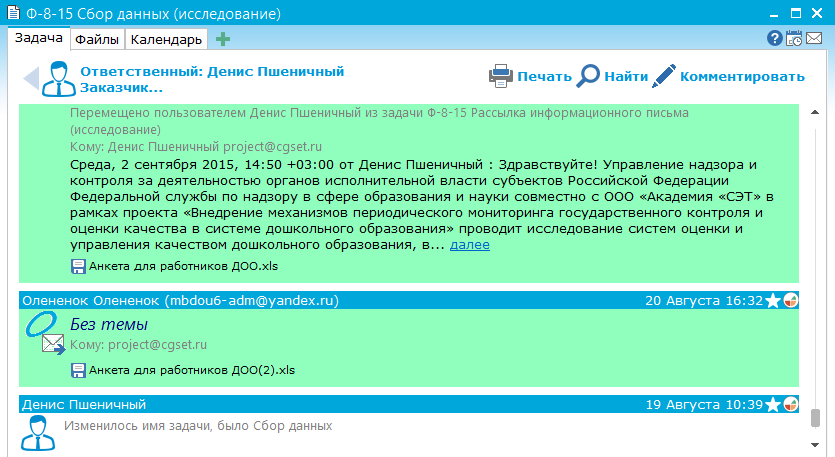 – Присланные анкеты исследования– Пример заполненной анкеты работника дошкольной образовательной организации– Пример заполненной анкеты работников органов управления образованием4.	Обработка и анализ полученной информации.Данный этап включал в себя:первичную обработку и систематизацию данных (с применением программного обеспечения математико-статистической обработки данных);обработку полученных результатов, включая подготовку формы для ввода данных в компьютер, ввод данных, компьютерную проверку, статистическое выравнивание и преобразование информации.5.	Представление результатов.Этап предоставления результатов включал в себя:представление результатов анкетирования в виде таблиц и диаграмм, в соответствии с инструментарием;систематизацию и обобщение информации, получаемой в ходе применения анкетирования работников ДОО и органов управления образованием;описание результатов проведенного анкетирования, содержащего обобщенные результаты анкетирования и предварительные выводы;подготовку отчета о результатах исследования систем оценки и управления качеством дошкольного образования.2.1.1.2 Сбор информации в соответствии с разработанной в п.1 методикой из субъектов Российской ФедерацииДля приглашения принять участие в исследовании Исполнителем были разработаны информационные письма о проведении периодического исследования систем и моделей оценки и управления качеством дошкольного образования, используемых в муниципалитетах, городских поселениях субъектов Российской Федерации на уровне дошкольных образовательных организаций в региональные органы управления образованием с просьбой обеспечить участие ДОО и органов управления образованием в указанном исследовании.Проводилась рассылка (рисунки Рисунок 4-5) подготовленных информационных писем участникам исследования в субъекты Российской Федерации через сервис Unisender. Результат рассылки информационных писем представлен на рисунке 6-7.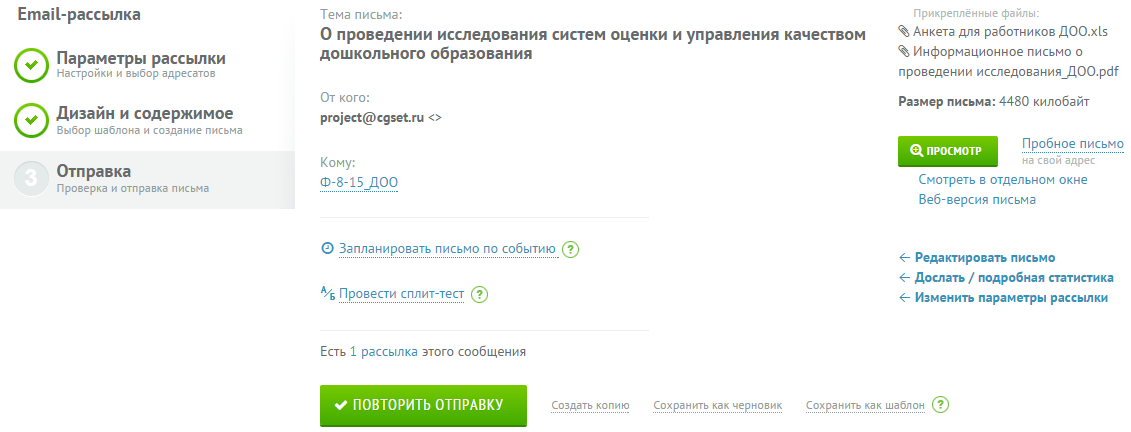 – Рассылка по контактам организаций дошкольного образования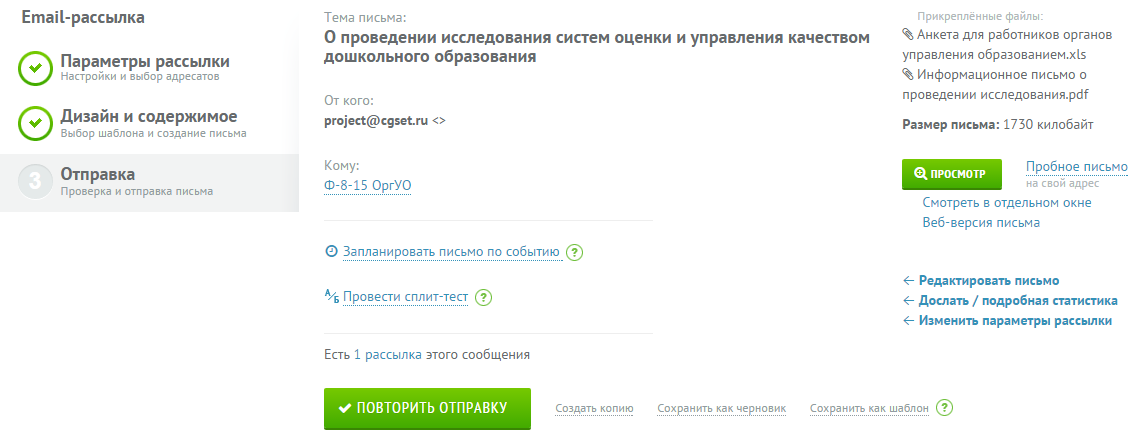 – Рассылка по контактам органов управления образованием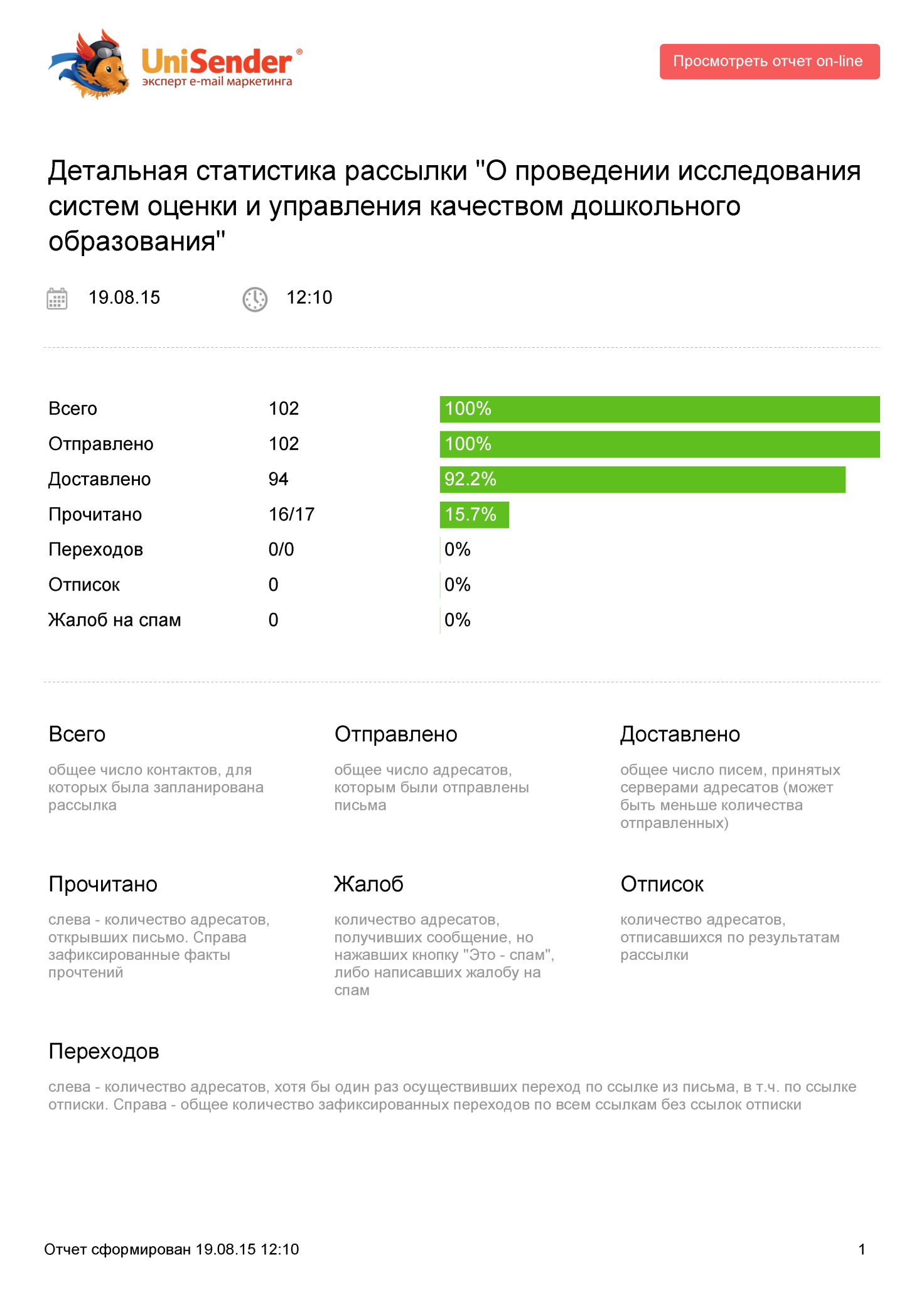 – Результат рассылки по контактам организаций дошкольного образования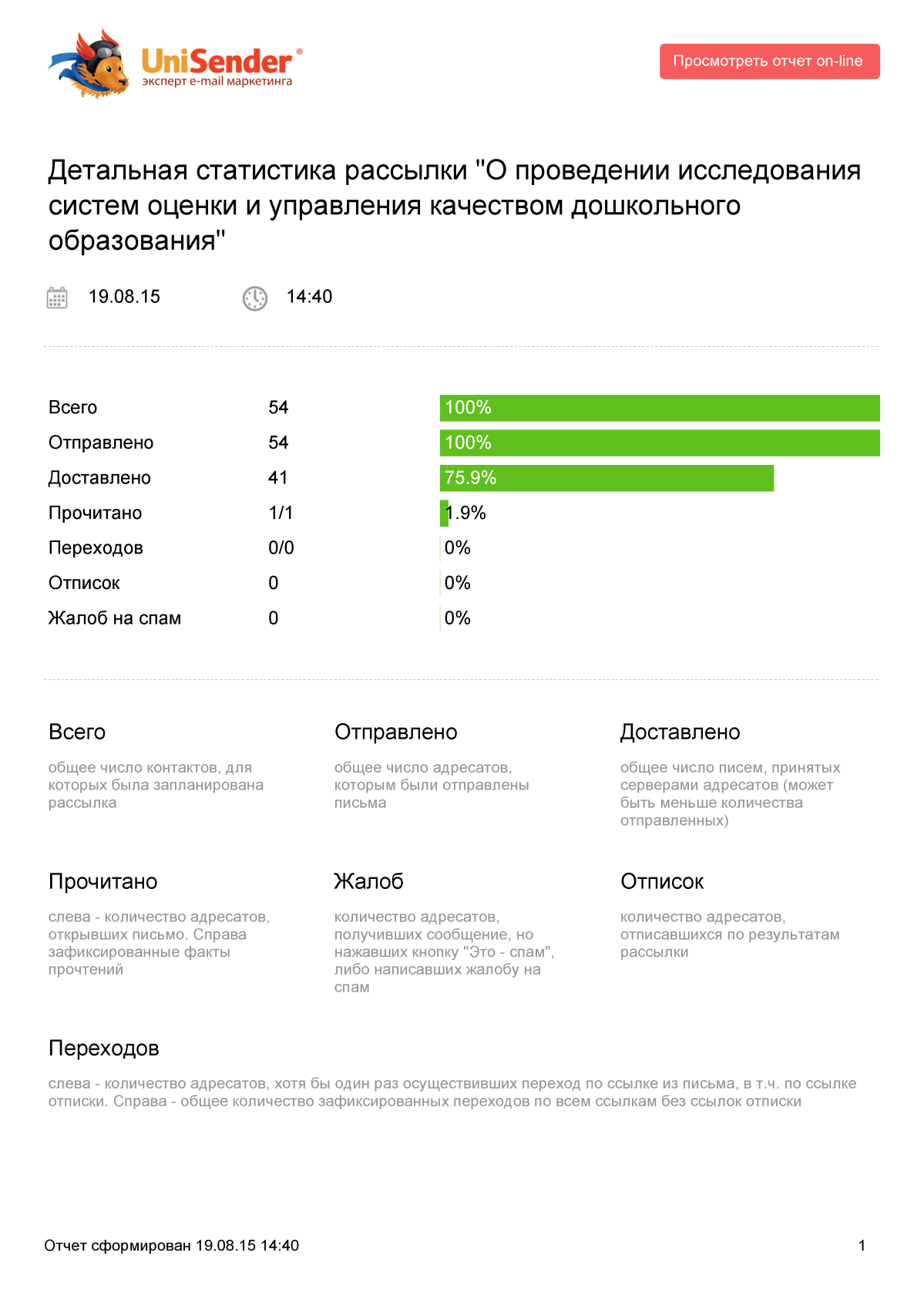 – Результат рассылки по контактам органов управления образованиемВ письмах была предоставлена анкета в ексель-формате. Разработанная анкета для работников ДОО «Исследование эффективности моделей оценки качества дошкольного образования в процессе самоанализа дошкольных образовательных организаций» представлена в таблице 3.Разработанная анкета для работников органов управления образованием и для независимых экспертов «Исследование эффективности моделей оценки и управления качеством дошкольного образования, используемых в субъектах Российской Федерации, на уровне муниципалитетов, городских поселений, а также дошкольных образовательных организациях» представлена в таблице 4.– Анкета для работников ДОО «Исследование эффективности моделей оценки качества дошкольного образования в процессе самоанализа дошкольных образовательных организаций»– Анкета для работников органов управления образованием и независимых экспертов «Исследование эффективности моделей оценки и управления качеством дошкольного образования, используемых в субъектах Российской Федерации, на уровне муниципалитетов, городских поселений, а также дошкольных образовательных организациях»2.1.3 Информация об оказании консультационной и методической поддержки (количество обращений, типовые вопросы и ответы)В ходе проведения исследования Исполнителем осуществлялась консультационная и методическая поддержка проведения исследования.  Для осуществления консультационной и методической поддержки был создан Call-центр. Call-центр функционировал в течение проведения исследования (20.08.15-28.09.15) с 9:00 до 18:00 часов.В рамках организации работы Саll-центра было реализовано:техническое обеспечение телефонной связи;обеспечена работа Саll-центра, назначение контактного лица – Пшеничного Дениса Игоревича;выделен специальный телефонный номер для обращения участников исследования (+7 (499) 653-53-36);выделен специальный адрес электронной почты для обращения участников исследования (project@cgset.ru).Специалисты Call-центра оказывали консультационную и методическую поддержку при обращении работников органов управления образованием и работников организаций дошкольного образования в вопросах, касающихся анкет исследования.За весь период проведения консультационной и методической поддержки исследования было зарегистрировано 15 обращений.В таблице 5 приведены типовые вопросы и ответы в рамках проведения консультационной и методической поддержки– Типовые вопросы и ответы в рамках проведения консультационной и методической поддержки2.1.4 Результаты систематизации и анализа собранной информации, включая описание  выявленных моделей, инструментов  и процедур, используемых  в субъектах Российской Федерации на уровне муниципальных образований, городских поселений, дошкольных образовательных организацийБыло проведено исследование систем оценки и управления качеством дошкольного образования, включая обобщение данных:о принятых моделях оценки и управления качеством дошкольного образования на уровне муниципальных образований и городских поселений;об инструментах и процедурах, используемых в субъектах Российской Федерации на уровне муниципальных образований, городских поселений, дошкольных образовательных организаций;о моделях, инструментах и процедурах оценки качества, используемых дошкольными образовательными организациями в процессе самоанализа ДОО.Исследование проводилось у двух групп респондентов – работников ДОО и органов управления образованием. Анкетирование работников ДОО позволило получить информацию относительно моделей, инструментов и процедур оценки качества, используемых дошкольными образовательными организациями в процессе самоанализа  ДОО, органов управления образованием – относительно инструментов, процедур, используемых в субъектах Российской Федерации на уровне муниципальных образований, городских поселений, дошкольных образовательных организаций, а также моделей оценки и управления качеством дошкольного образования на уровне муниципальных образований и городских поселений. Анализ результатов анкетирования позволит оценить исследовать механизмы контроля качества в сфере дошкольного образования, учитывая изменившиеся нормы законодательства, выяснить условия, которые существуют в регионах Российской Федерации для развития независимой оценки качества дошкольного образования со стороны общественных организаций, местного сообщества, заинтересованных субъектов, вовлеченных в сферу дошкольного образования.2.1.4.1. Систематизация  и обобщение данных о принятых моделях оценки и управления качеством дошкольного образования на уровне муниципальных образований и городских поселенийРеспондентам предлагалось назвать основные методологические подходы, принципы и функции Модели оценки качества дошкольного образования.Работники органов управления образованием и независимые эксперты основными методологическими подходами в исследуемой Модели к оценке качества образования в муниципалитете (городском поселении) назвали компетентностный и аксиологический подходы, довольно большой процент респондентов также отметили социокультурный подход и комплексное применение подходов (рисунок 8).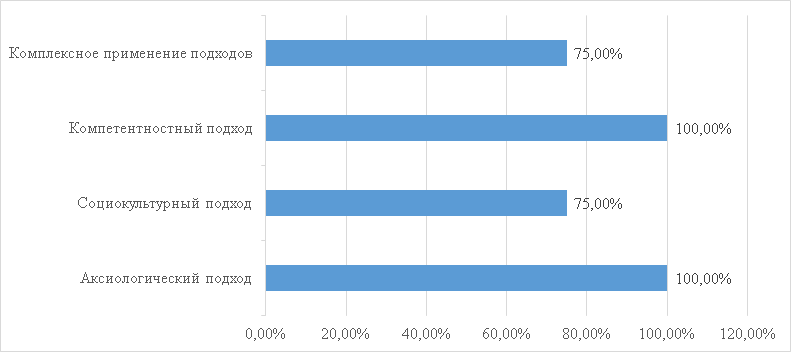 – Ответы респондентов из числа сотрудников органов управления образованием и независимых экспертов на вопрос: «Укажите основные методологические подходы в исследуемой Модели к оценке качества образования в Вашем муниципалитете (городском поселении)»Основными методологическими подходами к оценке качества образования в исследуемой Модели в ДОО являются социокультурный подход и комплексное применение подходов (рисунок 9).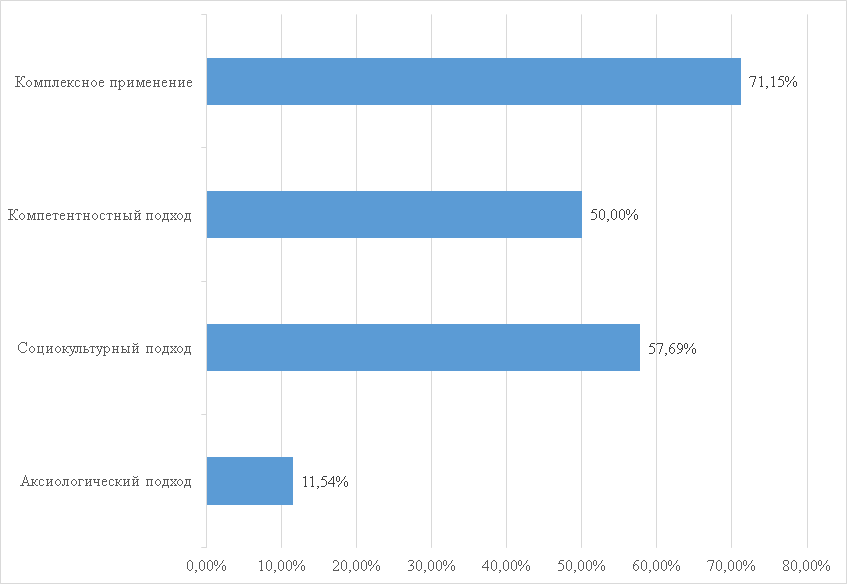 – Ответы респондентов из числа сотрудников ДОО на вопрос об основных методологических подходах к оценке качества образования в исследуемой Модели ДОООсновными принципами системы и Модели оценки качества образования в муниципалитете (городском поселении), как указали работники органов управления образованием и независимые эксперты, являются принцип минимизации системы показателей с учетом потребностей разных уровней управления; сопоставимости системы показателей с муниципальными, региональными аналогами, принцип открытости, прозрачности процедур оценки качества образования и доступности информации о состоянии и качестве образования для различных групп потребителей и принцип объективности, достоверности и полноты информации о качестве образования. Широкое распространение получил также принцип рефлексивности, реализуемый через включение педагогов в критериальный самоанализ и самооценку своей деятельности с опорой на объективные критерии и показатели (рисунок 10).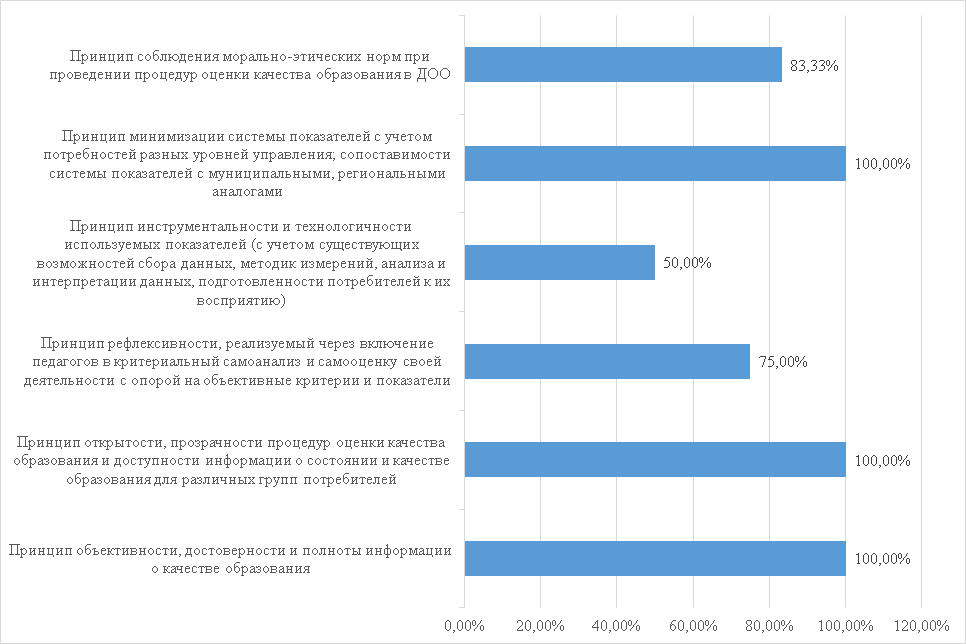 – Ответ респондентов из числа сотрудников органов управления образованием и независимых экспертов на вопрос: «Какие, по Вашему мнению, из перечисленных принципов являются основными принципами системы и Модели оценки качества образования в Вашем муниципалитете (городском поселении)?»Основными принципами в исследуемой Модели в ДОО являются:принцип объективности, достоверности и полноты информации о качестве образования;принцип открытости, прозрачности процедур оценки качества образования и доступности информации о состоянии и качестве образования для различных групп потребителей и принцип рефлексивности, реализуемый через включение педагогов в критериальный самоанализ и самооценку своей деятельности с опорой на объективные критерии и показатели (рисунок 11).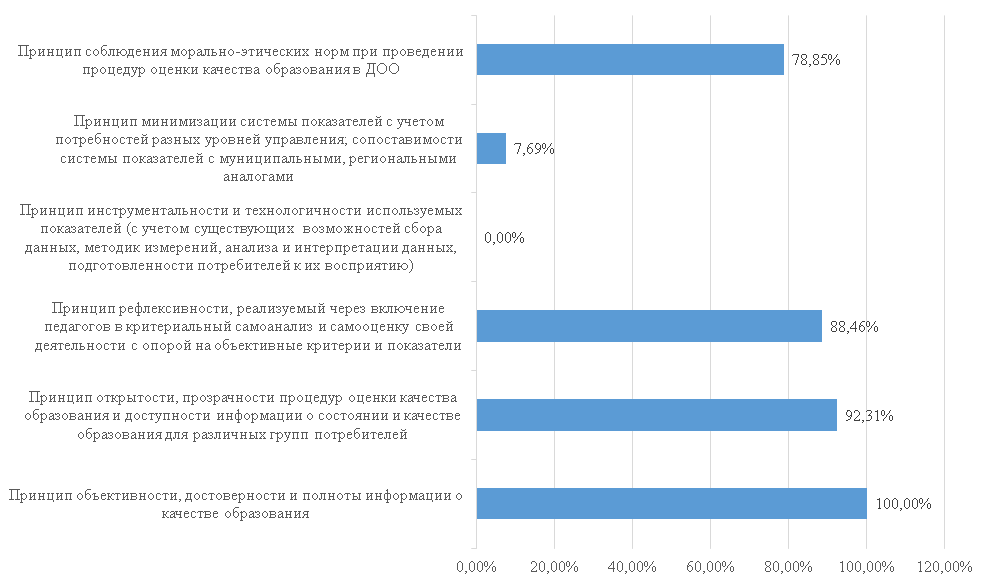 – Ответ респондентов из числа сотрудников ДОО на вопрос: «Какие, по Вашему мнению, из перечисленных принципов являются основными принципами в исследуемой Модели в Вашей ДОО?»Основными функциями системы оценки качества образования в муниципалитете (городском поселении), по мнению работников органов управления образованием и независимых экспертов, являются развивающая функция (включает профессиональное развитие педагогов, проектирование развивающего дошкольного образования и развитие ДОО), информационная функция (информирование о результатах оценки качества) и аналитическая функция (включает сбор и анализ данных по ДОО, построения на этой основе рейтинга организаций, реализующих программы дошкольного образования, по параметру «качество образования») – рисунок 12.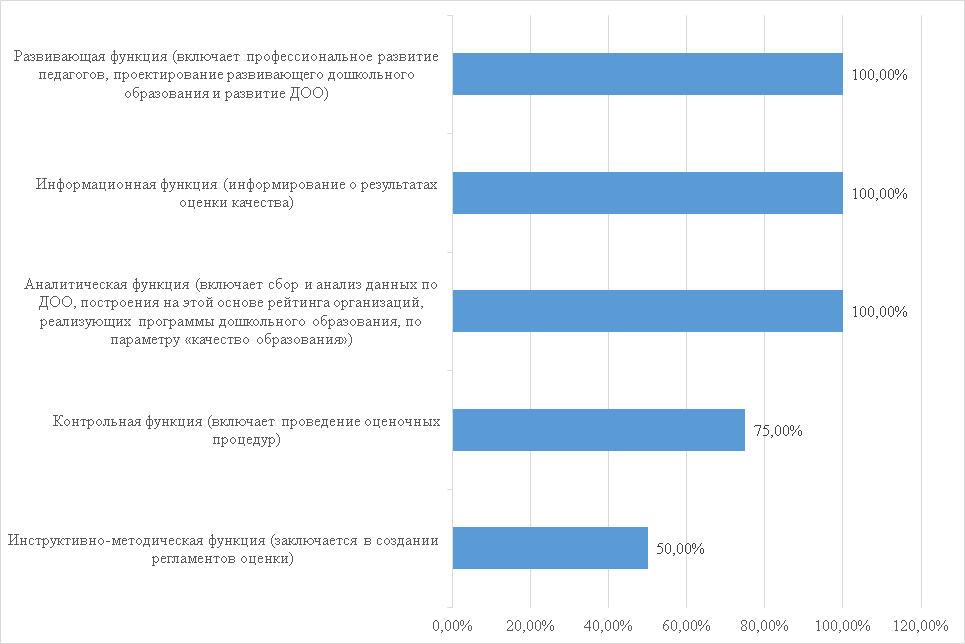 – Ответ респондентов из числа сотрудников органов управления образованием и независимых экспертов на вопрос: «Укажите, какие из перечисленных функций оценки качества дошкольного образования являются основными функциями системы оценки качества образования в Вашем муниципалитете (городском поселении)?»Наиболее распространенными функциями оценки качества дошкольного образования в ДОО являются информационная, т.е. информирование о результатах оценки качества, информация адресована педагогическому сообществу с целью формирования современных представлений о качестве образования в ДОО; родителям, для которых она может стать основанием для выбора формы и места получения дошкольного образования для ребенка, а также аналитическая, которая включает сбор и анализ данных по ДОО, построения на этой основе рейтинга организаций, реализующих программы дошкольного образования, по параметру «качество образования» (рисунок 13).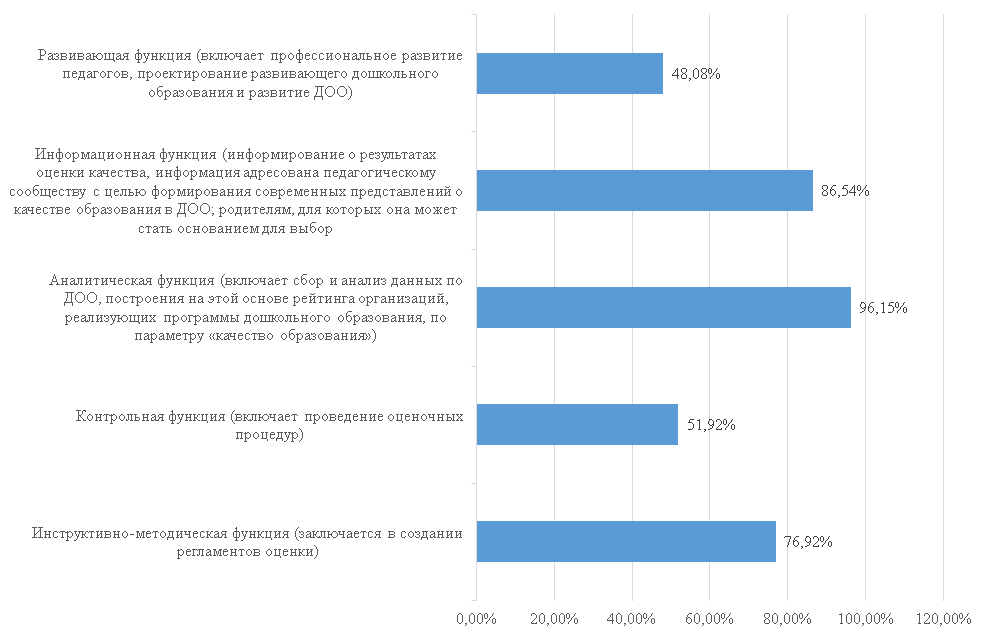 – Ответ респондентов из числа сотрудников ДОО на вопрос: «Укажите, какие из перечисленных функций оценки качества дошкольного образования являются основными функциями системы оценки качества образования в Вашей ДОО?»Работники органов управления образованием и независимые эксперты считают, что в Модели имеются все необходимые показатели, характеризующие основу формирования системы внутренней оценки качества образования в ДОО, обеспечивающие нормативно-правовые основания реализации этой системы в соответствии с нормативно-правовыми документами Российской Федерации (рисунок 14).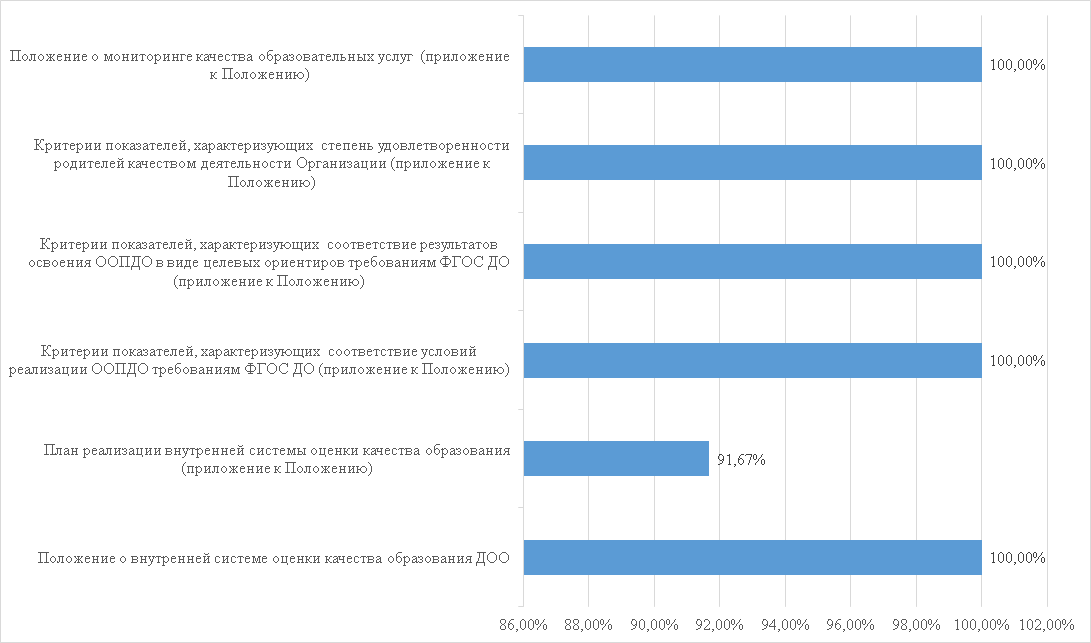 – Ответ респондентов из числа сотрудников органов управления образованием и независимых экспертов на вопрос: «Укажите, наличие в Модели показателей, характеризующих основу формирования системы внутренней оценки качества образования в ДОО, обеспечивающих нормативно-правовые основания реализации этой системы в соответствии с нормативно-правовыми документами Российской Федерации?»По мнению работников органов управления образованием и независимых экспертов в российской системе оценки качества образования среди международных инструментов оценивания и исследования качества образования получил распространение только метод сравнения современных отечественных подходов к оценке качества дошкольного образования. Отсутствие конференций, семинаров, вебинаров по результатам исследования международного опыта оценки качества дошкольного образования (методики CLASS, инструментов пакета ECERS, методики непрямого оценивания EDI), а также сравнительного анализа современных международных подходов к оценке качества дошкольного образования негативно влияет на дальнейшее развитие системы управления ДО (рисунок 15).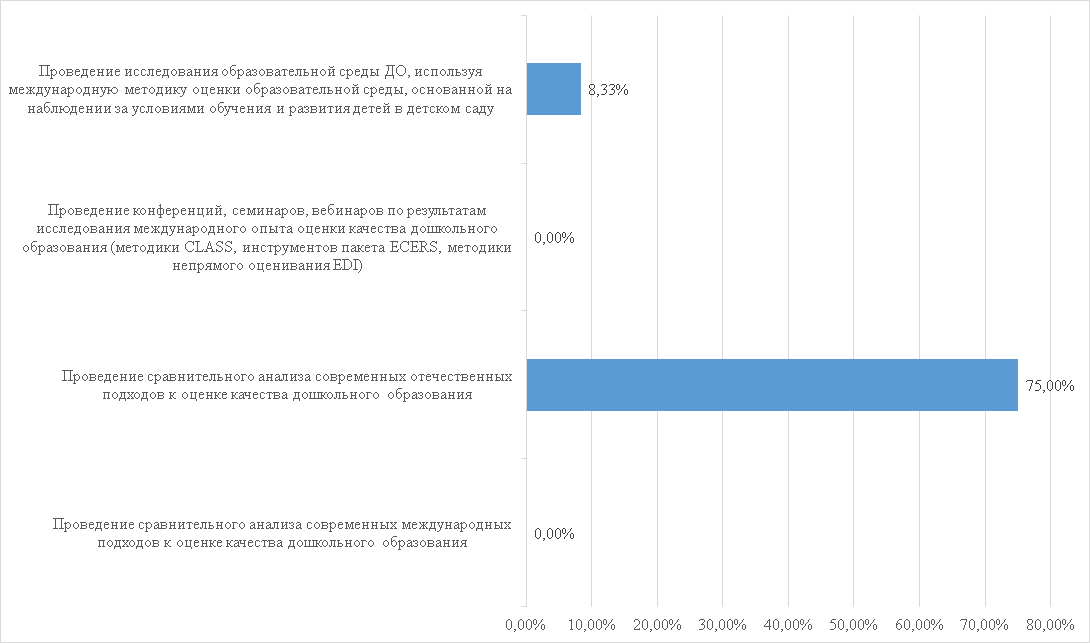 – Ответы респондентов из числа сотрудников органов управления образованием и независимых экспертов на вопрос о распространение в российской системе оценки качества образования международных инструментов оценивания и исследования качества образования Система дошкольного образования в регионах Российской Федерации практически полностью обеспечена средствами обратной связи, создающими открытость деятельности по контролю качества дошкольного образования (рисунок 16).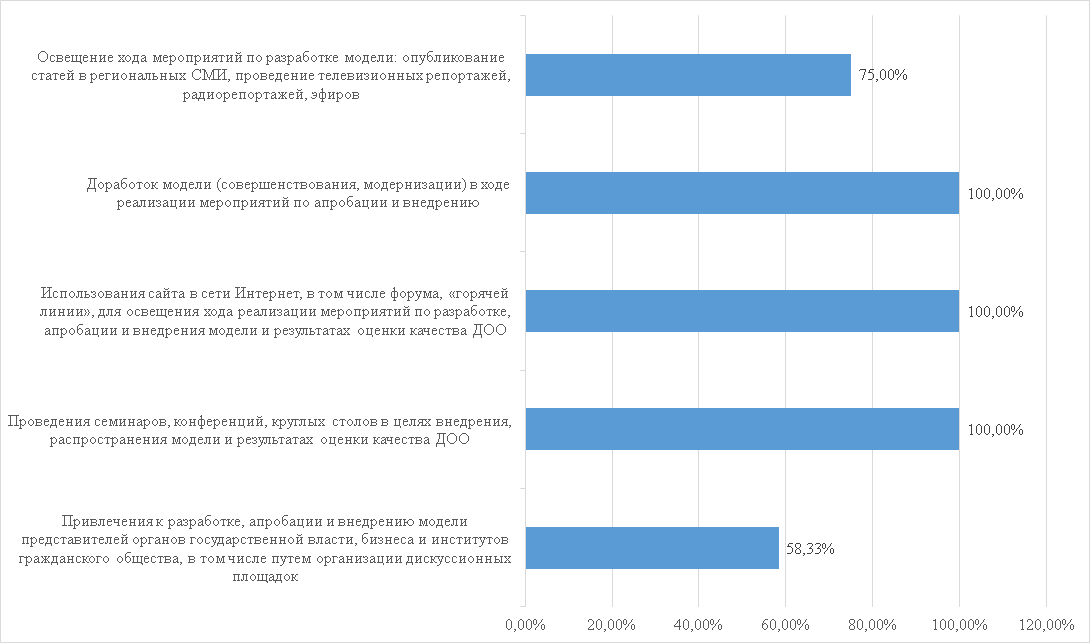 – Ответы респондентов из числа сотрудников органов управления образованием и независимых экспертов об обеспечении системы дошкольного образования в регионах Российской Федерации средствами обратной связи, создающими открытость деятельности по контролю качества дошкольного образованияНаиболее распространенным мероприятием в системе оценки и управления качеством ДО по обучению специалистов, участвующих в процедурах оценки в муниципалитетах, является проведение конференций, семинаров, вебинаров, «Круглых столов» для специалистов, участвующих в процедурах оценки. Только 58,3% респондентов указали на организацию подготовки методических рекомендаций для специалистов, участвующих в процедурах оценки. Недостаточное распространение получили программы повышения квалификации и УМК для проведения обучения специалистов, участвующих в процедурах оценки (рисунок 17). 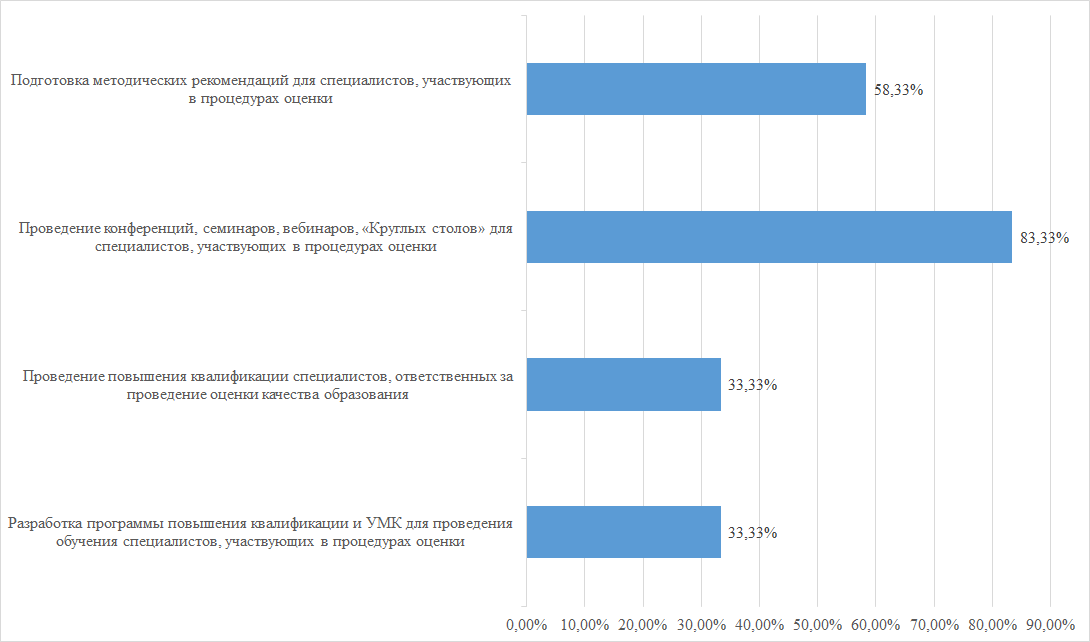 – Ответы респондентов из числа сотрудников органов управления образованием и независимых экспертов на вопрос: «Какие, по Вашему мнению, мероприятия в системе оценки и управления качеством ДО проводятся по обучению специалистов, участвующих в процедурах оценки в Вашем муниципалитете (городском поселении)?»Среди показателей, характеризующих общий критерий оценки качества образовательной деятельности ДОО, касающийся доброжелательности, вежливости, компетентности работников работники органов управления образованием и независимые эксперты (75%) указывают на отсутствие показателя «Доля получателей образовательных услуг, удовлетворенных компетентностью работников организации, от общего числа опрошенных получателей образовательных услуг» (рисунок 18).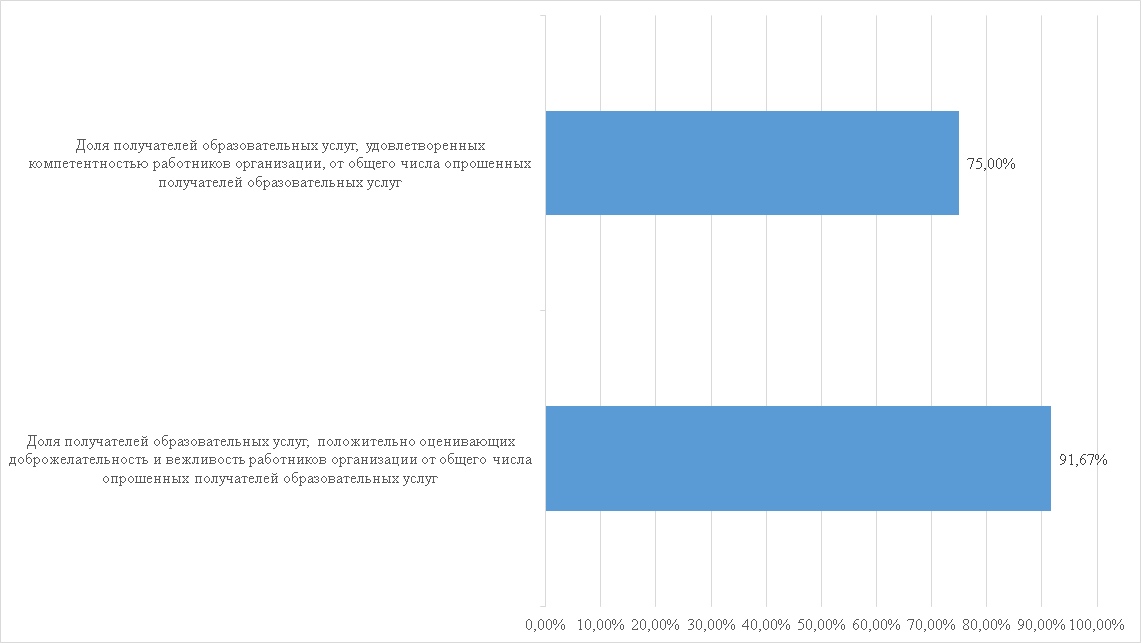 – Наличие показателей, характеризующих общий критерий оценки качества образовательной деятельности ДОО, касающийся доброжелательности, вежливости, компетентности работниковСреди показателей, характеризующих общий критерий оценки качества образовательной деятельности ДОО, касающийся удовлетворенности качеством образовательной деятельности организаций работники органов управления образованием и независимые эксперты указывают на отсутствие показателя «Доля получателей образовательных услуг, удовлетворенных материально-техническим обеспечением организации, от общего числа опрошенных получателей образовательных услуг», а также «Доля получателей образовательных услуг, которые готовы рекомендовать организацию родственникам и знакомым, от общего числа опрошенных получателей образовательных услуг» (рисунок 19).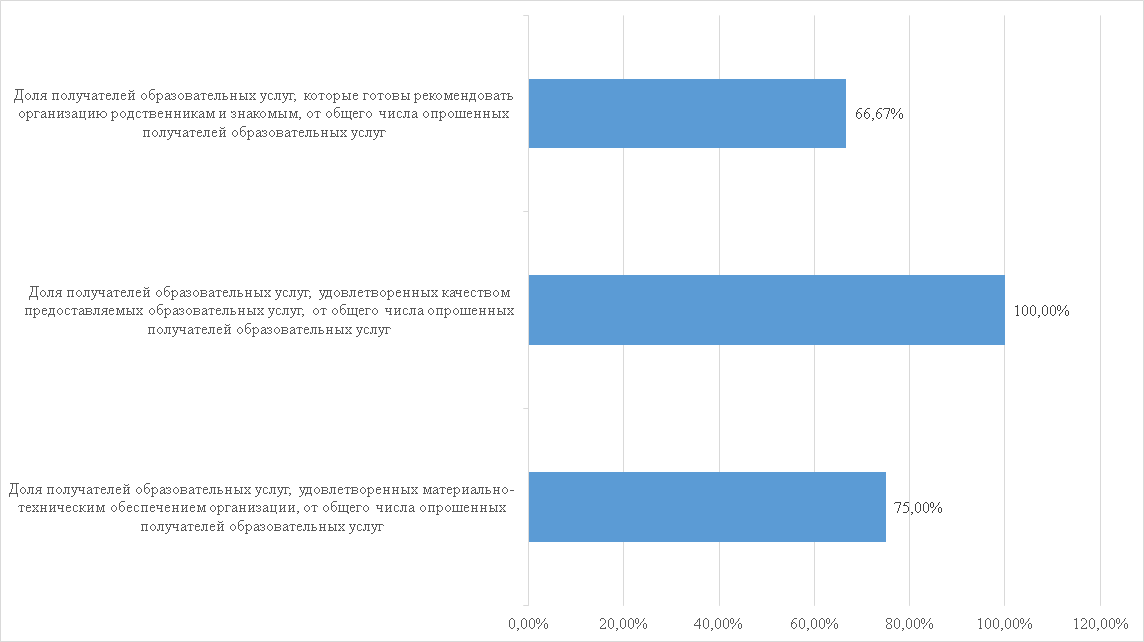 – Наличие показателей, характеризующих общий критерий оценки качества образовательной деятельности ДОО, касающийся удовлетворенности качеством образовательной деятельности организацийВ целом эффективность разработки, апробации и внедрения Модели работниками органов управления образованием и независимыми экспертами была оценена на высоком уровне. Были отмечены проблемы в сфере использование передового международного опыта и сопоставимости системы показателей Модели с международными аналогами (рисунок 20).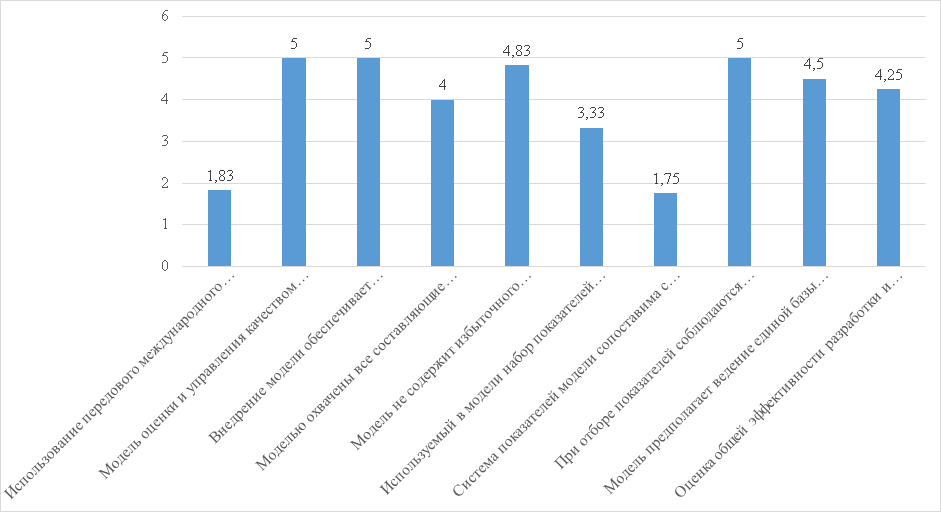 – Оценка эффективности разработки, апробации и внедрения МоделиВывод: в муниципалитетах, городских поселениях широко распространение получили различные методологические подходы к оценке качества образования. Система и Модели оценки качества образования основывается на принципах минимизации системы показателей, сопоставимости, открытости, прозрачности процедур оценки качества образования и доступности информации о состоянии и качестве образования, объективности, достоверности и полноты информации о качестве образования. Анализ результатов мониторинговых исследований показал, что в российской системе оценки качества образования есть как положительные, так и негативные тенденции. Среди положительных необходимо отметить:система ДО практически полностью обеспечена средствами обратной связи;в Модели имеются все необходимые показатели, характеризующие основу формирования системы внутренней оценки качества образования в ДОО, обеспечивающие нормативно-правовые основания реализации этой системы в соответствии с нормативно-правовыми документами Российской Федерации;широко распространено проведение конференций, семинаров, вебинаров, «Круглых столов» для специалистов, участвующих в процедурах оценки;Негативными тенденциями можно назвать:не распространено использование международных инструментов оценивания и исследования качества образования, не проводятся конференции, семинары, вебинары по результатам исследования международного опыта оценки качества дошкольного образования, а также сравнительный анализ современных международных подходов к оценке качества дошкольного образования, что негативно влияет на дальнейшее развитие системы управления ДО;существуют проблемы сопоставимости системы показателей Модели с международными аналогамине во всех муниципалитетах организована подготовка методических рекомендаций для специалистов, участвующих в процедурах оценки;недостаточно распространены программы повышения квалификации и УМК для проведения обучения специалистов, участвующих в процедурах оценки; требует доработки система показателей, характеризующих общий критерий оценки качества образовательной деятельности ДОО, касающийся удовлетворенности качеством образовательной деятельности организаций. 2.1.4.2. Систематизация и обобщение данных об инструментах и процедурах, используемых в субъектах Российской Федерации на уровне муниципальных образований, городских поселений, дошкольных образовательных организацийНаивысшую оценку содержания и эффективности процедуры оценки качества условий реализации ООП ДО образовательной организации получили требования к психолого-педагогическим условиям. Наиболее низко были оценены требования к финансовым условиям (рисунок 21).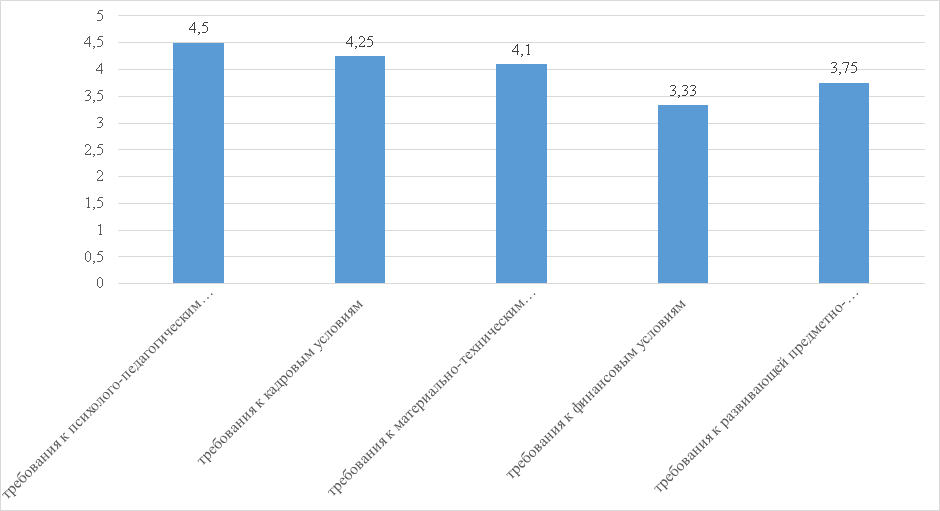 – Содержание и эффективность процедуры оценки качества условий реализации ООП ДО образовательной организацииНаивысшую оценку содержания и эффективности процедуры оценки качества организации образовательного процесса получили результаты лицензирования и участие в профессиональных конкурсах разного уровня. Респондентами была отмечена недостаточная эффективность процедуры оценки рациональности выбора программ и технологий (рисунок 22).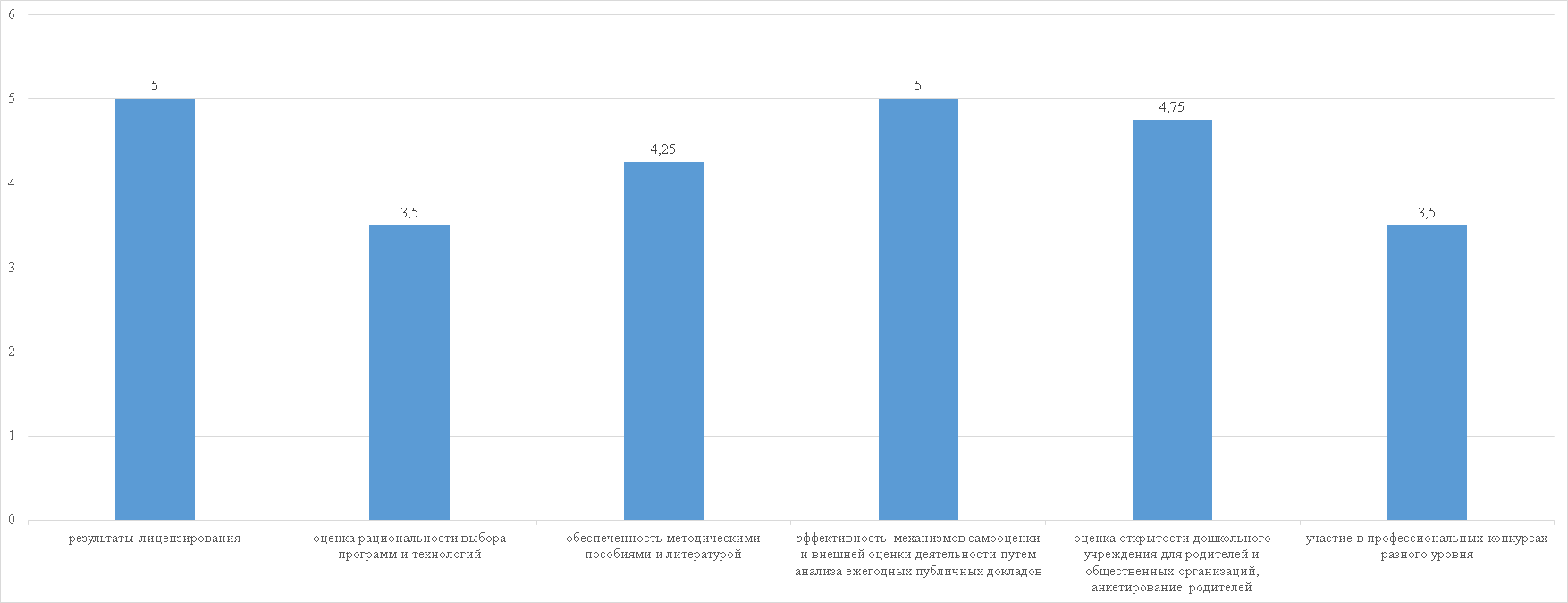 – Содержание и эффективность процедуры оценки качества организации образовательного процесса25% работников органов управления образованием и независимых экспертов считают, что инструменты комплексной самооценки ДОО можно использовать при доработке (рисунок 23).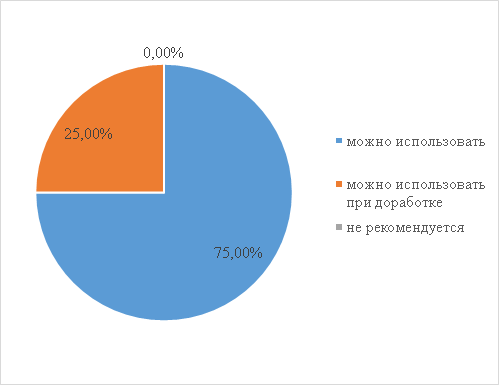 – Ответы респондентов из числа сотрудников органов управления образованием и независимых экспертов об эффективности основных механизмов измерения параметров, характеризующих качество дошкольного образования: инструменты комплексной самооценки ДООПоловина сотрудников органов управления образованием и независимых экспертов считают, что Модель предоставляет оценку качества образования, достаточную для аккредитации педагогов/преподавателей и только 25% – что Модель предоставляет оценку качества образования, достаточную для аккредитации ДОО (рисунок 24).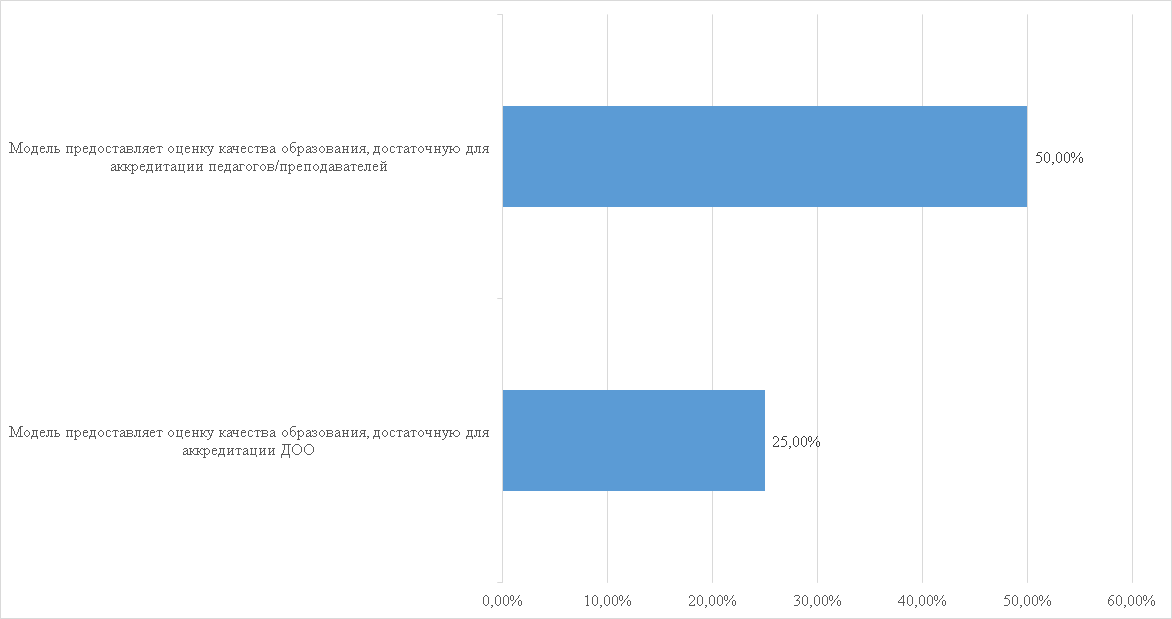 – Достаточность для аккредитацииОценка общей эффективности технологии и методики подготовки и проведения процедур контроля и оценки качества образования Моделью сотрудниками органов управления образованием и независимыми экспертами составила 4 балла (рисунок 25).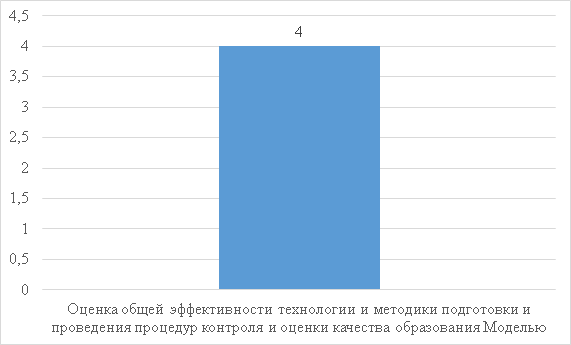 – Оценка общей эффективности технологии и методики подготовки и проведения процедур контроля и оценки качества образования Моделью. Эффективность оценивается по шкале от 1 (абсолютно не эффективна) до 5 (полностью эффективна)Вывод: Систематизация и обобщение данных об инструментах и процедурах, используемых в субъектах Российской Федерации на уровне муниципальных образований, городских поселений, дошкольных образовательных организаций позволили выявить положительные и отрицательные стороны механизма оценки качества ДО. Среди положительных сторон необходимо отметить:наилучшие показатели эффективности процедуры оценки качества организации образовательного процесса имеют результаты лицензирования и участие в профессиональных конкурсах разного уровня.Проблемными аспектами остаются:недостаточны финансовые условия оценки качества условий реализации ООП ДО образовательной организации;несовершенство инструментов комплексной самооценки ДОО, оценки качества образования для аккредитации ДОО, для аккредитации педагогов/преподавателей.2.1.4.3 Систематизация и обобщение данных о моделях, инструментах и процедурах оценки качества, используемых дошкольными образовательными организациями в процессе самоанализа ДООБолее половины ДОО, участвующих в сборе информации, распологаются в сельской местности, примерно 19% – в мелких городах (рисунок 26).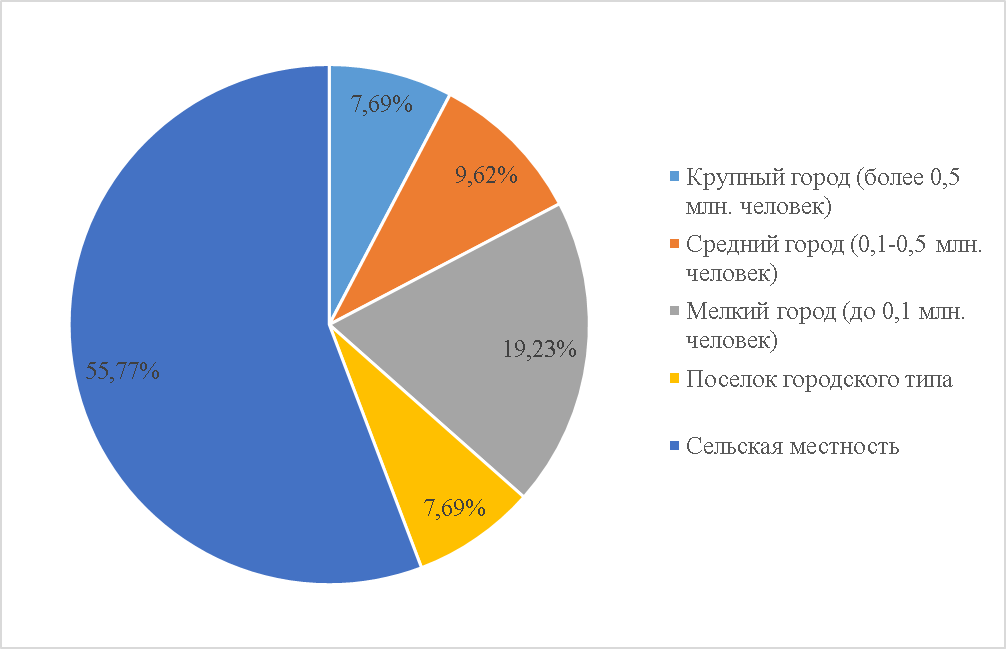 – Тип населенного пункта, где располагается дошкольная образовательная организация (из числа участников исследования)Практически все респонденты-работники ДОО имеют высшее образование (рисунок 27). Почти 2/3 опрошенных являются руководителями ДОО (рисунок 28).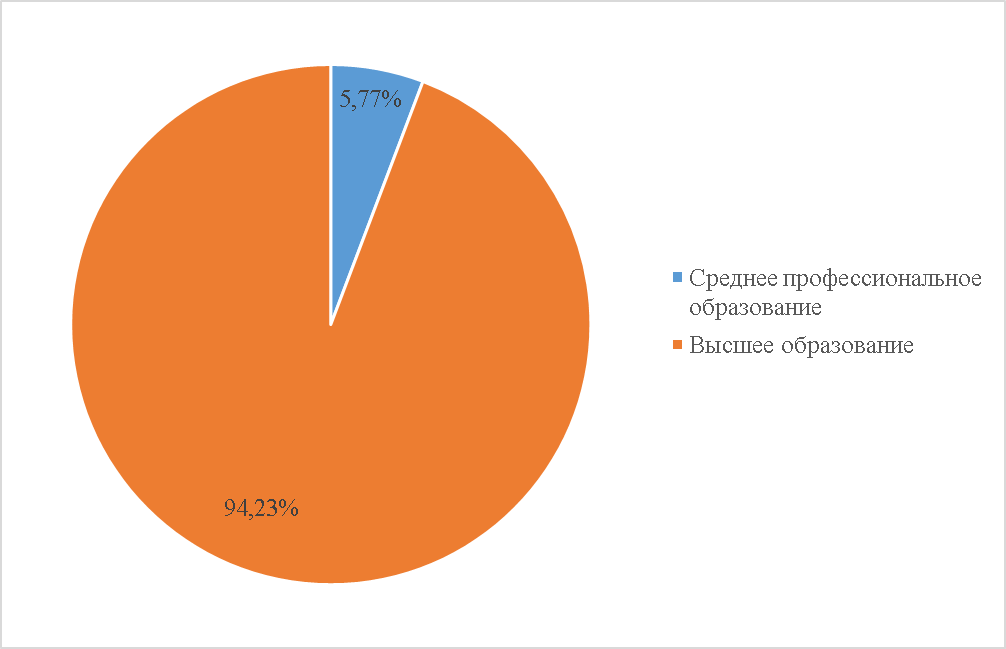 – Укажите Ваше образование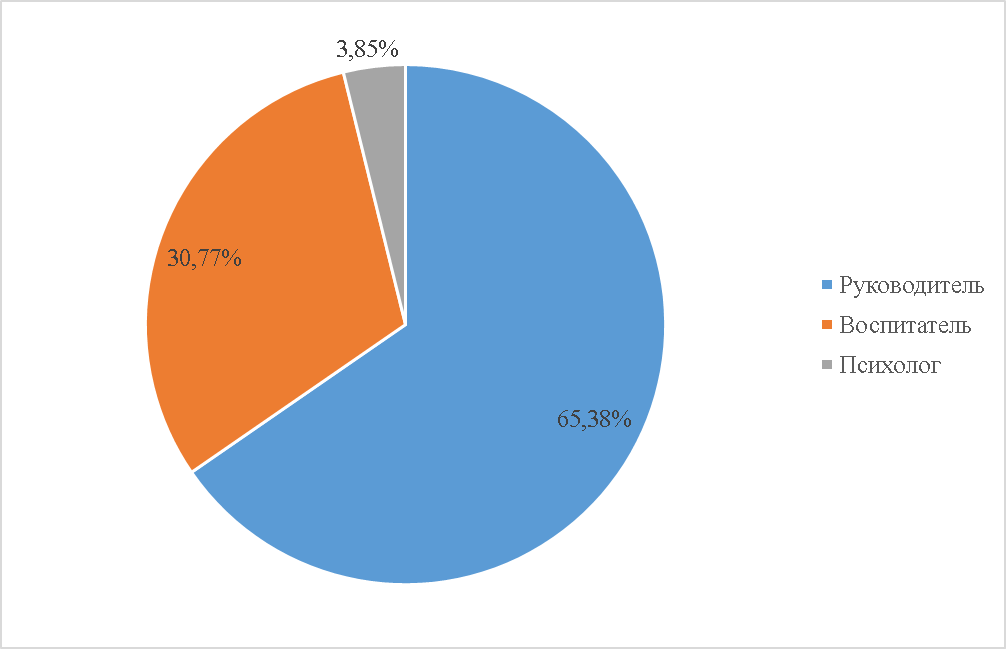 – Укажите Вашу должность в ДООКак указывают сотрудники ДОО, основу формирования системы внутренней оценки качества образования в ДОО, обеспечивающих нормативно-правовые основания реализации этой системы в соответствии с нормативно-правовыми документами Российской Федерации составляют в основном критерии показателей, характеризующих степень удовлетворенности родителей качеством деятельности ДОО; половина ДОО отметила также в качестве основы положение о мониторинге качества образовательных услуг (рисунок 29). 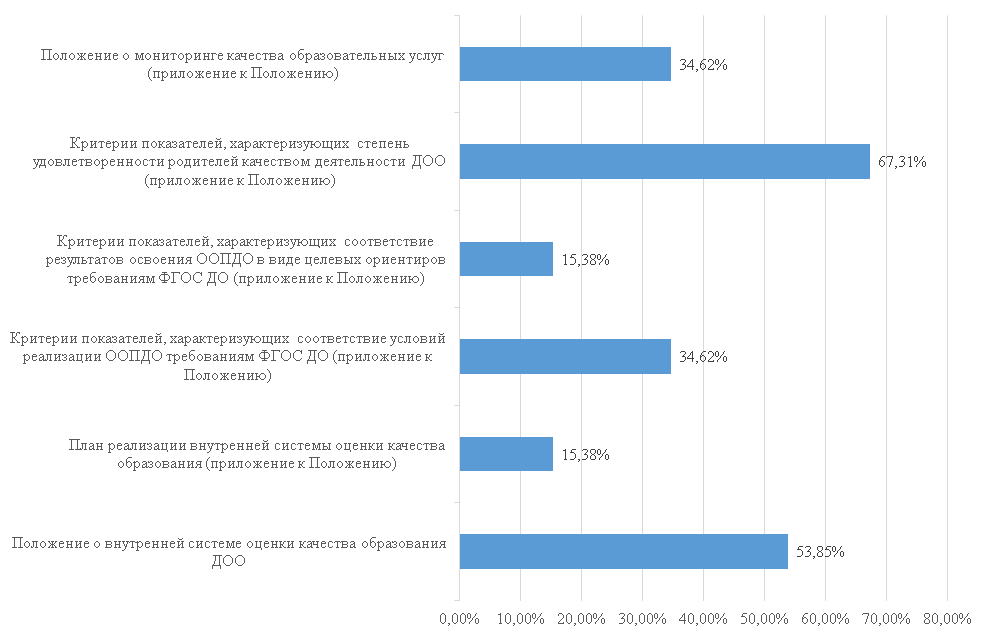 – Ответы респондентов из числа сотрудников ДОО на вопрос: «Укажите наличие в Модели показателей, характеризующих основу формирования системы внутренней оценки качества образования в ДОО, обеспечивающих нормативно-правовые основания реализации этой системы в соответствии с нормативно-правовыми документами Российской Федерации?»В исследуемой Модели широко представлены показатели, характеризующие открытость и доступность информации о ДОО – по всем критериям доступности и открытости практически все исследуемые ДОО указали наличие таких показателей (рисунки 30-31). 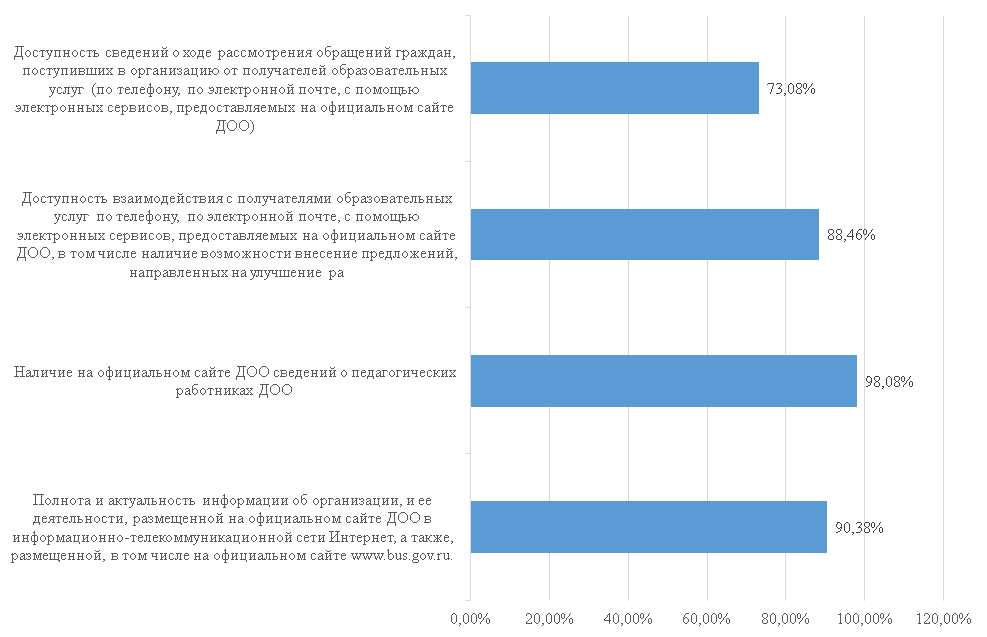 – Ответы респондентов из числа сотрудников ДОО на вопрос: «Имеются ли в исследуемой Модели показатели, характеризующие открытость и доступность информации о ДОО»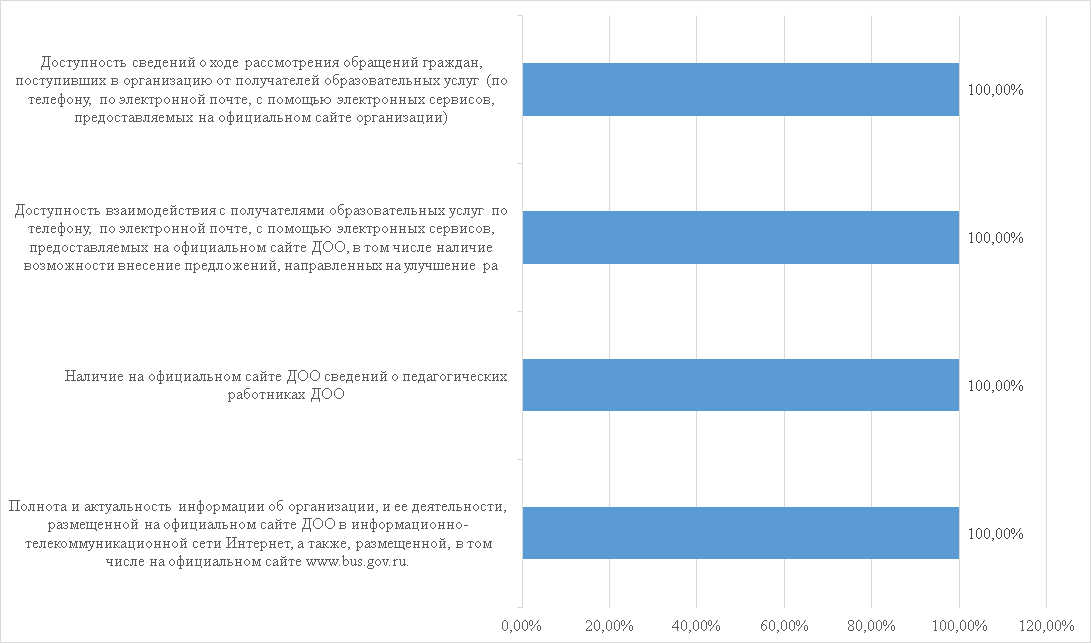 – Ответы респондентов из числа сотрудников ДОО на вопрос о наличие показателей, характеризующих общий критерий оценки качества образовательной деятельности ДОО, касающийся открытости и доступности информации об ДОООтносительно наличия в Модели показателей, характеризующих комфортность условий, в которых осуществляется образовательная деятельность можно отметить, что практически все показатели представлены в Модели. Исключение составил комплекс показателей условий организации обучения и воспитания обучающихся с ограниченными возможностями здоровья и инвалидов – только 7,7% ДОО имеют данные показатели в Модели, а также относительно обеспечения психологического комфорта ребенка в ДОО с целью сохранения его физического и психического здоровья (рисунки 32-33).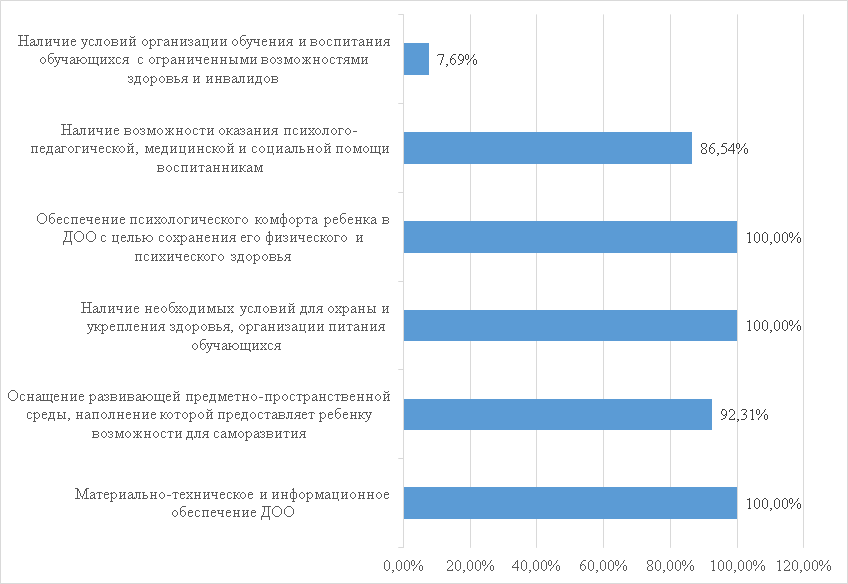 – Ответы респондентов из числа сотрудников ДОО на вопрос: «Укажите наличие в Модели показателей, характеризующих комфортность условий, в которых осуществляется образовательная деятельность?»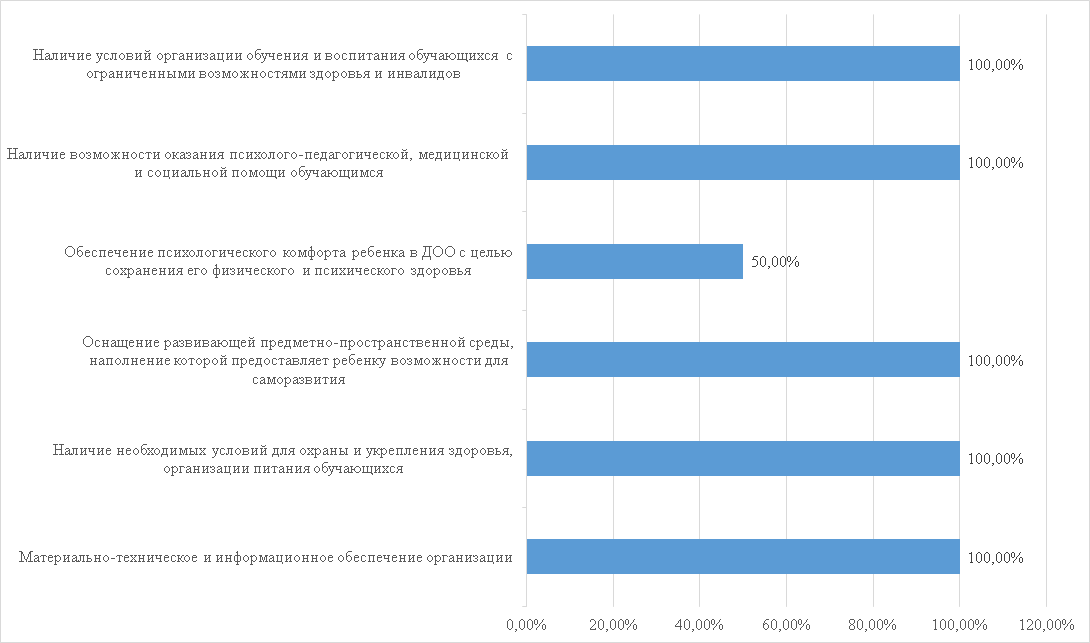 – Ответы респондентов из числа сотрудников ДОО на вопрос о наличие показателей, характеризующих общий критерий оценки качества образовательной деятельности ДОО, касающихся комфортности условий, в которых осуществляется образовательная деятельность»В исследуемой Модели достаточно полно представлены показатели, характеризующие удовлетворенность родителями образовательной деятельностью ДОО – наименьшее распространение (69,23% ДОО) получили показатели, характеризующие готовность родителей рекомендовать ДОО родственникам и знакомым (рисунок 34).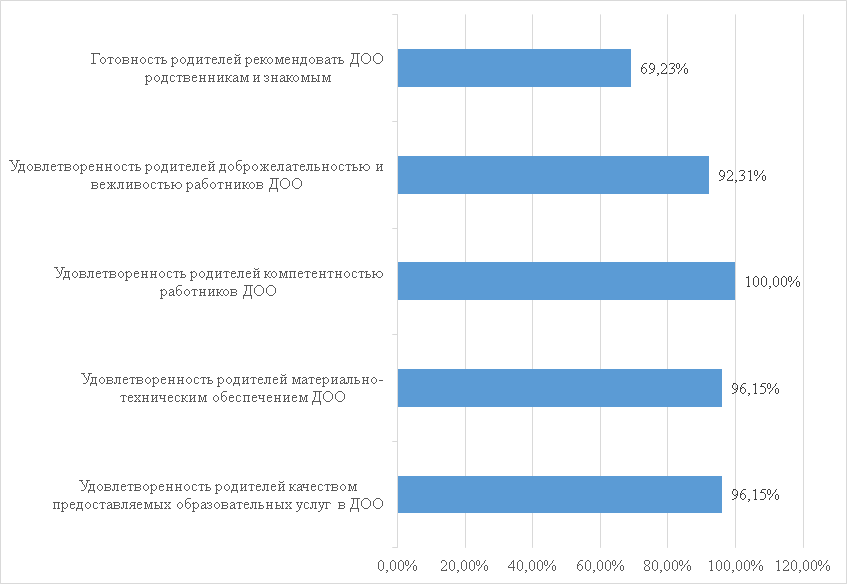  – Ответы респондентов из числа сотрудников ДОО на вопрос: «Имеются ли в исследуемой Модели показатели, характеризующие удовлетворенность родителями образовательной деятельностью ДОО?»Необходимо обратить внимание, что ДОО, попавшие в выборку, указывают на неполное представление в Модели показателей, характеризующих требования ФГОС ДО, являющиеся критерием оценки состояния и развития системы дошкольного образования. Как среди работников ДОО, так и среди работников органов управления образованием и независимых экспертов наиболее низкую оценку получили показатели, характеризующие требования к результатам освоения основной образовательной программы дошкольного образования (рисунки 35-36).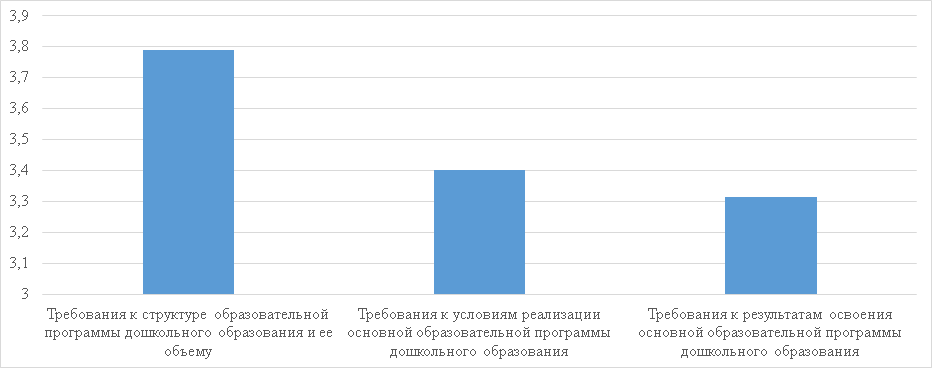 – Указать наличие в Модели показателей, характеризующих требования ФГОС ДО, являющиеся критерием оценки состояния и развития системы дошкольного образования (шкалирование: максимум – 5 балл, отсутствует – 0 баллов)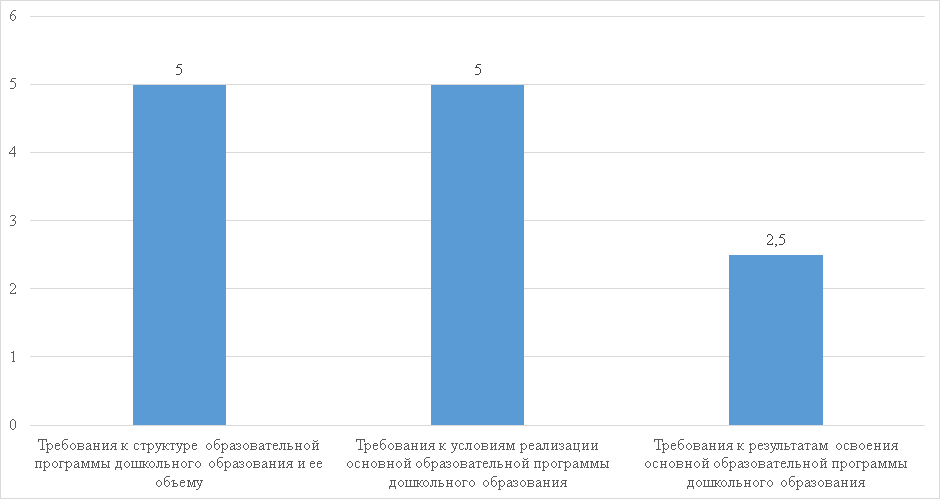 – Наличие показателей, характеризующих требования ФГОС ДО, являющихся критерием оценки состояния и развития системы дошкольного образования (шкалирование: максимум – 5 баллов, отсутствие – 0 баллов)Показатели, характеризующие особенности профессиональной компетентности педагогов в Модели представлены довольно полно. Исключение составляют показатели, которые характеризуют результативное участие в смотрах, конкурсах – только 53,9% ДОО имеют данные показатели в Модели (рисунки 37-38).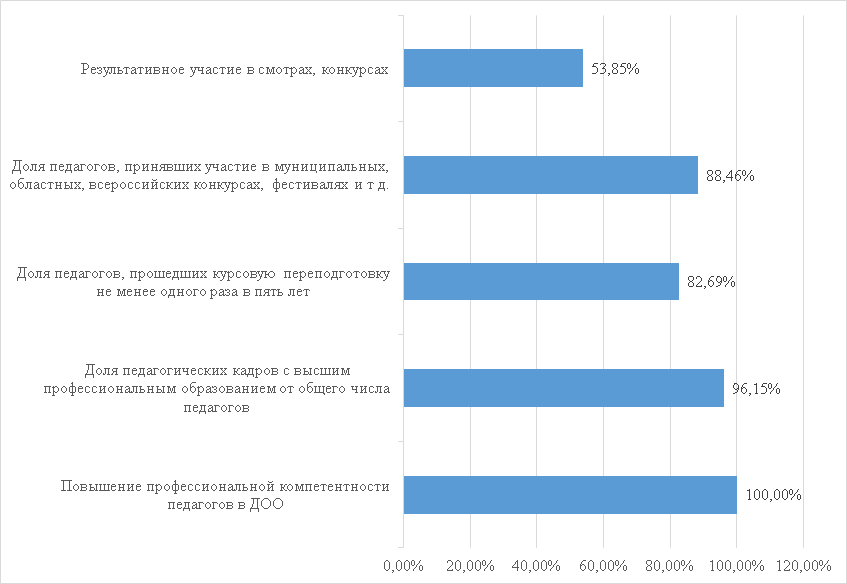 – Наличие в Модели показателей, характеризующих особенности профессиональной компетентности педагогов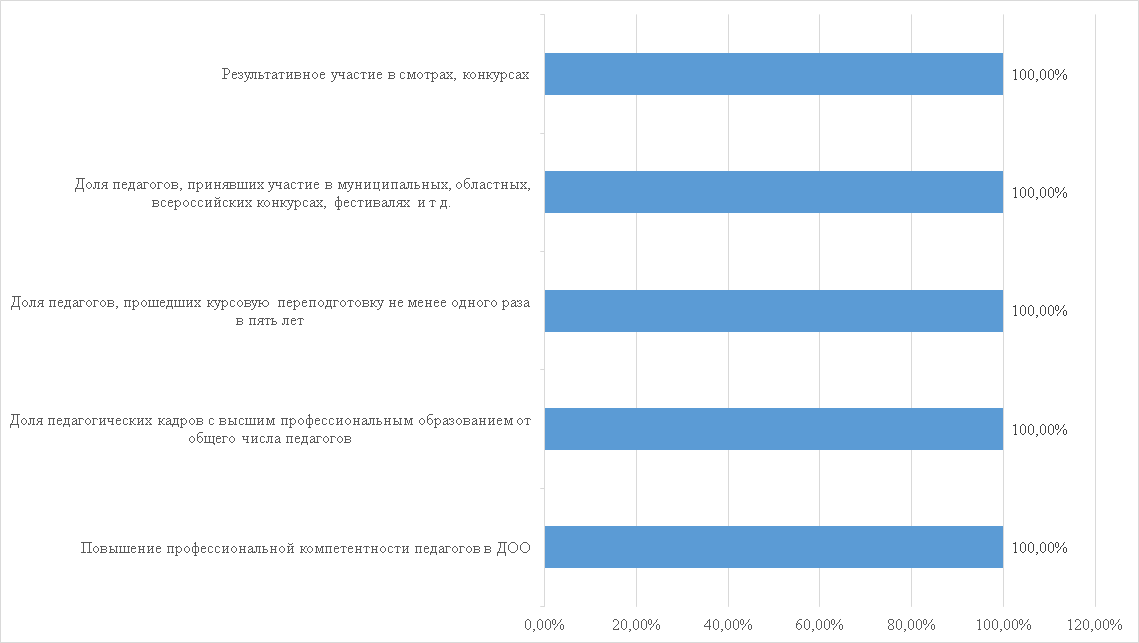 – Ответы респондентов из числа сотрудников органов управления образованием и независимых экспертов о наличие в Модели показателей, характеризующих особенности профессиональной компетентности педагогов Несмотря на то, что большинство респондентов отметило возможность применения Модели в ситуации разнообразия образовательных программ, необходимо обратить внимание на довольно большой процент моделей, которые имеют такую возможность только частично, что свидетельствует о нехватке вариативности и разнообразия программ различной направленности и организационных форм дошкольного образования (рисунок 39).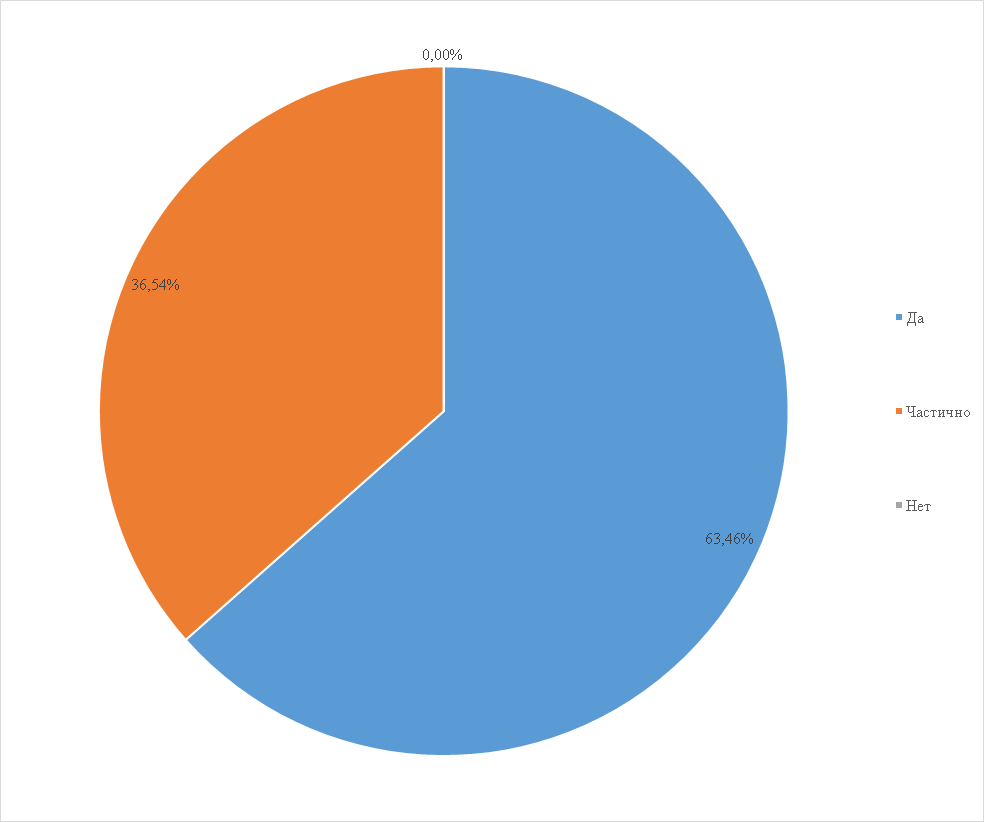 – Ответы респондентов из числа сотрудников ДОО на вопрос: «Применима ли Модель в ситуации разнообразия образовательных программ – соответствие положениям п. 1.6. проекта ФГОС ДО (обеспечение вариативности и разнообразия программ различной направленности и организационных форм дошкольного образования)?»В Модели недостаточное распространение получили процедуры и инструменты оценки качества условий развития детей (образовательной среды и взаимодействия) и методики непрямого исследования, используемые в международных моделях дошкольного образования. В частности, шкала CLASS содержится в Модели только в 17,3% ДОО. Половина работников органов управления образованием и независимых экспертов указала на наличие в Модели методики непрямого оценивания EDI (рисунки 40-41).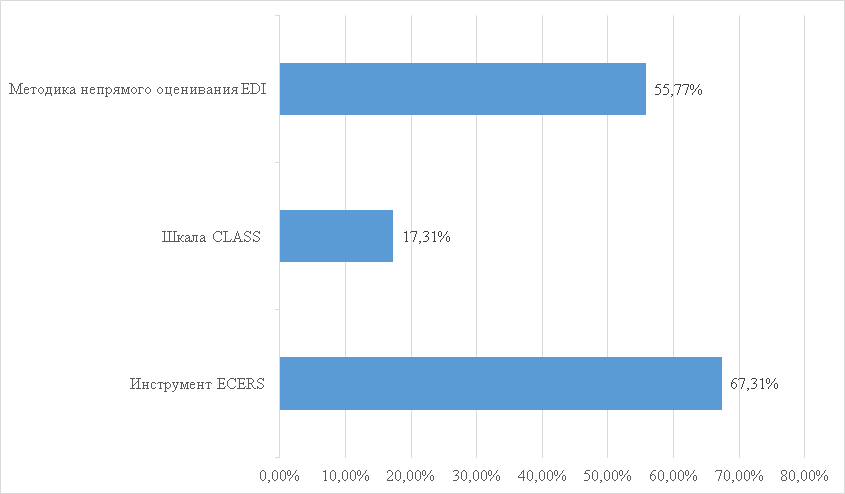 – Ответы респондентов из числа сотрудников ДОО на вопрос: «Содержатся ли в Модели процедуры и инструменты оценки качества условий развития детей (образовательной среды и взаимодействия) и методики непрямого исследования, используемые в международных моделях дошкольного образования?»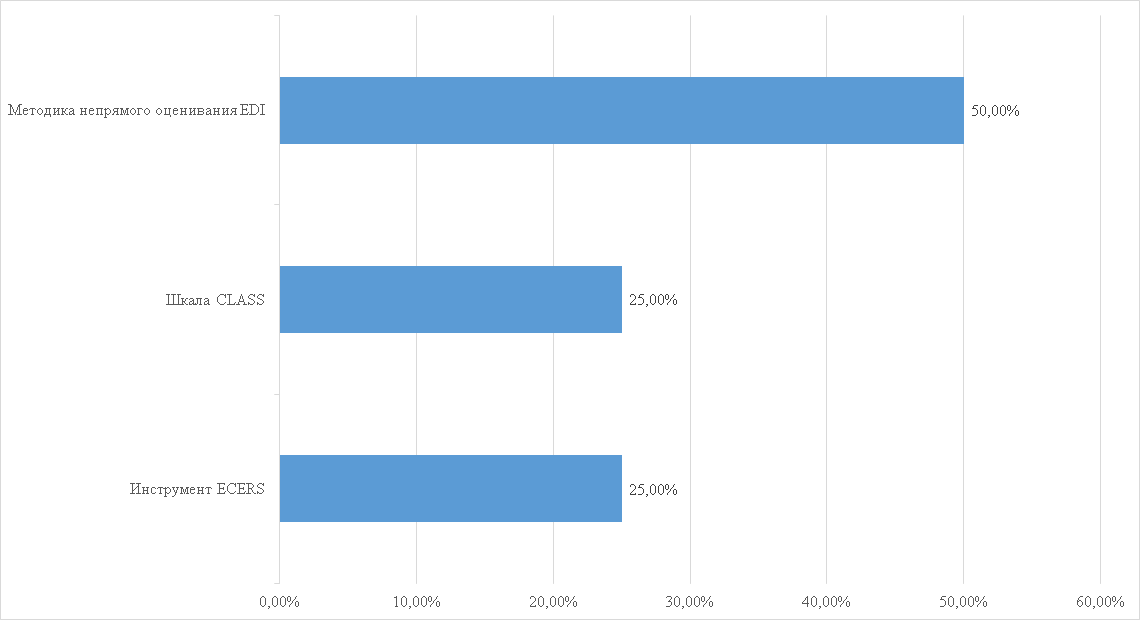 – Ответы респондентов из числа сотрудников органов управления образованием и независимых экспертов на вопрос: «Содержатся ли в Модели процедуры и инструменты оценки качества условий развития детей (образовательной среды и взаимодействия) и методики непрямого исследования, используемые в международных моделях дошкольного образования?»Каждый пятый респондент указал, что в модели недостаточно широко представлен диапазон параметров, позволяющих комплексно оценить качество дошкольного образования (рисунок 42).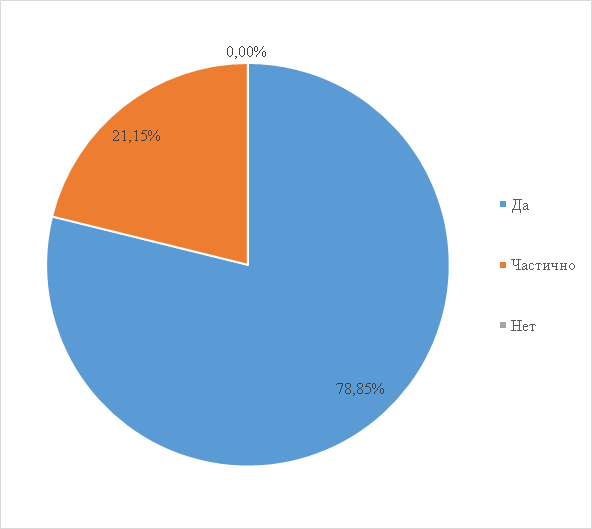 – Ответы респондентов из числа сотрудников ДОО на вопрос: «По Вашему мнению, инструментарий Модели имеет широкий диапазон параметров, позволяющих комплексно оценить качество дошкольного образования?»Положительным моментом является то, что абсолютно все респонденты отмечают достаточность количества показателей для проведения объективной оценки качества дошкольного образования, содержащихся в Модели (рисунок 43). 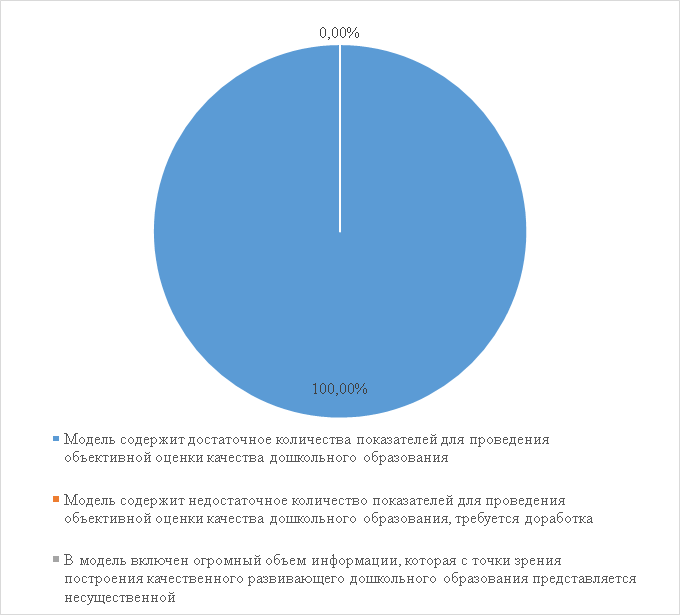 –Оценка объема информации, содержащийся в Модели, по мнению сотрудников ДООО наличии проблем говорят невысокие оценки эффективности технологии обработки результатов процедур оценки качества дошкольного образования – 51,9% респондентов оценивают эффективность на удовлетворительном уровне (рисунок 44).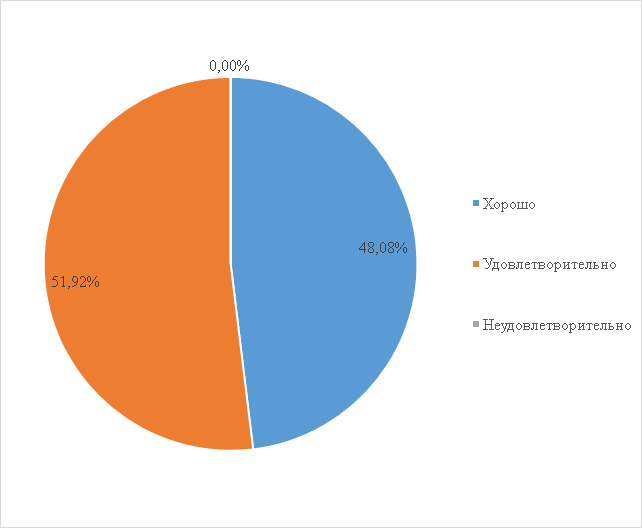 – Ответы респондентов из числа сотрудников ДОО на вопрос: «Оцените эффективность технологии обработки результатов процедур оценки качества дошкольного образования: инструменты комплексной самооценки дошкольной образовательной организации?»Более положительная ситуация наблюдается с инструментами оценки удовлетворенности родителей качеством деятельности ДОО – только 13,5% работников ДОО и 25% работников органов управления образованием и независимых экспертов считают, что данные инструменты необходимо доработать (рисунки 45-46). 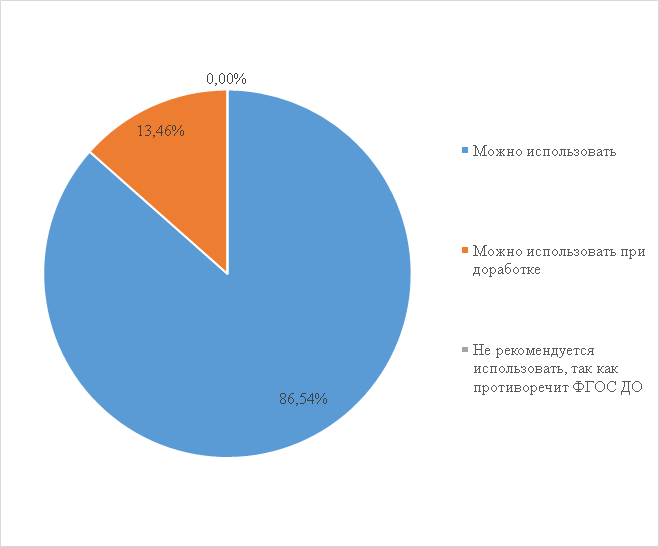 – Ответы респондентов из числа сотрудников ДОО на вопрос об инструментах оценки удовлетворенности родителей качеством деятельности ДОО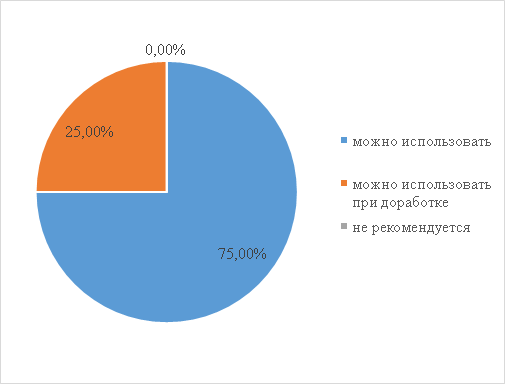 – Ответы респондентов из числа сотрудников органов управления образованием и независимых экспертов об эффективности основных механизмов измерения параметров, характеризующих качество дошкольного образования: инструменты оценки удовлетворенности родителей качеством деятельности ДООТакже необходимо отметить невысокий уровень качества методических рекомендаций по использованию результатов процедур оценки качества дошкольного образования, содержащихся в Модели (рисунок 47).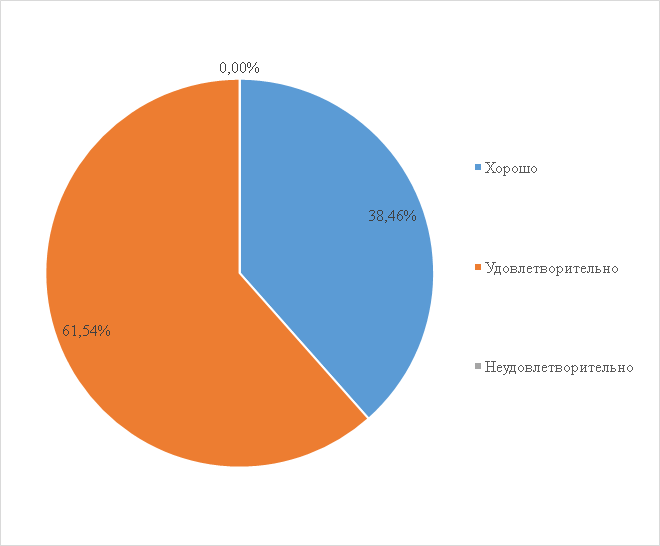 – Оцените методические рекомендации по использованию результатов процедур оценки качества дошкольного образования, содержащиеся в МоделиНаиболее развитой формой предоставления информации относительно результатов оценки качества образования является размещение аналитических материалов, результатов оценки качества образования на официальном сайте ДОО. Недостатком современной системы гласности и открытости является низкий уровень информирования основных потребителей результатов системы оценки качества образования (педагогов, руководителей, родителей) – только 40,4% ДОО используют данную форму предоставления информации (рисунок 48).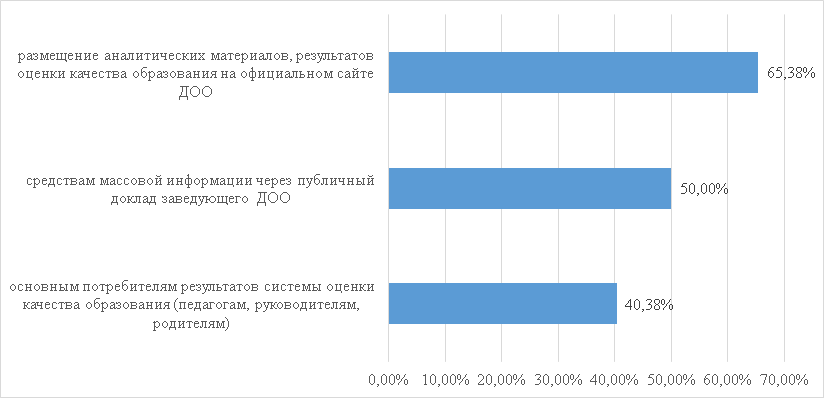 – Ответы респондентов из числа сотрудников ДОО о наличие в системе гласности и открытости результатов оценки качества образования путем предоставления информацииНе все опрошенные сотрудники ДОО согласны с использованием Модели в целом в системе дошкольного образования Российской Федерации – 17,3% респондентов-сотрудников ДОО указывают на возможность использования отдельных элементов Модели (рисунок 49). Мнения сотрудников органов управления образованием и независимых экспертов распределились поровну (рисунок 50).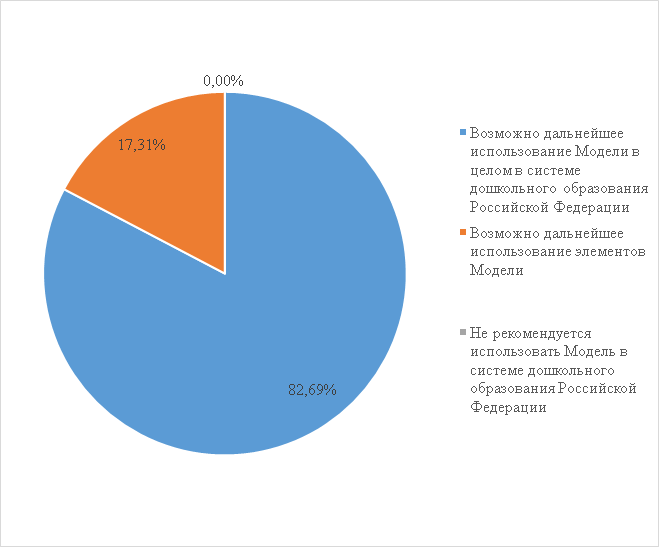 – Ответы респондентов из числа сотрудников ДОО на вопрос: «Какова, на Ваш взгляд, возможность дальнейшего использования Модели?»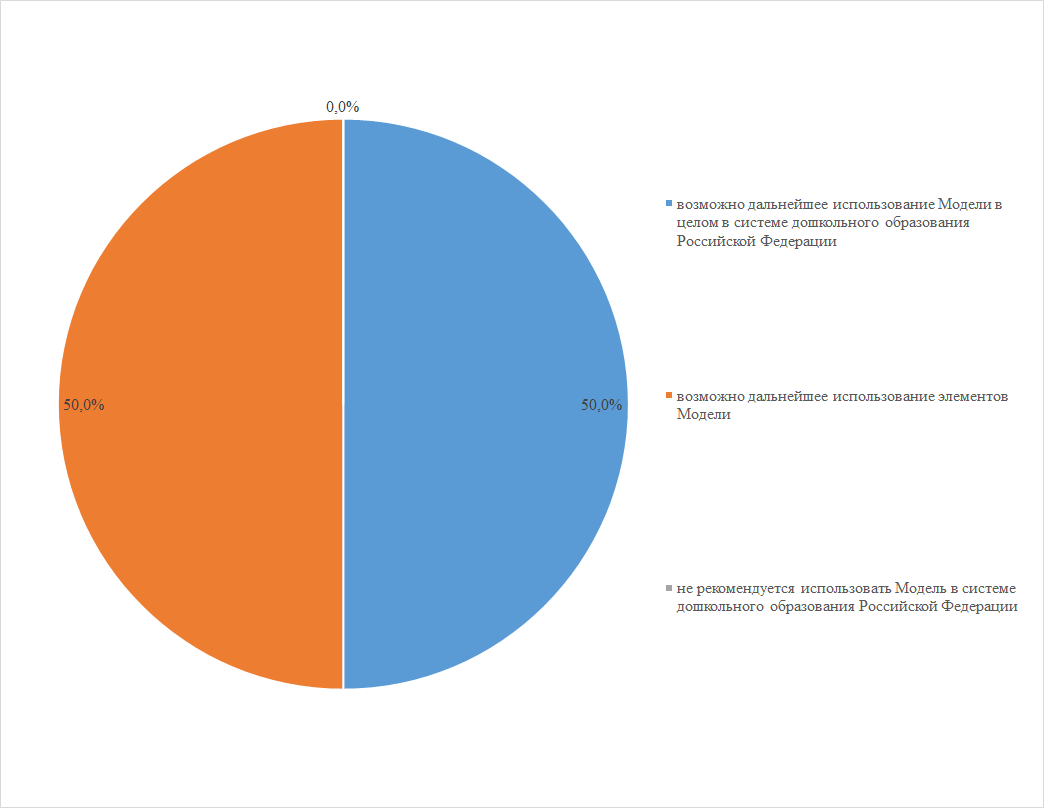 – Ответы респондентов из числа сотрудников органов управления образованием и независимых экспертов о перспективе использования МоделиВывод: Систематизация  и обобщение данных о моделях, инструментах и процедурах оценки качества, используемых дошкольными образовательными организациями в процессе самоанализа ДОО позволили заключить, что, несмотря на широкое внедрение методологических подходов к анализу и оценке качества образования, представление большого количества показателей для проведения объективной оценки качества дошкольного образования, нерешенными в системе управления качеством образования и широкий охват всех составляющих системы образования: детей, родителей, педагогов, воспитателей, учебно-воспитательного процесса и условий остается ряд вопросов.Так, не превышает 10% доля ДОО, у которых в Модели отражены показатели  условий организации обучения и воспитания обучающихся с ограниченными возможностями здоровья и инвалидов; только 53,9% ДОО в Модели имеют показатели, которые характеризуют результативное участие в смотрах, конкурсах; имеется большой процент моделей, которые только частично имеют возможность применения в ситуации разнообразия образовательных программ; в модели не достаточно широко представлен диапазон параметров, позволяющих комплексно оценить качество дошкольного образования; методические рекомендации по использованию результатов процедур оценки качества дошкольного образования, содержащихся в Модели имеют невысокий уровень качества.Особое внимание необходимо обратить на то, что треть респондентов считают, что Модель только частично удовлетворяет требованиям функциональности, требует значительной доработки регламент проведения процедур оценки качества дошкольного образования в ДОО, технологии обработки результатов процедур оценки качества дошкольного образования. Основным недостатком современной системы гласности и открытости является низкий уровень информирования основных потребителей результатов системы оценки качества образования (педагогов, руководителей, родителей). В целом наибольшее влияние используемая Модель оказала на развитие ДОО.2.1.4.4 Общий вывод по результатам исследованияАнализ результатов исследования позволил заключить, что Модель требует существенной доработки по ряду направлений:включение в Модель показателя «Доля получателей образовательных услуг, которые готовы рекомендовать организацию родственникам и знакомым, от общего числа опрошенных получателей образовательных услуг»;использование передового международного опыта и сопоставимости системы показателей Модели с международными аналогами; включение в Модель показателя, характеризующего соответствие условий реализации ООПДО требованиям ФГОС ДО;включение в Модель показателей относительно условий организации обучения и воспитания, обучающихся с ограниченными возможностями здоровья и инвалидов;включение в Модель показателей относительно обеспечения психологического комфорта ребенка в ДОО с целью сохранения его физического и психического здоровья.Были подтверждены гипотезы:о направленности систем и моделей оценки и управления качеством дошкольного образования на проектирование развивающего дошкольного образования и профессиональное развитие педагогов;о положительном влиянии на открытость деятельности по контролю качества дошкольного образования наличия средств обратной связи;о недостаточном исследовании и применении международного опыта оценки качества дошкольного образования;о соответствии комплекса параметров моделей оценки и управления качеством дошкольного образования требованиям ФГОС ДО;о наличии инструментов для фиксации индивидуального развития ребенка, для оценки готовности детей к школе, противоречащие «Закону об образовании в РФ», а также ФГОС ДО.Опровергнута гипотеза о содержании в системе и модели оценки и управления качеством дошкольного образования избыточного количества показателей и огромного объема информации, которая с точки зрения построения качественного развивающего дошкольного образования представляется несущественной.Таким образом, можно заключить, что системы и модели оценки и управления качеством дошкольного образования, используемые в субъектах Российской Федерации, на уровне муниципалитетов, городских поселений, а также дошкольных образовательных организациях при условии осуществления доработок могут быть в дальнейшем использованы в целом в системе дошкольного образования в Российской Федерации.3. Разработка методики проведения периодического мониторинга процедур государственного контроля качества дошкольного образования, осуществляемых в субъектах Российской ФедерацииВведениеОценка качества дошкольного образования – довольно сложная проблема. И, тем не менее, сейчас к ней появился значительный интерес. Это связано с тем, что дошкольное образование рассматривается как один из фундаментальных ресурсов национального развития государства на разных уровнях.Главной задачей государственной образовательной политики Российской Федерации в условиях модернизации системы образования является обеспечение современного качества образования, в том числе и дошкольного.Качество дошкольного образования можно обозначить как комплексную характеристику, выражающую степень соответствия дошкольного образования федеральному государственному образовательному стандарту. В Федеральном государственном стандарте дошкольного образования (далее – ФГОС ДО) заявлен приоритет развития ребенка как основной цели образования на данном этапе, в этой связи важны механизмы оценки качества образования в соответствии с ФГОС ДО.В связи с вступлением в силу Федерального закона от 29 декабря 2012 г. N 273-ФЗ «Об образовании в Российской Федерации», изменения в федеральном законодательстве влекут за собой разработку механизмов, как государственного контроля качества, так и независимой оценки качества дошкольного образования, отвечающих нормам законодательства. Основное изменение, касающееся дошкольного образования, это признание дошкольного образования уровнем общего образования, причем организация обладает всей полнотой полномочий по разработке и реализации основной образовательной программы дошкольного образования. В соответствии с Федеральным законом «Об образовании в Российской Федерации», а также с ФГОС ДО, обеспечиваются государственные гарантии качества образования. Переданные полномочия по государственному контролю качества дошкольного образования осуществляют органы государственной власти субъектов Российской Федерации.Хотелось бы отметить, что в органах государственной власти, осуществляющих контрольно-надзорную деятельность в субъектах Российской Федерации, существует дефицит открытой информации, поэтому разработка методики проведения периодического мониторинга процедур государственного контроля качества дошкольного образования, осуществляемых в субъектах Российской Федерации является актуальной и необходимой в современных условиях изменения законодательства в сфере образования.Разработанная методика будет ориентирована на сбор и обобщение количественной и качественной информации в системе дошкольного образования субъектов Российской Федерации, а также позволит систематизировать и обобщать информацию:о действующих в субъектах Российской Федерации нормативных правовых актах, регламентирующих подходы к проведению контрольно-надзорных мероприятий в системах дошкольного образования;об установленных регламентах государственного контроля качества дошкольного образования субъектов Российской Федерации; о принятой практике контрольно-надзорных мероприятий, проводимых органами исполнительной власти субъектов Российской Федерации, осуществляющими переданные полномочия в сфере образования.Методика проведения периодического мониторинга процедур государственного контроля качества дошкольного образования, осуществляемых в субъектах Российской Федерации разработана в соответствии с действующими правовыми и нормативными документами системы образования:Федеральный закон от 29 декабря 2012 г. № 273-ФЗ «Об образовании в Российской Федерации»;Приказ Минобрнауки России от 17.10.2013 N 1155 «Об утверждении федерального государственного образовательного стандарта дошкольного образования»;Распоряжение Правительства РФ от 07.02.2011 N 163-р «О Концепции Федеральной целевой программы развития образования на 2011 - 2015 годы» Задача «Развитие системы оценки качества образования и востребованности образовательных услуг»;Постановление Правительства РФ от 15.04.2014 № 295 «Об утверждении государственной программы Российской Федерации «Развитие образования» на 2013-2020 годы». Подпрограмма 3 «Развитие системы оценки качества образования и информационной прозрачности системы образования»;Распоряжение Правительства РФ от 29.12.2014 N 2765-р «О Концепции Федеральной целевой программы развития образования на 2016-2020 годы» V. Формирование востребованной системы оценки качества образования и образовательных результатов;Письмо Федеральной службы по надзору в сфере образования и науки от 16 июля 2012 г. N 05-2680 «О направлении методических рекомендаций по организации и проведению органами исполнительной власти субъектов РФ, осуществляющими переданные полномочия РФ в области образования, федерального государственного контроля качества образования в образовательных учреждениях, реализующих основные образовательные программы начального общего, основного общего, среднего (полного) общего образования»;Постановление Правительства РФ от 23.05.2015 N 497 «О Федеральной целевой программе развития образования на 2016-2020 годы» Задача 5 «Формирование востребованной системы оценки качества образования и образовательных результатов»;Приказ Минобрнауки России от 15.01.2014 N 14 (ред. от 02.03.2015) «Об утверждении показателей мониторинга системы образования»; Приказ Минобрнауки России от 14 июня 2013 г. № 462 «Об утверждении порядка проведения самообследования образовательной организации»;Приказ Министерства образования и науки РФ от 5 декабря 2014 г. N 1547 «Об утверждении показателей, характеризующих общие критерии оценки качества образовательной деятельности организаций, осуществляющих образовательную деятельность».Методика проведения периодического мониторинга государственного контроля качества дошкольного образования, осуществляемого в субъектах Российской Федерации, была согласована с Заказчиком и представлена в Приложении В.4. Проведение пилотного мониторинга процедур государственного контроля качества дошкольного образования, осуществляемых в субъектах Российской Федерации4.1 Отчет о результатах пилотного мониторинга процедур государственного контроля качества дошкольного образования, осуществляемых в субъектах Российской ФедерацииВведениеВ связи с тем, что дошкольное образование рассматривается как один из фундаментальных ресурсов национального развития государства, важнейшим инструментом управления качеством дошкольного образования является институт контроля качества образования. Во всех субъектах Российской Федерации в установленном порядке созданы исполнительные органы государственной власти по надзору и контролю в сфере образования. При этом изменение законодательства в сфере образования внесло существенные коррективы в работу органов исполнительной власти на уровне субъектов Российской Федерации, осуществляющих переданные полномочия по контролю и надзору в сфере образования (региональные Обрнадзоры).В российском дошкольном образовании на федеральном уровне идет активный процесс перестройки, который отражается и на уровне субъектов Российской Федерации. Этот процесс основан на произошедших в связи с вступлением в силу Федерального закона от 29 декабря 2012 г. N 273-ФЗ "Об образовании в Российской Федерации" изменениях в федеральном законодательстве. За время, прошедшее с момента вступления в действие Закона №273-ФЗ, изменения произошли и в практике работы контрольно-надзорных органов, работающих на уровне субъектов Российской Федерации.  Основное изменение 2013 г. в российском дошкольном образовании - это признание дошкольного образования уровнем образования и введение Федерального государственного образовательного стандарта дошкольного образования (ФГОС ДО), который, в частности, обеспечивает государственные гарантии качества образования («Закон об образовании в РФ», ст. 11, ч.1, п.4, ФГОС ДО, 1.5, п.3). ФГОС ДО, утвержденный приказом Минобрнауки России от 17 октября 2013 г. №1155, вошел в действие с 1 января 2014 года и нуждается в разработке конкретных путей и способов его реализации. Одним из важнейших способов является разработка и введение в действие на уровне субъектов Российской Федерации модели контрольно-надзорной деятельности в сфере дошкольного образования в соответствии с требованиями ФГОС ДО. Предыдущие исследования и экспертная оценка обнаруживают признаки того, что практика контроля качества в сфере дошкольного образования в разных субъектах часто противоречива с точки зрения измененного законодательства, использует устаревшие нормативные основания и механизмы и не всегда согласуется с образовательной политикой на федеральном уровне.Такая ситуация, естественная для переходного периода введения в действие различных статей Федерального Закона № 283-ФЗ и Федерального государственного образовательного стандарта дошкольного образования, тем не менее, требует изменения и приведения практики контрольно-надзорной деятельности региональных Обрнадзоров в соответствие с новыми требованиями законодательства. Предварительно, разумеется, необходимо более точно зафиксировать, каковы особенности мероприятий – объектов контроля и процедур – по контролю качества в области дошкольного образования, проводимых органами исполнительной власти субъектов Российской Федерации, осуществляющих переданные полномочия по контролю и надзору. Эту задачу решает мониторинг инструментов и процедур контроля качества в дошкольном образовании. В рамках данного проекта этот мониторинг дает возможность провести анализ ситуации, а в дальнейшем может стать механизмом периодического анализа практики проведения контроля качества дошкольного образования на уровне дошкольной образовательной организации (ДОО).Анализ практики современного дошкольного образования, в том числе, международной, показывает, что, несмотря на сложность национальных систем обеспечения качества, основным уровнем, на котором происходит контроль качества, является образовательная организация. Мониторинг контроля качества должен диагностировать особенности оценки качества деятельности ДОО в соответствии с ФГОС ДО, требования которого относятся к реализации в ДОО и в других образовательных организациях основной образовательной программы дошкольного образования.  Контроль качества, таким образом, должен строиться в соответствии с требованиями ФГОС ДО, который определяет условиях реализации основной образовательной программы в образовательной организации. Федеральная и региональная политика в области контроля качества в системе дошкольного образования преследует следующие цели, определенные в 273-ФЗ Законе об образовании в РФ и ФГОС ДО.Цели:Развитие системы дошкольного образования в соответствии с требованиями Федерального государственного образовательного стандарта дошкольного образования (ФГОС ДО).Обеспечение государственных гарантий качества образования.Создание и поддержание единого образовательного пространства в РФ в том, что касается дошкольного образования.Обозначенные цели определяют основные задачи, которые система контроля качества дошкольного образования решает на федеральном и на региональном уровне.Задачи:повышения качества образования;обеспечения объективной экспертизы деятельности ДОО в процессе контроля качества дошкольного образования, соответствующей требованиям законодательства в сфере дошкольного образования; задания ориентиров сотрудникам органов исполнительной власти, осуществляющих переданные полномочия по контролю и надзору в сфере образования, в их профессиональной деятельности для обеспечения перспективы развития организаций дошкольного образования;повышения правовой компетентности сотрудников органов исполнительной власти, осуществляющих переданные полномочия по контролю и надзору в сфере образования, в современном законодательстве Российской Федерации в сфере дошкольного образования.Решение всех этих задач достигается посредством разработки общей концепции и затем модели контроля качества и надзора за дошкольным образованием, удовлетворяющей требованиям законодательства РФ в области образования. В рамках выполнения работ по проекту «Внедрение механизмов периодического мониторинга государственного контроля и оценки качества в системе дошкольного образования» был проведен пилотный мониторинг процедур государственного контроля качества дошкольного образования, осуществляемых в субъектах Российской Федерации на уровне дошкольных образовательных организаций.Объектами мониторинга были модели, инструменты и процедуры государственного контроля качества дошкольного образования, используемые на уровне дошкольных образовательных организаций органами исполнительной власти субъектов Российской Федерации, осуществляющими переданные полномочия по государственному контролю качества дошкольного образования.В процессе мониторинга была использована разработанная в п.3 методика проведения периодического мониторинга процедур государственного контроля качества дошкольного образования на уровне дошкольных образовательных организаций, осуществляемых в субъектах Российской Федерации.В мониторинге участвовали специалисты органов исполнительной власти субъектов Российской Федерации, осуществляющие переданные полномочия по государственному контролю качества дошкольного образования из не менее 6 субъектов Российской Федерации. Перечень субъектов Российской Федерации – участников пилотного мониторинга Исполнитель определял самостоятельно.Ниже, в таблице 6 представлен перечень участников мониторинга – Перечень участников мониторинга4.1.1 Описание хода работ по проведению мониторинга4.1.1.1 Схема проведения мониторингаМониторинг проходил в 5 этапов.1.	Подготовительный.Подготовительный этап включал в себя:формирование списка участников исследования, в котором должны участвовать не менее 6 субъектов Российской Федерации;подготовку информационного письма о проведении мониторинга процедур государственного контроля качества дошкольного образования, осуществляемых в субъектах Российской Федерации (анкетирования);2.	Организационный.Организационный этап включал в себя:организацию разработки анкеты, в качестве инструмента проведения исследования, представляющей собой excel-форму для заполнения показателей;рассылку информационных писем, содержащих формы для проведения анкетирования в электронном виде, участникам анкетирования (специалистов органов исполнительной власти субъектов Российской Федерации, осуществляющих переданные полномочия в сфере образования);организацию проведения анкетирования в субъектах Российской Федерации;осуществление в ходе исследования консультационной и методической поддержки участников мониторинга процедур государственного контроля качества дошкольного образования, осуществляемых в субъектах Российской Федерации   по вопросам заполнения и предоставления анкеты. 3.	Сбор информации.Данный этап включал в себя:сбор заполненных форм по итогам проведенного анкетирования от всех респондентов.4.	Обработка и анализ полученной информации.Данный этап включал в себя:первичную обработку и систематизацию данных (с применением программного обеспечения математико-статистической обработки данных);обработку полученных результатов, включая подготовку формы для ввода данных в компьютер, ввод данных, компьютерную проверку, статистическое выравнивание и преобразование информации.5.	Представление результатов.Этап предоставления результатов включал в себя:представление результатов анкетирования в виде таблиц и диаграмм, в соответствии с инструментарием;систематизацию и обобщение информации, получаемой в ходе применения анкетирования работников органов исполнительной власти субъектов Российской Федерации, осуществляющих переданные полномочия в сфере образования;описание результатов проведенного анкетирования, содержащего обобщенные результаты анкетирования и предварительные выводы;подготовку отчета о результатах исследования процедур государственного контроля качества дошкольного образования, осуществляемых в субъектах Российской Федерации, содержащего.4.1.1.2 Сбор информации в соответствии с разработанной в п.3 методикой из субъектов Российской ФедерацииДля приглашения принять участие в пилотном мониторинге процедур государственного контроля качества дошкольного образования, осуществляемых в субъектах Российской Федерации на уровне дошкольных образовательных организаций Исполнителем были разработаны информационные письма о проведении мониторинга для рассылки в органы исполнительной власти субъектов Российской Федерации, осуществляющие переданные полномочия по государственному контролю качества дошкольного образования.В письмах была предоставлена анкета в ексель-формате. Разработанная анкета представлена в таблице 7.– Анкета для специалистов органов исполнительной власти субъектов Российской Федерации, осуществляющих переданные полномочия по государственному контролю качества дошкольного образования для проведения периодического мониторинга процедур государственного контроля и надзора качества дошкольного образования, осуществляемых в субъектах Российской ФедерацииЗаполненные анкеты были присланы на адрес электронный почты – project@cgset.ru. Полученные анкеты представлены на рисунках 53-54. Данные анкеты сведены в общую таблицу. Общая таблица и анкеты подробно представлены в электронном виде на оптическом носителе информации. В таблицах 8-9 представлены варианты заполненных анкет.– Заполненная анкета Псковской области– Заполненная анкета Тамбовской области4.1.2 Информация об оказании консультационной и методической поддержки (количество обращений, типовые вопросы и ответы)Консультационная и методическая поддержка проведения пилотного мониторинга включала в себя: создание Call-центра. Call-центр функционировал в течение проведения пилотного мониторинга (16.10.15-02.11.15) с 9:00 до 18:00 часов.В рамках организации работы Саll-центра было реализовано:техническое обеспечение телефонной связи;обеспечена работа Саll-центра, назначение контактного лица – Пшеничного Дениса Игоревича;выделен специальный телефонный номер для обращения участников пилотного мониторингавыделен специальный адрес электронной почты для обращения участников пилотного мониторингаСпециалисты Call-центра оказывали консультационную и методическую поддержку при обращении работников органов исполнительной власти субъектов Российской Федерации, осуществляющих переданные полномочия по государственному контролю качества дошкольного образования, в вопросах, касающихся заполнения и предоставления анкеты.За весь период проведения консультационной и методической поддержки исследования было зарегистрировано 6 обращений.В таблице 10 приведены типовые вопросы и ответы в рамках проведения консультационной и методической поддержки пилотного мониторинга.– Типовые вопросы и ответы в рамках проведения консультационной и методической поддержки пилотного мониторинга4.1.3 Результаты систематизации и обобщения собранной информации, включая описание  выявленных моделей, инструментов  и процедур, используемых  в субъектах Российской Федерации на уровне органов исполнительной власти субъектов Российской Федерации, осуществляющих переданные полномочия по государственному контролю качества дошкольного образованияБыл проведен пилотный мониторинг процедур государственного контроля качества дошкольного образования, осуществляемых в субъектах Российской Федерации на уровне дошкольных образовательных организаций. Исполнитель получал информацию в ходе проведения анкетирования. Источниками информации являлись органы исполнительной власти субъектов Российской Федерации, осуществляющие переданные полномочия по государственному контролю качества дошкольного образования. Результаты систематизации и обобщения собранной информации, включая описание выявленных моделей, инструментов и процедур, используемых в субъектах Российской Федерации на уровне органов исполнительной власти субъектов Российской Федерации, осуществляющих переданные полномочия по государственному контролю качества дошкольного образования представлены ниже.Как указали специалисты органов исполнительной власти субъектов Российской Федерации, осуществляющие переданные полномочия по государственному контролю качества дошкольного образования, только 67% из них проходят обучение (повышение квалификации) – рисунок 55. При этом график прохождения повышения квалификации для этих специалистов различен (рисунок 56).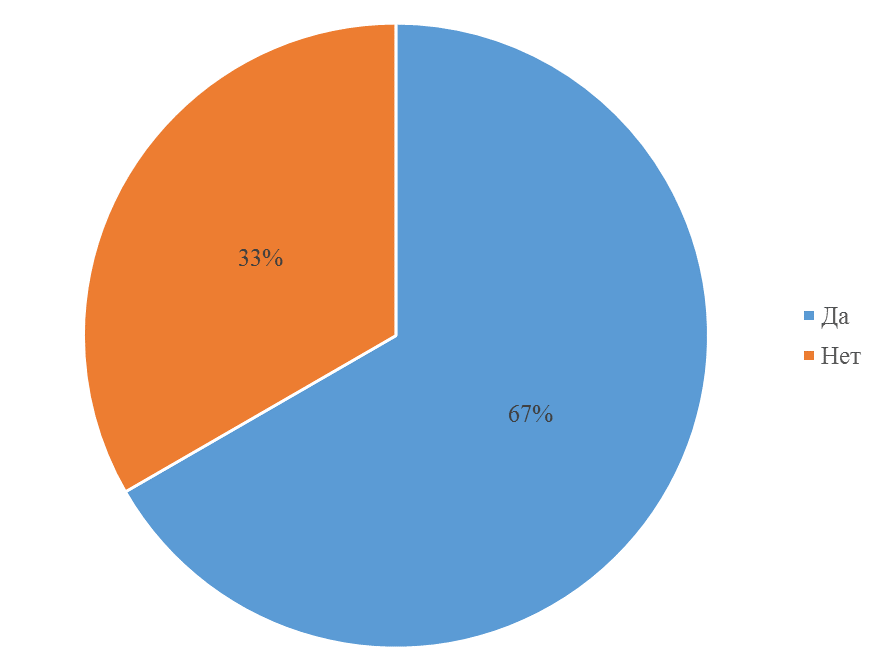 – Результаты ответа на вопрос о прохождении квалификации, в разрезе регионов Российской Федерации– Результаты ответов на вопрос о частоте обучения (повышение квалификации), в разрезе регионов Российской Федерации Согласно ответам респондентов, основными формами обучения, повышения квалификации являются очные и заочные дистанционные курсы, на третьем месте находятся вебинары (рисунок 57).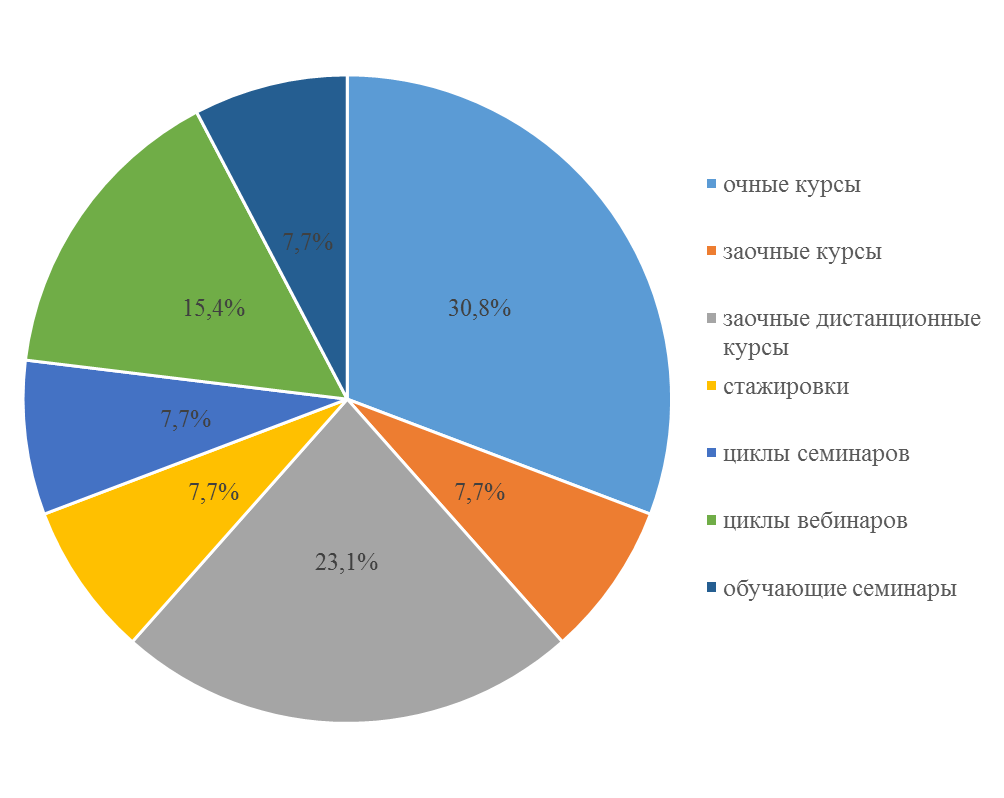 – Результаты ответов на вопрос о формах обучения (повышения квалификации) Проанализировав ответы респондентов 1-3, можно выделить следующее: не во всех регионах специалисты органов исполнительной власти субъектов Российской Федерации, осуществляющие переданные полномочия по государственному контролю качества дошкольного образования проходят обучение (повышение квалификации) о чем свидетельствует показатель – 33%.В соответствии со ст. 89 пп. 2 ФЗ Российской Федерации от 29 декабря 2012 г. N 273-ФЗ "Об образовании в Российской Федерации" работники федеральных государственных органов, органов государственной власти субъектов Российской Федерации, осуществляющих государственное управление в сфере образования, органов местного самоуправления, осуществляющих управление в сфере образования, руководителей и педагогических работников образовательных организаций должны проходить подготовку и повышение квалификации. Данные мероприятия необходимы для актуализации знаний о требованиях законодательства об образовании, мер по пресечению и (или) устранению последствий выявленных нарушений таких требований в связи с систематическим обновлением законодательной базы.Введение федеральных государственных образовательных стандартов дошкольного образования также требует от органов исполнительной власти субъектов Российской Федерации, осуществляющих переданные полномочия по государственному контролю качества дошкольного образования, повышения уровня квалификации в данном направлении с целью обеспечения адекватной оценки соответствия реализации основных образовательных программ дошкольного образования в образовательных организациях  требованиям федерального государственного образовательного стандарта (ФГОС ДО). Необходимо отметить тот факт, что в рамках программ обучения, повышения квалификации не были затронуты вопросы внедрения и реализации ФГОС ДОО. Так указали 2/3 специалистов органов исполнительной власти субъектов Российской Федерации, осуществляющих переданные полномочия по государственному контролю качества дошкольного образования (рисунок 58).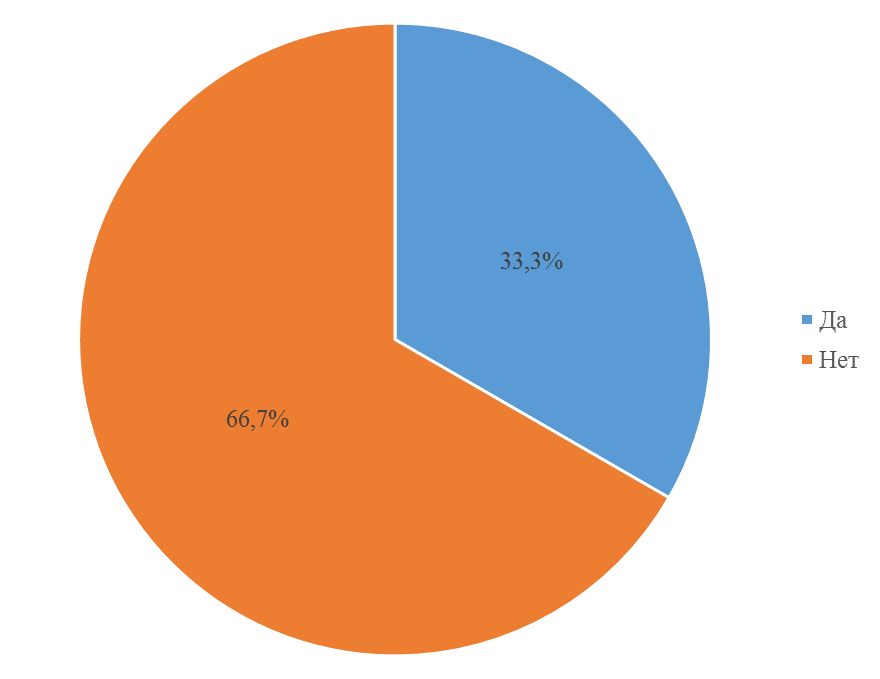 – Ответы респондентов на вопрос о программах обучения (повышения квалификации), затрагивающих вопросы внедрения и реализации ФГОС ДООНесмотря на то, что все респонденты-специалисты органов исполнительной власти субъектов Российской Федерации, осуществляющих переданные полномочия по государственному контролю качества дошкольного образования, осуществляют контрольно-надзорные мероприятия в отношении организаций, реализующих основные образовательные программы дошкольного образования (рисунок 59), только половина респондентов указала на то, что в их регионе ведется разработка и (или) внедрение информационных баз данных материалов, используемых в процедурах контрольно-надзорных мероприятий, регламентов информационно-технического обеспечения организации массовых процедур контроля и надзора образования (рисунок 60).В условиях информатизации общества требуют усовершенствования процедуры контрольно-надзорных мероприятий в части внедрения информационных баз данных с целью повышения эффективности работы данных органов, возможности проводить анализ результатов деятельности дошкольных образовательных организаций в сфере контроля качества.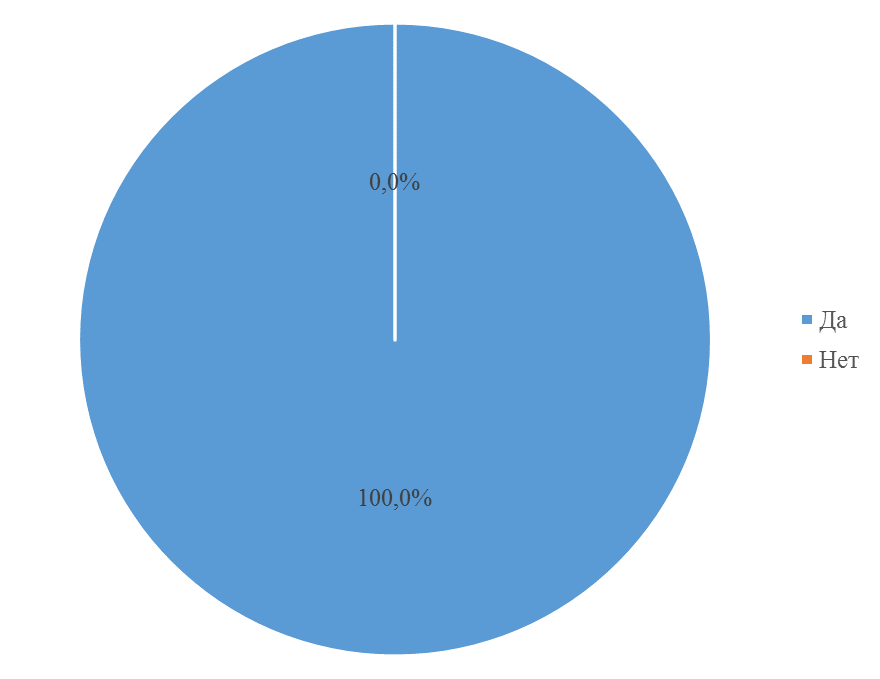 – Ответы респондентов на вопрос об осуществлении контрольно-надзорных мероприятий в отношении организаций, реализующих основные образовательные программы дошкольного образования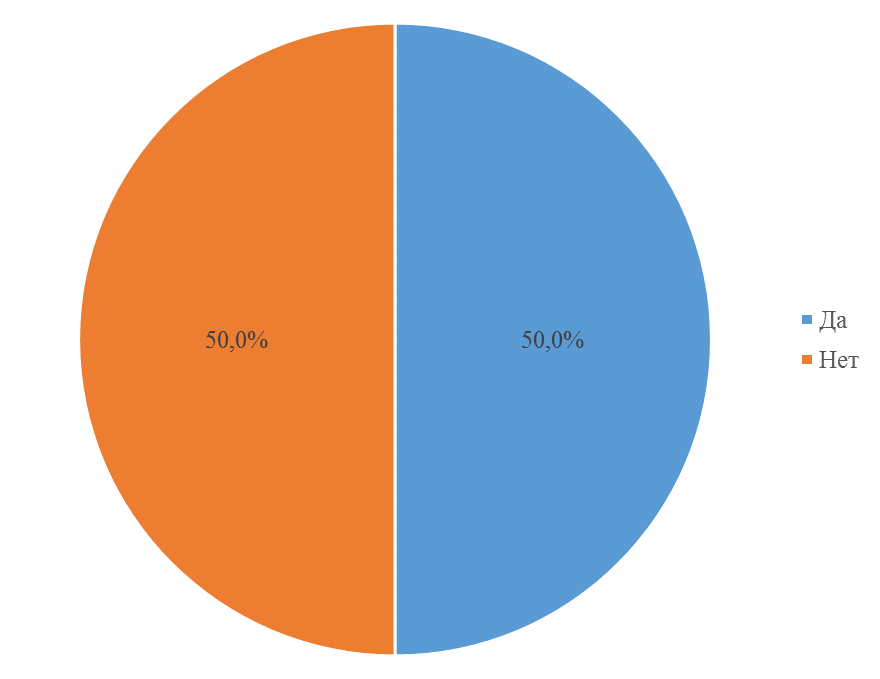 – Ответы респондентов на вопрос о разработке и (или) внедрении информационных баз данных материалов, используемых в процедурах контрольно-надзорных мероприятий, регламентов информационно-технического обеспечения организации массовых процедур контроля и надзора образования Наибольшее количество осуществленных документарных плановых проверок наблюдается в Тверской и Смоленской областях; Тамбовская область отличается наименьшим количеством таких проверок (рисунок 61).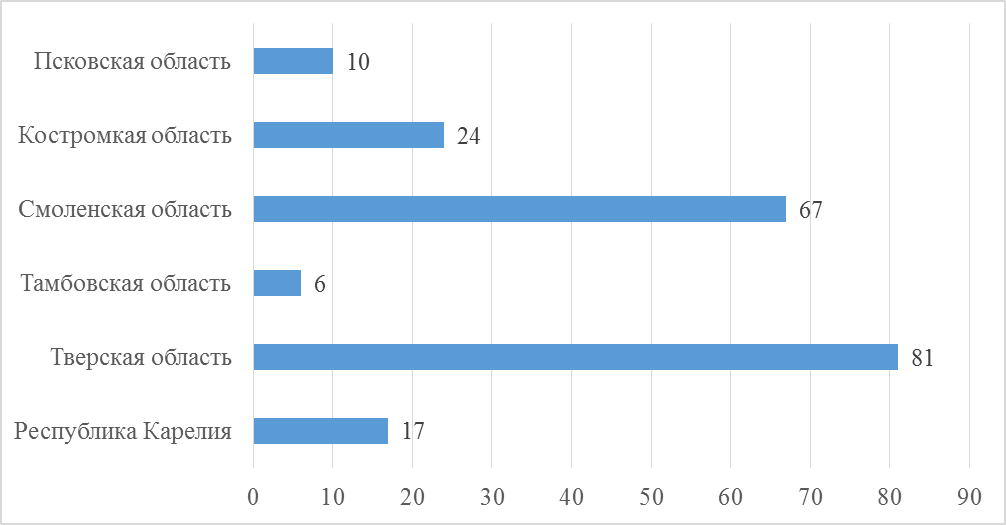 – Статистика контрольно-надзорных мероприятий в отношении организаций, реализующих образовательные программы дошкольного образования (количество осуществленных документарных плановых проверок) в регионах Российской Федерации за 2014/2015 гг.Наибольшее количество выездных плановых проверок наблюдается в Тверской области, второе и третье места заняли Костромская и Смоленская области, наименьшее количество выездных плановых проверок наблюдается в Псковской области (рисунок 62).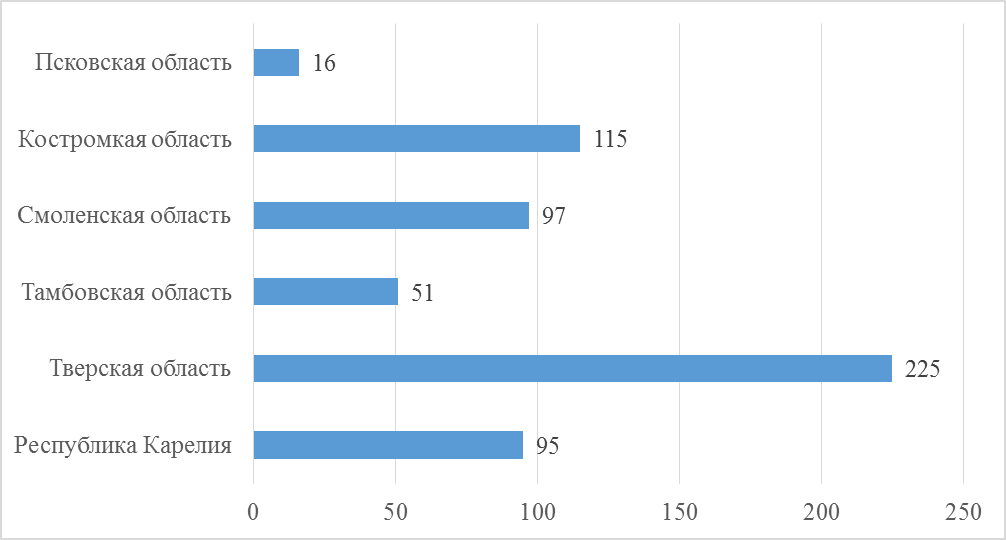 – Количество осуществленных выездных плановых проверок за 2014/2015 гг.По количеству предписаний, изданных Управлением, по результатам плановых проверок, наблюдается в Тверской, Смоленской и Костромской областях (рисунок 63).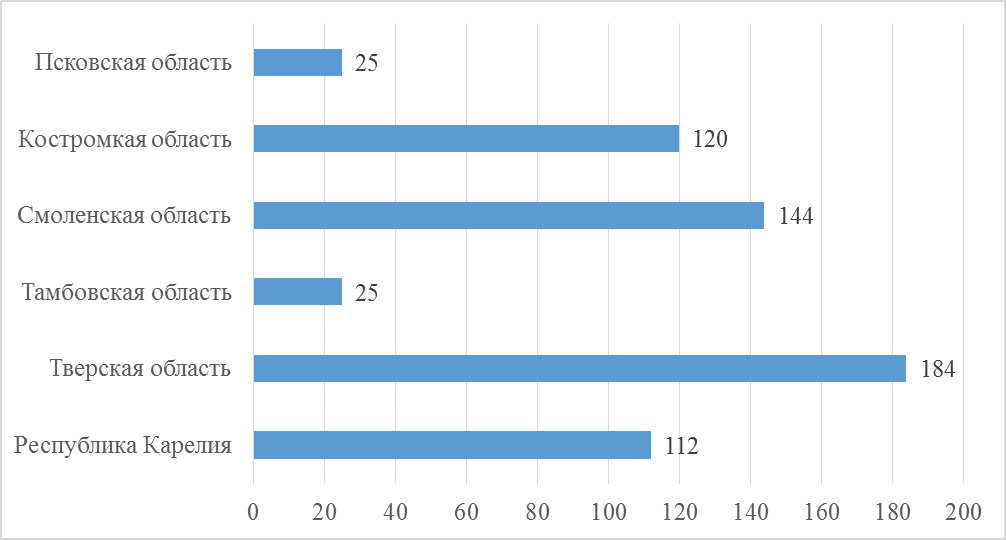 – Количество предписаний, изданных Управлением по результатам плановых проверок за 2014/2015 гг.Меньше всего выполненных предписаний, изданных Управлением по результатам плановых проверок, наблюдаются в Республике Карелия, далее идут Тверская и Смоленская области (рисунок 64). 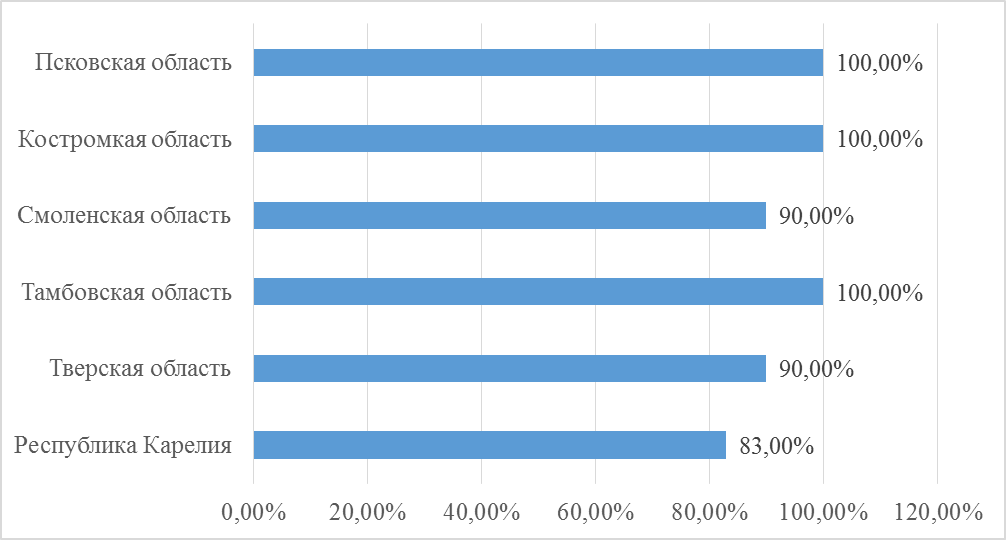 – Доля исполненных предписаний, изданных Управлением по результатам плановых проверок за 2014/2015 гг.По количеству осуществленных документарных внеплановых проверок лидируют Тверская, Костромская и Тамбовская области (рисунок 65).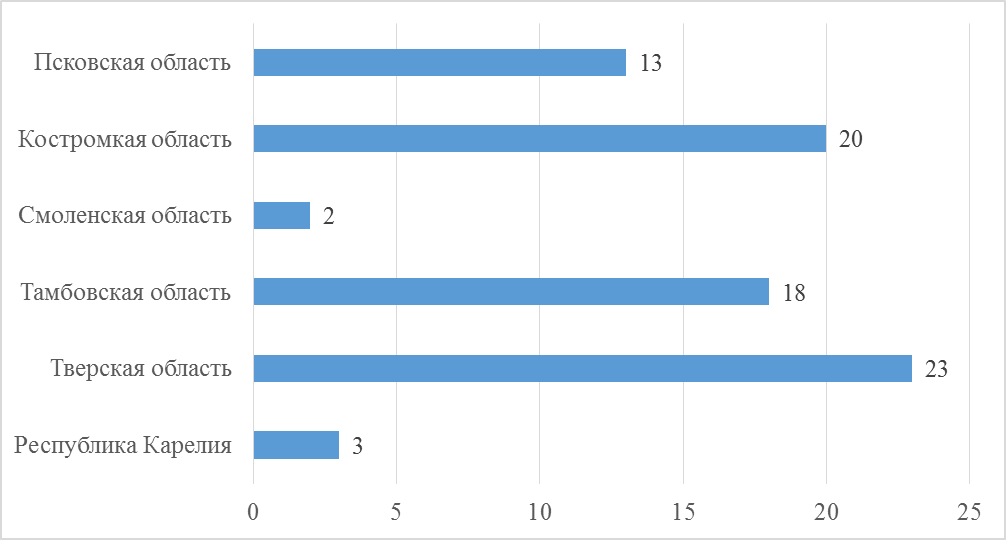 – Количество осуществленных документарных внеплановых проверок, за 2014/2015 гг.Что касается осуществления выездных внеплановых проверок, то этот вид проверок наиболее распространен в Тамбовской и Тверской областях (рисунок 66).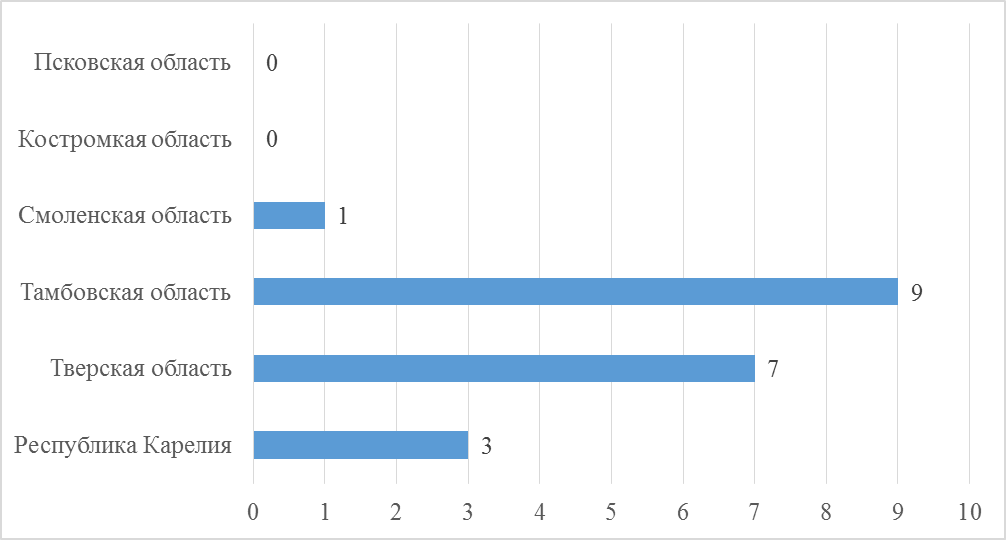 – Количество осуществленных выездных внеплановых проверок за 2014/2015 гг.По результатам внеплановых проверок наибольшее количество предписаний издано Управлением в Тверской и Костромской областях (рисунок 67).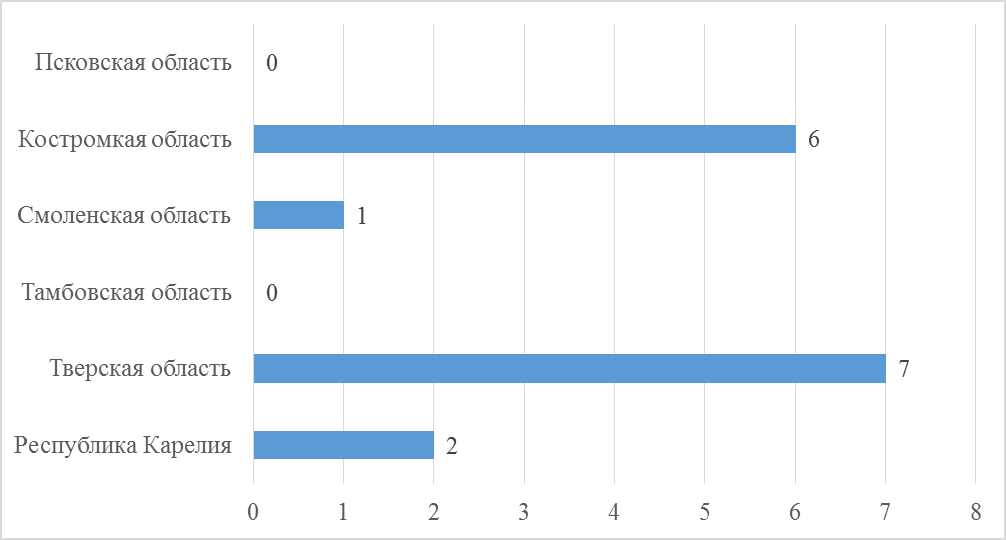 – Количество предписаний, изданных Управлением по результатам внеплановых проверок за 2014/2015 гг.Хотелось бы подчеркнуть, что при этом в Костромской области были выполнены все предписания, изданные Управлением по результатам внеплановых проверок, а в Тверской области было выполнено только 86% предписаний (рисунок 68). 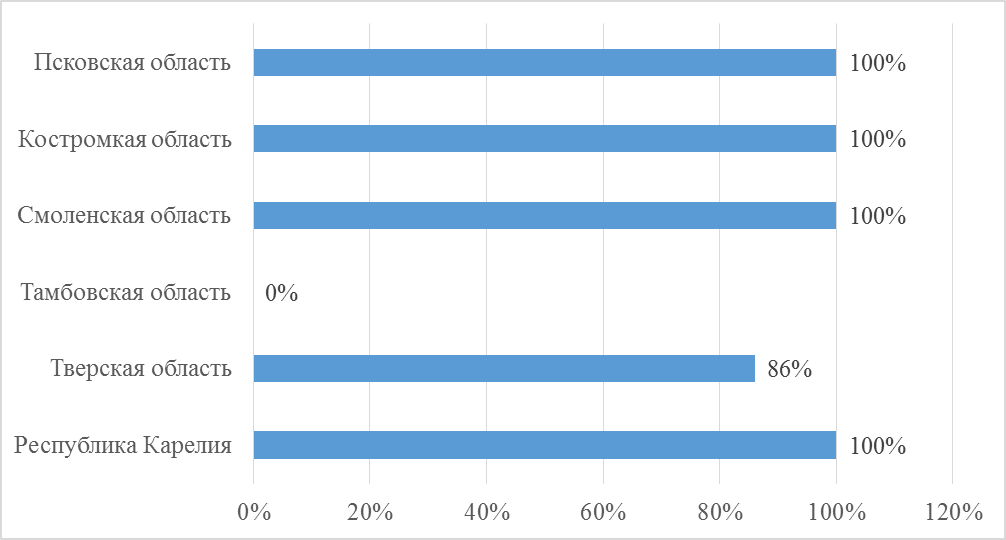 – Доля исполненных предписаний, изданных Управлением по результатам внеплановых проверок за 2014/2015 гг.В 83,3% случаев основанием для проведения проверки организаций, осуществляющих реализацию образовательных программ дошкольного образования, является приказ Рособрнадзора о проведении проверки в соответствии с ее назначением (рисунок 69).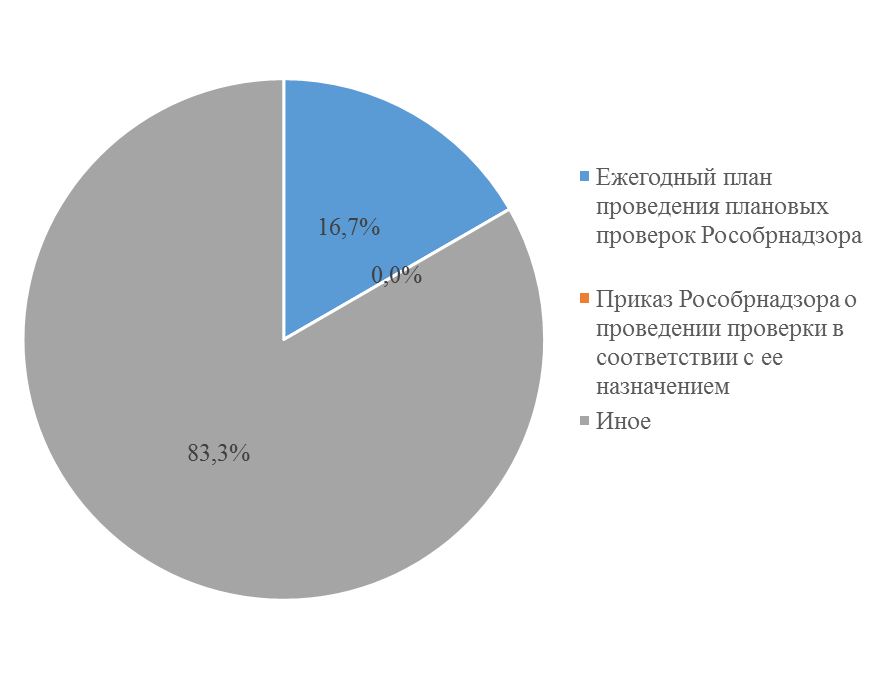 – Ответ респондентов на вопрос: «Что является основанием для проведения проверки организаций, осуществляющих реализацию образовательных программ дошкольного образования»Предметом государственного контроля при осуществлении контрольно-надзорных мероприятий в отношении организаций, осуществляющих реализацию образовательных программ дошкольного образования, в основном является (рисунок 70): установление соблюдения требований законодательства в сфере образования в части выполнения ДОО лицензионных требований и условий (37,5%);установление соответствия содержания и (или) качества подготовки обучающихся и выпускников ДОО требованиям ФГОС ДО (25%);установление соответствия содержания и (или) качества подготовки обучающихся и выпускников ДОО ФГОС ДО в процессе реализации образовательных программ дошкольного образования ДОО (18,8%).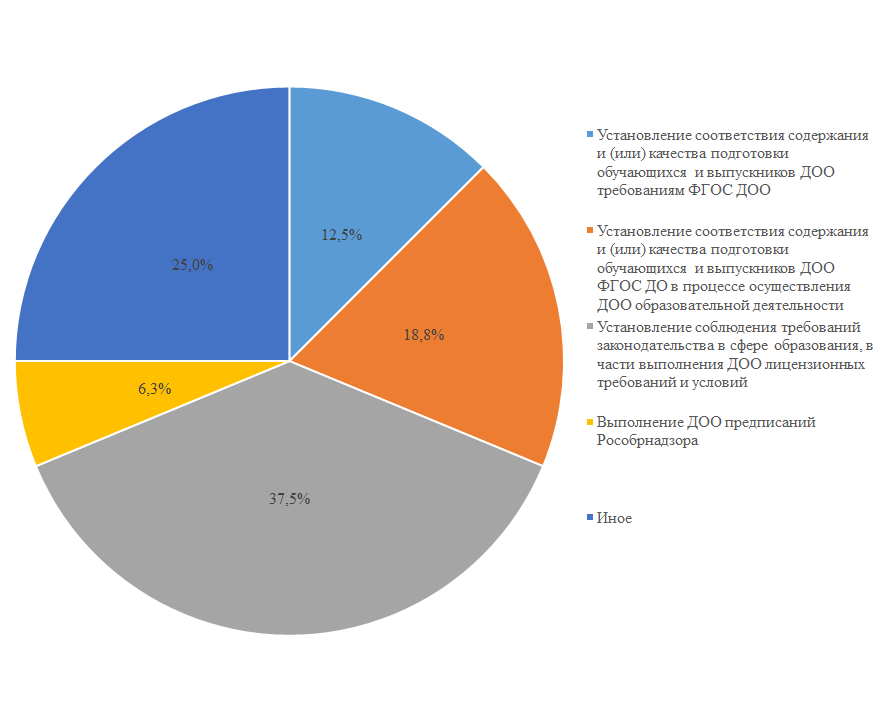 – Ответ респондентов на вопрос: «Что является предметом государственного контроля при осуществлении контрольно-надзорных мероприятий в отношении организаций, осуществляющих реализацию образовательных программ дошкольного образования?»Проверки по определению соответствия содержания и (или) качества подготовки обучающихся и выпускников ДОО требованиям ФГОС ДО ориентированы на контроль уровня доступности дошкольного образования, результатов освоения основной образовательной программы дошкольного образования в ДОО (отметили 1/3 респондентов). Таким образом, мониторинг показал, что довольно многие органы исполнительной власти, осуществляющие переданные полномочия по контролю качества дошкольного образования, фактически нарушают нормы Федерального Закона №273-ФЗ, а также ФГОС ДО, в которых содержится прямой запрет на контроль образовательных результатов воспитанников программ дошкольного образования. Итоговую и промежуточную аттестацию в дошкольном образовании отменяет Федеральный Закон №273-ФЗ. Более того, ФГОС ДО вообще не содержит требований к результатам освоения основной образовательной программы, а лишь целевые ориентиры при реализации программы дошкольного образования в ДОО, которые также запрещены к экспертизе в процессе оценки качества образования в ДОО.   Также легко увидеть нарушения законодательства в части определения соответствия содержания основной образовательной программы требованиям ФГОС, поскольку ФГОС любого уровня, в том числе, уровня дошкольного образования, согласно Закону «Об образовании в Российской Федерации» не содержит нормирования содержания и методов, с помощью которых реализуется программа; требования ФГОС ограничиваются требованиями к структуре программ, условиям их реализации, результатам их освоения (последний комплекс требований не относится к уровню дошкольного образования). Согласно Федеральному Закону №273-ФЗ организации обладают полной свободой в разработке и реализации своих программ в соответствии с нормами Закона и ФГОС. Следовательно, контроль качества образования может опираться только на требования ФГОС, т.е. для уровня дошкольного образования на требования к структуре и/или к условиям реализации программ. Если посмотреть на данные, полученные в ответ на вопросы о конкретных параметрах, по которым контролируются содержание и качество подготовки воспитанников организаций, реализующих основные программы дошкольного образования, легко заметить, что каждый раз половина респондентов выбирает каждую из представленных в опроснике опций. Это значит, что как минимум в 50% субъектов Российской Федерации органы исполнительной власти, осуществляющие полномочия по контролю качества дошкольного образования, фактически наполняют проверки качества исследованием множества параметров, которые либо не имеют отношения к содержанию и результатам, и действительно могут оцениваться, но сотрудники Обрнадзоров этого не знают, либо не могут исследоваться, поскольку это запрещено нормами законодательства в области образования.  С другой стороны, на прямой вопрос относительно использования в ходе проверок экспертизы качества результатов освоения образовательных программ, все регионы ответили отрицательно. Это может свидетельствовать о принципиальной информированности сотрудников Обрнадзоров о неподконтрольности образовательных результатов детей дошкольного возраста, однако при этом нельзя не заметить противоречий в ответах на по-разному сформулированные, но относящиеся к одному объекту вопросы. То есть, мы имеем картину порой довольно хаотичных проверок, когда их содержание представляет собой смесь из новых и старых нормативов, некоторые из которых оказались за рамками закона. Совершенно очевидно, что исследованная выборка в принципе не может быть достаточной для выяснения такой подробной картины; уточнить количество регионов можно только в процессе исследования практики всех регионов, т.е. полностью всей целевой группы (рисунки 71-72).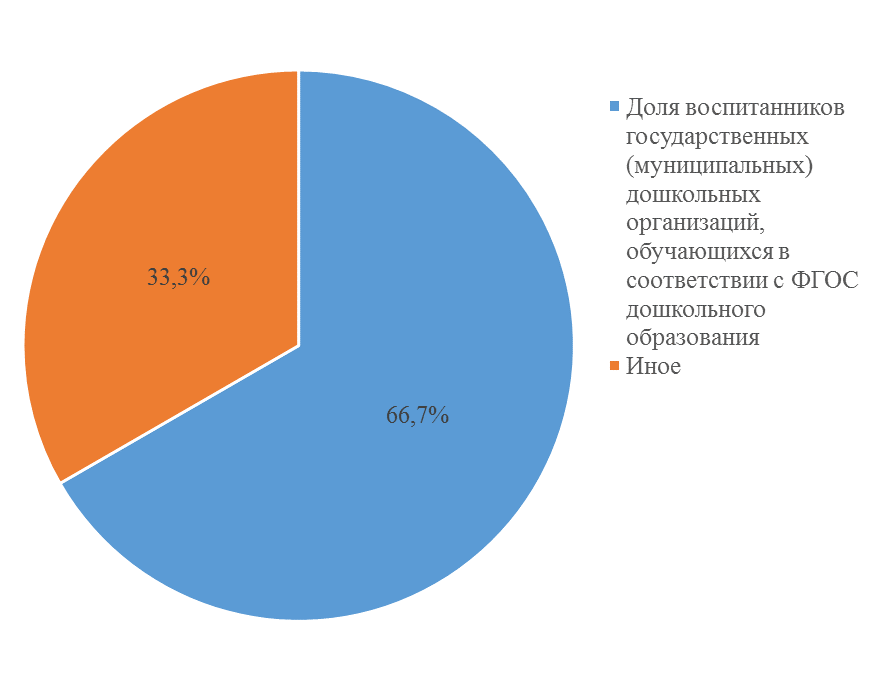 – Ответ респондентов на вопрос: «Что контролируется при установлении соответствия содержания и (или) качества подготовки обучающихся и выпускников ДОО требованиям ФГОС ДО?»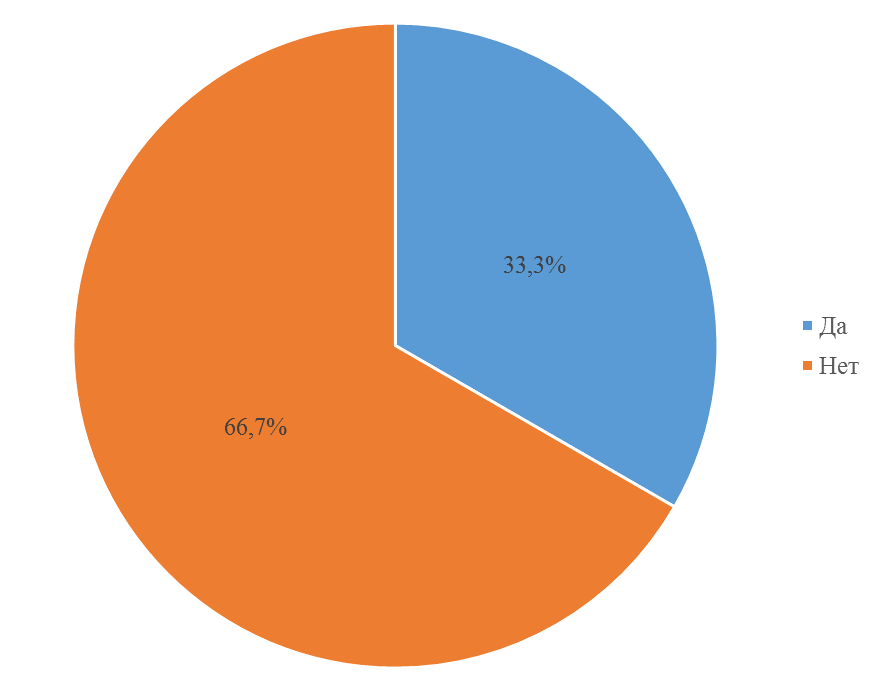 – Ответ респондентов на вопрос: «Что контролируется при установлении соответствия содержания и (или) качества подготовки обучающихся и выпускников ДОО требованиям ФГОС ДО?»При осуществлении контроля содержания образовательной деятельности по образовательным программам дошкольного образования равноценно (по 25%) распределились ответы по следующим направлениям (рисунок 73):соответствие образовательных программ дошкольного образования, реализуемых в ДОО, требованиям ФГОС;наличие консультативной поддержки педагогических работников и родителей (законных представителей) по вопросам образования и охраны здоровья воспитанников, в том числе инклюзивного образования (в случае его организации), наличие организационно-методического сопровождения процесса реализации образовательной программы дошкольного образования и соответствие основной образовательной программы дошкольного образования ДОО требованиям ФГОС ДО к психолого-педагогическим условиям ее реализации.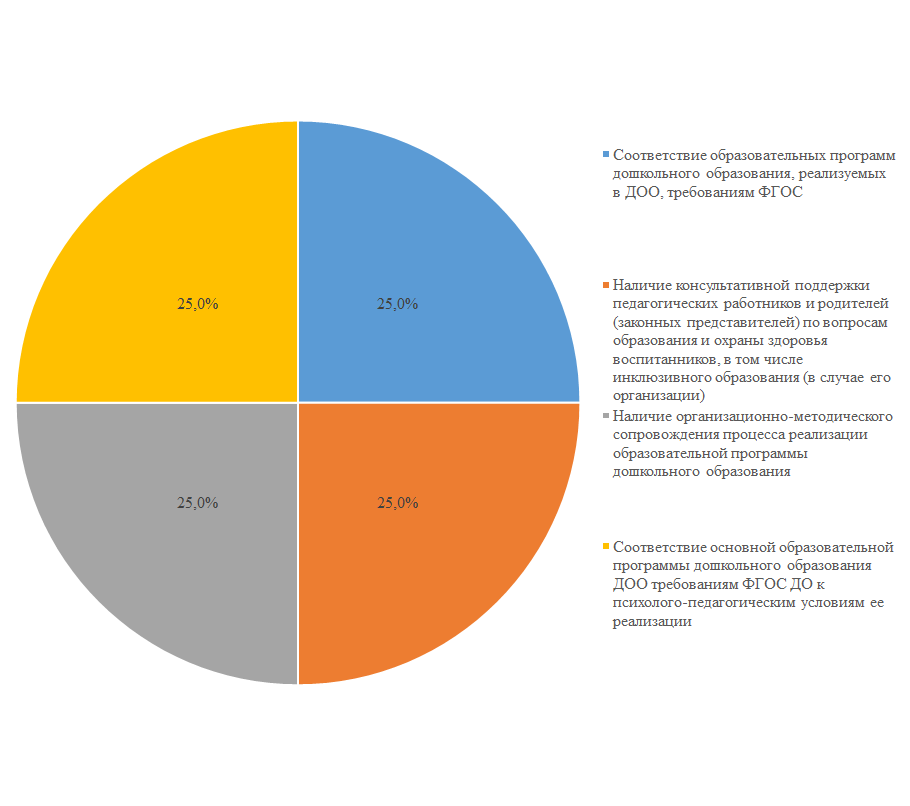 – Ответ респондентов на вопрос: «Что контролируется при установлении соответствия содержания и (или) качества подготовки обучающихся и выпускников ДОО требованиям ФГОС ДО при осуществлении контроля содержания образовательной деятельности по образовательным программам дошкольного образования?» По направлению контроля кадрового обеспечения дошкольных образовательных организаций больше внимания уделяется (рисунок 74):показателю укомплектованности образовательной организации педагогическими, руководящими в части оценки доли педагогических и учебно-вспомогательных работников ДОО с квалификационными характеристиками, соответствующими, установленным в Едином квалификационном справочнике должностей руководителей, специалистов и служащих, в общем числе педагогических и учебно-вспомогательных работников ДОО;наличию условий для профессионального развития педагогических и руководящих работников, в том числе их дополнительного профессионального образования, что является основанием для обеспечения непрерывности профессионального развития педагогических работников образовательной организации.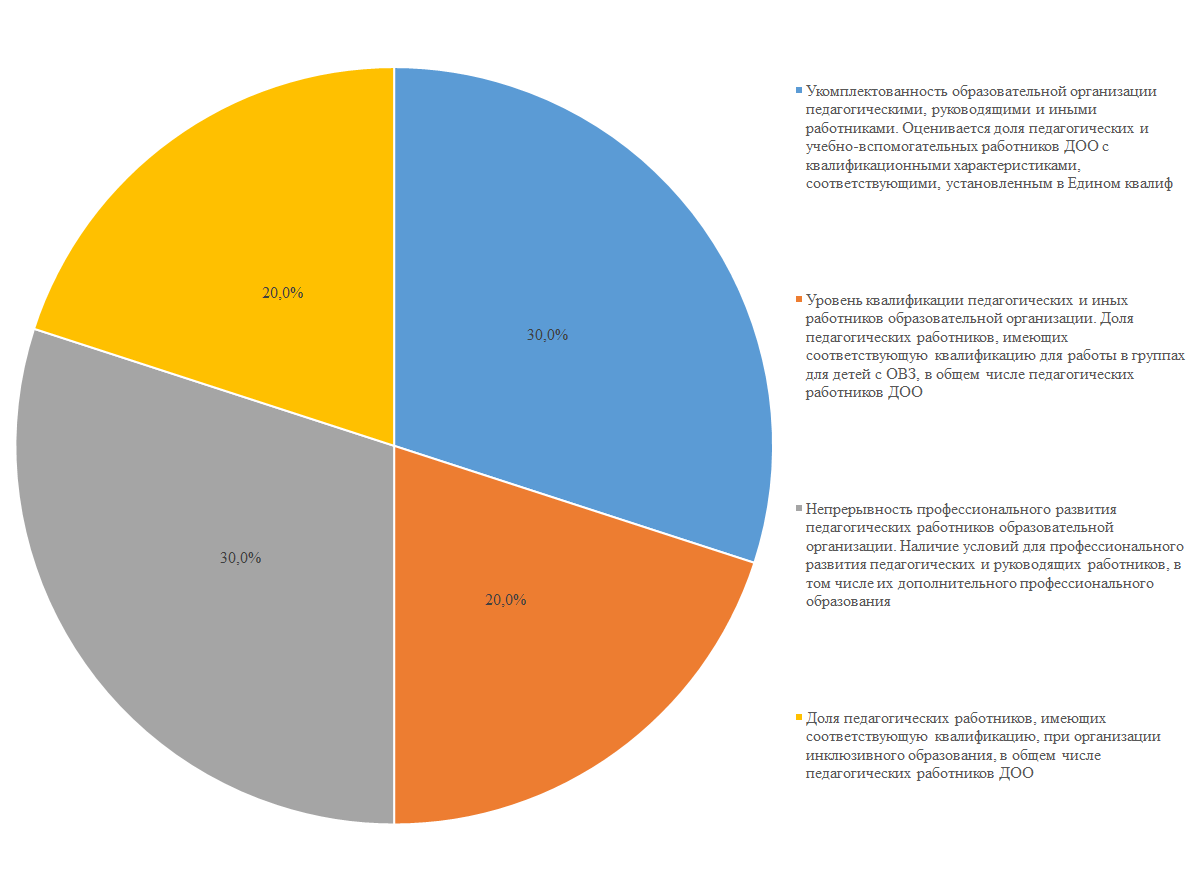 – Ответ респондентов на вопрос: «Что контролируется при установлении соответствия содержания и (или) качества подготовки обучающихся и выпускников ДОО требованиям ФГОС ДО по направлению контроля кадрового обеспечения дошкольных образовательных организаций?»Что касается оценки соответствия материально-технического обеспечения дошкольных образовательных организаций требованиям ФГОС ДО, то ответы респондентов распределились поровну среди следующих направлений (рисунок 75):контроля соответствия развивающей предметно-пространственной среды ДОО образовательным программам дошкольного образования, реализуемым в ДОО, требованиям ФГОС;контроля соответствия, используемого в ДОО для реализации ООПДО учебно-методического материала требованиям реализуемых ООПДО и требованиям ФГОС;контроля соответствия средств обучения и воспитания в ДОО возрасту и индивидуальным особенностям развития воспитанников.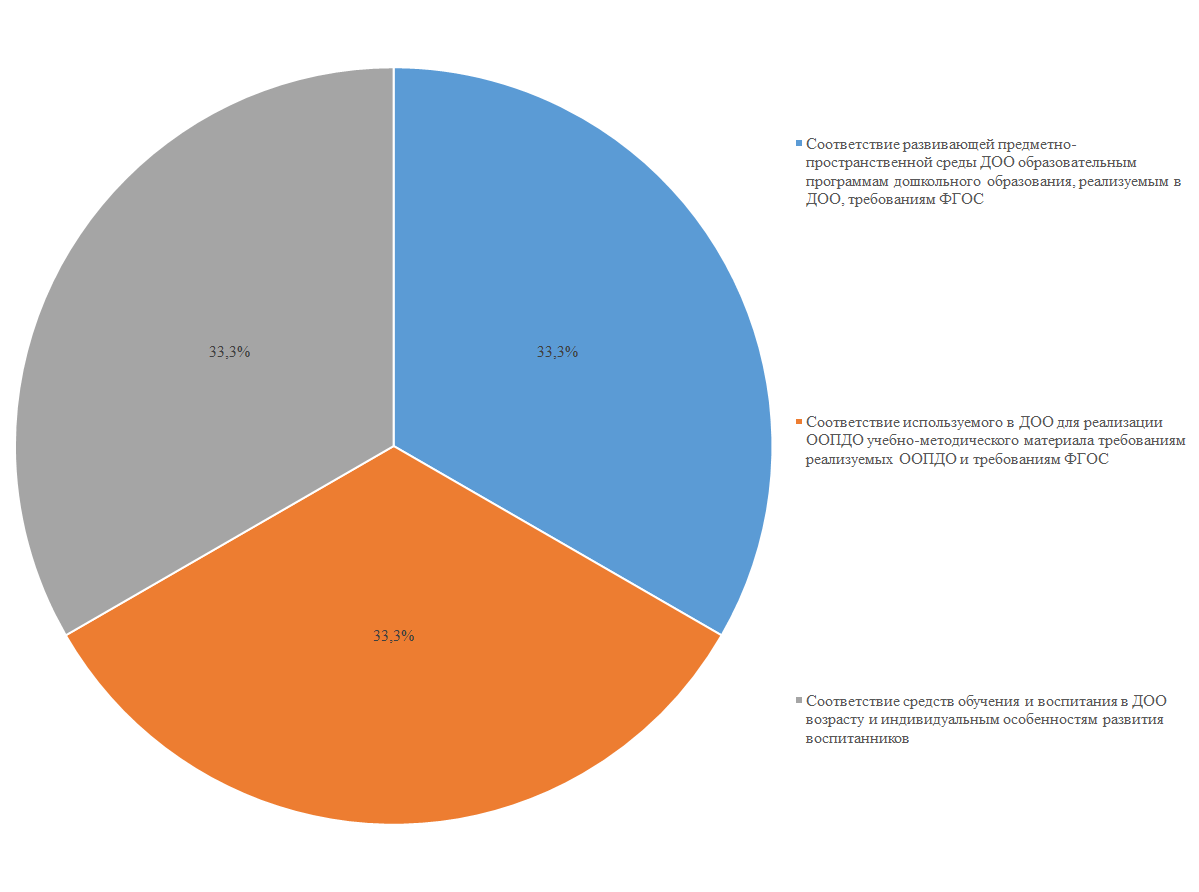 – Ответ респондентов на вопрос: «Что контролируется при установлении соответствия содержания и (или) качества подготовки обучающихся и выпускников ДОО требованиям ФГОС ДО в части соответствия материально-технического обеспечения дошкольных образовательных организаций требованиям ФГОС ДО?»При оценке условий получения дошкольного образования лицами с ограниченными возможностями здоровья и инвалидами больше внимания уделяется наличию перечней и планов индивидуально ориентированных коррекционных мероприятий, обеспечивающих удовлетворение особых образовательных потребностей детей с ОВЗ, а также наличию условий для их реализации и условий индивидуально ориентированных коррекционных мероприятий в соответствии с перечнем и планом реализации (рисунок 76).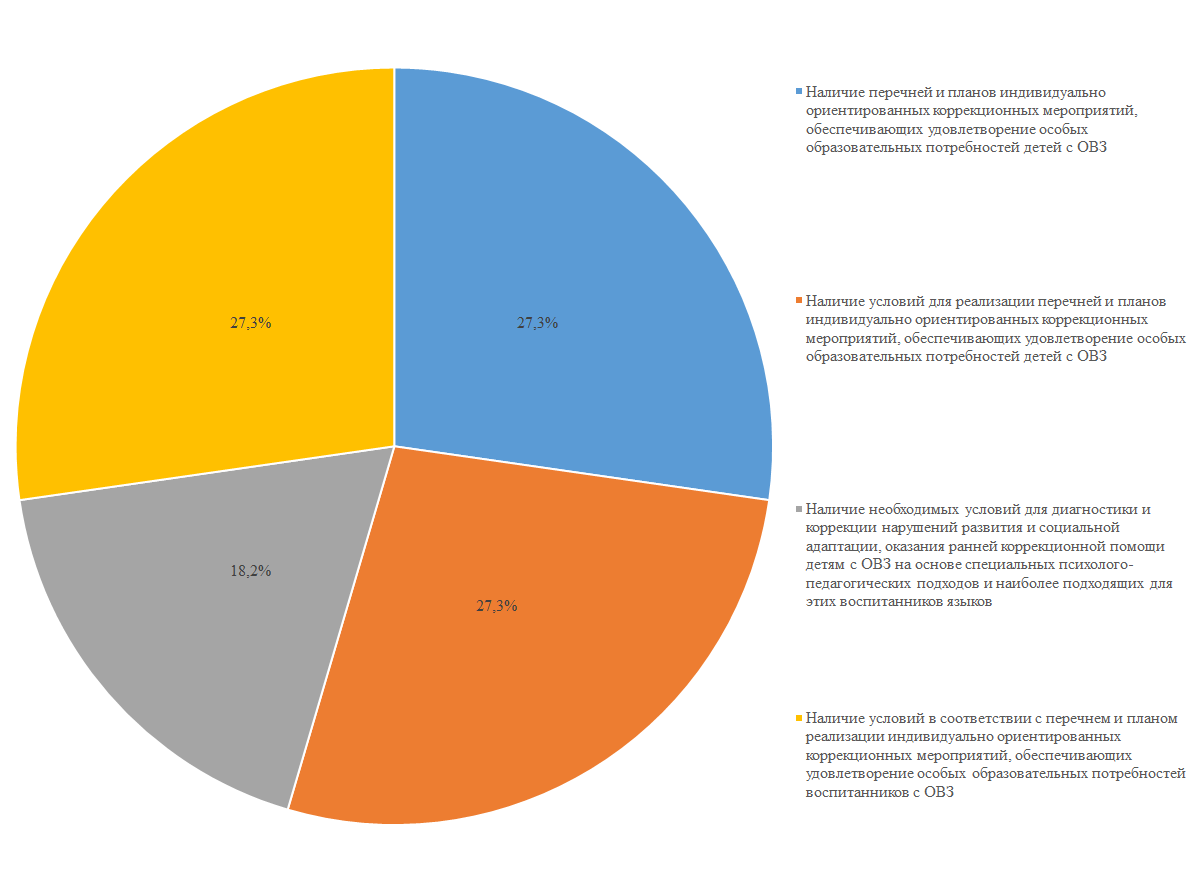 – Ответ респондентов на вопрос: «Что контролируется при установлении соответствия содержания и (или) качества подготовки обучающихся и выпускников ДОО требованиям ФГОС ДО при оценке условий получения дошкольного образования лицами с ограниченными возможностями здоровья и инвалидами?» При установлении соответствия содержания и (или) качества подготовки обучающихся и выпускников ДОО требованиям ФГОС ДО органы исполнительной власти субъектов Российской Федерации, осуществляющих переданные полномочия по государственному контролю качества дошкольного образования, не контролируют финансово-экономическую деятельность дошкольных образовательных организаций (рисунок 77).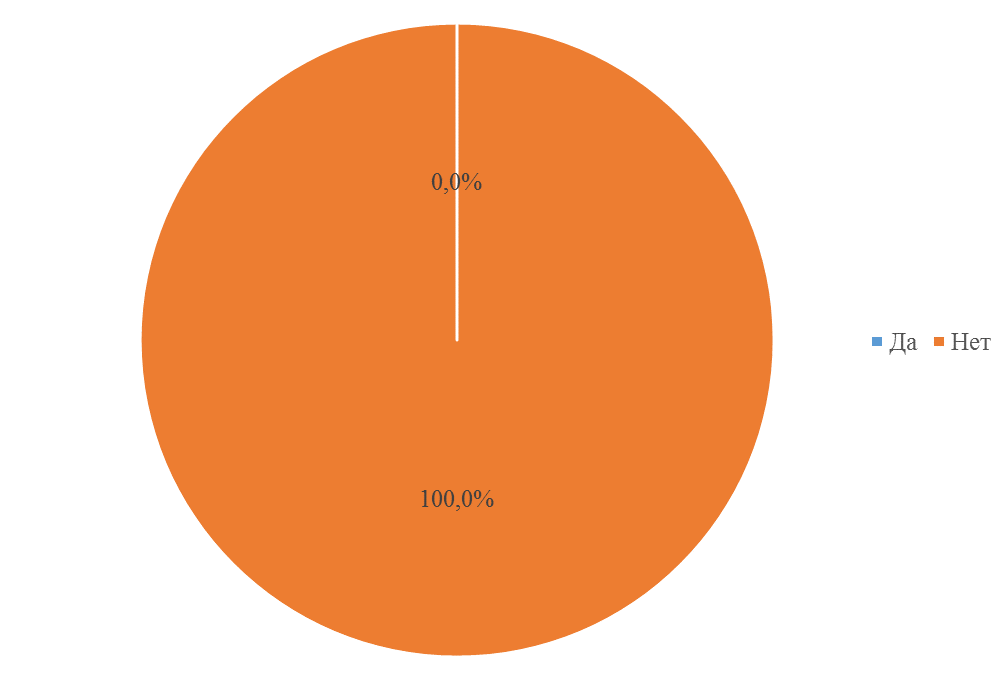 – Ответ респондентов на вопрос: «Что контролируется при установлении соответствия содержания и (или) качества подготовки обучающихся и выпускников ДОО требованиям ФГОС ДО в части соответствия финансово-экономической деятельности дошкольных образовательных организаций?»Наиболее часто используемыми процедурами при установлении соответствия содержания и (или) качества подготовки обучающихся и выпускников ДОО требованиям ФГОС ДО являются (рисунок 78):анализ и экспертиза документов и материалов, характеризующих деятельность организации;средств обеспечения образовательного процесса;анализ использования в образовательном процессе объектов, необходимых для реализации образовательных программ (зданий, строений, сооружений, помещений и территорий), учебно-методической документации, учебной, учебно-методической литературы и иных библиотечно-информационных ресурсов, и средств обеспечения образовательного процесса (при проведении выездных проверок).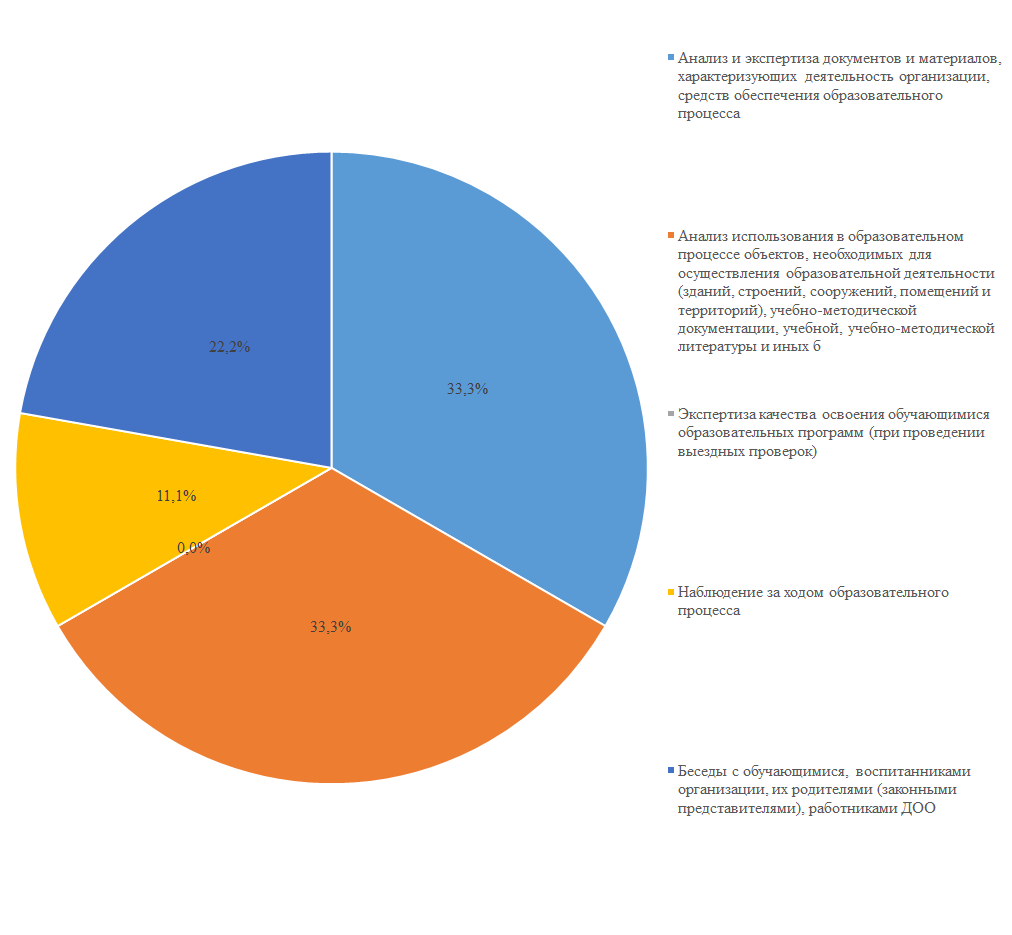 – Процедуры, используемые при установлении соответствия содержания и (или) качества подготовки обучающихся и выпускников ДОО требованиям ФГОС ДОО 2/3 респондентов отметили, что при установлении соответствия содержания и (или) качества подготовки обучающихся и выпускников ДОО ФГОС ДО в процессе реализации основной образовательной программы ДО контролируется соблюдение сроков размещения на официальном сайте ДОО, а также полноты и корректности информации о приеме в ДОО.Одним из ключевых аспектов ФГОС ДО является обеспечение доступности дошкольного образования. Однако при оценке качества специалистами органов исполнительной власти субъектов Российской Федерации, осуществляющих переданные полномочия по государственному контролю качества дошкольного образования, отмечен тот факт, что данному вопросу уделяется недостаточно внимания (рисунок 79)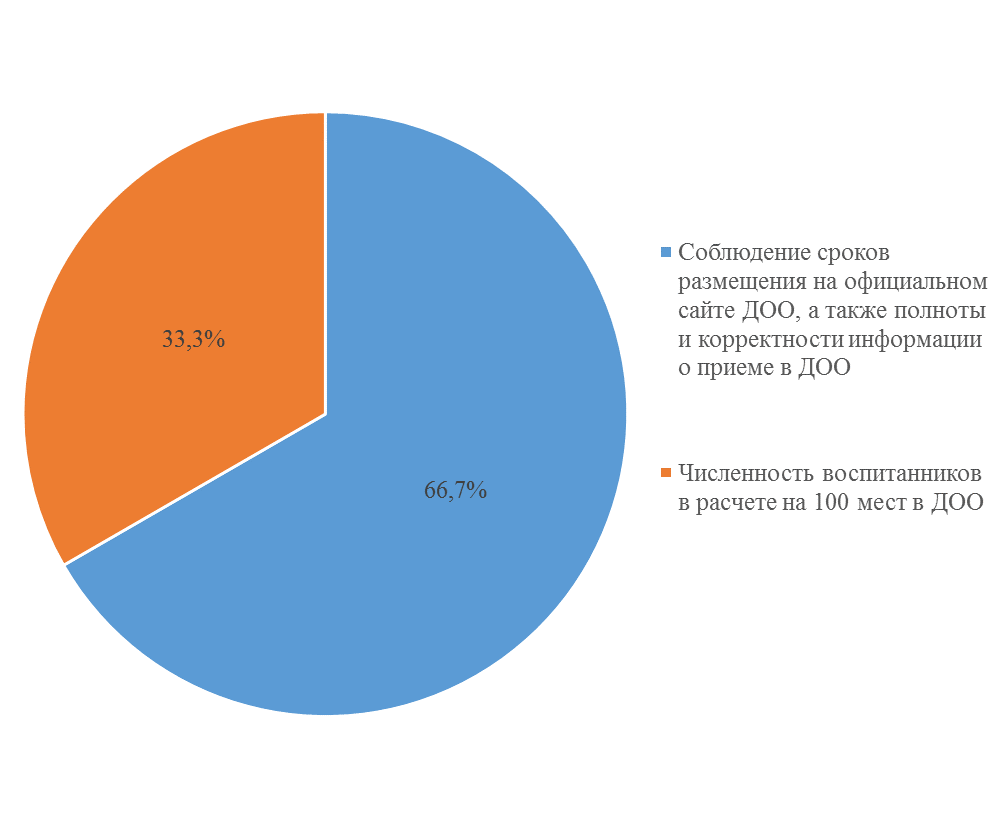 – Ответ респондентов на вопрос: «Что контролируется при установлении соответствия содержания и (или) качества подготовки обучающихся и выпускников ДОО федеральным государственным требованиям в процессе реализации образовательных программ дошкольного образования в вопросах доступности дошкольного образования и численность населения, получающего дошкольное образование?» При этом при оценке кадрового обеспечения дошкольных образовательных организаций больше внимания уделяется степени укомплектованности ДОО педагогическими и учебно-вспомогательными кадрами, нагрузке на педагогических работников, работников ДОО, уровню образования педагогических работников (рисунок 80).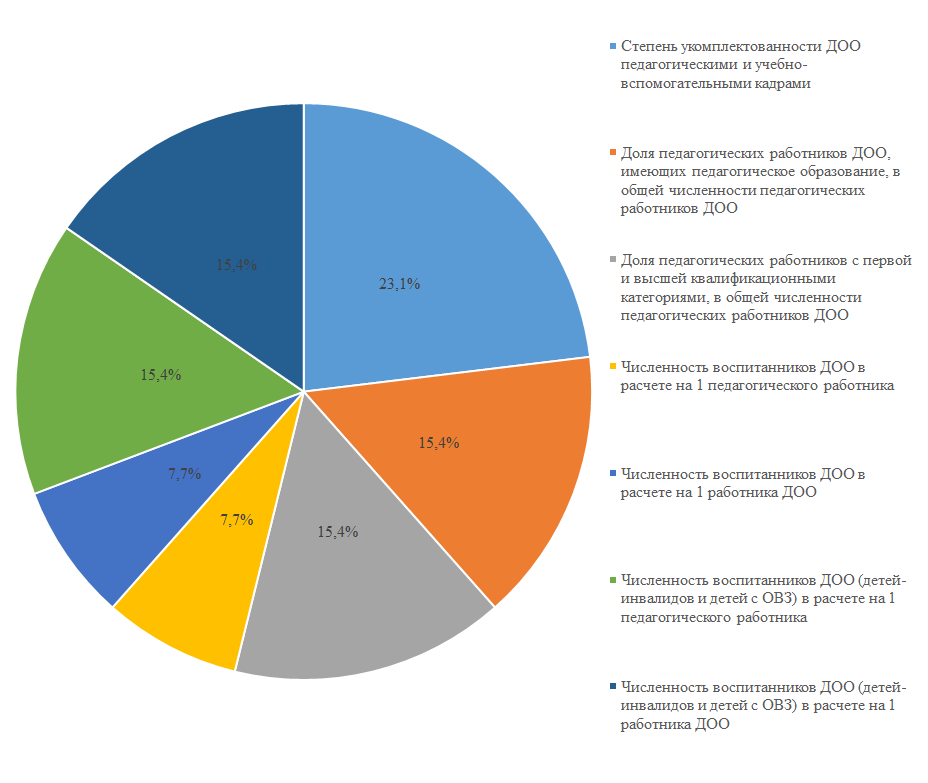 – Ответ респондентов на вопрос: «Что контролируется при установлении соответствия содержания и (или) качества подготовки обучающихся и выпускников ДОО федеральным государственным требованиям в процессе реализации образовательных программ дошкольного образования в вопросах оценки кадрового обеспечения дошкольных образовательных организаций?» При оценке информационной открытости образовательной организации всем направлениям деятельности по размещению на сайте образовательной организации информации уделяется одинаковое внимание (рисунок 81).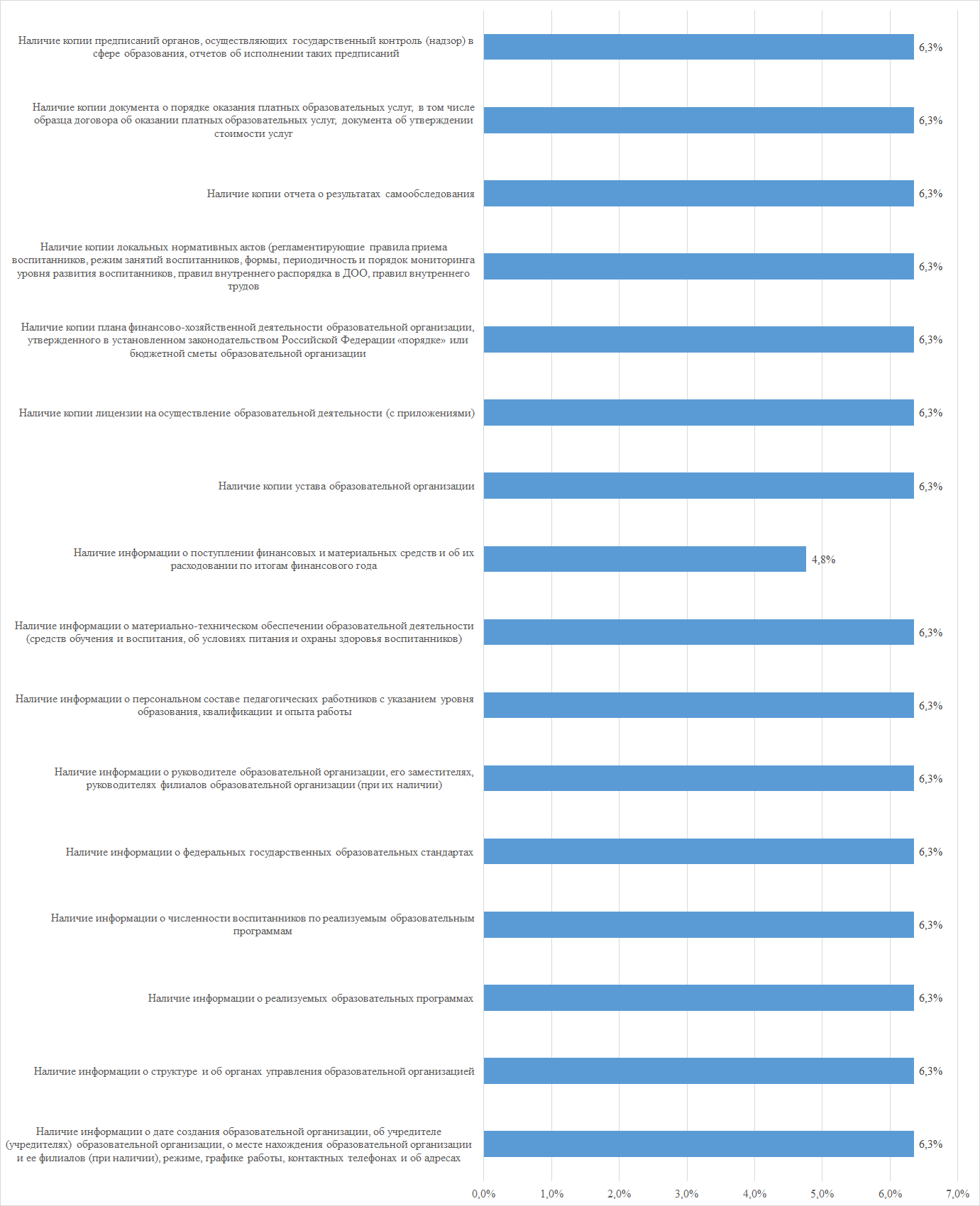 – Информационная открытость образовательной организации – полнота размещения на сайте образовательной организации установленной законодательством информацииПри оценке условий получения дошкольного образования лицами с ограниченными возможностями здоровья и инвалидами органы исполнительной власти субъектов Российской Федерации, осуществляющие переданные полномочия по государственному контролю качества дошкольного образования распределились поровну (рисунок 82):половина респондентов указала, что контролирует наличие специальных условий для получения дошкольного образования детьми с ОВЗ;вторая половина указала, что контролирует наличие раздела в образовательной программе по коррекционному и (или) инклюзивному образованию.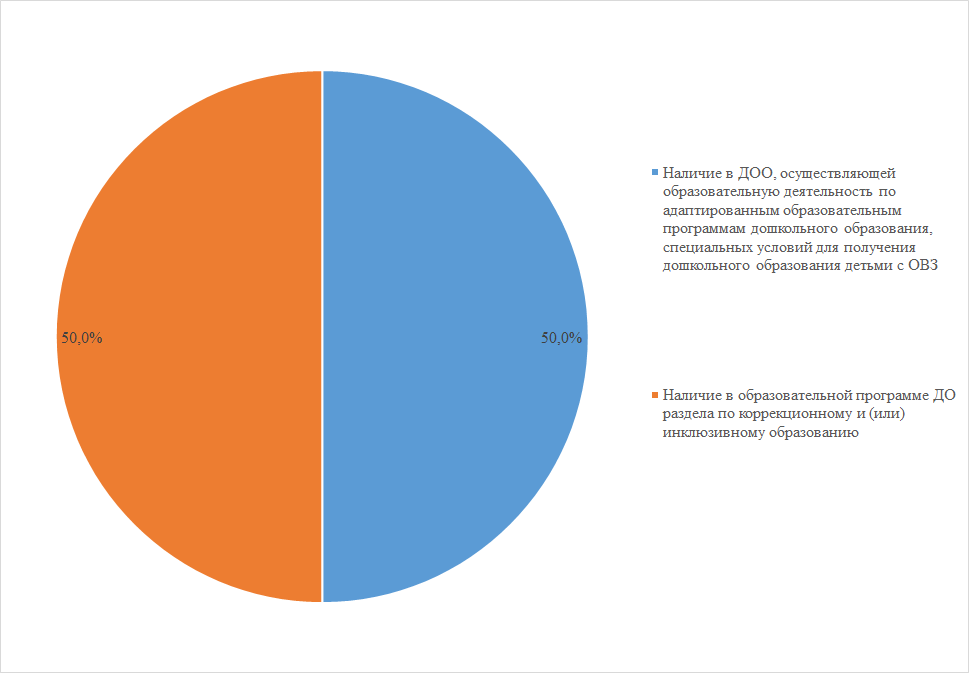 – Ответ респондентов на вопрос: «Что контролируется при установлении соответствия содержания и (или) качества подготовки обучающихся и выпускников ДОО федеральным государственным требованиям в процессе реализации образовательных программ дошкольного образования в вопросах, касающихся условий получения дошкольного образования лицами с ограниченными возможностями здоровья и инвалидами?»Несмотря на то, что нормальное развитие ребенка предусматривает полноценное питание, при контроле состояния здоровья лиц, обучающихся по программам дошкольного образования только 16,7% оценивают долю выполнения натуральных норм питания воспитанников в ДОО в соответствии с СанПиН (рисунок 83).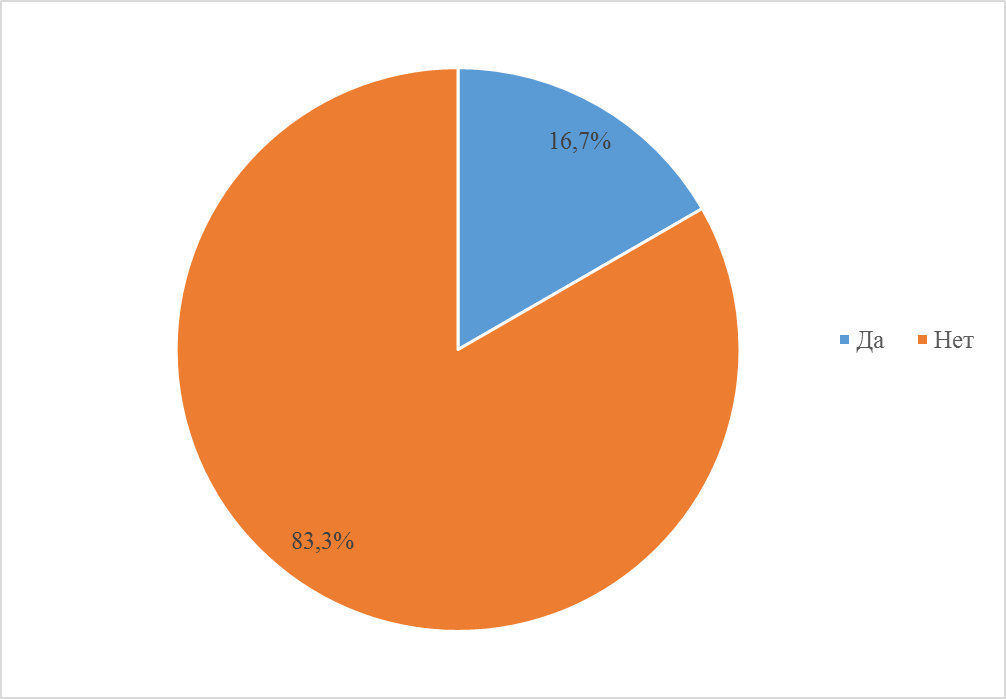 – Ответ респондентов на вопрос: «Что контролируется при установлении соответствия содержания и (или) качества подготовки обучающихся и выпускников ДОО ФГОС ДО в процессе реализации образовательных программ дошкольного образования в вопросах, касающихся состояния здоровья лиц, обучающихся по программам дошкольного образования?»При оценке безопасных условий при реализации образовательных программ дошкольного образования в дошкольных образовательных организациях органы исполнительной власти субъектов Российской Федерации, осуществляющие переданные полномочия по государственному контролю качества дошкольного образования распределились поровну (рисунок 84):половина респондентов указала, что контролирует соответствие деятельности ДОО, условий реализации образовательной программы требованиям СанПиН 2.4.1.3049-13 «Санитарно-эпидемиологические требования к устройству, содержанию и организации режима работы ДОО»;вторая половина указала, что контролирует соответствие деятельности ДОО, условий реализации образовательной программы требованиям пожарной безопасности.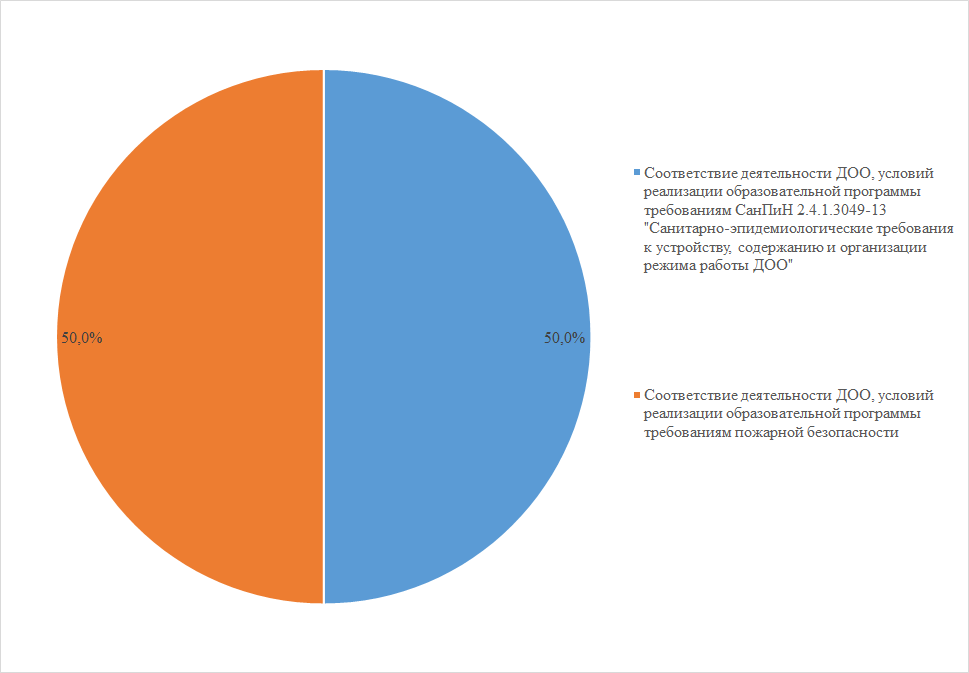 – Создание безопасных условий при реализации образовательных программ дошкольного образования в дошкольных образовательных организацияхНаиболее распространенными процедурами, используемыми при установлении соответствия содержания и (или) качества подготовки обучающихся и выпускников ДОО ФГОС ДО в процессе реализации образовательных программ дошкольного образования являются (рисунок 85):анализ использования в образовательном процессе объектов, необходимых для реализации образовательных программ дошкольного образования (зданий, строений, сооружений, помещений и территорий), учебно-методической документации, учебной, учебно-методической литературы и иных библиотечно-информационных ресурсов, и средств обеспечения образовательного процесса (при проведении выездных проверок);беседы с обучающимися, воспитанниками организации, их родителями (законными представителями), работниками ДОО. Менее распространены:наблюдение за ходом образовательного процесса;анализ и экспертиза документов и материалов, характеризующих деятельность организации, средств обеспечения образовательного процесса.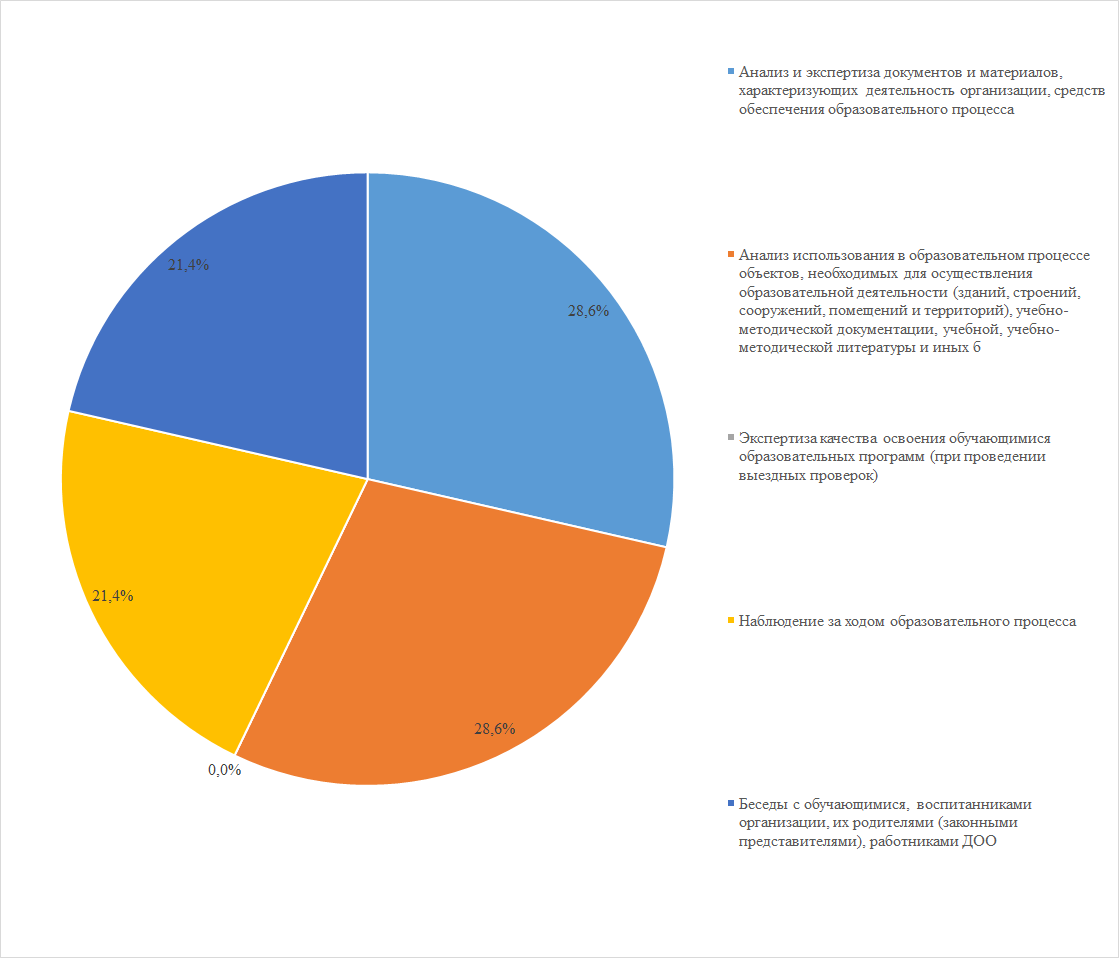 – Ответ респондентов на вопрос о процедурах, используемых при установлении соответствия содержания и (или) качества подготовки обучающихся и выпускников ДОО ФГОС ДО в процессе реализации образовательных программ дошкольного образованияТакже органы исполнительной власти субъектов Российской Федерации, осуществляющие переданные полномочия по государственному контролю качества дошкольного образования полностью контролируют наличие разработанных и утвержденных ДОО образовательных программ в соответствии со статьей 12 Федерального закона «Об образовании в Российской Федерации». Также контролируется кадровое обеспечение дошкольных образовательных организаций в части наличия педагогических работников, заключивших с лицензиатом трудовые договоры, имеющих профессиональное образование, обладающих соответствующей квалификацией, имеющих стаж работы, необходимый для реализации образовательных программ дошкольного образования, и соответствующих требованиям статьи 46 Федерального закона «Об образовании в Российской Федерации», а также требованиям федеральных государственных образовательных стандартов. Важно отметить, таким образом, что не все субъекты Российской Федерации следуют рекомендации Минобрнауки и Рособрнадзора в части предоставления организациям времени до 1 января 2016 г. для приведения их основных образовательных программ в соответствие с требованиями законодательства (рисунки 86-87).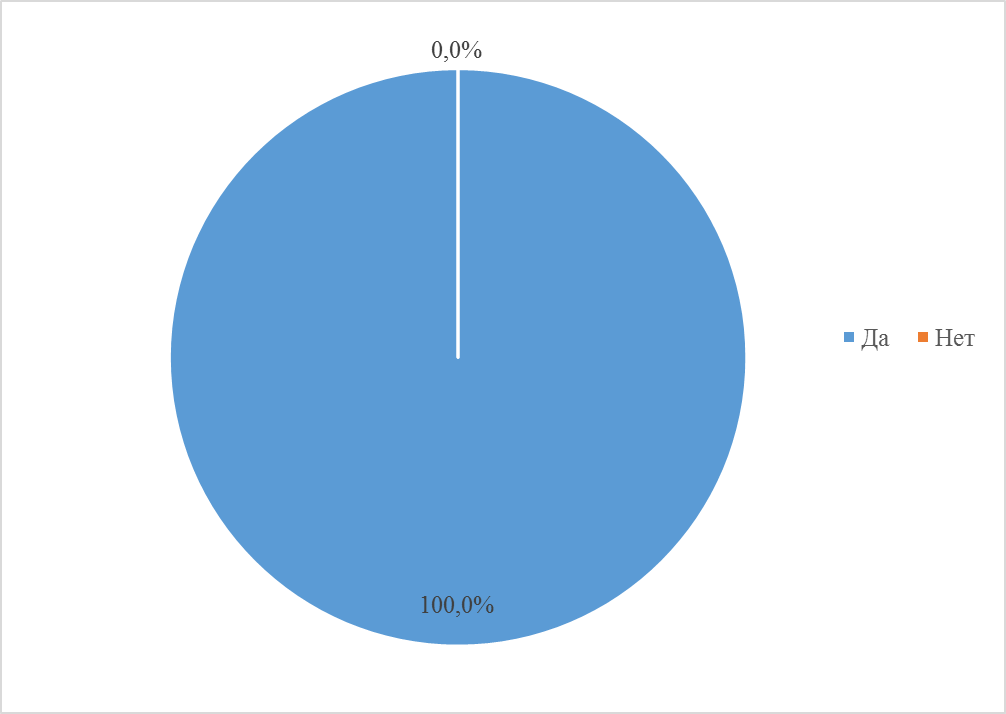 – Содержание образовательной деятельности и организация образовательного процесса по образовательным программам дошкольного образования – наличие разработанных и утвержденных ДОО образовательных программ в соответствии со статьей 12 Федерального закона «Об образовании в Российской Федерации»– Кадровое обеспечение дошкольных образовательных организацийПри установлении соблюдения требований законодательства в сфере образования, в части выполнения лицензионных требований и условий по материально-техническому обеспечению дошкольных образовательных организаций органы исполнительной власти субъектов Российской Федерации, осуществляющие переданные полномочия по государственному контролю качества дошкольного образования не в достаточной мере уделяют внимание всем аспектам данного направления. Респонденты распределились поровну среди следующих направлений (рисунок 88): контроля наличия у ДОО прав собственности или иных законных оснований на здания, строения, сооружения, помещения и территории (включая оборудованные учебные кабинеты, объекты для проведения практических занятий, объекты физической культуры и спорта), необходимые для реализации образовательных программ дошкольного образования;контроля соответствия материально-технического обеспечения образовательной деятельности;оборудования помещений государственным и местным нормам и требованиям, в том числе требованиям ФГОС ДО;контроля наличия санитарно-эпидемиологического заключения о соответствии санитарным правилам зданий, строений, сооружений, помещений, оборудования и иного имущества, которые предполагается использовать для реализации образовательных программ дошкольного образования, в соответствии с пунктом 2 статьи 40 Федерального закона «О санитарно-эпидемиологическом благополучии населения».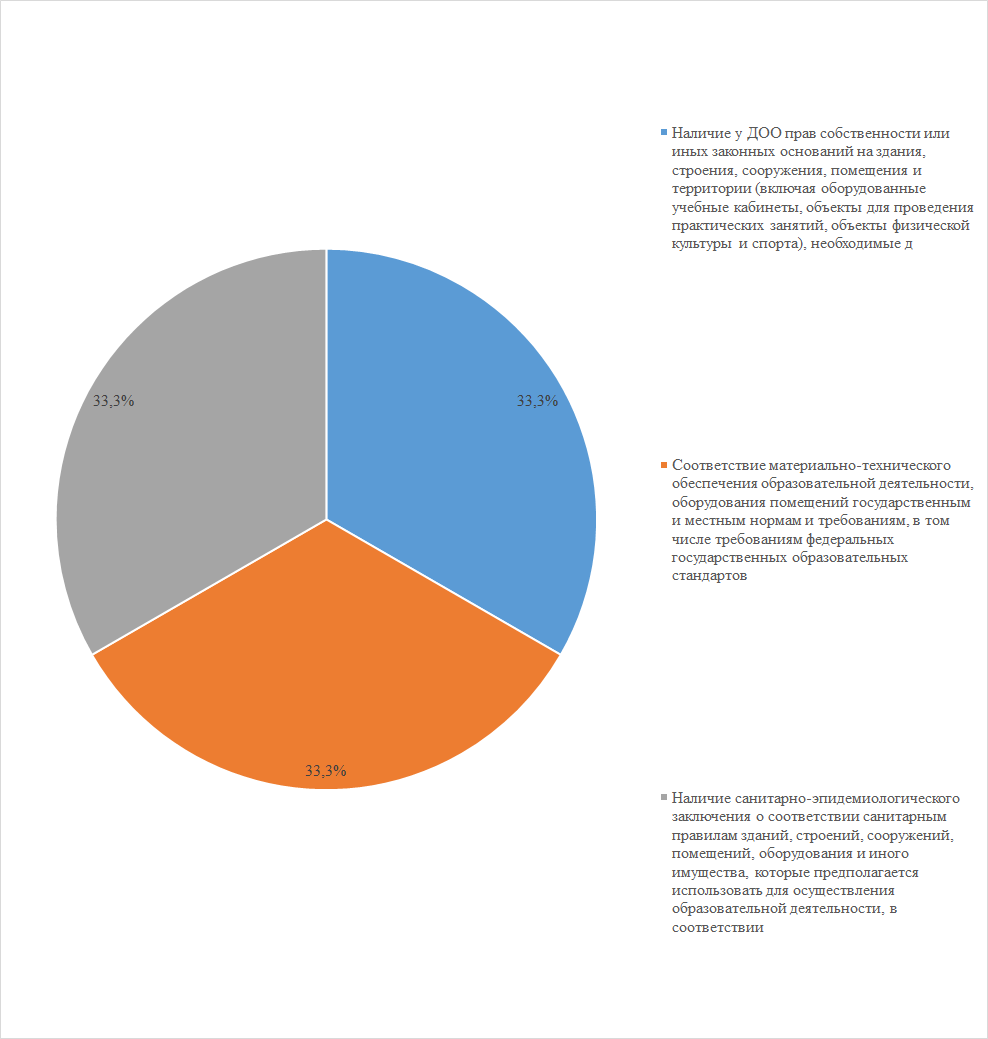 – Ответы респондентов на вопрос: «Что контролируется при установлении соблюдения требований законодательства в сфере образования, в части выполнения лицензионных требований и условий в вопросах материально-технического обеспечения дошкольных образовательных организаций?»В части контроля состояния здоровья лиц, обучающихся по программам дошкольного образования половина респондентов указала, что оценивается соответствие условий охраны здоровья воспитанников требованиям ст. 41 Федерального закона «Об образовании в Российской Федерации», вторая половина – что оценивается соответствие организации питания воспитанников требованиям ст. 37 Федерального закона «Об образовании в Российской Федерации» (рисунок 89)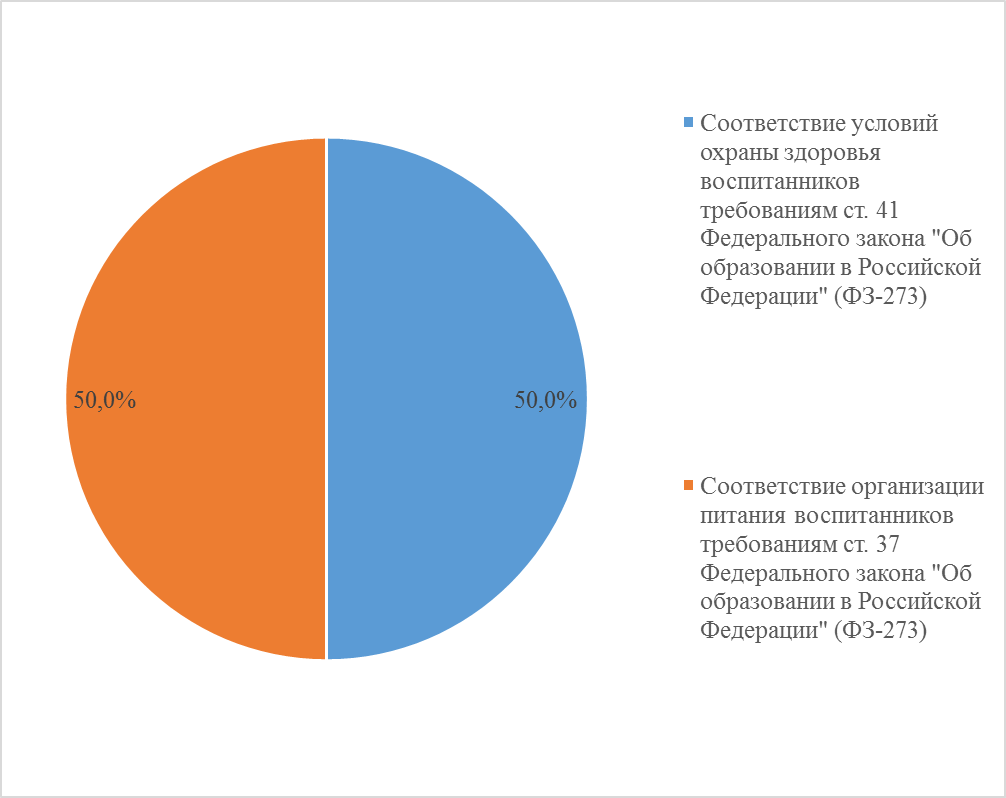 – Состояние здоровья лиц, обучающихся по программам дошкольного образованияВо всех регионах, попавших в выборку,  органы исполнительной власти субъектов Российской Федерации, осуществляющие переданные полномочия по государственному контролю качества дошкольного образования контролируют соответствие условий образовательного и воспитательного процессов, присмотра и ухода за воспитанниками, их содержания установленным нормам, обеспечивающим жизнь и здоровье обучающихся, работников образовательной организации, требованиям, установленным ФГОС ДО, частью 6 статьи 28 Федерального закона «Об образовании в Российской Федерации» (рисунок 90).– Создание безопасных условий при реализации образовательных программ дошкольного образования в дошкольных образовательных организациях При установлении соблюдения требований законодательства в сфере образования, в части выполнения лицензионных требований и условий наиболее распространенными процедурами являются (рисунок 91):анализ и экспертиза документов и материалов, характеризующих деятельность организации;средств обеспечения образовательного процесса и анализ использования в образовательном процессе объектов, необходимых для реализации образовательных программ дошкольного образования (зданий, строений, сооружений, помещений и территорий);учебно-методической документации, учебной, учебно-методической литературы и иных библиотечно-информационных ресурсов, и средств обеспечения реализации образовательных программ дошкольного образования (при проведении выездных проверок).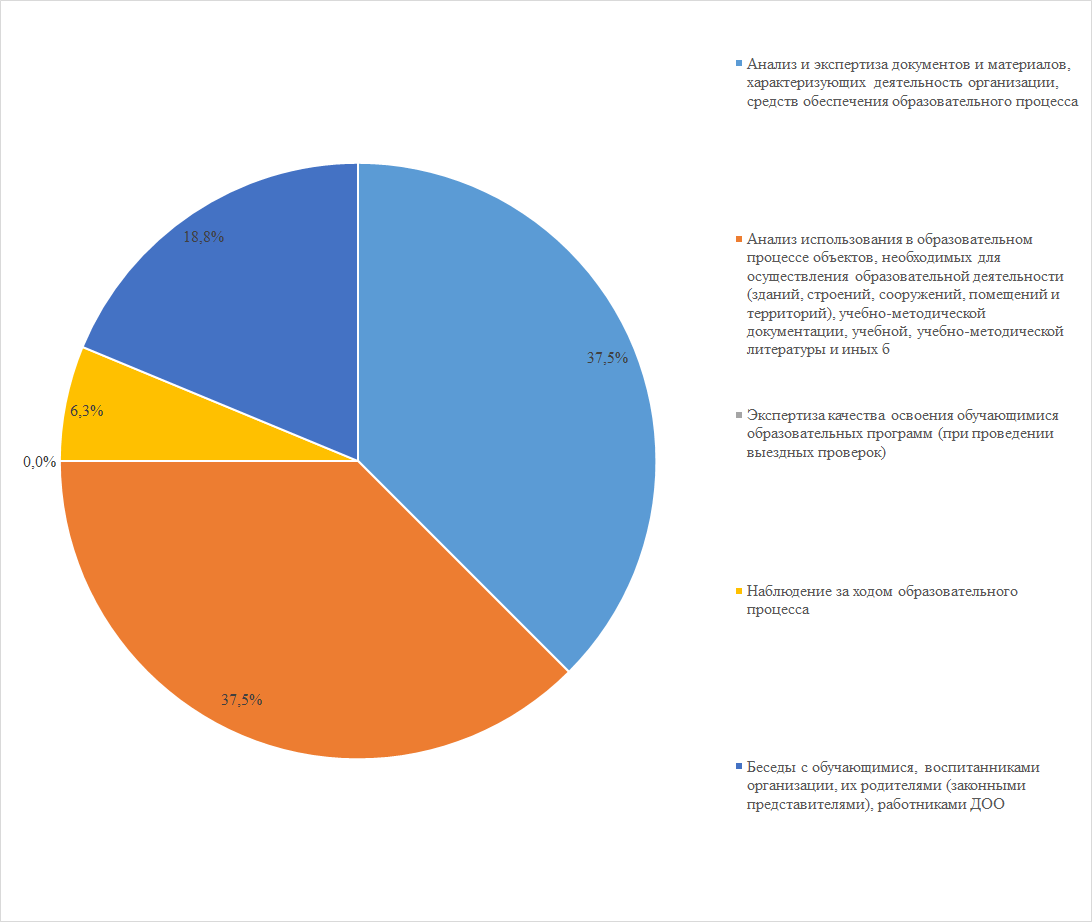 – Процедуры, используемые при установлении соблюдения требований законодательства в сфере образования, в части выполнения лицензионных требований и условийНесмотря на широкое распространение информационных технологий в управлении и образовании, только 50% респондентов указали на то, что в их регионе действует информационная система (платформа, сайт) в сети Интернет, являющаяся площадкой для предоставления общественности результатов деятельности Рособрнадзора. Из них 66,7% респондентов указали, что такая информационная система представляет общественности результаты контрольно-надзорных мероприятий в отношении ДОО (рисунки 92-93). 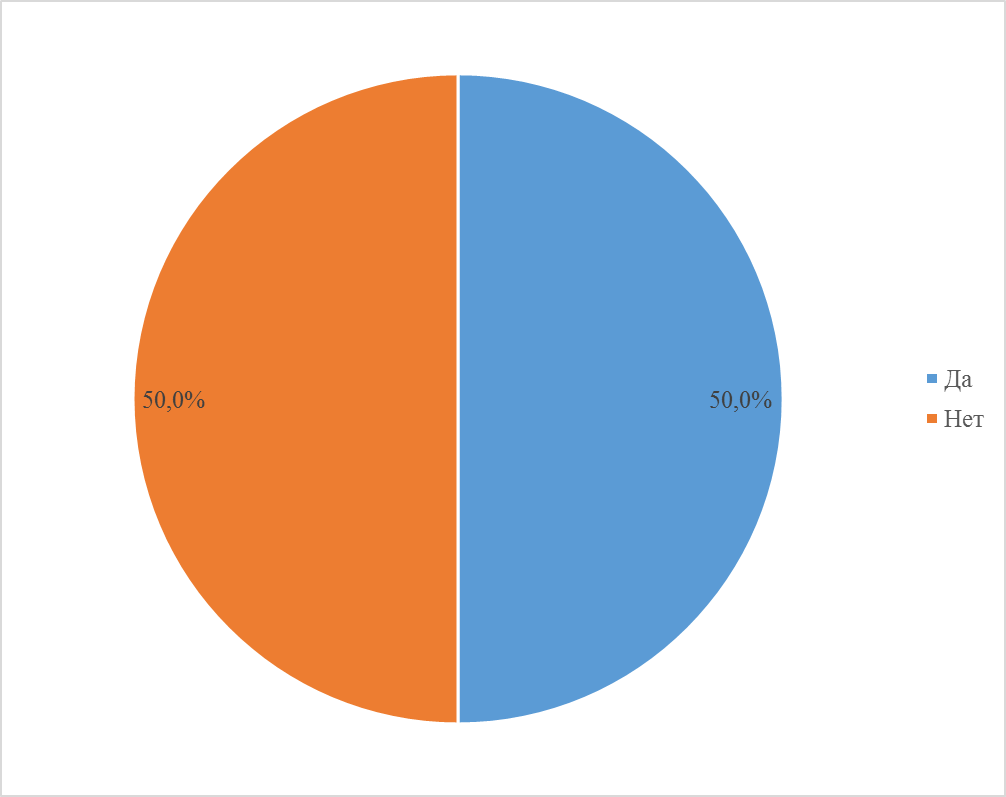 – Ответ респондентов на вопрос: «Укажите, действует ли в Вашем регионе информационная система (платформа, сайт) в сети Интернет, являющаяся площадкой для предоставления общественности результатов деятельности Рособрнадзора?»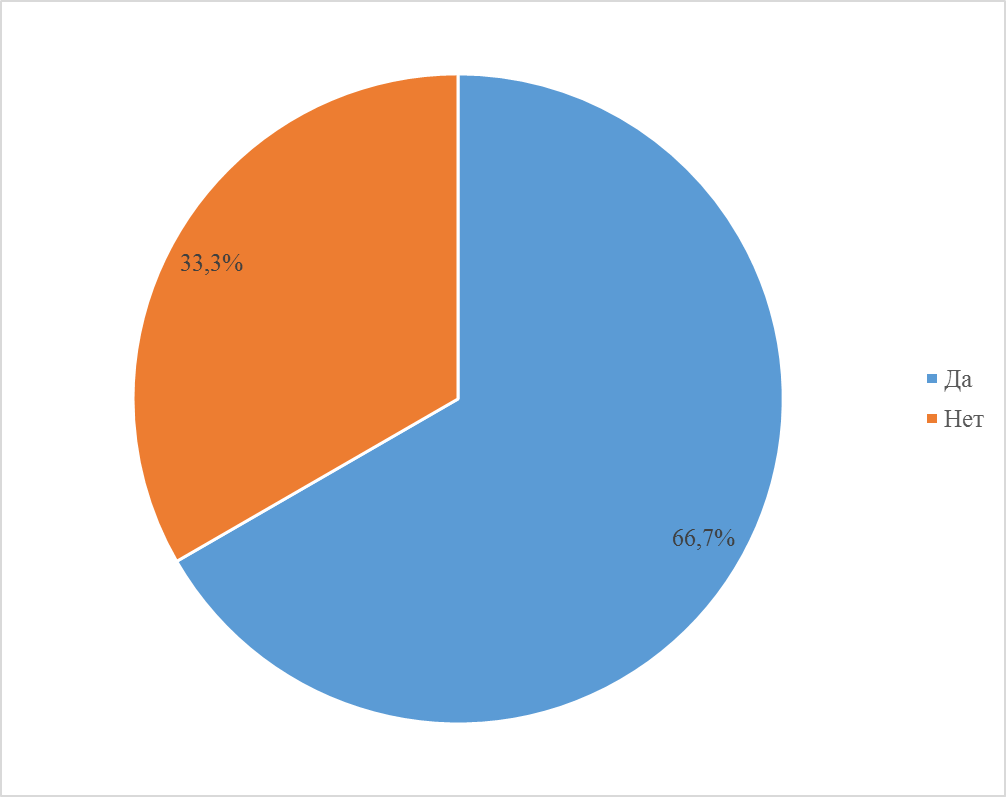 – Ответ респондентов на вопрос о действующей в регионах информационной системе (платформа, сайт) в сети Интернет, являющейся площадкой для предоставления общественности результатов деятельности Рособрнадзора, в том числе результатов контрольно-надзорных мероприятий в отношении ДООПри этом данный ресурс не является дискуссионной площадкой для коммуникации всех заинтересованных сторон при высоком значении востребованности в регионах (рисунки 94-95).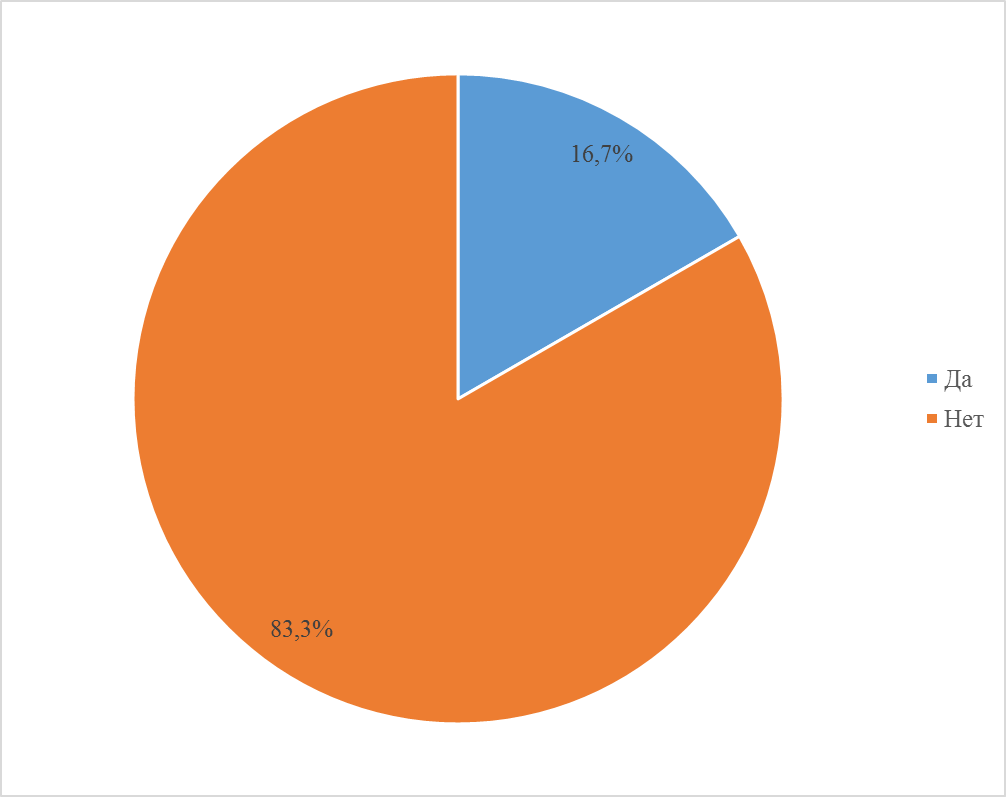 – Ответ респондентов на вопрос: «Является ли данный ресурс дискуссионной площадкой для коммуникации всех заинтересованных сторон?»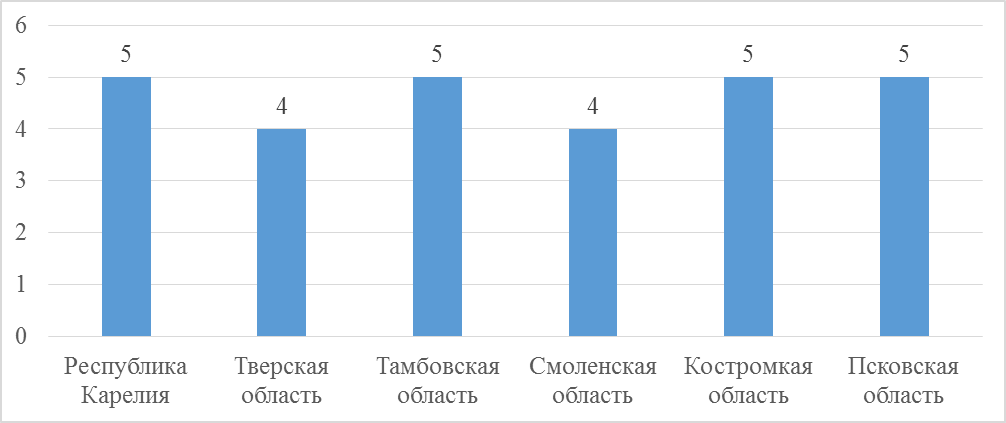 – Оценка респондентов по 5-балльной шкале, насколько востребована такая площадка в субъектах Российской ФедерацииВ целом респонденты высоко оценивают эффективность существующих технологий и методик осуществления процедур контрольно-надзорных мероприятий в отношении ДОО в своем регионе. Интересно отметить, что из 6-ти регионов в 5-ти регионах наблюдается следующая зависимость: если респонденты оценивают эффективность существующих технологии и методики осуществления процедур контрольно-надзорных мероприятий в отношении ДОО не достаточно высоко (на 4 балла), то востребованность сотрудниками площадки для коммуникации всех заинтересованных сторон оценивают на наивысший балл (5 баллов) – рисунок 96.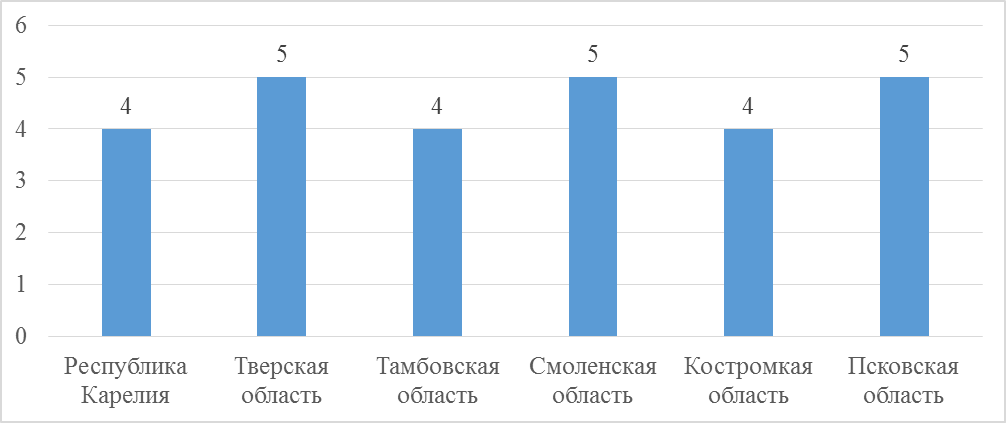 – Оценка респондентов по 5-балльной шкале эффективности существующих в регионах Российской Федерации технологии и методики осуществления процедур контрольно-надзорных мероприятий в отношении ДОО Вывод: Систематизация и обобщение данных мониторингового исследования позволили сделать вывод о неполном охвате специалистов органов исполнительной власти субъектов Российской Федерации, осуществляющих переданные полномочия по государственному контролю качества дошкольного образования программами повышения квалификации, в том числе по вопросам внедрения и реализации ФГОС ДОО. Также была отмечена различная периодичность прохождения квалификации работников данной сферы.В условиях широкого распространения процессов информатизации в обществе необходимо отметить недостаточным внедрение информационных баз данных материалов, используемых в процедурах контрольно-надзорных мероприятий, а также регламентов информационно-технического обеспечения организации массовых процедур контроля и надзора образования. Предметом государственного контроля при осуществлении контрольно-надзорных мероприятий в отношении организаций, осуществляющих реализацию образовательных программ дошкольного образования, в основном является установление соблюдения требований законодательства, вопросы качества подготовки обучающихся и выпускников ДОО требованиям ФГОС ДОО. При определении соответствия содержания и (или) качества подготовки обучающихся и выпускников ДОО требованиям ФГОС ДОО проверки ориентированы в основном на контроль уровня доступности дошкольного образования и результатов освоения основной образовательной программы дошкольного образования в ДОО, что не соответствует требованиям ФГОС ДО.По направлению контроля кадрового обеспечения дошкольных образовательных организаций больше внимания уделяется показателю укомплектованности образовательной организации педагогическими, руководящими работниками, нагрузке на педагогических работников, работников ДОО, уровню образования педагогических работников и наличию условий для профессионального развития педагогических и руководящих работников. При этом не все субъекты Российской Федерации следуют рекомендации Минобрнауки и Рособрнадзора в части предоставления организациям времени до 1 января 2016 г. для приведения их основных образовательных программ в соответствие с требованиями законодательства.Особого внимания заслуживает недостаточное внедрение информационных систем (платформ, сайтов) в сети Интернет, являющихся площадками для предоставления общественности результатов деятельности Рособрнадзора при острой необходимости в данных видах ресурсов.В целом можно заключить, что системы и модели оценки и управления качеством дошкольного образования, используемые в субъектах Российской Федерации имеют характер контроля и стимулирования профессионального развития педагогов, а существующие технологии и методики осуществления процедур контрольно-надзорных мероприятий в отношении организаций, осуществляющих реализацию образовательных программ дошкольного образования, в некоторых регионах оценены как недостаточно эффективные.5. Разработка рекомендаций по внедрению механизмов периодического мониторинга государственного контроля и оценки качества в системе дошкольного образования с учетом международного опыта проведения и исследования качества дошкольного образованияГлавной задачей государственной образовательной политики Российской Федерации в условиях модернизации системы образования является обеспечение современного качества образования, в том числе и дошкольного. Качество дошкольного образования в целом представляет собой многомерное синтетическое понятие. Именно эта многогранность определяет подходы и задает логику формирования информационной базы его оценки. Оценка качества дошкольного образования (далее – ДО) на уровне муниципальных образований и городских поселений в разных субъектах Российской Федерации использует разные модели, решает различные задачи и использует разные инструменты и процедуры. При этом в современных условиях функционирования системы образования Российской Федерации существует проблема дефицита информации относительно механизмов контроля качества в сфере дошкольного образования, учитывая изменившиеся нормы законодательства, которые нормируют отношения между субъектами образовательной деятельности, особенно, на уровне образовательной организации. В связи с этим возникает необходимость внедрения механизма периодического мониторинга государственного контроля и оценки качества в системе дошкольного образования, направленного на получение достоверной информации и повышение прозрачности системы оценки и контроля качества дошкольного образования. Скорость изменения существующих в мире образовательных систем подтверждает актуальность проведения регулярных исследований в данном направлении. Важным аспектом системных изменений в сфере контроля качества в системе дошкольного образования является необходимость анализа международного опыта оценки качества дошкольного образования с целью определения наиболее эффективных методов оптимизации управления качеством дошкольного образования, на основе результатов проведения межстрановых исследований качества дошкольного образования определения места российского ДО среди других мировых практик управления ДО. Целесообразность данного направления исследования подтверждается тем фактом, что многие из зарубежных методов исследования качества дошкольного образования основаны на подходах, принципиально близких к положениям Федерального закона «Об образовании в Российской Федерации» N 273 ФЗ, а также, в основном, отвечающих требованиям Федерального государственного стандарта дошкольного образования.Реализация мероприятий по систематическому наблюдению за процессом государственного контроля и оценки качества в системе дошкольного образования позволит:исследовать существующие механизмы контроля качества в сфере дошкольного образования;выяснить условия для развития независимой оценки качества дошкольного образования в регионах Российской Федерации со стороны общественных организаций, местного сообщества, заинтересованных субъектов, вовлеченных в сферу дошкольного образования;определить наличие контрольных процедур, противоречащих Федеральному закону "Об образовании в Российской Федерации" N 273-ФЗ и Федеральному государственному образовательному стандарту дошкольного образования;оценить, в какой степени учитывается международный опыт оценки качества;определить проблемы реализации мероприятий контроля качества в сфере дошкольного образования.Внедрение механизмов периодического мониторинга государственного контроля и оценки качества в системе дошкольного образования с учетом международного опыта проведения и исследования качества дошкольного образования является основой совершенствования системы управления качеством дошкольного образования.Целью рекомендаций по внедрению механизмов периодического мониторинга государственного контроля и оценки качества в системе дошкольного образования с учетом международного опыта проведения и исследования качества дошкольного образования является формирование предложений по формированию и внедрению механизмов периодического мониторинга государственного контроля и оценки качества в системе дошкольного образования, в т.ч. предложений по внесению изменений в нормативные правовые акты в части внедрения механизмов периодического мониторинга государственного контроля и оценки качества в системе дошкольного образования, предложения по разработке методических материалов в части внедрения механизмов периодического мониторинга, его инструментария, предложения по организации взаимодействия федеральных и региональных структур при проведении периодического мониторинга, предложения по механизмам использования результатов периодического мониторинга.Актуальность предлагаемых рекомендаций обусловлена необходимостью координации субъектов мониторинга в процессе организации и проведения периодического мониторинга государственного контроля и оценки качества в системе дошкольного образования.Предложенные рекомендации могут быть использованы в практике контрольно-надзорной деятельности в системе дошкольного образования сотрудниками федеральных органов, осуществляющих контроль и надзор  в области дошкольного образования, органов исполнительной власти субъектов Российской Федерации, осуществляющих переданные полномочия в сфере контроля и надзора в системе дошкольного образования,  а также органов управления образованием муниципальных образований и городских поселений, на уровне дошкольных образовательных организаций субъектов Российской Федерации в части формирования и внедрения механизмов периодического мониторинга государственного контроля и оценки качества в системе дошкольного образования, а также повышения эффективности взаимодействия федеральных и региональных структур при проведении периодического мониторинга государственного контроля и оценки качества в системе дошкольного образования. Рекомендации по внедрению механизмов периодического мониторинга государственного контроля и оценки качества в системе дошкольного образования с учетом международного опыта проведения и исследования качества дошкольного образования были согласованы с Заказчиком и представлены в Приложении Г.ЗаключениеВ результате проведенных мероприятий в рамках выполненных работ по проекту «Внедрение механизмов периодического мониторинга государственного контроля и оценки качества в системе дошкольного образования», проводимому в рамках подмероприятия 7.2 «Разработка, апробация и внедрение моделей независимой системы оценки результатов дошкольного, профессионального и дополнительного образования» мероприятия 7 «Обеспечение условий для развития и внедрения независимой системы оценки качества образования на всех уровнях системы образования», задачи 3 «Развитие системы оценки качества образования и востребованности образовательных услуг» Федеральной целевой программы развития образования 2011-2015 годы были получены следующие результаты:1. Разработана методика исследования систем и моделей оценки и управления качеством дошкольного образования, используемых в субъектах Российской Федерации, на уровне муниципалитетов, городских поселений, а также дошкольных образовательных организациях. В рамках разработки методики были подготовлены 2 анкеты:Анкета для работников ДОО «Исследование эффективности моделей оценки качества дошкольного образования в процессе самоанализа дошкольных образовательных организаций»;Анкета для работников органов управления образованием и независимых экспертов «Исследование эффективности моделей оценки и управления качеством дошкольного образования, используемых в субъектах Российской Федерации, на уровне муниципалитетов, городских поселений, а также дошкольных образовательных организациях». 2. Проведено исследование систем оценки и управления качеством дошкольного образования, включая модели, инструменты и процедуры, используемые в субъектах Российской Федерации на уровне муниципальных образований, городских поселений, дошкольных образовательных организаций.По результатам проведенного исследования и анализа составлен аналитический отчет о результатах исследования систем оценки и управления качеством дошкольного образования, включающий в себя:описание хода работ по проведению исследования;результаты систематизации и анализа собранной информации, включая описание выявленных моделей, инструментов и процедур, используемых в субъектах Российской Федерации на уровне муниципальных образований, городских поселений, дошкольных образовательных организаций;информацию об оказании консультационной и методической поддержки (количество обращений, типовые вопросы и ответы).3. Была разработана методика проведения периодического мониторинга процедур государственного контроля качества дошкольного образования, осуществляемых в субъектах Российской Федерации.Методика включает в себя:формирование целей и задач проведения периодического мониторинга процедур государственного контроля качества дошкольного образования, осуществляемых в субъектах Российской Федерации; описание объектов исследования; описание технологии проведения исследования; описание инструментария проведения исследования (в том числе разработку анкеты, содержащую вопросы о действующих в субъектах Российской Федерации нормативных правовых актов, регламентирующих подходы к проведению контрольно-надзорных мероприятий в системах дошкольного образования; установленных регламентах государственного контроля качества дошкольного образования субъектов Российской Федерации; принятой практике контрольно-надзорных мероприятий, проводимых органами исполнительной власти субъектов Российской Федерации, осуществляющими переданные полномочия в сфере образования); описание механизмов взаимодействия с органами исполнительной власти субъектов Российской Федерации, осуществляющими переданные полномочия в сфере образования; описание механизмов обработки, систематизации и обобщения результатов проведения исследования.4. Проведен пилотный мониторинг процедур государственного контроля качества дошкольного образования, осуществляемых в субъектах Российской Федерации на уровне дошкольных образовательных организаций. В мониторинге участвовали специалисты органов исполнительной власти субъектов Российской Федерации, осуществляющие переданные полномочия по государственному контролю качества дошкольного образования из не менее 6 субъектов Российской Федерации. Перечень субъектов Российской Федерации – участников пилотного мониторинга Исполнителем определен самостоятельно.В результате его проведения был сформирован отчет, включающий:описание хода работ по проведению мониторинга;результаты систематизации и обобщения собранной информации, включая описание выявленных моделей, инструментов и процедур, используемых в субъектах Российской Федерации на уровне органов исполнительной власти субъектов Российской Федерации, осуществляющих переданные полномочия по государственному контролю качества дошкольного образования;информацию об оказании консультационной и методической поддержки.Результаты мониторинга позволили оценить современные модели, инструменты и процедуры государственного контроля качества дошкольного образования, используемые в субъектах Российской Федерации на уровне дошкольных образовательных организаций, а также выявить проблемные зоны в существующем механизме осуществления контрольно-надзорных мероприятий в системе дошкольного образования.5. По результатам проведенных исследований были разработаны рекомендации по внедрению механизмов периодического мониторинга государственного контроля и оценки качества в системе дошкольного образования с учетом международного опыта проведения и исследования качества дошкольного образования.Рекомендации включают следующие разделы:Анализ подходов, применяемых в международных исследованиях, отражающих международную практику оценки качества дошкольного образования;Обобщение информации, включая описание  выявленных моделей, инструментов  и процедур, используемых  в субъектах Российской Федерации на уровне муниципальных образований, городских поселений, дошкольных образовательных организаций, собранной в рамках проведения исследования систем оценки и управления качеством дошкольного образования, включая модели, инструменты и процедуры, используемые в субъектах Российской Федерации на уровне муниципальных образований, городских поселений, дошкольных образовательных организаций;Обобщение информации, включая описание выявленных моделей, инструментов и процедур, используемых в субъектах Российской Федерации на уровне органов исполнительной власти субъектов Российской Федерации, осуществляющих переданные полномочия по государственному контролю качества дошкольного образования, собранной в рамках пилотного мониторинга процедур государственного контроля качества дошкольного образования, осуществляемых в субъектах Российской Федерации;Предложения по внедрению механизмов периодического мониторинга государственного контроля и оценки качества в системе дошкольного образования, включая:описание проблематики внедрения механизмов периодического мониторинга государственного контроля и оценки качества в системе дошкольного образования;предложения по внесению изменений в нормативные правовые акты (не менее 2), в части внедрения механизмов периодического мониторинга государственного контроля и оценки качества в системе дошкольного образования;предложения по разработке методических материалов (не менее 2-х) в части внедрения механизмов периодического мониторинга государственного контроля и оценки качества в системе дошкольного образования;предложения по инструментарию проведения периодического мониторинга государственного контроля и оценки качества в системе дошкольного образования;предложения по организации взаимодействия федеральных и региональных структур при проведении периодического мониторинга государственного контроля и оценки качества в системе дошкольного образования;предложения по механизмам использования результатов периодического мониторинга государственного контроля и оценки качества в системе дошкольного образования.Результаты в целом могут быть использованы в практике контрольно-надзорной деятельности в системе дошкольного образования сотрудниками органов государственной власти, осуществляющих переданные полномочия по контролю и надзору, сотрудниками органов местного самоуправления (муниципалитетов, городских поселений), а также администрацией и педагогами муниципальных дошкольных образовательных организаций.Изменения законодательства обуславливают необходимость регулярного отслеживания механизмов и процедур государственного контроля качества дошкольного образования, проводимого органами государственной власти субъектов Российской Федерации, осуществляющими переданные полномочия в сфере образования. В связи с этим разработанная методика проведения периодического мониторинга процедур государственного контроля качества дошкольного образования, осуществляемых в субъектах Российской Федерации является актуальной. Внедрение предложенной методики периодического мониторинга государственного контроля и оценки качества в системе дошкольного образования, позволит своевременно выявлять проблемы при реализации процедур контроля и оценки качества дошкольного образования, а это в свою очередь, станет основой для своевременного принятия адекватных управленческих решений.Список использованных источниковФЗ «Об образовании в Российской Федерации» от 29.12.2012 г.№273.Письмо Заместителя Министра образования и науки Российской Федерации А.Б. Повалко от 14 октября 2013 г. «Методические рекомендации по проведению независимой системы оценки качества работы образовательных организаций».Письмо Министерства образования и науки РФ от 28 октября 2010 г. № 13-312 «О подготовке публичных докладов».Постановление Правительства РФ от 10 июля 2013 г. № 582 «Об утверждении правил размещения на официальном сайте образовательной организации в информационно-телекоммуникационной сети «Интернет» и обновления информации об образовательной организации».Постановление Правительства РФ от 30 марта 2013 г. № 286 «О формировании независимой системы оценки качества работы организаций, оказывающих социальные услуги».Приказ Министерства образования и науки Российской Федерации от 14 июня 2013 г. № 462 г. «Об утверждении порядка проведения самообследования образовательной организацией».Распоряжение Правительства РФ от 30 марта 2013 г. № 487-р «План мероприятий по формированию независимой системы оценки качества работы организаций, оказывающих социальные услуги, на 2013-2015 годы».Указ Президента Российской Федерации от 7 мая 2012 г. № 597 «О мероприятиях по реализации государственной социальной политики» и Федеральный закон «Об образовании в РФ», утвержденный 29.12.2012. Приказ Министерства образования и науки РФ от 2 мая 2012 г. N 370 "Об утверждении Административного регламента исполнения Федеральной службой по надзору в сфере образования и науки государственной функции по осуществлению федерального государственного контроля качества образования" Письмо Федеральной службы по надзору в сфере образования и науки от 16 июля 2012 г. N 05-2680 «О направлении методических рекомендаций по организации и проведению органами исполнительной власти субъектов РФ, осуществляющими переданные полномочия РФ в области образования, федерального государственного контроля качества образования в образовательных учреждениях, реализующих основные образовательные программы начального общего, основного общего, среднего (полного) общего образования»Письмо Федеральной службы по надзору в сфере образования и науки от 6 марта 2015 г. N 01-50-89/05-1217 «О Методических рекомендациях по организации и проведению органами исполнительной власти субъектов Российской Федерации, осуществляющими переданные полномочия РФ в сфере образования контрольно-надзорных мероприятий, в части обеспечения государственных гарантий реализации прав на получение общедоступного и бесплатного дошкольного образования в муниципальных дошкольных образовательных организациях, общедоступного и бесплатного дошкольного, начального общего, основного общего, среднего общего образования в муниципальных общеобразовательных организациях»Приказ Министерства образования и науки Российской Федерации (Минобрнауки России) от 17 октября 2013 г. N 1155 г. «Об утверждении федерального государственного образовательного стандарта дошкольного образования».Письмо Рособрнадзора от 07.02.2014 N 01-52-22/05-382 «О недопустимости требования от организаций, осуществляющих образовательную деятельность по программам дошкольного образования, немедленного приведения уставных документов и образовательных программ в соответствие с ФГОС ДО».Постановление Правительства РФ от 20.08.2009 N 689 (ред. от 25.02.2014) «Об утверждении Правил аккредитации граждан и организаций, привлекаемых органами государственного контроля (надзора) и органами муниципального контроля к проведению мероприятий по контролю».Письмо Минобрнауки России от 10.01.2014 N 08-5 «О преждевременности требования от организаций, осуществляющих образовательную деятельность по программам дошкольного образования, немедленного приведения уставных документов и образовательных программ в соответствие с ФГОС ДО».Приказ Минобрнауки России от 02.05.2012 N 370 «Об утверждении Административного регламента исполнения Федеральной службой по надзору в сфере образования и науки государственной функции по осуществлению федерального государственного контроля качества образования».Единая рамочная Концепция качества дошкольного образования. – [Электронный ресурс]. Режим доступа: http://literature-edu.ru/pravo/5464/index.htmlТехнология обработки результатов процедур оценки качества дошкольного образования. – [Электронный ресурс]. Режим доступа: http://pandia.ru/text/78/189/22084.phpНезависимая оценка качества как инструмент прогноза развития дошкольной образовательной организации. – [Электронный ресурс]. Режим доступа: http://erdetsad.ru/topic/nezavisimaya-otsenka-kachestva-kak-instrument-prognoza-razvitiya-doshkolnoy-obrazovatelnoy-organizatsii/Инструментарий для проведения исследований по оценке эффективности разработки, апробации и внедрения моделей независимой системы оценки результатов дошкольного, профессионального и дополнительного образования. – [Электронный ресурс]. Режим доступа: http://pandia.ru/text/77/282/23116.phpОценка качества дошкольного образования: сравнительный анализ российской и международной практики. – [Электронный ресурс]. Режим доступа: ftp://w82.ranepa.ru/rnp/ppaper/mak18.pdfЭмпирическое исследование профессионально важных качеств воспитателя в дошкольном образовательном учреждении. – [Электронный ресурс]. Режим доступа: http://www.eduriver.ru/dionums-553-1.htmlИсследование готовности ребенка к школе и его индивидуального прогресса в течение первого года обучения (iPIPS). – [Электронный ресурс]. Режим доступа: http://ioe.hse.ru/ipipsКонтрольно-надзорные мероприятия, проводимые в отношении ОУ. Лицензирование – url: http://dok.opredelim.com/docs/index-40084.htmlМаксимова Л. И. Практика осуществления полномочий государственной власти по надзору и контролю в области образования органами исполнительной власти субъектов Российской Федерации // Вестник Бурятского Государственного Университета, 2011, № 1 – [Электронный ресурс]. Режим доступа:http://cyberleninka.ru/article/n/praktika-osuschestvleniya-polnomochiy-gosudarstvennoy-vlasti-po-nadzoru-i-kontrolyuv-oblasti-obrazovaniya-organami-ispolnitelnoy#ixzz3kwGrLLuOHeckman, J. Interpreting the evidence on life cycle skill formation // Handbook of the Economics of Education, Volume 1. / J. Heckman, F. Cunha, L. Lochner, D. Masterov Amsterdam: Elsevier, 2006.Zigler, E. Forty Years of Believing In Magic Is Enough. In Social Policy Report / E. Zigler, 2003.OECD Starting Strong II, Paris, Author, 2006.Kamerman, S. B. A Global History of Early Childhood Education and Care. Background Paper Prepared for the Education for All Global Monitoring Report / S. B.  Kamerman 2007 Strong foundations: early childhood care and education. E-resource //: http://unesdoc.unesco.org/images/0014/001474/147470e.pdf.Children in Europe. Young Children and their Services: Developing a European Approach, A Children in Europe Policy paper, 2008.Council of the European Union Council conclusions on the education of children with a migrant background, 2978th Education, Youth and Culture Council Meeting. Brussels, 29 November 2009.Naudeau, S. Investing in Young Children: An Early Childhood Development Guide for Policy Dialogue and Project Preparation.The World Bank / S. Naudeau, N. Kataoka, A. Valerio, M. J. Neuman, L. K.  Elder 2011.Bennett, J. Improving the well-being of young children in Europe: the role of early years services. Discussion paper, part of EUROCHILD series, New Realities for Children and Young People in Europe / J. Bennett 2009.Hirsh-Pasek, K. Einstein Never Used Flashcards: How Our Children Really Learn and Why They Need to Play More and Memorize Less Paperback / K. Hirsh-Pasek, R. MichnickGolinkoff, D. Eyer. Library of Congress Cataloging-in Publication Data, 2004.Рубцов, В.В. Современные проблемы дошкольного образования // Психологическая наука и образование / В.В. Рубцов, Е.Г. Юдина. – № 3. – С. 5-19.Fuller, B. Standardized Childhood: the Political and Cultural Struggle over Early Education / B. Fuller Stanford. 2010.Taguma, M. Quality Matters in Early Childhood Education and Care / M. Taguma, I. Litjens, K. Makowieck. New Zealand. OECD. 2012.  E-resource //: http://www.oecd.org/edu/school/NEW%20ZEALAND%20policy%20profile%20-%20published%203-8-2012.pdf.Moss, P. Beyond Quality in Early Childhood Education and Care-Languages of Evaluation / P. Moss, G.  Dahlberg New Zealand Journal of Teachers’ Work, Volume 5, Issue 1, 03-12, 2008.E-resource // http://www.teacherswork.ac.nz/journal/volume5_issue1/moss.pdf.Тэнкерслей, Д. Практика внедрения принципов качественной педагогики ISSA. Пособие для педагогов / Д. Тэнкерслей, С. Брайкович, С. Хандзар, Р. Римкене, Р. Сабаляускене, З. Трикич, Т. Вонта. ОSA, 2011.Тэнкерслей, Д. Инструмент профессионального развития для улучшения качества работы педагогов детсада / Д. Тэнкерслей, С. Брайкович, С. Хандзар. ОSA, 2011.Harms, T. Early Childhood Environment Rating Scale. /Revised Edition / T. Harms, R.M. Clifford, D. Cryer. N.-Y. & London. 2005.Silva, K. ECERS-E. The Four Curricular Subscales Extension to the Early Childhood Environment Rating Scale (ECERS-R). 4th Edition with Planing Notes / K. Silva, I. Syraj-Blatchford, B. Taggart. Columbia University, N.-Y. & London. 2011.Pianta, R. C. Classroom Assessment Scoring System (CLASS™) Manual / R. C. Pianta,  K. M. La Paro, B. K. Hamre. Pre-K., 2008.Шиян, О. А. О новых подходах к оценке качества дошкольного образования / О. А. Шиян. [Электронный ресурс] // Дошкольное образование. – 2008. – №17 (234) – 1 – 15 мая. Режим доступа: http://dob.1september.ru/view_article.php?id=200801708.Юдина, Е.Г. Позиция педагога: авторитаризм и партнерство // Вопросы психологии / Е.Г. Юдина. – 2005. – №4.Юдина, Е.Г. Образ ребенка в двух образовательных системах: Человек / Е.Г. Юдина – М.: Наука – №2 – 2009а.Юдина, Е.Г. Позиция взрослого во взаимодействии с ребенком дошкольного возраста// Теоретическая и экспериментальная психология. Т. 2 / Е.Г. Юдина. – №2 – М., 2009б.ОТЧЕТ 
о выполненных работах (оказанных услугах) по государственному контракту
от 10 июля 2015 г. № Ф-08-кс-2015ОТЧЕТ 
о выполненных работах (оказанных услугах) по государственному контракту
от 10 июля 2015 г. № Ф-08-кс-2015Поставщиком (исполнитель, подрядчик): Общество с ограниченной ответственностью «Академия «СЭТ»Поставщиком (исполнитель, подрядчик): Общество с ограниченной ответственностью «Академия «СЭТ»Проект: Внедрение механизмов периодического мониторинга государственного контроля и оценки качества в системе дошкольного образованияПроект: Внедрение механизмов периодического мониторинга государственного контроля и оценки качества в системе дошкольного образованияЦель проекта: Формирование и внедрение механизмов периодического мониторинга государственного контроля и оценки качества в системе дошкольного образованияЦель проекта: Формирование и внедрение механизмов периодического мониторинга государственного контроля и оценки качества в системе дошкольного образованияЗадача проекта: Анализ систем и моделей оценки качества дошкольного образования на уровне муниципалитетов, городских поселений, а также дошкольных образовательных организаций и их учредителей в системе дошкольного образования субъектов Российской Федерации. Анализ механизмов и процедур государственного контроля качества дошкольного образования, проводимого органами государственной власти субъектов Российской Федерации, осуществляющими переданные полномочия в сфере образования. Подготовка рекомендаций по внедрению механизмов периодического мониторинга государственного контроля и оценки качества в системе дошкольного образования с учетом международного опыта проведения оценки и исследования качества дошкольного образования.Задача проекта: Анализ систем и моделей оценки качества дошкольного образования на уровне муниципалитетов, городских поселений, а также дошкольных образовательных организаций и их учредителей в системе дошкольного образования субъектов Российской Федерации. Анализ механизмов и процедур государственного контроля качества дошкольного образования, проводимого органами государственной власти субъектов Российской Федерации, осуществляющими переданные полномочия в сфере образования. Подготовка рекомендаций по внедрению механизмов периодического мониторинга государственного контроля и оценки качества в системе дошкольного образования с учетом международного опыта проведения оценки и исследования качества дошкольного образования.Практическое применение: Результаты работ будут иметь практическую значимость    для федеральных и региональных органов управления дошкольным образованием, муниципальных дошкольных образовательных организаций, представителей общественности. Результаты выполнения работ будут направлены на выявление и устранение проблемных зон в системе дошкольного образования, и в целом будет способствовать совершенствованию механизма управления качеством дошкольного образования в субъектах Российской Федерации, на уровне муниципалитетов, городских поселений, а также в дошкольных образовательных организациях. Проект станет основой для своевременного принятия адекватных управленческих решений позволит своевременно выявлять проблемы при реализации процедур контроля и оценки качества дошкольного образованияПрактическое применение: Результаты работ будут иметь практическую значимость    для федеральных и региональных органов управления дошкольным образованием, муниципальных дошкольных образовательных организаций, представителей общественности. Результаты выполнения работ будут направлены на выявление и устранение проблемных зон в системе дошкольного образования, и в целом будет способствовать совершенствованию механизма управления качеством дошкольного образования в субъектах Российской Федерации, на уровне муниципалитетов, городских поселений, а также в дошкольных образовательных организациях. Проект станет основой для своевременного принятия адекватных управленческих решений позволит своевременно выявлять проблемы при реализации процедур контроля и оценки качества дошкольного образованияРуководитель проекта: В.В. ВасиленкоРуководитель проекта: В.В. ВасиленкоВопросОтвет1. Общие вопросы респонденту1. Общие вопросы респондентуТип населенного пункта, где располагается Ваша дошкольная образовательная организация:Тип населенного пункта, где располагается Ваша дошкольная образовательная организация:Крупный город (более 0,5 млн. человек)Средний город (0,1-0,5 млн. человек)Мелкий город (до 0,1 млн. человек)Поселок городского типаСельская местность1Ваш возраст:Ваш возраст:До 25 лет25-35 лет36-45 лет46-55 лет156 и более летУкажите Ваше образование:Укажите Ваше образование:Среднее профессиональное образованиеВысшее образование1Укажите Вашу должность в ДООУкажите Вашу должность в ДООРуководитель1ВоспитательПсихологПедагогический стаж работы:Педагогический стаж работы:До 5 лет5-10 лет10-20 летБолее 20 лет1I блок - Описание модели оценки качества дошкольного образования в процессе самоанализа дошкольных образовательных организаций (далее "Модель")I блок - Описание модели оценки качества дошкольного образования в процессе самоанализа дошкольных образовательных организаций (далее "Модель")Методологические основы исследуемой МоделиМетодологические основы исследуемой Модели1. Укажите основные методологические подходы к оценке качества образования в исследуемой Модели в Вашей ДОО:1. Укажите основные методологические подходы к оценке качества образования в исследуемой Модели в Вашей ДОО:Аксиологический подход к оценке качества образования в ДОО (предусматривает анализ ценностей, которые являются основанием в определении структуры и содержания системы оценки качества дошкольного образования)Социокультурный подход к оценке качества образования в ДОО (определяется характером взаимодействия детей со взрослыми, с другими детьми, с предметно-пространственным миром. Оценивается уровень самостоятельного поведения ребенка и его способность решать повседневные жизненные ситуации; социальная компетентность в общении с другими детьми и взрослыми)Компетентностный подход к оценке качества образования в ДОО (при оценке качества образования в рамках данного подхода, осуществляется выявление степени овладения компетентностями детьми при непосредственном наблюдении за поведением детей)Комплексное применение подходов (делает проблему оценивания принципиально разрешимой и позволяет привлекать родителей (не специалистов) к оценке качества ДОО как независимых субъектов оценки)12. Какие, по Вашему мнению, из перечисленных принципов являются основными принципами в исследуемой Модели в Вашей ДОО?2. Какие, по Вашему мнению, из перечисленных принципов являются основными принципами в исследуемой Модели в Вашей ДОО?Принцип объективности, достоверности и полноты информации о качестве образования1Принцип открытости, прозрачности процедур оценки качества образования и доступности информации о состоянии и качестве образования для различных групп потребителей1Принцип рефлексивности, реализуемый через включение педагогов в критериальный самоанализ и самооценку своей деятельности с опорой на объективные критерии и показателиПринцип инструментальности и технологичности используемых показателей (с учетом существующих возможностей сбора данных, методик измерений, анализа и интерпретации данных, подготовленности потребителей к их восприятию)Принцип минимизации системы показателей с учетом потребностей разных уровней управления; сопоставимости системы показателей с муниципальными, региональными аналогамиПринцип соблюдения морально-этических норм при проведении процедур оценки качества образования в ДОО3. Укажите, какие из перечисленных функций оценки качества дошкольного образования являются основными функциями системы оценки качества образования в Вашей ДОО?3. Укажите, какие из перечисленных функций оценки качества дошкольного образования являются основными функциями системы оценки качества образования в Вашей ДОО?Инструктивно-методическая функция (заключается в создании регламентов оценки)1Контрольная функция (включает проведение оценочных процедур)1Аналитическая функция (включает сбор и анализ данных по ДОО, построения на этой основе рейтинга организаций, реализующих программы дошкольного образования, по параметру «качество образования»)1Информационная функция (информирование о результатах оценки качества, информация адресована педагогическому сообществу с целью формирования современных представлений о качестве образования в ДОО; родителям, для которых она может стать основанием для выбора формы и места получения дошкольного образования для ребенка).Развивающая функция (включает профессиональное развитие педагогов, проектирование развивающего дошкольного образования и развитие ДОО)4. Укажите, наличие в Модели показателей, характеризующих основу формирования системы внутренней оценки качества образования в ДОО, обеспечивающих нормативно-правовые основания реализации этой системы в соответствии с нормативно-правовыми документами Российской Федерации:4. Укажите, наличие в Модели показателей, характеризующих основу формирования системы внутренней оценки качества образования в ДОО, обеспечивающих нормативно-правовые основания реализации этой системы в соответствии с нормативно-правовыми документами Российской Федерации:Положение о внутренней системе оценки качества образования ДОО1План реализации внутренней системы оценки качества образования (приложение к Положению)Критерии показателей, характеризующих соответствие условий реализации ООПДО требованиям ФГОС ДО (приложение к Положению)Критерии показателей, характеризующих соответствие результатов освоения ООПДО в виде целевых ориентиров требованиям ФГОС ДО (приложение к Положению)Критерии показателей, характеризующих степень удовлетворенности родителей качеством деятельности ДОО (приложение к Положению)1Положение о мониторинге качества образовательных услуг (приложение к Положению)1Наличие в модели показателей, характеризующих общие критерии оценки качества образовательной деятельности ДООНаличие в модели показателей, характеризующих общие критерии оценки качества образовательной деятельности ДОО5. Имеются ли в исследуемой Модели показатели, характеризующие открытость и доступность информации о ДОО5. Имеются ли в исследуемой Модели показатели, характеризующие открытость и доступность информации о ДООПолнота и актуальность информации об организации, и ее деятельности, размещенной на официальном сайте ДОО в информационно-телекоммуникационной сети Интернет, а также, размещенной, в том числе на официальном сайте www.bus.gov.ru.1Наличие на официальном сайте ДОО сведений о педагогических работниках ДОО1Доступность взаимодействия с получателями образовательных услуг по телефону, по электронной почте, с помощью электронных сервисов, предоставляемых на официальном сайте ДОО, в том числе наличие возможности внесение предложений, направленных на улучшение работы организации1Доступность сведений о ходе рассмотрения обращений граждан, поступивших в организацию от получателей образовательных услуг (по телефону, по электронной почте, с помощью электронных сервисов, предоставляемых на официальном сайте ДОО)16. Укажите наличие в Модели показателей, характеризующих комфортность условий, в которых осуществляется образовательная деятельность6. Укажите наличие в Модели показателей, характеризующих комфортность условий, в которых осуществляется образовательная деятельностьМатериально-техническое и информационное обеспечение ДОО1Оснащение развивающей предметно-пространственной среды, наполнение которой предоставляет ребенку возможности для саморазвития1Наличие необходимых условий для охраны и укрепления здоровья, организации питания обучающихся1Обеспечение психологического комфорта ребенка в ДОО с целью сохранения его физического и психического здоровья1Наличие возможности оказания психолого-педагогической, медицинской и социальной помощи воспитанникамНаличие условий организации обучения и воспитания обучающихся с ограниченными возможностями здоровья и инвалидов7. Имеются ли в исследуемой Модели показатели, характеризующие удовлетворенность родителями образовательной деятельностью ДОО7. Имеются ли в исследуемой Модели показатели, характеризующие удовлетворенность родителями образовательной деятельностью ДООУдовлетворенность родителей качеством предоставляемых образовательных услуг в ДОО1Удовлетворенность родителей материально-техническим обеспечением ДООУдовлетворенность родителей компетентностью работников ДОО1Удовлетворенность родителей доброжелательностью и вежливостью работников ДООГотовность родителей рекомендовать ДОО родственникам и знакомым8. Указать наличие в Модели показателей, характеризующих требования ФГОС ДО, являющиеся критерием оценки состояния и развития системы дошкольного образования (шкалирование: максимум – 5 балл, отсутствует – 0 баллов)8. Указать наличие в Модели показателей, характеризующих требования ФГОС ДО, являющиеся критерием оценки состояния и развития системы дошкольного образования (шкалирование: максимум – 5 балл, отсутствует – 0 баллов)Требования к структуре образовательной программы дошкольного образования и ее объему1Требования к условиям реализации основной образовательной программы дошкольного образования1Требования к результатам освоения основной образовательной программы дошкольного образования19. Наличие в Модели показателей, характеризующих особенности профессиональной компетентности педагогов9. Наличие в Модели показателей, характеризующих особенности профессиональной компетентности педагоговПовышение профессиональной компетентности педагогов в ДОО1Доля педагогических кадров с высшим профессиональным образованием от общего числа педагогов1Доля педагогов, прошедших курсовую переподготовку не менее одного раза в пять лет1Доля педагогов, принявших участие в муниципальных, областных, всероссийских конкурсах, фестивалях и т д.1Результативное участие в смотрах, конкурсах1II блок - Оценка эффективности технологии и методики подготовки и проведения 
процедур контроля и оценки качества образованияII блок - Оценка эффективности технологии и методики подготовки и проведения 
процедур контроля и оценки качества образования10. Применима ли Модель в ситуации разнообразия образовательных программ – соответствие положениям п. 1.6. проекта ФГОС ДО (обеспечение вариативности и разнообразия программ различной направленности и организационных форм дошкольного образования)?10. Применима ли Модель в ситуации разнообразия образовательных программ – соответствие положениям п. 1.6. проекта ФГОС ДО (обеспечение вариативности и разнообразия программ различной направленности и организационных форм дошкольного образования)?ДаЧастично1Нет11. По Вашему мнению, Модель совместима с основной образовательной программой дошкольного образования, по которой работает ДОО?11. По Вашему мнению, Модель совместима с основной образовательной программой дошкольного образования, по которой работает ДОО?ДаЧастично1Нет12. Содержатся ли в Модели процедуры и инструменты оценки качества условий развития детей (образовательной среды и взаимодействия) и методики непрямого исследования, используемые в международных моделях дошкольного образования?12. Содержатся ли в Модели процедуры и инструменты оценки качества условий развития детей (образовательной среды и взаимодействия) и методики непрямого исследования, используемые в международных моделях дошкольного образования?Инструмент ECERS (остается весьма востребованным инструментом в связи с международными сравнительными исследованиями. ФГОС ДО ввел пять образовательных областей, которые практически полностью совпадают со списком суб-шкал и компонентов в инструментах ECERS. Психолого-педагогические условия, представленные во ФГОС ДО как самые важные для реализации программы, также находятся в центре шкал ECERS)Шкала CLASS (очень точно соответствует идеологии, принципам и конкретным требованиям ФГОС ДО, поскольку проводит не прямую оценку детских результатов, а оценку взаимодействия педагогов с детьми, как ключевое условие развития в этом возрасте)Методика непрямого оценивания EDI (оценивание основано на наблюдении педагога в группе детей, причем проводится наблюдение по индикаторам, в соответствии с определенными конструктами, распределенными по сферам развития детей)113. Считаете ли Вы, что Модель функциональна, охватывает необходимые аспекты деятельности ДОО (оценка программы, условий, удовлетворенности родителей, индивидуального развития детей)?13. Считаете ли Вы, что Модель функциональна, охватывает необходимые аспекты деятельности ДОО (оценка программы, условий, удовлетворенности родителей, индивидуального развития детей)?ДаЧастично1Нет14. По Вашему мнению, инструментарий Модели имеет широкий диапазон параметров, позволяющих комплексно оценить качество дошкольного образования14. По Вашему мнению, инструментарий Модели имеет широкий диапазон параметров, позволяющих комплексно оценить качество дошкольного образованияДаЧастично1Нет15. Пожалуйста, оцените объем информации, содержащийся в Модели:15. Пожалуйста, оцените объем информации, содержащийся в Модели:Модель содержит достаточное количества показателей для проведения объективной оценки качества дошкольного образования1Модель содержит недостаточное количество показателей для проведения объективной оценки качества дошкольного образования, требуется доработкаВ модель включен огромный объем информации, которая с точки зрения построения качественного развивающего дошкольного образования представляется несущественной16. По Вашему мнению, Моделью охвачены все составляющие системы образования: дети, родители, педагоги, воспитатели, учебно-воспитательный процесс и условия?16. По Вашему мнению, Моделью охвачены все составляющие системы образования: дети, родители, педагоги, воспитатели, учебно-воспитательный процесс и условия?Да1ЧастичноНет17. Пожалуйста, оцените регламент проведения процедур оценки качества дошкольного образования в ДОО:17. Пожалуйста, оцените регламент проведения процедур оценки качества дошкольного образования в ДОО:ХорошоУдовлетворительно1Неудовлетворительно18. Оцените эффективность технологии обработки результатов процедур оценки качества дошкольного образования: инструменты комплексной самооценки дошкольной образовательной организации (ДОО)18. Оцените эффективность технологии обработки результатов процедур оценки качества дошкольного образования: инструменты комплексной самооценки дошкольной образовательной организации (ДОО)ХорошоУдовлетворительно1Неудовлетворительно19. Параметры, характеризующие соответствие разработанной и реализуемой образовательной организацией основной образовательной программы дошкольного образования (ООПДО) требованиям действующих нормативных правовых документов (инструменты комплексной самооценки ДОО)19. Параметры, характеризующие соответствие разработанной и реализуемой образовательной организацией основной образовательной программы дошкольного образования (ООПДО) требованиям действующих нормативных правовых документов (инструменты комплексной самооценки ДОО)Можно использовать1Можно использовать при доработкеНе рекомендуется использовать, так как противоречит ФГОС ДО20. Параметры, характеризующие соответствие условий реализации ООПДО требованиям действующих нормативных правовых документов (инструменты комплексной самооценки ДОО)20. Параметры, характеризующие соответствие условий реализации ООПДО требованиям действующих нормативных правовых документов (инструменты комплексной самооценки ДОО)Можно использовать1Можно использовать при доработкеНе рекомендуется использовать, так как противоречит ФГОС ДО21. Параметры, характеризующие соответствие результатов освоения ООПДО требованиям действующих нормативных правовых документов21. Параметры, характеризующие соответствие результатов освоения ООПДО требованиям действующих нормативных правовых документовМожно использовать1Можно использовать при доработкеНе рекомендуется использовать, так как противоречит ФГОС ДО22. Считаете ли Вы, что инструменты оценки удовлетворенности родителей качеством деятельности ДОО:22. Считаете ли Вы, что инструменты оценки удовлетворенности родителей качеством деятельности ДОО:Можно использоватьМожно использовать при доработке1Не рекомендуется использовать, так как противоречит ФГОС ДО23. Считаете ли Вы, что инструменты для фиксации индивидуального развития ребенка (4, 5 и 6 лет), входящие в инструментарий Модели:23. Считаете ли Вы, что инструменты для фиксации индивидуального развития ребенка (4, 5 и 6 лет), входящие в инструментарий Модели:Можно использовать, так как под индивидуальным развитием ребенка понимается степень сформированности интегративных качеств в процессе освоения ООПДО, то есть промежуточные результаты освоения ООПДО (условно в 4, 5 и 6 лет), а также динамика физического развития ребенка1Можно использовать при доработкеНе рекомендуется использовать, так как оценка развития ребенка в разных сферах может производиться только в индивидуальном исследовании, профессиональными психологами, которые определяют и варьируют инструментарий в каждом конкретном случае в зависимости от конкретной ситуации и поставленных задач. Именно эта позиция транслируется и стандартом дошкольного образования РФ.24. По Вашему мнению, инструменты для оценки готовности детей к школе, входящие в инструментарий Модели:24. По Вашему мнению, инструменты для оценки готовности детей к школе, входящие в инструментарий Модели:Можно использовать, так как инструменты позволяют оценить развитие интегративных качеств и определить физическую и психологическую готовность ребенка к школе (под готовностью ребенка к школе понимаются итоговые результаты освоения ООПДО)1Можно использовать при доработкеНе рекомендуется использовать, так как в этом случае дошкольное образование превращается в натаскивание детей, в их насильственное обучение, которое чревато пагубными последствиями для познавательной мотивации детей, их интересу к дальнейшему обучению в школе. Согласно «Закону об образовании в РФ», а также в соответствии с ФГОС ДО исследования развития детей, в том числе, оценка их образовательных результатов должны сопровождаться получением информированного согласия родителей (законных представителей) ребенка. В режиме оценки качества это создает как технические затруднения, так и, возможно, непреодолимые препятствия для использования данного компонента (элемента) предлагаемого инструментария и процедуры25. Оцените методические рекомендации по использованию результатов процедур оценки качества дошкольного образования, содержащиеся в Модели:25. Оцените методические рекомендации по использованию результатов процедур оценки качества дошкольного образования, содержащиеся в Модели:ХорошоУдовлетворительно1Неудовлетворительно26. Отметьте наличие в системе гласности и открытости результатам оценки качества образования путем предоставления информации:26. Отметьте наличие в системе гласности и открытости результатам оценки качества образования путем предоставления информации:основным потребителям результатов системы оценки качества образования (педагогам, руководителям, родителям)средствам массовой информации через публичный доклад заведующего ДОО1размещение аналитических материалов, результатов оценки качества образования на официальном сайте ДОО27. Отметьте, пожалуйста, на развитие какого из перечисленных направлений в Вашей организации, оказала влияние используемая Модель:27. Отметьте, пожалуйста, на развитие какого из перечисленных направлений в Вашей организации, оказала влияние используемая Модель:на профессиональное развитие педагоговна проектирование развивающего дошкольного образованияна развитие ДОО128. Какова, на Ваш взгляд, возможность дальнейшего использования Модели:28. Какова, на Ваш взгляд, возможность дальнейшего использования Модели:Возможно дальнейшее использование Модели в целом в системе дошкольного образования Российской ФедерацииВозможно дальнейшее использование элементов Модели1Не рекомендуется использовать Модель в системе дошкольного образования Российской ФедерацииВопросОтветI блок. Описание систем и моделей оценки и управления качеством дошкольного образования, используемых в субъектах Российской Федерации, на уровне муниципалитетов, городских поселений, а также дошкольных образовательных организацияхI блок. Описание систем и моделей оценки и управления качеством дошкольного образования, используемых в субъектах Российской Федерации, на уровне муниципалитетов, городских поселений, а также дошкольных образовательных организациях1. Общие сведения о модели оценки и управления качеством дошкольного образования, используемой в субъектах Российской Федерации, на уровне муниципалитетов, городских поселений, а также дошкольных образовательных организациях (далее – Модели)1. Общие сведения о модели оценки и управления качеством дошкольного образования, используемой в субъектах Российской Федерации, на уровне муниципалитетов, городских поселений, а также дошкольных образовательных организациях (далее – Модели)Название оцениваемой Модели Система оценки качества образования в муниципальном образовании Славянский районНаименование разработчика модели (исполнителя государственного или муниципального контракта, иной организации), ответственного внедрение модели. Если разработчиков несколько, необходимо указать всех.Начальник управления образования администрации муниципального образования Славянский районНормативный правовой акт, целевую программу, государственный (муниципальный) контракт, в соответствии с которым внедрена модель оценки и управления качеством дошкольного образования. Необходимо указать наименование, дату принятия документа и его номер.Положение о муниципальной системе оценки качества образования в муниципальном образовании Славянский район (утверждено приказом управления образования от 03.09.2014 года № 1239)Методологические основы исследуемой МоделиМетодологические основы исследуемой Модели2. Укажите основные методологические подходы в исследуемой Модели к оценке качества образования в Вашем муниципалитете (городском поселении)2. Укажите основные методологические подходы в исследуемой Модели к оценке качества образования в Вашем муниципалитете (городском поселении)Аксиологический подход к оценке качества образования в ДОО (предусматривает анализ ценностей, которые являются основанием в определении структуры и содержания системы оценки качества дошкольного образования)даСоциокультурный подход к оценке качества образования в ДОО (определяется характером взаимодействия детей со взрослыми, с другими детьми, с предметно-пространственным миром. Оценивается уровень самостоятельного поведения ребенка и его способность решать повседневные жизненные ситуации; социальная компетентность в общении с другими детьми и взрослыми)нетКомпетентностный подход к оценке качества образования в ДОО (при оценке качества образования в рамках данного подхода, осуществляется выявление степени овладения компетентностями детьми при непосредственном наблюдении за поведением детей)даКомплексное применение подходов (делает проблему оценивания принципиально разрешимой и позволяет привлекать родителей (не специалистов) к оценке качества ДОО как независимых субъектов оценки). нет3. Какие, по Вашему мнению, из перечисленных принципов являются основными принципами системы и Модели оценки качества образования в Вашем муниципалитете (городском поселении)?3. Какие, по Вашему мнению, из перечисленных принципов являются основными принципами системы и Модели оценки качества образования в Вашем муниципалитете (городском поселении)?Принцип объективности, достоверности и полноты информации о качестве образованиядаПринцип открытости, прозрачности процедур оценки качества образования и доступности информации о состоянии и качестве образования для различных групп потребителейдаПринцип рефлексивности, реализуемый через включение педагогов в критериальный самоанализ и самооценку своей деятельности с опорой на объективные критерии и показателидаПринцип инструментальности и технологичности используемых показателей (с учетом существующих возможностей сбора данных, методик измерений, анализа и интерпретации данных, подготовленности потребителей к их восприятию)нетПринцип минимизации системы показателей с учетом потребностей разных уровней управления; сопоставимости системы показателей с муниципальными, региональными аналогамидаПринцип соблюдения морально-этических норм при проведении процедур оценки качества образования в ДООда4. Укажите, какие из перечисленных функций оценки качества дошкольного образования являются основными функциями системы оценки качества образования в Вашем муниципалитете (городском поселении):4. Укажите, какие из перечисленных функций оценки качества дошкольного образования являются основными функциями системы оценки качества образования в Вашем муниципалитете (городском поселении):Инструктивно-методическая функция (заключается в создании регламентов оценки)нетКонтрольная функция (включает проведение оценочных процедур)даАналитическая функция (включает сбор и анализ данных по ДОО, построения на этой основе рейтинга организаций, реализующих программы дошкольного образования, по параметру «качество образования»)даИнформационная функция (информирование о результатах оценки качества).даРазвивающая функция (включает профессиональное развитие педагогов, проектирование развивающего дошкольного образования и развитие ДОО)да5. Укажите, наличие в Модели показателей, характеризующих основу формирования системы внутренней оценки качества образования в ДОО, обеспечивающих нормативно-правовые основания реализации этой системы в соответствии с нормативно-правовыми документами Российской Федерации:5. Укажите, наличие в Модели показателей, характеризующих основу формирования системы внутренней оценки качества образования в ДОО, обеспечивающих нормативно-правовые основания реализации этой системы в соответствии с нормативно-правовыми документами Российской Федерации:Положение о внутренней системе оценки качества образования ДООдаПлан реализации внутренней системы оценки качества образования (приложение к Положению)даКритерии показателей, характеризующих соответствие условий реализации ООПДО требованиям ФГОС ДО (приложение к Положению)даКритерии показателей, характеризующих соответствие результатов освоения ООПДО в виде целевых ориентиров требованиям ФГОС ДО (приложение к Положению)даКритерии показателей, характеризующих степень удовлетворенности родителей качеством деятельности Организации (приложение к Положению)даПоложение о мониторинге качества образовательных услуг (приложение к Положению)даПринятая практика мероприятий по оценке качества дошкольного образования в муниципалитетах и городских поселенияхПринятая практика мероприятий по оценке качества дошкольного образования в муниципалитетах и городских поселениях6. Распространение в российской системе оценки качества образования международных инструментов оценивания и исследования качества образования6. Распространение в российской системе оценки качества образования международных инструментов оценивания и исследования качества образованияПроведение сравнительного анализа современных международных подходов к оценке качества дошкольного образованиянетПроведение сравнительного анализа современных отечественных подходов к оценке качества дошкольного образованиянетПроведение конференций, семинаров, вебинаров по результатам исследования международного опыта оценки качества дошкольного образования (методики CLASS, инструментов пакета ECERS, методики непрямого оценивания EDI)нетПроведение исследования образовательной среды ДО, используя международную методику оценки образовательной среды, основанной на наблюдении за условиями обучения и развития детей в детском садунет7. Обеспечение системы дошкольного образования в регионах Российской Федерации средствами обратной связи, создающими открытость деятельности по контролю качества дошкольного образования7. Обеспечение системы дошкольного образования в регионах Российской Федерации средствами обратной связи, создающими открытость деятельности по контролю качества дошкольного образованияПривлечения к разработке, апробации и внедрению модели представителей органов государственной власти, бизнеса и институтов гражданского общества, в том числе путем организации дискуссионных площадокнетПроведения семинаров, конференций, круглых столов в целях внедрения, распространения модели и результатах оценки качества ДООдаИспользования сайта в сети Интернет, в том числе форума, «горячей линии», для освещения хода реализации мероприятий по разработке, апробации и внедрения модели и результатах оценки качества ДООдаДоработок модели (совершенствования, модернизации) в ходе реализации мероприятий по апробации и внедрениюдаОсвещение хода мероприятий по разработке модели: опубликование статей в региональных СМИ, проведение телевизионных репортажей, радиорепортажей, эфировнет8. Какие, по Вашему мнению, мероприятия в системе оценки и управления качеством ДО проводятся по обучению специалистов, участвующих в процедурах оценки в Вашем муниципалитете (городском поселении)?8. Какие, по Вашему мнению, мероприятия в системе оценки и управления качеством ДО проводятся по обучению специалистов, участвующих в процедурах оценки в Вашем муниципалитете (городском поселении)?Разработка программы повышения квалификации и УМК для проведения обучения специалистов, участвующих в процедурах оценкинетПроведение повышения квалификации специалистов, ответственных за проведение оценки качества образованиянетПроведение конференций, семинаров, веб-инаров, «Круглых столов» для специалистов, участвующих в процедурах оценкидаПодготовка методических рекомендаций для специалистов, участвующих в процедурах оценкинетНаличие в модели показателей, характеризующих общие критерии оценки качества образовательной деятельности организаций, осуществляющих образовательную деятельностьНаличие в модели показателей, характеризующих общие критерии оценки качества образовательной деятельности организаций, осуществляющих образовательную деятельность9. Наличие показателей, характеризующих общий критерий оценки качества образовательной деятельности ДОО, касающийся открытости и доступности информации об ДОО9. Наличие показателей, характеризующих общий критерий оценки качества образовательной деятельности ДОО, касающийся открытости и доступности информации об ДООПолнота и актуальность информации об организации, и ее деятельности, размещенной на официальном сайте ДОО в информационно-телекоммуникационной сети Интернет, а также, размещенной, в том числе на официальном сайте www.bus.gov.ru.даНаличие на официальном сайте ДОО сведений о педагогических работниках ДООдаДоступность взаимодействия с получателями образовательных услуг по телефону, по электронной почте, с помощью электронных сервисов, предоставляемых на официальном сайте ДОО, в том числе наличие возможности внесение предложений, направленных на улучшение работы организациидаДоступность сведений о ходе рассмотрения обращений граждан, поступивших в организацию от получателей образовательных услуг (по телефону, по электронной почте, с помощью электронных сервисов, предоставляемых на официальном сайте организации)да10. Наличие показателей, характеризующих общий критерий оценки качества образовательной деятельности ДОО, касающийся комфортности условий, в которых осуществляется образовательная деятельность10. Наличие показателей, характеризующих общий критерий оценки качества образовательной деятельности ДОО, касающийся комфортности условий, в которых осуществляется образовательная деятельностьМатериально-техническое и информационное обеспечение организациидаНаличие необходимых условий для охраны и укрепления здоровья, организации питания обучающихсядаОснащение развивающей предметно-пространственной среды, наполнение которой предоставляет ребенку возможности для саморазвитиядаОбеспечение психологического комфорта ребенка в ДОО с целью сохранения его физического и психического здоровьянетНаличие возможности оказания психолого-педагогической, медицинской и социальной помощи обучающимся даНаличие условий организации обучения и воспитания обучающихся с ограниченными возможностями здоровья и инвалидовда11. Наличие показателей, характеризующих общий критерий оценки качества образовательной деятельности ДОО, касающийся доброжелательности, вежливости, компетентности работников11. Наличие показателей, характеризующих общий критерий оценки качества образовательной деятельности ДОО, касающийся доброжелательности, вежливости, компетентности работниковДоля получателей образовательных услуг, положительно оценивающих доброжелательность и вежливость работников организации от общего числа опрошенных получателей образовательных услугдаДоля получателей образовательных услуг, удовлетворенных компетентностью работников организации, от общего числа опрошенных получателей образовательных услугда12. Наличие показателей, характеризующих общий критерий оценки качества образовательной деятельности ДОО, касающийся удовлетворенности качеством образовательной деятельности организаций12. Наличие показателей, характеризующих общий критерий оценки качества образовательной деятельности ДОО, касающийся удовлетворенности качеством образовательной деятельности организацийДоля получателей образовательных услуг, удовлетворенных материально-техническим обеспечением организации, от общего числа опрошенных получателей образовательных услугдаДоля получателей образовательных услуг, удовлетворенных качеством предоставляемых образовательных услуг, от общего числа опрошенных получателей образовательных услугдаДоля получателей образовательных услуг, которые готовы рекомендовать организацию родственникам и знакомым, от общего числа опрошенных получателей образовательных услугда13. Наличие показателей, характеризующих требования ФГОС ДО, являющихся критерием оценки состояния и развития системы дошкольного образования (шкалирование: максимум – 5 баллов, отсутствие – 0 баллов)13. Наличие показателей, характеризующих требования ФГОС ДО, являющихся критерием оценки состояния и развития системы дошкольного образования (шкалирование: максимум – 5 баллов, отсутствие – 0 баллов)Требования к структуре образовательной программы дошкольного образования и ее объему5Требования к условиям реализации основной образовательной программы дошкольного образования5Требования к результатам освоения основной образовательной программы дошкольного образования014. Наличие в Модели показателей, характеризующих особенности профессиональной компетентности педагогов14. Наличие в Модели показателей, характеризующих особенности профессиональной компетентности педагоговПовышение профессиональной компетентности педагогов в ДООдаДоля педагогических кадров с высшим профессиональным образованием от общего числа педагоговдаДоля педагогов, прошедших курсовую переподготовку не менее одного раза в пять летдаДоля педагогов, принявших участие в муниципальных, областных, всероссийских конкурсах, фестивалях и т д.даРезультативное участие в смотрах, конкурсахда15. Оценка эффективности разработки, апробации и внедрения Модели15. Оценка эффективности разработки, апробации и внедрения МоделиИспользование передового международного опыта в Модели 3Модель оценки и управления качеством дошкольного образования соответствует требованиям ФГОС ДО5Внедрение модели обеспечивает возможность выявления слабых и сильных сторон текущей системы дошкольного образования и ее корректировки5Моделью охвачены все составляющие системы образования: дети, родители, педагоги, воспитатели, учебно-воспитательный процесс и условия3Модель не содержит избыточного количества показателей5Используемый в модели набор показателей инструментален и технологичен (с учетом существующих возможностей сбора данных, методик измерений, анализа и интерпретации данных, подготовленности потребителей к их восприятию)3Система показателей модели сопоставима с международными аналогами3При отборе показателей соблюдаются морально-этические нормы5Модель предполагает ведение единой базы данных по оценке качества образования5Оценка общей эффективности разработки и внедрения модели оценки и управления качеством дошкольного образования. 4II блок Оценка эффективности процедур и инструментов, используемых в субъектах Российской Федерации на уровне муниципальных образований, городских поселений, дошкольных образовательных организацийII блок Оценка эффективности процедур и инструментов, используемых в субъектах Российской Федерации на уровне муниципальных образований, городских поселений, дошкольных образовательных организаций16. Содержание и эффективность процедуры оценки качества условий реализации ООП ДО образовательной организации:16. Содержание и эффективность процедуры оценки качества условий реализации ООП ДО образовательной организации:требования к психолого-педагогическим условиям3требования к кадровым условиям4требования к материально-техническим условиям4требования к финансовым условиям3требования к развивающей предметно-пространственной среде417. Содержание и эффективность процедуры оценки качества организации образовательного процесса:17. Содержание и эффективность процедуры оценки качества организации образовательного процесса:результаты лицензирования5оценка рациональности выбора программ и технологий3обеспеченность методическими пособиями и литературой4эффективность механизмов самооценки и внешней оценки деятельности путем анализа ежегодных публичных докладов5оценка открытости дошкольного учреждения для родителей и общественных организаций, анкетирование родителей4участие в профессиональных конкурсах разного уровня318. Содержание процедуры оценки качества результата освоения ООП ДО:18. Содержание процедуры оценки качества результата освоения ООП ДО:наличие экспертизы психолого-педагогических условий реализации основной образовательной программы1наличие системы стандартизированной диагностики, отражающей соответствие уровня развития обучающихся возрастным ориентирам3наличие системы комплексной психолого-педагогического диагностики, отражающей динамику индивидуального развития детей3наличие психолого-педагогического сопровождения детей с особыми образовательными потребностями3уровень удовлетворенности родителей качеством предоставляемых услуг ДОО419. Эффективность основных механизмов измерения параметров, характеризующих качество дошкольного образования:19. Эффективность основных механизмов измерения параметров, характеризующих качество дошкольного образования:Инструменты комплексной самооценки ДООможно использоватьИнструменты для фиксации индивидуального развития ребенкане рекомендуетсяИнструменты для оценки готовности детей к школеможно использоватьИнструменты оценки удовлетворенности родителей качеством деятельности ДООможно использовать20. Содержатся ли в Модели процедуры и инструменты оценки качества условий развития детей (образовательной среды и взаимодействия) и методики непрямого исследования, используемые в международных моделях дошкольного образования?20. Содержатся ли в Модели процедуры и инструменты оценки качества условий развития детей (образовательной среды и взаимодействия) и методики непрямого исследования, используемые в международных моделях дошкольного образования?Инструмент ECERS (остается весьма востребованным инструментом в связи с международными сравнительными исследованиями. ФГОС ДО ввел пять образовательных областей, которые практически полностью совпадают со списком суб-шкал и компонентов в инструментах ECERS. Психолого-педагогические условия, представленные во ФГОС ДО как самые важные для реализации программы, также находятся в центре шкал ECERS).нетШкала CLASS (очень точно соответствует идеологии, принципам и конкретным требованиям ФГОС ДО, поскольку проводит не прямую оценку детских результатов, а оценку взаимодействия педагогов с детьми, как ключевое условие развития в этом возрасте).нетМетодика непрямого оценивания EDI (оценивание основано на наблюдении педагога в группе детей, причем проводится наблюдение по индикаторам, в соответствии с определенными конструктами, распределенными по сферам развития детей)да21. Достаточность для аккредитации21. Достаточность для аккредитацииМодель предоставляет оценку качества образования, достаточную для аккредитации ДООнетМодель предоставляет оценку качества образования, достаточную для аккредитации педагогов/преподавателейнет22. Отметьте, пожалуйста, на развитие какого из перечисленных направлений, оказала влияние используемая Модель в ДОО:22. Отметьте, пожалуйста, на развитие какого из перечисленных направлений, оказала влияние используемая Модель в ДОО:на профессиональное развитие педагоговдана проектирование развивающего дошкольного образованиядана развитие ДООда23. Перспектива использования Модели: Какова, на Ваш взгляд, возможность дальнейшего использования Модели?возможно дальнейшее использование элементов модели24. Оценка общей эффективности технологии и методики подготовки и проведения процедур контроля и оценки качества образования Моделью.
Эффективность оценивается по шкале от 1 (абсолютно не эффективна) до 5 (полностью эффективна)41. Общие вопросы респондентуОтметкаОтметкаТип населенного пункта, где располагается Ваша дошкольная образовательная организация:Тип населенного пункта, где располагается Ваша дошкольная образовательная организация:Тип населенного пункта, где располагается Ваша дошкольная образовательная организация:Крупный город (более 0,5 млн. человек)Крупный город (более 0,5 млн. человек)Средний город (0,1-0,5 млн. человек)Средний город (0,1-0,5 млн. человек)Мелкий город (до 0,1 млн. человек)Мелкий город (до 0,1 млн. человек)Поселок городского типаПоселок городского типаСельская местностьСельская местностьВаш возраст:Ваш возраст:Ваш возраст:До 25 летДо 25 лет25-35 лет25-35 лет36-45 лет36-45 лет46-55 лет46-55 лет56 и более лет56 и более летУкажите Ваше образование:Укажите Ваше образование:Укажите Ваше образование:Среднее профессиональное образованиеСреднее профессиональное образованиеВысшее образованиеВысшее образованиеУкажите Вашу должность в ДОО:Укажите Вашу должность в ДОО:РуководительРуководительВоспитательВоспитательПсихологПсихологПедагогический стаж работы:Педагогический стаж работы:До 5 летДо 5 лет5-10 лет5-10 лет10-20 лет10-20 летБолее 20 летБолее 20 летI блокОписание модели оценки качества дошкольного образования в процессе самоанализа дошкольных образовательных организаций (далее – Модель)при наличии присваивается 2 балла/при отсутствии – 0 балловI блокОписание модели оценки качества дошкольного образования в процессе самоанализа дошкольных образовательных организаций (далее – Модель)при наличии присваивается 2 балла/при отсутствии – 0 балловI блокОписание модели оценки качества дошкольного образования в процессе самоанализа дошкольных образовательных организаций (далее – Модель)при наличии присваивается 2 балла/при отсутствии – 0 балловМетодологические основы исследуемой МоделиМетодологические основы исследуемой МоделиМетодологические основы исследуемой Модели1. Укажите основные методологические подходы к оценке качества образования в исследуемой Модели в Вашей ДОО: 1. Укажите основные методологические подходы к оценке качества образования в исследуемой Модели в Вашей ДОО: Аксиологический подход к оценке качества образования в ДОО(предусматривает анализ ценностей, которые являются основанием в определении структуры и содержания системы оценки качества дошкольного образования)Аксиологический подход к оценке качества образования в ДОО(предусматривает анализ ценностей, которые являются основанием в определении структуры и содержания системы оценки качества дошкольного образования)Социокультурный подход к оценке качества образования в ДОО (определяется характером взаимодействия детей со взрослыми, с другими детьми, с предметно-пространственным миром. Оценивается уровень самостоятельного поведения ребенка и его способность решать повседневные жизненные ситуации; социальная компетентность в общении с другими детьми и взрослыми)Социокультурный подход к оценке качества образования в ДОО (определяется характером взаимодействия детей со взрослыми, с другими детьми, с предметно-пространственным миром. Оценивается уровень самостоятельного поведения ребенка и его способность решать повседневные жизненные ситуации; социальная компетентность в общении с другими детьми и взрослыми)Компетентностный подход к оценке качества образования в ДОО(при оценке качества образования в рамках данного подхода, осуществляется выявление степени овладения компетентностями детьми при непосредственном наблюдении за поведением детей)Компетентностный подход к оценке качества образования в ДОО(при оценке качества образования в рамках данного подхода, осуществляется выявление степени овладения компетентностями детьми при непосредственном наблюдении за поведением детей)Комплексное применение подходов (делает проблему оценивания принципиально разрешимой и позволяет привлекать родителей (не специалистов) к оценке качества ДОО как независимых субъектов оценки). Комплексное применение подходов (делает проблему оценивания принципиально разрешимой и позволяет привлекать родителей (не специалистов) к оценке качества ДОО как независимых субъектов оценки). Всего баллов:Всего баллов:2. Какие, по Вашему мнению, из перечисленных принципов являются основными принципами в исследуемой Модели в Вашей ДОО?2. Какие, по Вашему мнению, из перечисленных принципов являются основными принципами в исследуемой Модели в Вашей ДОО?Принцип объективности, достоверности и полноты информации о качестве образованияПринцип объективности, достоверности и полноты информации о качестве образованияПринцип открытости, прозрачности процедур оценки качества образования и доступности информации о состоянии и качестве образования для различных групп потребителейПринцип открытости, прозрачности процедур оценки качества образования и доступности информации о состоянии и качестве образования для различных групп потребителейПринцип рефлексивности, реализуемый через включение педагогов в критериальный самоанализ и самооценку своей деятельности с опорой на объективные критерии и показателиПринцип рефлексивности, реализуемый через включение педагогов в критериальный самоанализ и самооценку своей деятельности с опорой на объективные критерии и показателиПринцип инструментальности и технологичности используемых показателей (с учетом существующих возможностей сбора данных, методик измерений, анализа и интерпретации данных, подготовленности потребителей к их восприятию)Принцип инструментальности и технологичности используемых показателей (с учетом существующих возможностей сбора данных, методик измерений, анализа и интерпретации данных, подготовленности потребителей к их восприятию)Принцип минимизации системы показателей с учетом потребностей разных уровней управления; сопоставимости системы показателей с муниципальными, региональными аналогамиПринцип минимизации системы показателей с учетом потребностей разных уровней управления; сопоставимости системы показателей с муниципальными, региональными аналогамиПринцип соблюдения морально-этических норм при проведении процедур оценки качества образования в ДООПринцип соблюдения морально-этических норм при проведении процедур оценки качества образования в ДООВсего баллов:Всего баллов:3. Укажите, какие из перечисленных функций оценки качества дошкольного образования являются основными функциями системы оценки качества образования в Вашей ДОО?3. Укажите, какие из перечисленных функций оценки качества дошкольного образования являются основными функциями системы оценки качества образования в Вашей ДОО?Инструктивно-методическая функция (заключается в создании регламентов оценки)Инструктивно-методическая функция (заключается в создании регламентов оценки)Контрольная функция (включает проведение оценочных процедур)Контрольная функция (включает проведение оценочных процедур)Аналитическая функция(включает сбор и анализ данных по ДОО, построения на этой основе рейтинга организаций, реализующих программы дошкольного образования, по параметру «качество образования»)Аналитическая функция(включает сбор и анализ данных по ДОО, построения на этой основе рейтинга организаций, реализующих программы дошкольного образования, по параметру «качество образования»)Информационная функция(информирование о результатах оценки качества, информация адресована педагогическому сообществу с целью формирования современных представлений о качестве образования в ДОО; родителям, для которых она может стать основанием для выбора формы и места получения дошкольного образования для ребенка).Информационная функция(информирование о результатах оценки качества, информация адресована педагогическому сообществу с целью формирования современных представлений о качестве образования в ДОО; родителям, для которых она может стать основанием для выбора формы и места получения дошкольного образования для ребенка).Развивающая функция(включает профессиональное развитие педагогов, проектирование развивающего дошкольного образования и развитие ДОО)Развивающая функция(включает профессиональное развитие педагогов, проектирование развивающего дошкольного образования и развитие ДОО)Всего баллов:Всего баллов:4. Укажите, наличие в Модели показателей, характеризующих основу формирования системы внутренней оценки качества образования в ДОО, обеспечивающих нормативно-правовые основания реализации этой системы в соответствии с нормативно-правовыми документами Российской Федерации:4. Укажите, наличие в Модели показателей, характеризующих основу формирования системы внутренней оценки качества образования в ДОО, обеспечивающих нормативно-правовые основания реализации этой системы в соответствии с нормативно-правовыми документами Российской Федерации:Положение о внутренней системе оценки качества образования ДООПоложение о внутренней системе оценки качества образования ДООПлан реализации внутренней системы оценки качества образования (приложение к Положению)План реализации внутренней системы оценки качества образования (приложение к Положению)Критерии показателей, характеризующих соответствие условий реализации ООПДО требованиям ФГОС ДО (приложение к Положению)Критерии показателей, характеризующих соответствие условий реализации ООПДО требованиям ФГОС ДО (приложение к Положению)Критерии показателей, характеризующих соответствие результатов освоения ООПДО в виде целевых ориентиров требованиям ФГОС ДО (приложение к Положению)Критерии показателей, характеризующих соответствие результатов освоения ООПДО в виде целевых ориентиров требованиям ФГОС ДО (приложение к Положению)Критерии показателей, характеризующих степень удовлетворенности родителей качеством деятельности ДОО (приложение к Положению)Критерии показателей, характеризующих степень удовлетворенности родителей качеством деятельности ДОО (приложение к Положению)Положение о мониторинге качества образовательных услуг (приложение к Положению)Положение о мониторинге качества образовательных услуг (приложение к Положению)Всего баллов:Всего баллов:Наличие в модели показателей, характеризующих общие критерии оценки качества образовательной деятельности ДООНаличие в модели показателей, характеризующих общие критерии оценки качества образовательной деятельности ДООНаличие в модели показателей, характеризующих общие критерии оценки качества образовательной деятельности ДОО5. Имеются ли в исследуемой Модели показатели, характеризующие открытость и доступность информации о ДОО 5. Имеются ли в исследуемой Модели показатели, характеризующие открытость и доступность информации о ДОО 5. Имеются ли в исследуемой Модели показатели, характеризующие открытость и доступность информации о ДОО Полнота и актуальность информации об организации, и ее деятельности, размещенной на официальном сайте ДОО в информационно-телекоммуникационной сети Интернет, а также, размещенной, в том числе на официальном сайте www.bus.gov.ru.Полнота и актуальность информации об организации, и ее деятельности, размещенной на официальном сайте ДОО в информационно-телекоммуникационной сети Интернет, а также, размещенной, в том числе на официальном сайте www.bus.gov.ru.Наличие на официальном сайте ДОО сведений о педагогических работниках ДООНаличие на официальном сайте ДОО сведений о педагогических работниках ДООДоступность взаимодействия с получателями образовательных услуг по телефону, по электронной почте, с помощью электронных сервисов, предоставляемых на официальном сайте ДОО, в том числе наличие возможности внесение предложений, направленных на улучшение работы организацииДоступность взаимодействия с получателями образовательных услуг по телефону, по электронной почте, с помощью электронных сервисов, предоставляемых на официальном сайте ДОО, в том числе наличие возможности внесение предложений, направленных на улучшение работы организацииДоступность сведений о ходе рассмотрения обращений граждан, поступивших в организацию от получателей образовательных услуг (по телефону, по электронной почте, с помощью электронных сервисов, предоставляемых на официальном сайте ДОО)Доступность сведений о ходе рассмотрения обращений граждан, поступивших в организацию от получателей образовательных услуг (по телефону, по электронной почте, с помощью электронных сервисов, предоставляемых на официальном сайте ДОО)Всего баллов:Всего баллов:6. Укажите наличие в Модели показателей, характеризующих комфортность условий, в которых осуществляется образовательная деятельность?6. Укажите наличие в Модели показателей, характеризующих комфортность условий, в которых осуществляется образовательная деятельность?Материально-техническое и информационное обеспечение ДООМатериально-техническое и информационное обеспечение ДОООснащение развивающей предметно-пространственной среды, наполнение которой предоставляет ребенку возможности для саморазвитияОснащение развивающей предметно-пространственной среды, наполнение которой предоставляет ребенку возможности для саморазвитияНаличие необходимых условий для охраны и укрепления здоровья, организации питания обучающихсяНаличие необходимых условий для охраны и укрепления здоровья, организации питания обучающихсяОбеспечение психологического комфорта ребенка в ДОО с целью сохранения его физического и психического здоровьяОбеспечение психологического комфорта ребенка в ДОО с целью сохранения его физического и психического здоровьяНаличие возможности оказания психолого-педагогической, медицинской и социальной помощи воспитанникамНаличие возможности оказания психолого-педагогической, медицинской и социальной помощи воспитанникамНаличие условий организации обучения и воспитания обучающихся с ограниченными возможностями здоровья и инвалидовНаличие условий организации обучения и воспитания обучающихся с ограниченными возможностями здоровья и инвалидовВсего баллов:Всего баллов:7. Имеются ли в исследуемой Модели показатели, характеризующие удовлетворенность родителями образовательной деятельностью ДОО?7. Имеются ли в исследуемой Модели показатели, характеризующие удовлетворенность родителями образовательной деятельностью ДОО?Удовлетворенность родителей качеством предоставляемых образовательных услуг в ДООУдовлетворенность родителей качеством предоставляемых образовательных услуг в ДООУдовлетворенность родителей материально-техническим обеспечением ДООУдовлетворенность родителей материально-техническим обеспечением ДООУдовлетворенность родителей компетентностью работников ДООУдовлетворенность родителей компетентностью работников ДООУдовлетворенность родителей доброжелательностью и вежливостью работников ДООУдовлетворенность родителей доброжелательностью и вежливостью работников ДООГотовность родителей рекомендовать ДОО родственникам и знакомымГотовность родителей рекомендовать ДОО родственникам и знакомымВсего баллов:Всего баллов:8. Указать наличие в Модели показателей, характеризующих требования ФГОС ДО, являющиеся критерием оценки состояния и развития системы дошкольного образования (шкалирование: максимум – 5 балл, отсутствует – 0 баллов)?8. Указать наличие в Модели показателей, характеризующих требования ФГОС ДО, являющиеся критерием оценки состояния и развития системы дошкольного образования (шкалирование: максимум – 5 балл, отсутствует – 0 баллов)?Требования к структуре образовательной программы дошкольного образования и ее объемуТребования к структуре образовательной программы дошкольного образования и ее объемуТребования к условиям реализации основной образовательной программы дошкольного образованияТребования к условиям реализации основной образовательной программы дошкольного образованияТребования к результатам освоения основной образовательной программы дошкольного образованияТребования к результатам освоения основной образовательной программы дошкольного образованияВсего баллов:Всего баллов:9. Наличие в Модели показателей, характеризующих особенности профессиональной компетентности педагогов?9. Наличие в Модели показателей, характеризующих особенности профессиональной компетентности педагогов?Повышение профессиональной компетентности педагогов в ДООПовышение профессиональной компетентности педагогов в ДООДоля педагогических кадров с высшим профессиональным образованием от общего числа педагоговДоля педагогических кадров с высшим профессиональным образованием от общего числа педагоговДоля педагогов, прошедших курсовую переподготовку не менее одного раза в пять летДоля педагогов, прошедших курсовую переподготовку не менее одного раза в пять летДоля педагогов, принявших участие в муниципальных, областных, всероссийских конкурсах, фестивалях и т д.Доля педагогов, принявших участие в муниципальных, областных, всероссийских конкурсах, фестивалях и т д.Результативное участие в смотрах, конкурсахРезультативное участие в смотрах, конкурсахВсего баллов:Всего баллов:Всего баллов по блоку I:Всего баллов по блоку I:II блокОценка эффективности технологии и методики подготовки и проведения процедур контроля и оценки качества образованияда -2 балла /частично – 1 балл / нет – 0 балловII блокОценка эффективности технологии и методики подготовки и проведения процедур контроля и оценки качества образованияда -2 балла /частично – 1 балл / нет – 0 балловII блокОценка эффективности технологии и методики подготовки и проведения процедур контроля и оценки качества образованияда -2 балла /частично – 1 балл / нет – 0 баллов10. Применима ли Модель в ситуации разнообразия образовательных программ – соответствие положениям п. 1.6. проекта ФГОС ДО (обеспечение вариативности и разнообразия программ различной направленности и организационных форм дошкольного образования)?10. Применима ли Модель в ситуации разнообразия образовательных программ – соответствие положениям п. 1.6. проекта ФГОС ДО (обеспечение вариативности и разнообразия программ различной направленности и организационных форм дошкольного образования)?ДаДаЧастичноЧастичноНетНет11. По Вашему мнению, Модель совместима с основной образовательной программой дошкольного образования, по которой работает ДОО?11. По Вашему мнению, Модель совместима с основной образовательной программой дошкольного образования, по которой работает ДОО?ДаДаЧастичноЧастичноНетНет12. Содержатся ли в Модели процедуры и инструменты оценки качества условий развития детей (образовательной среды и взаимодействия) и методики непрямого исследования, используемые в международных моделях дошкольного образования?12. Содержатся ли в Модели процедуры и инструменты оценки качества условий развития детей (образовательной среды и взаимодействия) и методики непрямого исследования, используемые в международных моделях дошкольного образования?Инструмент ECERS(остается весьма востребованным инструментом в связи с международными сравнительными исследованиями. ФГОС ДО ввел пять образовательных областей, которые практически полностью совпадают со списком суб-шкал и компонентов в инструментах ECERS. Психолого-педагогические условия, представленные во ФГОС ДО как самые важные для реализации программы, также находятся в центре шкал ECERS). Инструмент ECERS(остается весьма востребованным инструментом в связи с международными сравнительными исследованиями. ФГОС ДО ввел пять образовательных областей, которые практически полностью совпадают со списком суб-шкал и компонентов в инструментах ECERS. Психолого-педагогические условия, представленные во ФГОС ДО как самые важные для реализации программы, также находятся в центре шкал ECERS). Шкала CLASS (очень точно соответствует идеологии, принципам и конкретным требованиям ФГОС ДО, поскольку проводит не прямую оценку детских результатов, а оценку взаимодействия педагогов с детьми, как ключевое условие развития в этом возрасте).Шкала CLASS (очень точно соответствует идеологии, принципам и конкретным требованиям ФГОС ДО, поскольку проводит не прямую оценку детских результатов, а оценку взаимодействия педагогов с детьми, как ключевое условие развития в этом возрасте).Методика непрямого оценивания EDI (оценивание основано на наблюдении педагога в группе детей, причем проводится наблюдение по индикаторам, в соответствии с определенными конструктами, распределенными по сферам развития детей).Методика непрямого оценивания EDI (оценивание основано на наблюдении педагога в группе детей, причем проводится наблюдение по индикаторам, в соответствии с определенными конструктами, распределенными по сферам развития детей).Всего баллов:Всего баллов:13. Считаете ли Вы, что Модель функциональна, охватывает необходимые аспекты деятельности ДОО (оценка программы, условий, удовлетворенности родителей, индивидуального развития детей)?13. Считаете ли Вы, что Модель функциональна, охватывает необходимые аспекты деятельности ДОО (оценка программы, условий, удовлетворенности родителей, индивидуального развития детей)?ДаДаЧастичноЧастичноНетНет14. По Вашему мнению, инструментарий Модели имеет широкий диапазон параметров, позволяющих комплексно оценить качество дошкольного образования?14. По Вашему мнению, инструментарий Модели имеет широкий диапазон параметров, позволяющих комплексно оценить качество дошкольного образования?ДаДаЧастичноЧастичноНетНет15. Пожалуйста, оцените объем информации, содержащийся в Модели:15. Пожалуйста, оцените объем информации, содержащийся в Модели:Модель содержит достаточное количества показателей для проведения объективной оценки качества дошкольного образованияМодель содержит достаточное количества показателей для проведения объективной оценки качества дошкольного образованияМодель содержит недостаточное количество показателей для проведения объективной оценки качества дошкольного образования, требуется доработкаМодель содержит недостаточное количество показателей для проведения объективной оценки качества дошкольного образования, требуется доработкаВ модель включен огромный объем информации, которая с точки зрения построения качественного развивающего дошкольного образования представляется несущественнойВ модель включен огромный объем информации, которая с точки зрения построения качественного развивающего дошкольного образования представляется несущественной16. По Вашему мнению, Моделью охвачены все составляющие системы образования: дети, родители, педагоги, воспитатели, учебно-воспитательный процесс и условия?16. По Вашему мнению, Моделью охвачены все составляющие системы образования: дети, родители, педагоги, воспитатели, учебно-воспитательный процесс и условия?ДаДаЧастичноЧастичноНетНет17. Пожалуйста, оцените регламент проведения процедур оценки качества дошкольного образования в ДОО:17. Пожалуйста, оцените регламент проведения процедур оценки качества дошкольного образования в ДОО:ХорошоХорошоУдовлетворительноУдовлетворительноНеудовлетворительноНеудовлетворительно18. Оцените эффективность технологии обработки результатов процедур оценки качества дошкольного образования: инструменты комплексной самооценки дошкольной образовательной организации (ДОО)?18. Оцените эффективность технологии обработки результатов процедур оценки качества дошкольного образования: инструменты комплексной самооценки дошкольной образовательной организации (ДОО)?ХорошоХорошоУдовлетворительноУдовлетворительноНеудовлетворительноНеудовлетворительно19. Параметры, характеризующие соответствие разработанной и реализуемой образовательной организацией основной образовательной программы дошкольного образования (ООПДО) требованиям действующих нормативных правовых документов (инструменты комплексной самооценки ДОО)?19. Параметры, характеризующие соответствие разработанной и реализуемой образовательной организацией основной образовательной программы дошкольного образования (ООПДО) требованиям действующих нормативных правовых документов (инструменты комплексной самооценки ДОО)?Можно использоватьМожно использоватьМожно использовать при доработкеМожно использовать при доработкеНе рекомендуется использовать, так как противоречит ФГОС ДОНе рекомендуется использовать, так как противоречит ФГОС ДО20. Параметры, характеризующие соответствие условий реализации ООПДО требованиям действующих нормативных правовых документов (инструменты комплексной самооценки ДОО)?20. Параметры, характеризующие соответствие условий реализации ООПДО требованиям действующих нормативных правовых документов (инструменты комплексной самооценки ДОО)?Можно использоватьМожно использоватьМожно использовать при доработкеМожно использовать при доработкеНе рекомендуется использовать, так как противоречит ФГОС ДОНе рекомендуется использовать, так как противоречит ФГОС ДО21. Параметры, характеризующие соответствие результатов освоения ООПДО требованиям действующих нормативных правовых документов?21. Параметры, характеризующие соответствие результатов освоения ООПДО требованиям действующих нормативных правовых документов?Можно использоватьМожно использоватьМожно использовать при доработкеМожно использовать при доработкеНе рекомендуется использовать, так как противоречит ФГОС ДОНе рекомендуется использовать, так как противоречит ФГОС ДО22. Считаете ли Вы, что инструменты оценки удовлетворенности родителей качеством деятельности ДОО:22. Считаете ли Вы, что инструменты оценки удовлетворенности родителей качеством деятельности ДОО:Можно использоватьМожно использоватьМожно использовать при доработкеМожно использовать при доработкеНе рекомендуется использовать, так как противоречит ФГОС ДОНе рекомендуется использовать, так как противоречит ФГОС ДО23. Считаете ли Вы, что инструменты для фиксации индивидуального развития ребенка (4, 5 и 6 лет), входящие в инструментарий Модели:23. Считаете ли Вы, что инструменты для фиксации индивидуального развития ребенка (4, 5 и 6 лет), входящие в инструментарий Модели:Можно использовать, так как под индивидуальным развитием ребенка понимается степень сформированности интегративных качеств в процессе освоения ООПДО, то есть промежуточные результаты освоения ООПДО (условно в 4, 5 и 6 лет), а также динамика физического развития ребенкаМожно использовать, так как под индивидуальным развитием ребенка понимается степень сформированности интегративных качеств в процессе освоения ООПДО, то есть промежуточные результаты освоения ООПДО (условно в 4, 5 и 6 лет), а также динамика физического развития ребенкаМожно использовать при доработкеМожно использовать при доработкеНе рекомендуется использовать, так как оценка развития ребенка в разных сферах может производиться только в индивидуальном исследовании, профессиональными психологами, которые определяют и варьируют инструментарий в каждом конкретном случае в зависимости от конкретной ситуации и поставленных задач. Именно эта позиция транслируется и стандартом дошкольного образования РФ.Не рекомендуется использовать, так как оценка развития ребенка в разных сферах может производиться только в индивидуальном исследовании, профессиональными психологами, которые определяют и варьируют инструментарий в каждом конкретном случае в зависимости от конкретной ситуации и поставленных задач. Именно эта позиция транслируется и стандартом дошкольного образования РФ.24. По Вашему мнению, инструменты для оценки готовности детей к школе, входящие в инструментарий Модели:24. По Вашему мнению, инструменты для оценки готовности детей к школе, входящие в инструментарий Модели:Можно использовать, так как инструменты позволяют оценить развитие интегративных качеств и определить физическую и психологическую готовность ребенка к школе (под готовностью ребенка к школе понимаются итоговые результаты освоения ООПДО)Можно использовать, так как инструменты позволяют оценить развитие интегративных качеств и определить физическую и психологическую готовность ребенка к школе (под готовностью ребенка к школе понимаются итоговые результаты освоения ООПДО)Можно использовать при доработкеМожно использовать при доработкеНе рекомендуется использовать, так как в этом случае дошкольное образование превращается в натаскивание детей, в их насильственное обучение, которое чревато пагубными последствиями для познавательной мотивации детей, их интересу к дальнейшему обучению в школе. Согласно «Закону об образовании в РФ», а также в соответствии с ФГОС ДО исследования развития детей, в том числе, оценка их образовательных результатов должны сопровождаться получением информированного согласия родителей (законных представителей) ребенка. В режиме оценки качества это создает как технические затруднения, так и, возможно, непреодолимые препятствия для использования данного компонента (элемента) предлагаемого инструментария и процедурыНе рекомендуется использовать, так как в этом случае дошкольное образование превращается в натаскивание детей, в их насильственное обучение, которое чревато пагубными последствиями для познавательной мотивации детей, их интересу к дальнейшему обучению в школе. Согласно «Закону об образовании в РФ», а также в соответствии с ФГОС ДО исследования развития детей, в том числе, оценка их образовательных результатов должны сопровождаться получением информированного согласия родителей (законных представителей) ребенка. В режиме оценки качества это создает как технические затруднения, так и, возможно, непреодолимые препятствия для использования данного компонента (элемента) предлагаемого инструментария и процедуры25. Оцените методические рекомендации по использованию результатов процедур оценки качества дошкольного образования, содержащиеся в Модели:25. Оцените методические рекомендации по использованию результатов процедур оценки качества дошкольного образования, содержащиеся в Модели:ХорошоХорошоУдовлетворительноУдовлетворительноНеудовлетворительноНеудовлетворительно26. Отметьте наличие в системе гласности и открытости результатам оценки качества образования путем предоставления информации:26. Отметьте наличие в системе гласности и открытости результатам оценки качества образования путем предоставления информации:основным потребителям результатов системы оценки качества образования (педагогам, руководителям, родителям)основным потребителям результатов системы оценки качества образования (педагогам, руководителям, родителям)средствам массовой информации через публичный доклад заведующего ДООсредствам массовой информации через публичный доклад заведующего ДООразмещение аналитических материалов, результатов оценки качества образования на официальном сайте ДООразмещение аналитических материалов, результатов оценки качества образования на официальном сайте ДОО27. Отметьте, пожалуйста, на развитие какого из перечисленных направлений в Вашей организации, оказала влияние используемая Модель:27. Отметьте, пожалуйста, на развитие какого из перечисленных направлений в Вашей организации, оказала влияние используемая Модель:на профессиональное развитие педагоговна профессиональное развитие педагоговна проектирование развивающего дошкольного образованияна проектирование развивающего дошкольного образованияна развитие ДООна развитие ДОО28. Какова, на Ваш взгляд, возможность дальнейшего использования Модели:28. Какова, на Ваш взгляд, возможность дальнейшего использования Модели:Возможно дальнейшее использование Модели в целом в системе дошкольного образования Российской ФедерацииВозможно дальнейшее использование Модели в целом в системе дошкольного образования Российской ФедерацииВозможно дальнейшее использование элементов МоделиВозможно дальнейшее использование элементов МоделиНе рекомендуется использовать Модель в системе дошкольного образования Российской ФедерацииНе рекомендуется использовать Модель в системе дошкольного образования Российской ФедерацииВсего по блоку IIВсего по блоку IIВсего баллов:Всего баллов:I блок. Описание систем и моделей оценки и управления качеством дошкольного образования, используемых в субъектах Российской Федерации, на уровне муниципалитетов, городских поселений, а также дошкольных образовательных организацияхI блок. Описание систем и моделей оценки и управления качеством дошкольного образования, используемых в субъектах Российской Федерации, на уровне муниципалитетов, городских поселений, а также дошкольных образовательных организацияхI блок. Описание систем и моделей оценки и управления качеством дошкольного образования, используемых в субъектах Российской Федерации, на уровне муниципалитетов, городских поселений, а также дошкольных образовательных организацияхI блок. Описание систем и моделей оценки и управления качеством дошкольного образования, используемых в субъектах Российской Федерации, на уровне муниципалитетов, городских поселений, а также дошкольных образовательных организацияхI блок. Описание систем и моделей оценки и управления качеством дошкольного образования, используемых в субъектах Российской Федерации, на уровне муниципалитетов, городских поселений, а также дошкольных образовательных организацияхI блок. Описание систем и моделей оценки и управления качеством дошкольного образования, используемых в субъектах Российской Федерации, на уровне муниципалитетов, городских поселений, а также дошкольных образовательных организацияхI блок. Описание систем и моделей оценки и управления качеством дошкольного образования, используемых в субъектах Российской Федерации, на уровне муниципалитетов, городских поселений, а также дошкольных образовательных организацияхI блок. Описание систем и моделей оценки и управления качеством дошкольного образования, используемых в субъектах Российской Федерации, на уровне муниципалитетов, городских поселений, а также дошкольных образовательных организацияхI блок. Описание систем и моделей оценки и управления качеством дошкольного образования, используемых в субъектах Российской Федерации, на уровне муниципалитетов, городских поселений, а также дошкольных образовательных организацияхI блок. Описание систем и моделей оценки и управления качеством дошкольного образования, используемых в субъектах Российской Федерации, на уровне муниципалитетов, городских поселений, а также дошкольных образовательных организацияхI блок. Описание систем и моделей оценки и управления качеством дошкольного образования, используемых в субъектах Российской Федерации, на уровне муниципалитетов, городских поселений, а также дошкольных образовательных организацияхI блок. Описание систем и моделей оценки и управления качеством дошкольного образования, используемых в субъектах Российской Федерации, на уровне муниципалитетов, городских поселений, а также дошкольных образовательных организацияхI блок. Описание систем и моделей оценки и управления качеством дошкольного образования, используемых в субъектах Российской Федерации, на уровне муниципалитетов, городских поселений, а также дошкольных образовательных организацияхI блок. Описание систем и моделей оценки и управления качеством дошкольного образования, используемых в субъектах Российской Федерации, на уровне муниципалитетов, городских поселений, а также дошкольных образовательных организацияхI блок. Описание систем и моделей оценки и управления качеством дошкольного образования, используемых в субъектах Российской Федерации, на уровне муниципалитетов, городских поселений, а также дошкольных образовательных организацияхI блок. Описание систем и моделей оценки и управления качеством дошкольного образования, используемых в субъектах Российской Федерации, на уровне муниципалитетов, городских поселений, а также дошкольных образовательных организацияхI блок. Описание систем и моделей оценки и управления качеством дошкольного образования, используемых в субъектах Российской Федерации, на уровне муниципалитетов, городских поселений, а также дошкольных образовательных организациях1Общие сведения о модели оценки и управления качеством дошкольного образования, используемой в субъектах Российской Федерации, на уровне муниципалитетов, городских поселений, а также дошкольных образовательных организациях (далее – Модели)Общие сведения о модели оценки и управления качеством дошкольного образования, используемой в субъектах Российской Федерации, на уровне муниципалитетов, городских поселений, а также дошкольных образовательных организациях (далее – Модели)Общие сведения о модели оценки и управления качеством дошкольного образования, используемой в субъектах Российской Федерации, на уровне муниципалитетов, городских поселений, а также дошкольных образовательных организациях (далее – Модели)Общие сведения о модели оценки и управления качеством дошкольного образования, используемой в субъектах Российской Федерации, на уровне муниципалитетов, городских поселений, а также дошкольных образовательных организациях (далее – Модели)Общие сведения о модели оценки и управления качеством дошкольного образования, используемой в субъектах Российской Федерации, на уровне муниципалитетов, городских поселений, а также дошкольных образовательных организациях (далее – Модели)Общие сведения о модели оценки и управления качеством дошкольного образования, используемой в субъектах Российской Федерации, на уровне муниципалитетов, городских поселений, а также дошкольных образовательных организациях (далее – Модели)Общие сведения о модели оценки и управления качеством дошкольного образования, используемой в субъектах Российской Федерации, на уровне муниципалитетов, городских поселений, а также дошкольных образовательных организациях (далее – Модели)Общие сведения о модели оценки и управления качеством дошкольного образования, используемой в субъектах Российской Федерации, на уровне муниципалитетов, городских поселений, а также дошкольных образовательных организациях (далее – Модели)Общие сведения о модели оценки и управления качеством дошкольного образования, используемой в субъектах Российской Федерации, на уровне муниципалитетов, городских поселений, а также дошкольных образовательных организациях (далее – Модели)Общие сведения о модели оценки и управления качеством дошкольного образования, используемой в субъектах Российской Федерации, на уровне муниципалитетов, городских поселений, а также дошкольных образовательных организациях (далее – Модели)Общие сведения о модели оценки и управления качеством дошкольного образования, используемой в субъектах Российской Федерации, на уровне муниципалитетов, городских поселений, а также дошкольных образовательных организациях (далее – Модели)Общие сведения о модели оценки и управления качеством дошкольного образования, используемой в субъектах Российской Федерации, на уровне муниципалитетов, городских поселений, а также дошкольных образовательных организациях (далее – Модели)Общие сведения о модели оценки и управления качеством дошкольного образования, используемой в субъектах Российской Федерации, на уровне муниципалитетов, городских поселений, а также дошкольных образовательных организациях (далее – Модели)Общие сведения о модели оценки и управления качеством дошкольного образования, используемой в субъектах Российской Федерации, на уровне муниципалитетов, городских поселений, а также дошкольных образовательных организациях (далее – Модели)Общие сведения о модели оценки и управления качеством дошкольного образования, используемой в субъектах Российской Федерации, на уровне муниципалитетов, городских поселений, а также дошкольных образовательных организациях (далее – Модели)Общие сведения о модели оценки и управления качеством дошкольного образования, используемой в субъектах Российской Федерации, на уровне муниципалитетов, городских поселений, а также дошкольных образовательных организациях (далее – Модели)Название оцениваемой Модели Наименование разработчика модели (исполнителя государственного или муниципального контракта, иной организации), ответственного внедрение модели. Если разработчиков несколько, необходимо указать всех.Нормативный правовой акт, целевую программу, государственный (муниципальный) контракт, в соответствии с которым внедрена модель оценки и управления качеством дошкольного образования. Необходимо указать наименование, дату принятия документа и его номер.Методологические основы исследуемой МоделиМетодологические основы исследуемой МоделиМетодологические основы исследуемой МоделиМетодологические основы исследуемой МоделиМетодологические основы исследуемой МоделиМетодологические основы исследуемой МоделиМетодологические основы исследуемой МоделиМетодологические основы исследуемой МоделиМетодологические основы исследуемой МоделиМетодологические основы исследуемой МоделиМетодологические основы исследуемой МоделиМетодологические основы исследуемой МоделиМетодологические основы исследуемой МоделиМетодологические основы исследуемой МоделиМетодологические основы исследуемой МоделиМетодологические основы исследуемой МоделиМетодологические основы исследуемой Модели2Укажите основные методологические подходы в исследуемой Модели к оценке качества образования в Вашем муниципалитете (городском поселении)?Укажите основные методологические подходы в исследуемой Модели к оценке качества образования в Вашем муниципалитете (городском поселении)?Укажите основные методологические подходы в исследуемой Модели к оценке качества образования в Вашем муниципалитете (городском поселении)?Укажите основные методологические подходы в исследуемой Модели к оценке качества образования в Вашем муниципалитете (городском поселении)?Укажите основные методологические подходы в исследуемой Модели к оценке качества образования в Вашем муниципалитете (городском поселении)?Укажите основные методологические подходы в исследуемой Модели к оценке качества образования в Вашем муниципалитете (городском поселении)?Укажите основные методологические подходы в исследуемой Модели к оценке качества образования в Вашем муниципалитете (городском поселении)?Укажите основные методологические подходы в исследуемой Модели к оценке качества образования в Вашем муниципалитете (городском поселении)?Укажите основные методологические подходы в исследуемой Модели к оценке качества образования в Вашем муниципалитете (городском поселении)?Укажите основные методологические подходы в исследуемой Модели к оценке качества образования в Вашем муниципалитете (городском поселении)?Укажите основные методологические подходы в исследуемой Модели к оценке качества образования в Вашем муниципалитете (городском поселении)?Укажите основные методологические подходы в исследуемой Модели к оценке качества образования в Вашем муниципалитете (городском поселении)?Укажите основные методологические подходы в исследуемой Модели к оценке качества образования в Вашем муниципалитете (городском поселении)?Укажите основные методологические подходы в исследуемой Модели к оценке качества образования в Вашем муниципалитете (городском поселении)?Укажите основные методологические подходы в исследуемой Модели к оценке качества образования в Вашем муниципалитете (городском поселении)?Укажите основные методологические подходы в исследуемой Модели к оценке качества образования в Вашем муниципалитете (городском поселении)?Да (наличие)(2 балла)Да (наличие)(2 балла)Да (наличие)(2 балла)Да (наличие)(2 балла)Да (наличие)(2 балла)Да (наличие)(2 балла)Да (наличие)(2 балла)Нет (отсутствие)(0 баллов)Нет (отсутствие)(0 баллов)Нет (отсутствие)(0 баллов)Нет (отсутствие)(0 баллов)Нет (отсутствие)(0 баллов)Нет (отсутствие)(0 баллов)Нет (отсутствие)(0 баллов)Нет (отсутствие)(0 баллов)Аксиологический подход к оценке качества образования в ДОО(предусматривает анализ ценностей, которые являются основанием в определении структуры и содержания системы оценки качества дошкольного образования)Социокультурный подход к оценке качества образования в ДОО (определяется характером взаимодействия детей со взрослыми, с другими детьми, с предметно-пространственным миром. Оценивается уровень самостоятельного поведения ребенка и его способность решать повседневные жизненные ситуации; социальная компетентность в общении с другими детьми и взрослыми)Компетентностный подход к оценке качества образования в ДОО(при оценке качества образования в рамках данного подхода, осуществляется выявление степени овладения компетентностями детьми при непосредственном наблюдении за поведением детей)Комплексное применение подходов(делает проблему оценивания принципиально разрешимой и позволяет привлекать родителей (не специалистов) к оценке качества ДОО как независимых субъектов оценки). Всего баллов:3Какие, по Вашему мнению, из перечисленных принципов являются основными принципами системы и Модели оценки качества образования в Вашем муниципалитете (городском поселении)?Какие, по Вашему мнению, из перечисленных принципов являются основными принципами системы и Модели оценки качества образования в Вашем муниципалитете (городском поселении)?Какие, по Вашему мнению, из перечисленных принципов являются основными принципами системы и Модели оценки качества образования в Вашем муниципалитете (городском поселении)?Какие, по Вашему мнению, из перечисленных принципов являются основными принципами системы и Модели оценки качества образования в Вашем муниципалитете (городском поселении)?Какие, по Вашему мнению, из перечисленных принципов являются основными принципами системы и Модели оценки качества образования в Вашем муниципалитете (городском поселении)?Какие, по Вашему мнению, из перечисленных принципов являются основными принципами системы и Модели оценки качества образования в Вашем муниципалитете (городском поселении)?Какие, по Вашему мнению, из перечисленных принципов являются основными принципами системы и Модели оценки качества образования в Вашем муниципалитете (городском поселении)?Какие, по Вашему мнению, из перечисленных принципов являются основными принципами системы и Модели оценки качества образования в Вашем муниципалитете (городском поселении)?Какие, по Вашему мнению, из перечисленных принципов являются основными принципами системы и Модели оценки качества образования в Вашем муниципалитете (городском поселении)?Какие, по Вашему мнению, из перечисленных принципов являются основными принципами системы и Модели оценки качества образования в Вашем муниципалитете (городском поселении)?Какие, по Вашему мнению, из перечисленных принципов являются основными принципами системы и Модели оценки качества образования в Вашем муниципалитете (городском поселении)?Какие, по Вашему мнению, из перечисленных принципов являются основными принципами системы и Модели оценки качества образования в Вашем муниципалитете (городском поселении)?Какие, по Вашему мнению, из перечисленных принципов являются основными принципами системы и Модели оценки качества образования в Вашем муниципалитете (городском поселении)?Какие, по Вашему мнению, из перечисленных принципов являются основными принципами системы и Модели оценки качества образования в Вашем муниципалитете (городском поселении)?Какие, по Вашему мнению, из перечисленных принципов являются основными принципами системы и Модели оценки качества образования в Вашем муниципалитете (городском поселении)?Какие, по Вашему мнению, из перечисленных принципов являются основными принципами системы и Модели оценки качества образования в Вашем муниципалитете (городском поселении)?Да (наличие)(2 балла)Да (наличие)(2 балла)Да (наличие)(2 балла)Да (наличие)(2 балла)Да (наличие)(2 балла)Да (наличие)(2 балла)Да (наличие)(2 балла)Нет (отсутствие)(0 баллов)Нет (отсутствие)(0 баллов)Нет (отсутствие)(0 баллов)Нет (отсутствие)(0 баллов)Нет (отсутствие)(0 баллов)Нет (отсутствие)(0 баллов)Нет (отсутствие)(0 баллов)Нет (отсутствие)(0 баллов)Принцип объективности, достоверности и полноты информации о качестве образованияПринцип открытости, прозрачности процедур оценки качества образования и доступности информации о состоянии и качестве образования для различных групп потребителейПринцип рефлексивности, реализуемый через включение педагогов в критериальный самоанализ и самооценку своей деятельности с опорой на объективные критерии и показателиПринцип инструментальности и технологичности используемых показателей (с учетом существующих возможностей сбора данных, методик измерений, анализа и интерпретации данных, подготовленности потребителей к их восприятию)Принцип минимизации системы показателей с учетом потребностей разных уровней управления; сопоставимости системы показателей с муниципальными, региональными аналогамиПринцип соблюдения морально-этических норм при проведении процедур оценки качества образования в ДООВсего баллов:4Укажите, какие из перечисленных функций оценки качества дошкольного образования являются основными функциями системы оценки качества образования в Вашем муниципалитете (городском поселении):Укажите, какие из перечисленных функций оценки качества дошкольного образования являются основными функциями системы оценки качества образования в Вашем муниципалитете (городском поселении):Укажите, какие из перечисленных функций оценки качества дошкольного образования являются основными функциями системы оценки качества образования в Вашем муниципалитете (городском поселении):Укажите, какие из перечисленных функций оценки качества дошкольного образования являются основными функциями системы оценки качества образования в Вашем муниципалитете (городском поселении):Укажите, какие из перечисленных функций оценки качества дошкольного образования являются основными функциями системы оценки качества образования в Вашем муниципалитете (городском поселении):Укажите, какие из перечисленных функций оценки качества дошкольного образования являются основными функциями системы оценки качества образования в Вашем муниципалитете (городском поселении):Укажите, какие из перечисленных функций оценки качества дошкольного образования являются основными функциями системы оценки качества образования в Вашем муниципалитете (городском поселении):Укажите, какие из перечисленных функций оценки качества дошкольного образования являются основными функциями системы оценки качества образования в Вашем муниципалитете (городском поселении):Укажите, какие из перечисленных функций оценки качества дошкольного образования являются основными функциями системы оценки качества образования в Вашем муниципалитете (городском поселении):Укажите, какие из перечисленных функций оценки качества дошкольного образования являются основными функциями системы оценки качества образования в Вашем муниципалитете (городском поселении):Укажите, какие из перечисленных функций оценки качества дошкольного образования являются основными функциями системы оценки качества образования в Вашем муниципалитете (городском поселении):Укажите, какие из перечисленных функций оценки качества дошкольного образования являются основными функциями системы оценки качества образования в Вашем муниципалитете (городском поселении):Укажите, какие из перечисленных функций оценки качества дошкольного образования являются основными функциями системы оценки качества образования в Вашем муниципалитете (городском поселении):Укажите, какие из перечисленных функций оценки качества дошкольного образования являются основными функциями системы оценки качества образования в Вашем муниципалитете (городском поселении):Укажите, какие из перечисленных функций оценки качества дошкольного образования являются основными функциями системы оценки качества образования в Вашем муниципалитете (городском поселении):Укажите, какие из перечисленных функций оценки качества дошкольного образования являются основными функциями системы оценки качества образования в Вашем муниципалитете (городском поселении):Да (наличие)(2 балла)Да (наличие)(2 балла)Да (наличие)(2 балла)Да (наличие)(2 балла)Да (наличие)(2 балла)Да (наличие)(2 балла)Да (наличие)(2 балла)Нет (отсутствие)(0 баллов)Нет (отсутствие)(0 баллов)Нет (отсутствие)(0 баллов)Нет (отсутствие)(0 баллов)Нет (отсутствие)(0 баллов)Нет (отсутствие)(0 баллов)Нет (отсутствие)(0 баллов)Нет (отсутствие)(0 баллов)Инструктивно-методическая функция (заключается в создании регламентов оценки)Контрольная функция (включает проведение оценочных процедур)Аналитическая функция(включает сбор и анализ данных по ДОО, построения на этой основе рейтинга организаций, реализующих программы дошкольного образования, по параметру «качество образования»)Информационная функция(информирование о результатах оценки качества).Развивающая функция(включает профессиональное развитие педагогов, проектирование развивающего дошкольного образования и развитие ДОО)Всего баллов:5Укажите, наличие в Модели показателей, характеризующих основу формирования системы внутренней оценки качества образования в ДОО, обеспечивающих нормативно-правовые основания реализации этой системы в соответствии с нормативно-правовыми документами Российской Федерации:Укажите, наличие в Модели показателей, характеризующих основу формирования системы внутренней оценки качества образования в ДОО, обеспечивающих нормативно-правовые основания реализации этой системы в соответствии с нормативно-правовыми документами Российской Федерации:Укажите, наличие в Модели показателей, характеризующих основу формирования системы внутренней оценки качества образования в ДОО, обеспечивающих нормативно-правовые основания реализации этой системы в соответствии с нормативно-правовыми документами Российской Федерации:Укажите, наличие в Модели показателей, характеризующих основу формирования системы внутренней оценки качества образования в ДОО, обеспечивающих нормативно-правовые основания реализации этой системы в соответствии с нормативно-правовыми документами Российской Федерации:Укажите, наличие в Модели показателей, характеризующих основу формирования системы внутренней оценки качества образования в ДОО, обеспечивающих нормативно-правовые основания реализации этой системы в соответствии с нормативно-правовыми документами Российской Федерации:Укажите, наличие в Модели показателей, характеризующих основу формирования системы внутренней оценки качества образования в ДОО, обеспечивающих нормативно-правовые основания реализации этой системы в соответствии с нормативно-правовыми документами Российской Федерации:Укажите, наличие в Модели показателей, характеризующих основу формирования системы внутренней оценки качества образования в ДОО, обеспечивающих нормативно-правовые основания реализации этой системы в соответствии с нормативно-правовыми документами Российской Федерации:Укажите, наличие в Модели показателей, характеризующих основу формирования системы внутренней оценки качества образования в ДОО, обеспечивающих нормативно-правовые основания реализации этой системы в соответствии с нормативно-правовыми документами Российской Федерации:Укажите, наличие в Модели показателей, характеризующих основу формирования системы внутренней оценки качества образования в ДОО, обеспечивающих нормативно-правовые основания реализации этой системы в соответствии с нормативно-правовыми документами Российской Федерации:Укажите, наличие в Модели показателей, характеризующих основу формирования системы внутренней оценки качества образования в ДОО, обеспечивающих нормативно-правовые основания реализации этой системы в соответствии с нормативно-правовыми документами Российской Федерации:Укажите, наличие в Модели показателей, характеризующих основу формирования системы внутренней оценки качества образования в ДОО, обеспечивающих нормативно-правовые основания реализации этой системы в соответствии с нормативно-правовыми документами Российской Федерации:Укажите, наличие в Модели показателей, характеризующих основу формирования системы внутренней оценки качества образования в ДОО, обеспечивающих нормативно-правовые основания реализации этой системы в соответствии с нормативно-правовыми документами Российской Федерации:Укажите, наличие в Модели показателей, характеризующих основу формирования системы внутренней оценки качества образования в ДОО, обеспечивающих нормативно-правовые основания реализации этой системы в соответствии с нормативно-правовыми документами Российской Федерации:Укажите, наличие в Модели показателей, характеризующих основу формирования системы внутренней оценки качества образования в ДОО, обеспечивающих нормативно-правовые основания реализации этой системы в соответствии с нормативно-правовыми документами Российской Федерации:Укажите, наличие в Модели показателей, характеризующих основу формирования системы внутренней оценки качества образования в ДОО, обеспечивающих нормативно-правовые основания реализации этой системы в соответствии с нормативно-правовыми документами Российской Федерации:Укажите, наличие в Модели показателей, характеризующих основу формирования системы внутренней оценки качества образования в ДОО, обеспечивающих нормативно-правовые основания реализации этой системы в соответствии с нормативно-правовыми документами Российской Федерации:Да (наличие)(2 балла)Да (наличие)(2 балла)Да (наличие)(2 балла)Да (наличие)(2 балла)Да (наличие)(2 балла)Да (наличие)(2 балла)Да (наличие)(2 балла)Нет (отсутствие)(0 баллов)Нет (отсутствие)(0 баллов)Нет (отсутствие)(0 баллов)Нет (отсутствие)(0 баллов)Нет (отсутствие)(0 баллов)Нет (отсутствие)(0 баллов)Нет (отсутствие)(0 баллов)Нет (отсутствие)(0 баллов)Положение о внутренней системе оценки качества образования ДООПлан реализации внутренней системы оценки качества образования (приложение к Положению)Критерии показателей, характеризующих соответствие условий реализации ООПДО требованиям ФГОС ДО (приложение к Положению)Критерии показателей, характеризующих соответствие результатов освоения ООПДО в виде целевых ориентиров требованиям ФГОС ДО (приложение к Положению)Критерии показателей, характеризующих степень удовлетворенности родителей качеством деятельности Организации (приложение к Положению)Положение о мониторинге качества образовательных услуг (приложение к Положению)Всего баллов:Принятая практика мероприятий по оценке качества дошкольного образования в муниципалитетах и городских поселенияхПринятая практика мероприятий по оценке качества дошкольного образования в муниципалитетах и городских поселенияхПринятая практика мероприятий по оценке качества дошкольного образования в муниципалитетах и городских поселенияхПринятая практика мероприятий по оценке качества дошкольного образования в муниципалитетах и городских поселенияхПринятая практика мероприятий по оценке качества дошкольного образования в муниципалитетах и городских поселенияхПринятая практика мероприятий по оценке качества дошкольного образования в муниципалитетах и городских поселенияхПринятая практика мероприятий по оценке качества дошкольного образования в муниципалитетах и городских поселенияхПринятая практика мероприятий по оценке качества дошкольного образования в муниципалитетах и городских поселенияхПринятая практика мероприятий по оценке качества дошкольного образования в муниципалитетах и городских поселенияхПринятая практика мероприятий по оценке качества дошкольного образования в муниципалитетах и городских поселенияхПринятая практика мероприятий по оценке качества дошкольного образования в муниципалитетах и городских поселенияхПринятая практика мероприятий по оценке качества дошкольного образования в муниципалитетах и городских поселенияхПринятая практика мероприятий по оценке качества дошкольного образования в муниципалитетах и городских поселенияхПринятая практика мероприятий по оценке качества дошкольного образования в муниципалитетах и городских поселенияхПринятая практика мероприятий по оценке качества дошкольного образования в муниципалитетах и городских поселенияхПринятая практика мероприятий по оценке качества дошкольного образования в муниципалитетах и городских поселенияхПринятая практика мероприятий по оценке качества дошкольного образования в муниципалитетах и городских поселенияхДа (наличие)(2 балла)Да (наличие)(2 балла)Да (наличие)(2 балла)Да (наличие)(2 балла)Да (наличие)(2 балла)Да (наличие)(2 балла)Да (наличие)(2 балла)Да (наличие)(2 балла)Да (наличие)(2 балла)Да (наличие)(2 балла)Нет (отсутствие)(0 баллов)Нет (отсутствие)(0 баллов)Нет (отсутствие)(0 баллов)Нет (отсутствие)(0 баллов)Нет (отсутствие)(0 баллов)6Распространение в российской системе оценки качества образования международных инструментов оценивания и исследования качества образованияРаспространение в российской системе оценки качества образования международных инструментов оценивания и исследования качества образованияРаспространение в российской системе оценки качества образования международных инструментов оценивания и исследования качества образованияРаспространение в российской системе оценки качества образования международных инструментов оценивания и исследования качества образованияРаспространение в российской системе оценки качества образования международных инструментов оценивания и исследования качества образованияРаспространение в российской системе оценки качества образования международных инструментов оценивания и исследования качества образованияРаспространение в российской системе оценки качества образования международных инструментов оценивания и исследования качества образованияРаспространение в российской системе оценки качества образования международных инструментов оценивания и исследования качества образованияРаспространение в российской системе оценки качества образования международных инструментов оценивания и исследования качества образованияРаспространение в российской системе оценки качества образования международных инструментов оценивания и исследования качества образованияРаспространение в российской системе оценки качества образования международных инструментов оценивания и исследования качества образованияРаспространение в российской системе оценки качества образования международных инструментов оценивания и исследования качества образованияРаспространение в российской системе оценки качества образования международных инструментов оценивания и исследования качества образованияРаспространение в российской системе оценки качества образования международных инструментов оценивания и исследования качества образованияРаспространение в российской системе оценки качества образования международных инструментов оценивания и исследования качества образованияРаспространение в российской системе оценки качества образования международных инструментов оценивания и исследования качества образованияПроведение сравнительного анализа современных международных подходов к оценке качества дошкольного образованияПроведение сравнительного анализа современных отечественных подходов к оценке качества дошкольного образованияПроведение конференций, семинаров, веб-инаров по результатам исследования международного опыта оценки качества дошкольного образования (методики CLASS, инструментов пакета ECERS, методики непрямого оценивания EDI)Проведение исследования образовательной среды ДО, используя международную методику оценки образовательной среды, основанной на наблюдении за условиями обучения и развития детей в детском садуВсего баллов:7Обеспечение системы дошкольного образования в регионах Российской Федерации средствами обратной связи, создающими открытость деятельности по контролю качества дошкольного образования:Обеспечение системы дошкольного образования в регионах Российской Федерации средствами обратной связи, создающими открытость деятельности по контролю качества дошкольного образования:Обеспечение системы дошкольного образования в регионах Российской Федерации средствами обратной связи, создающими открытость деятельности по контролю качества дошкольного образования:Обеспечение системы дошкольного образования в регионах Российской Федерации средствами обратной связи, создающими открытость деятельности по контролю качества дошкольного образования:Обеспечение системы дошкольного образования в регионах Российской Федерации средствами обратной связи, создающими открытость деятельности по контролю качества дошкольного образования:Обеспечение системы дошкольного образования в регионах Российской Федерации средствами обратной связи, создающими открытость деятельности по контролю качества дошкольного образования:Обеспечение системы дошкольного образования в регионах Российской Федерации средствами обратной связи, создающими открытость деятельности по контролю качества дошкольного образования:Обеспечение системы дошкольного образования в регионах Российской Федерации средствами обратной связи, создающими открытость деятельности по контролю качества дошкольного образования:Обеспечение системы дошкольного образования в регионах Российской Федерации средствами обратной связи, создающими открытость деятельности по контролю качества дошкольного образования:Обеспечение системы дошкольного образования в регионах Российской Федерации средствами обратной связи, создающими открытость деятельности по контролю качества дошкольного образования:Обеспечение системы дошкольного образования в регионах Российской Федерации средствами обратной связи, создающими открытость деятельности по контролю качества дошкольного образования:Обеспечение системы дошкольного образования в регионах Российской Федерации средствами обратной связи, создающими открытость деятельности по контролю качества дошкольного образования:Обеспечение системы дошкольного образования в регионах Российской Федерации средствами обратной связи, создающими открытость деятельности по контролю качества дошкольного образования:Обеспечение системы дошкольного образования в регионах Российской Федерации средствами обратной связи, создающими открытость деятельности по контролю качества дошкольного образования:Обеспечение системы дошкольного образования в регионах Российской Федерации средствами обратной связи, создающими открытость деятельности по контролю качества дошкольного образования:Обеспечение системы дошкольного образования в регионах Российской Федерации средствами обратной связи, создающими открытость деятельности по контролю качества дошкольного образования:Да (наличие)(2 балла)Да (наличие)(2 балла)Да (наличие)(2 балла)Да (наличие)(2 балла)Да (наличие)(2 балла)Да (наличие)(2 балла)Да (наличие)(2 балла)Нет (отсутствие)(0 баллов)Нет (отсутствие)(0 баллов)Нет (отсутствие)(0 баллов)Нет (отсутствие)(0 баллов)Нет (отсутствие)(0 баллов)Нет (отсутствие)(0 баллов)Нет (отсутствие)(0 баллов)Нет (отсутствие)(0 баллов)Привлечения к разработке, апробации и внедрению модели представителей органов государственной власти, бизнеса и институтов гражданского общества, в том числе путем организации дискуссионных площадокПроведения семинаров, конференций, круглых столов в целях внедрения, распространения модели и результатах оценки качества ДООИспользования сайта в сети Интернет, в том числе форума, «горячей линии», для освещения хода реализации мероприятий по разработке, апробации и внедрения модели и результатах оценки качества ДООДоработок модели (совершенствования, модернизации) в ходе реализации мероприятий по апробации и внедрениюОсвещение хода мероприятий по разработке модели: опубликование статей в региональных СМИ, проведение телевизионных репортажей, радиорепортажей, эфировВсего баллов:8Какие, по Вашему мнению, мероприятия в системе оценки и управления качеством ДО проводятся по обучению специалистов, участвующих в процедурах оценки в Вашем муниципалитете (городском поселении)?Какие, по Вашему мнению, мероприятия в системе оценки и управления качеством ДО проводятся по обучению специалистов, участвующих в процедурах оценки в Вашем муниципалитете (городском поселении)?Какие, по Вашему мнению, мероприятия в системе оценки и управления качеством ДО проводятся по обучению специалистов, участвующих в процедурах оценки в Вашем муниципалитете (городском поселении)?Какие, по Вашему мнению, мероприятия в системе оценки и управления качеством ДО проводятся по обучению специалистов, участвующих в процедурах оценки в Вашем муниципалитете (городском поселении)?Какие, по Вашему мнению, мероприятия в системе оценки и управления качеством ДО проводятся по обучению специалистов, участвующих в процедурах оценки в Вашем муниципалитете (городском поселении)?Какие, по Вашему мнению, мероприятия в системе оценки и управления качеством ДО проводятся по обучению специалистов, участвующих в процедурах оценки в Вашем муниципалитете (городском поселении)?Какие, по Вашему мнению, мероприятия в системе оценки и управления качеством ДО проводятся по обучению специалистов, участвующих в процедурах оценки в Вашем муниципалитете (городском поселении)?Какие, по Вашему мнению, мероприятия в системе оценки и управления качеством ДО проводятся по обучению специалистов, участвующих в процедурах оценки в Вашем муниципалитете (городском поселении)?Какие, по Вашему мнению, мероприятия в системе оценки и управления качеством ДО проводятся по обучению специалистов, участвующих в процедурах оценки в Вашем муниципалитете (городском поселении)?Какие, по Вашему мнению, мероприятия в системе оценки и управления качеством ДО проводятся по обучению специалистов, участвующих в процедурах оценки в Вашем муниципалитете (городском поселении)?Какие, по Вашему мнению, мероприятия в системе оценки и управления качеством ДО проводятся по обучению специалистов, участвующих в процедурах оценки в Вашем муниципалитете (городском поселении)?Какие, по Вашему мнению, мероприятия в системе оценки и управления качеством ДО проводятся по обучению специалистов, участвующих в процедурах оценки в Вашем муниципалитете (городском поселении)?Какие, по Вашему мнению, мероприятия в системе оценки и управления качеством ДО проводятся по обучению специалистов, участвующих в процедурах оценки в Вашем муниципалитете (городском поселении)?Какие, по Вашему мнению, мероприятия в системе оценки и управления качеством ДО проводятся по обучению специалистов, участвующих в процедурах оценки в Вашем муниципалитете (городском поселении)?Какие, по Вашему мнению, мероприятия в системе оценки и управления качеством ДО проводятся по обучению специалистов, участвующих в процедурах оценки в Вашем муниципалитете (городском поселении)?Какие, по Вашему мнению, мероприятия в системе оценки и управления качеством ДО проводятся по обучению специалистов, участвующих в процедурах оценки в Вашем муниципалитете (городском поселении)?Разработка программы повышения квалификации и УМК для проведения обучения специалистов, участвующих в процедурах оценкиПроведение повышения квалификации специалистов, ответственных за проведение оценки качества образованияПроведение конференций, семинаров, веб-инаров, «Круглых столов» для специалистов, участвующих в процедурах оценкиПодготовка методических рекомендаций для специалистов, участвующих в процедурах оценкиВсего баллов:Наличие в модели показателей, характеризующих общие критерии оценки качества образовательной деятельности организаций, осуществляющих образовательную деятельностьНаличие в модели показателей, характеризующих общие критерии оценки качества образовательной деятельности организаций, осуществляющих образовательную деятельностьНаличие в модели показателей, характеризующих общие критерии оценки качества образовательной деятельности организаций, осуществляющих образовательную деятельностьНаличие в модели показателей, характеризующих общие критерии оценки качества образовательной деятельности организаций, осуществляющих образовательную деятельностьНаличие в модели показателей, характеризующих общие критерии оценки качества образовательной деятельности организаций, осуществляющих образовательную деятельностьНаличие в модели показателей, характеризующих общие критерии оценки качества образовательной деятельности организаций, осуществляющих образовательную деятельностьНаличие в модели показателей, характеризующих общие критерии оценки качества образовательной деятельности организаций, осуществляющих образовательную деятельностьНаличие в модели показателей, характеризующих общие критерии оценки качества образовательной деятельности организаций, осуществляющих образовательную деятельностьНаличие в модели показателей, характеризующих общие критерии оценки качества образовательной деятельности организаций, осуществляющих образовательную деятельностьНаличие в модели показателей, характеризующих общие критерии оценки качества образовательной деятельности организаций, осуществляющих образовательную деятельностьНаличие в модели показателей, характеризующих общие критерии оценки качества образовательной деятельности организаций, осуществляющих образовательную деятельностьНаличие в модели показателей, характеризующих общие критерии оценки качества образовательной деятельности организаций, осуществляющих образовательную деятельностьНаличие в модели показателей, характеризующих общие критерии оценки качества образовательной деятельности организаций, осуществляющих образовательную деятельностьНаличие в модели показателей, характеризующих общие критерии оценки качества образовательной деятельности организаций, осуществляющих образовательную деятельностьНаличие в модели показателей, характеризующих общие критерии оценки качества образовательной деятельности организаций, осуществляющих образовательную деятельностьНаличие в модели показателей, характеризующих общие критерии оценки качества образовательной деятельности организаций, осуществляющих образовательную деятельностьНаличие в модели показателей, характеризующих общие критерии оценки качества образовательной деятельности организаций, осуществляющих образовательную деятельность9Наличие показателей, характеризующих общий критерий оценки качества образовательной деятельности ДОО, касающийся открытости и доступности информации об ДОО?Наличие показателей, характеризующих общий критерий оценки качества образовательной деятельности ДОО, касающийся открытости и доступности информации об ДОО?Наличие показателей, характеризующих общий критерий оценки качества образовательной деятельности ДОО, касающийся открытости и доступности информации об ДОО?Наличие показателей, характеризующих общий критерий оценки качества образовательной деятельности ДОО, касающийся открытости и доступности информации об ДОО?Наличие показателей, характеризующих общий критерий оценки качества образовательной деятельности ДОО, касающийся открытости и доступности информации об ДОО?Наличие показателей, характеризующих общий критерий оценки качества образовательной деятельности ДОО, касающийся открытости и доступности информации об ДОО?Наличие показателей, характеризующих общий критерий оценки качества образовательной деятельности ДОО, касающийся открытости и доступности информации об ДОО?Наличие показателей, характеризующих общий критерий оценки качества образовательной деятельности ДОО, касающийся открытости и доступности информации об ДОО?Наличие показателей, характеризующих общий критерий оценки качества образовательной деятельности ДОО, касающийся открытости и доступности информации об ДОО?Наличие показателей, характеризующих общий критерий оценки качества образовательной деятельности ДОО, касающийся открытости и доступности информации об ДОО?Наличие показателей, характеризующих общий критерий оценки качества образовательной деятельности ДОО, касающийся открытости и доступности информации об ДОО?Наличие показателей, характеризующих общий критерий оценки качества образовательной деятельности ДОО, касающийся открытости и доступности информации об ДОО?Наличие показателей, характеризующих общий критерий оценки качества образовательной деятельности ДОО, касающийся открытости и доступности информации об ДОО?Наличие показателей, характеризующих общий критерий оценки качества образовательной деятельности ДОО, касающийся открытости и доступности информации об ДОО?Наличие показателей, характеризующих общий критерий оценки качества образовательной деятельности ДОО, касающийся открытости и доступности информации об ДОО?Наличие показателей, характеризующих общий критерий оценки качества образовательной деятельности ДОО, касающийся открытости и доступности информации об ДОО?Да (наличие)(2 балла)Да (наличие)(2 балла)Да (наличие)(2 балла)Да (наличие)(2 балла)Да (наличие)(2 балла)Да (наличие)(2 балла)Да (наличие)(2 балла)Да (наличие)(2 балла)Да (наличие)(2 балла)Да (наличие)(2 балла)Нет (отсутствие)(0 баллов)Нет (отсутствие)(0 баллов)Нет (отсутствие)(0 баллов)Нет (отсутствие)(0 баллов)Нет (отсутствие)(0 баллов)Полнота и актуальность информации об организации, и ее деятельности, размещенной на официальном сайте ДОО в информационно-телекоммуникационной сети Интернет, а также, размещенной, в том числе на официальном сайте www.bus.gov.ru.Наличие на официальном сайте ДОО сведений о педагогических работниках ДООДоступность взаимодействия с получателями образовательных услуг по телефону, по электронной почте, с помощью электронных сервисов, предоставляемых на официальном сайте ДОО, в том числе наличие возможности внесение предложений, направленных на улучшение работы организацииДоступность сведений о ходе рассмотрения обращений граждан, поступивших в организацию от получателей образовательных услуг (по телефону, по электронной почте, с помощью электронных сервисов, предоставляемых на официальном сайте организации)10Наличие показателей, характеризующих общий критерий оценки качества образовательной деятельности ДОО, касающийся комфортности условий, в которых осуществляется образовательная деятельность?Наличие показателей, характеризующих общий критерий оценки качества образовательной деятельности ДОО, касающийся комфортности условий, в которых осуществляется образовательная деятельность?Наличие показателей, характеризующих общий критерий оценки качества образовательной деятельности ДОО, касающийся комфортности условий, в которых осуществляется образовательная деятельность?Наличие показателей, характеризующих общий критерий оценки качества образовательной деятельности ДОО, касающийся комфортности условий, в которых осуществляется образовательная деятельность?Наличие показателей, характеризующих общий критерий оценки качества образовательной деятельности ДОО, касающийся комфортности условий, в которых осуществляется образовательная деятельность?Наличие показателей, характеризующих общий критерий оценки качества образовательной деятельности ДОО, касающийся комфортности условий, в которых осуществляется образовательная деятельность?Наличие показателей, характеризующих общий критерий оценки качества образовательной деятельности ДОО, касающийся комфортности условий, в которых осуществляется образовательная деятельность?Наличие показателей, характеризующих общий критерий оценки качества образовательной деятельности ДОО, касающийся комфортности условий, в которых осуществляется образовательная деятельность?Наличие показателей, характеризующих общий критерий оценки качества образовательной деятельности ДОО, касающийся комфортности условий, в которых осуществляется образовательная деятельность?Наличие показателей, характеризующих общий критерий оценки качества образовательной деятельности ДОО, касающийся комфортности условий, в которых осуществляется образовательная деятельность?Наличие показателей, характеризующих общий критерий оценки качества образовательной деятельности ДОО, касающийся комфортности условий, в которых осуществляется образовательная деятельность?Наличие показателей, характеризующих общий критерий оценки качества образовательной деятельности ДОО, касающийся комфортности условий, в которых осуществляется образовательная деятельность?Наличие показателей, характеризующих общий критерий оценки качества образовательной деятельности ДОО, касающийся комфортности условий, в которых осуществляется образовательная деятельность?Наличие показателей, характеризующих общий критерий оценки качества образовательной деятельности ДОО, касающийся комфортности условий, в которых осуществляется образовательная деятельность?Наличие показателей, характеризующих общий критерий оценки качества образовательной деятельности ДОО, касающийся комфортности условий, в которых осуществляется образовательная деятельность?Наличие показателей, характеризующих общий критерий оценки качества образовательной деятельности ДОО, касающийся комфортности условий, в которых осуществляется образовательная деятельность?Материально-техническое и информационное обеспечение организацииНаличие необходимых условий для охраны и укрепления здоровья, организации питания обучающихсяОснащение развивающей предметно-пространственной среды, наполнение которой предоставляет ребенку возможности для саморазвитияОбеспечение психологического комфорта ребенка в ДОО с целью сохранения его физического и психического здоровьяНаличие возможности оказания психолого-педагогической, медицинской и социальной помощи обучающимся Наличие условий организации обучения и воспитания обучающихся с ограниченными возможностями здоровья и инвалидов11Наличие показателей, характеризующих общий критерий оценки качества образовательной деятельности ДОО, касающийся доброжелательности, вежливости, компетентности работников?Наличие показателей, характеризующих общий критерий оценки качества образовательной деятельности ДОО, касающийся доброжелательности, вежливости, компетентности работников?Наличие показателей, характеризующих общий критерий оценки качества образовательной деятельности ДОО, касающийся доброжелательности, вежливости, компетентности работников?Наличие показателей, характеризующих общий критерий оценки качества образовательной деятельности ДОО, касающийся доброжелательности, вежливости, компетентности работников?Наличие показателей, характеризующих общий критерий оценки качества образовательной деятельности ДОО, касающийся доброжелательности, вежливости, компетентности работников?Наличие показателей, характеризующих общий критерий оценки качества образовательной деятельности ДОО, касающийся доброжелательности, вежливости, компетентности работников?Наличие показателей, характеризующих общий критерий оценки качества образовательной деятельности ДОО, касающийся доброжелательности, вежливости, компетентности работников?Наличие показателей, характеризующих общий критерий оценки качества образовательной деятельности ДОО, касающийся доброжелательности, вежливости, компетентности работников?Наличие показателей, характеризующих общий критерий оценки качества образовательной деятельности ДОО, касающийся доброжелательности, вежливости, компетентности работников?Наличие показателей, характеризующих общий критерий оценки качества образовательной деятельности ДОО, касающийся доброжелательности, вежливости, компетентности работников?Наличие показателей, характеризующих общий критерий оценки качества образовательной деятельности ДОО, касающийся доброжелательности, вежливости, компетентности работников?Наличие показателей, характеризующих общий критерий оценки качества образовательной деятельности ДОО, касающийся доброжелательности, вежливости, компетентности работников?Наличие показателей, характеризующих общий критерий оценки качества образовательной деятельности ДОО, касающийся доброжелательности, вежливости, компетентности работников?Наличие показателей, характеризующих общий критерий оценки качества образовательной деятельности ДОО, касающийся доброжелательности, вежливости, компетентности работников?Наличие показателей, характеризующих общий критерий оценки качества образовательной деятельности ДОО, касающийся доброжелательности, вежливости, компетентности работников?Наличие показателей, характеризующих общий критерий оценки качества образовательной деятельности ДОО, касающийся доброжелательности, вежливости, компетентности работников?Доля получателей образовательных услуг, положительно оценивающих доброжелательность и вежливость работников организации от общего числа опрошенных получателей образовательных услугДоля получателей образовательных услуг, удовлетворенных компетентностью работников организации, от общего числа опрошенных получателей образовательных услуг12Наличие показателей, характеризующих общий критерий оценки качества образовательной деятельности ДОО, касающийся удовлетворенности качеством образовательной деятельности организаций?Наличие показателей, характеризующих общий критерий оценки качества образовательной деятельности ДОО, касающийся удовлетворенности качеством образовательной деятельности организаций?Наличие показателей, характеризующих общий критерий оценки качества образовательной деятельности ДОО, касающийся удовлетворенности качеством образовательной деятельности организаций?Наличие показателей, характеризующих общий критерий оценки качества образовательной деятельности ДОО, касающийся удовлетворенности качеством образовательной деятельности организаций?Наличие показателей, характеризующих общий критерий оценки качества образовательной деятельности ДОО, касающийся удовлетворенности качеством образовательной деятельности организаций?Наличие показателей, характеризующих общий критерий оценки качества образовательной деятельности ДОО, касающийся удовлетворенности качеством образовательной деятельности организаций?Наличие показателей, характеризующих общий критерий оценки качества образовательной деятельности ДОО, касающийся удовлетворенности качеством образовательной деятельности организаций?Наличие показателей, характеризующих общий критерий оценки качества образовательной деятельности ДОО, касающийся удовлетворенности качеством образовательной деятельности организаций?Наличие показателей, характеризующих общий критерий оценки качества образовательной деятельности ДОО, касающийся удовлетворенности качеством образовательной деятельности организаций?Наличие показателей, характеризующих общий критерий оценки качества образовательной деятельности ДОО, касающийся удовлетворенности качеством образовательной деятельности организаций?Наличие показателей, характеризующих общий критерий оценки качества образовательной деятельности ДОО, касающийся удовлетворенности качеством образовательной деятельности организаций?Наличие показателей, характеризующих общий критерий оценки качества образовательной деятельности ДОО, касающийся удовлетворенности качеством образовательной деятельности организаций?Наличие показателей, характеризующих общий критерий оценки качества образовательной деятельности ДОО, касающийся удовлетворенности качеством образовательной деятельности организаций?Наличие показателей, характеризующих общий критерий оценки качества образовательной деятельности ДОО, касающийся удовлетворенности качеством образовательной деятельности организаций?Наличие показателей, характеризующих общий критерий оценки качества образовательной деятельности ДОО, касающийся удовлетворенности качеством образовательной деятельности организаций?Наличие показателей, характеризующих общий критерий оценки качества образовательной деятельности ДОО, касающийся удовлетворенности качеством образовательной деятельности организаций?Доля получателей образовательных услуг, удовлетворенных материально-техническим обеспечением организации, от общего числа опрошенных получателей образовательных услугДоля получателей образовательных услуг, удовлетворенных качеством предоставляемых образовательных услуг, от общего числа опрошенных получателей образовательных услугДоля получателей образовательных услуг, которые готовы рекомендовать организацию родственникам и знакомым, от общего числа опрошенных получателей образовательных услуг13Наличие показателей, характеризующих требования ФГОС ДО, являющихся критерием оценки состояния и развития системы дошкольного образования (шкалирование: максимум – 5 баллов, отсутствие – 0 баллов)?Наличие показателей, характеризующих требования ФГОС ДО, являющихся критерием оценки состояния и развития системы дошкольного образования (шкалирование: максимум – 5 баллов, отсутствие – 0 баллов)?Наличие показателей, характеризующих требования ФГОС ДО, являющихся критерием оценки состояния и развития системы дошкольного образования (шкалирование: максимум – 5 баллов, отсутствие – 0 баллов)?Наличие показателей, характеризующих требования ФГОС ДО, являющихся критерием оценки состояния и развития системы дошкольного образования (шкалирование: максимум – 5 баллов, отсутствие – 0 баллов)?Наличие показателей, характеризующих требования ФГОС ДО, являющихся критерием оценки состояния и развития системы дошкольного образования (шкалирование: максимум – 5 баллов, отсутствие – 0 баллов)?Наличие показателей, характеризующих требования ФГОС ДО, являющихся критерием оценки состояния и развития системы дошкольного образования (шкалирование: максимум – 5 баллов, отсутствие – 0 баллов)?Наличие показателей, характеризующих требования ФГОС ДО, являющихся критерием оценки состояния и развития системы дошкольного образования (шкалирование: максимум – 5 баллов, отсутствие – 0 баллов)?Наличие показателей, характеризующих требования ФГОС ДО, являющихся критерием оценки состояния и развития системы дошкольного образования (шкалирование: максимум – 5 баллов, отсутствие – 0 баллов)?Наличие показателей, характеризующих требования ФГОС ДО, являющихся критерием оценки состояния и развития системы дошкольного образования (шкалирование: максимум – 5 баллов, отсутствие – 0 баллов)?Наличие показателей, характеризующих требования ФГОС ДО, являющихся критерием оценки состояния и развития системы дошкольного образования (шкалирование: максимум – 5 баллов, отсутствие – 0 баллов)?Наличие показателей, характеризующих требования ФГОС ДО, являющихся критерием оценки состояния и развития системы дошкольного образования (шкалирование: максимум – 5 баллов, отсутствие – 0 баллов)?Наличие показателей, характеризующих требования ФГОС ДО, являющихся критерием оценки состояния и развития системы дошкольного образования (шкалирование: максимум – 5 баллов, отсутствие – 0 баллов)?Наличие показателей, характеризующих требования ФГОС ДО, являющихся критерием оценки состояния и развития системы дошкольного образования (шкалирование: максимум – 5 баллов, отсутствие – 0 баллов)?Наличие показателей, характеризующих требования ФГОС ДО, являющихся критерием оценки состояния и развития системы дошкольного образования (шкалирование: максимум – 5 баллов, отсутствие – 0 баллов)?Наличие показателей, характеризующих требования ФГОС ДО, являющихся критерием оценки состояния и развития системы дошкольного образования (шкалирование: максимум – 5 баллов, отсутствие – 0 баллов)?Наличие показателей, характеризующих требования ФГОС ДО, являющихся критерием оценки состояния и развития системы дошкольного образования (шкалирование: максимум – 5 баллов, отсутствие – 0 баллов)?Требования к структуре образовательной программы дошкольного образования и ее объемуТребования к условиям реализации основной образовательной программы дошкольного образованияТребования к результатам освоения основной образовательной программы дошкольного образованияВсего баллов:14Наличие в Модели показателей, характеризующих особенности профессиональной компетентности педагоговНаличие в Модели показателей, характеризующих особенности профессиональной компетентности педагоговНаличие в Модели показателей, характеризующих особенности профессиональной компетентности педагоговНаличие в Модели показателей, характеризующих особенности профессиональной компетентности педагоговНаличие в Модели показателей, характеризующих особенности профессиональной компетентности педагоговНаличие в Модели показателей, характеризующих особенности профессиональной компетентности педагоговНаличие в Модели показателей, характеризующих особенности профессиональной компетентности педагоговНаличие в Модели показателей, характеризующих особенности профессиональной компетентности педагоговНаличие в Модели показателей, характеризующих особенности профессиональной компетентности педагоговНаличие в Модели показателей, характеризующих особенности профессиональной компетентности педагоговНаличие в Модели показателей, характеризующих особенности профессиональной компетентности педагоговНаличие в Модели показателей, характеризующих особенности профессиональной компетентности педагоговНаличие в Модели показателей, характеризующих особенности профессиональной компетентности педагоговНаличие в Модели показателей, характеризующих особенности профессиональной компетентности педагоговНаличие в Модели показателей, характеризующих особенности профессиональной компетентности педагоговНаличие в Модели показателей, характеризующих особенности профессиональной компетентности педагоговДа (наличие)(2 балла)Да (наличие)(2 балла)Да (наличие)(2 балла)Да (наличие)(2 балла)Да (наличие)(2 балла)Да (наличие)(2 балла)Да (наличие)(2 балла)Да (наличие)(2 балла)Да (наличие)(2 балла)Да (наличие)(2 балла)Нет (отсутствие)(0 баллов)Нет (отсутствие)(0 баллов)Нет (отсутствие)(0 баллов)Нет (отсутствие)(0 баллов)Нет (отсутствие)(0 баллов)Повышение профессиональной компетентности педагогов в ДООДоля педагогических кадров с высшим профессиональным образованием от общего числа педагоговДоля педагогов, прошедших курсовую переподготовку не менее одного раза в пять летДоля педагогов, принявших участие в муниципальных, областных, всероссийских конкурсах, фестивалях и т д.Результативное участие в смотрах, конкурсахВсего баллов:15Оценка эффективности разработки, апробации и внедрения МоделиОценка эффективности разработки, апробации и внедрения МоделиОценка эффективности разработки, апробации и внедрения МоделиОценка эффективности разработки, апробации и внедрения МоделиОценка эффективности разработки, апробации и внедрения МоделиОценка эффективности разработки, апробации и внедрения МоделиОценка эффективности разработки, апробации и внедрения МоделиОценка эффективности разработки, апробации и внедрения МоделиОценка эффективности разработки, апробации и внедрения МоделиОценка эффективности разработки, апробации и внедрения МоделиОценка эффективности разработки, апробации и внедрения МоделиОценка эффективности разработки, апробации и внедрения МоделиОценка эффективности разработки, апробации и внедрения МоделиОценка эффективности разработки, апробации и внедрения МоделиОценка эффективности разработки, апробации и внедрения МоделиОценка эффективности разработки, апробации и внедрения МоделиОценка (в баллах)Оценка (в баллах)Оценка (в баллах)Оценка (в баллах)Оценка (в баллах)Оценка (в баллах)Оценка (в баллах)Оценка (в баллах)Оценка (в баллах)Оценка (в баллах)Оценка (в баллах)Оценка (в баллах)Оценка (в баллах)Оценка (в баллах)Оценка (в баллах)1 балл(совершенно не соответствует)2 балла2 балла2 балла3 балла(частично соответствует)3 балла(частично соответствует)3 балла(частично соответствует)3 балла(частично соответствует)3 балла(частично соответствует)3 балла(частично соответствует)4 балла4 балла4 балла4 балла5 баллов(полностью соответствует)Использование передового международного опыта в Модели Модель оценки и управления качеством дошкольного образования соответствует требованиям ФГОС ДОВнедрение модели обеспечивает возможность выявления слабых и сильных сторон текущей системы дошкольного образования и ее корректировкиМоделью охвачены все составляющие системы образования: дети, родители, педагоги, воспитатели, учебно-воспитательный процесс и условияМодель не содержит избыточного количества показателейИспользуемый в модели набор показателей инструментален и технологичен (с учетом существующих возможностей сбора данных, методик измерений, анализа и интерпретации данных, подготовленности потребителей к их восприятию)Система показателей модели сопоставима с международными аналогамиПри отборе показателей соблюдаются морально-этические нормыМодель предполагает ведение единой базы данных по оценке качества образованияОценка общей эффективности разработки и внедрения модели оценки и управления качеством дошкольного образования. Всего баллов:Всего баллов по блоку I:II блокОценка эффективности процедур и инструментов, используемых в субъектах Российской Федерации на уровне муниципальных образований, городских поселений, дошкольных образовательных организацийII блокОценка эффективности процедур и инструментов, используемых в субъектах Российской Федерации на уровне муниципальных образований, городских поселений, дошкольных образовательных организацийII блокОценка эффективности процедур и инструментов, используемых в субъектах Российской Федерации на уровне муниципальных образований, городских поселений, дошкольных образовательных организацийII блокОценка эффективности процедур и инструментов, используемых в субъектах Российской Федерации на уровне муниципальных образований, городских поселений, дошкольных образовательных организацийII блокОценка эффективности процедур и инструментов, используемых в субъектах Российской Федерации на уровне муниципальных образований, городских поселений, дошкольных образовательных организацийII блокОценка эффективности процедур и инструментов, используемых в субъектах Российской Федерации на уровне муниципальных образований, городских поселений, дошкольных образовательных организацийII блокОценка эффективности процедур и инструментов, используемых в субъектах Российской Федерации на уровне муниципальных образований, городских поселений, дошкольных образовательных организацийII блокОценка эффективности процедур и инструментов, используемых в субъектах Российской Федерации на уровне муниципальных образований, городских поселений, дошкольных образовательных организацийII блокОценка эффективности процедур и инструментов, используемых в субъектах Российской Федерации на уровне муниципальных образований, городских поселений, дошкольных образовательных организацийII блокОценка эффективности процедур и инструментов, используемых в субъектах Российской Федерации на уровне муниципальных образований, городских поселений, дошкольных образовательных организацийII блокОценка эффективности процедур и инструментов, используемых в субъектах Российской Федерации на уровне муниципальных образований, городских поселений, дошкольных образовательных организацийII блокОценка эффективности процедур и инструментов, используемых в субъектах Российской Федерации на уровне муниципальных образований, городских поселений, дошкольных образовательных организацийII блокОценка эффективности процедур и инструментов, используемых в субъектах Российской Федерации на уровне муниципальных образований, городских поселений, дошкольных образовательных организацийII блокОценка эффективности процедур и инструментов, используемых в субъектах Российской Федерации на уровне муниципальных образований, городских поселений, дошкольных образовательных организацийII блокОценка эффективности процедур и инструментов, используемых в субъектах Российской Федерации на уровне муниципальных образований, городских поселений, дошкольных образовательных организацийII блокОценка эффективности процедур и инструментов, используемых в субъектах Российской Федерации на уровне муниципальных образований, городских поселений, дошкольных образовательных организацийII блокОценка эффективности процедур и инструментов, используемых в субъектах Российской Федерации на уровне муниципальных образований, городских поселений, дошкольных образовательных организацийОценка (в баллах)Оценка (в баллах)Оценка (в баллах)Оценка (в баллах)Оценка (в баллах)Оценка (в баллах)Оценка (в баллах)Оценка (в баллах)Оценка (в баллах)Оценка (в баллах)Оценка (в баллах)Оценка (в баллах)Оценка (в баллах)Оценка (в баллах)Оценка (в баллах)1 балл(минимум эффективности)1 балл(минимум эффективности)2 балла2 балла2 балла3 балла3 балла3 балла4 балла4 балла4 балла4 балла5 баллов(максимум эффективности)5 баллов(максимум эффективности)5 баллов(максимум эффективности)16Содержание и эффективность процедуры оценки качества условий реализации ООП ДО образовательной организации:Содержание и эффективность процедуры оценки качества условий реализации ООП ДО образовательной организации:Содержание и эффективность процедуры оценки качества условий реализации ООП ДО образовательной организации:Содержание и эффективность процедуры оценки качества условий реализации ООП ДО образовательной организации:Содержание и эффективность процедуры оценки качества условий реализации ООП ДО образовательной организации:Содержание и эффективность процедуры оценки качества условий реализации ООП ДО образовательной организации:Содержание и эффективность процедуры оценки качества условий реализации ООП ДО образовательной организации:Содержание и эффективность процедуры оценки качества условий реализации ООП ДО образовательной организации:Содержание и эффективность процедуры оценки качества условий реализации ООП ДО образовательной организации:Содержание и эффективность процедуры оценки качества условий реализации ООП ДО образовательной организации:Содержание и эффективность процедуры оценки качества условий реализации ООП ДО образовательной организации:Содержание и эффективность процедуры оценки качества условий реализации ООП ДО образовательной организации:Содержание и эффективность процедуры оценки качества условий реализации ООП ДО образовательной организации:Содержание и эффективность процедуры оценки качества условий реализации ООП ДО образовательной организации:Содержание и эффективность процедуры оценки качества условий реализации ООП ДО образовательной организации:Содержание и эффективность процедуры оценки качества условий реализации ООП ДО образовательной организации:требования к психолого-педагогическим условиямтребования к кадровым условиямтребования к материально-техническим условиямтребования к финансовым условиямтребования к развивающей предметно-пространственной средеВсего баллов:17Содержание и эффективность процедуры оценки качества организации образовательного процесса: Содержание и эффективность процедуры оценки качества организации образовательного процесса: Содержание и эффективность процедуры оценки качества организации образовательного процесса: Содержание и эффективность процедуры оценки качества организации образовательного процесса: Содержание и эффективность процедуры оценки качества организации образовательного процесса: Содержание и эффективность процедуры оценки качества организации образовательного процесса: Содержание и эффективность процедуры оценки качества организации образовательного процесса: Содержание и эффективность процедуры оценки качества организации образовательного процесса: Содержание и эффективность процедуры оценки качества организации образовательного процесса: Содержание и эффективность процедуры оценки качества организации образовательного процесса: Содержание и эффективность процедуры оценки качества организации образовательного процесса: Содержание и эффективность процедуры оценки качества организации образовательного процесса: Содержание и эффективность процедуры оценки качества организации образовательного процесса: Содержание и эффективность процедуры оценки качества организации образовательного процесса: Содержание и эффективность процедуры оценки качества организации образовательного процесса: Содержание и эффективность процедуры оценки качества организации образовательного процесса: результаты лицензированияоценка рациональности выбора программ и технологийобеспеченность методическими пособиями и литературойэффективность механизмов самооценки и внешней оценки деятельности путем анализа ежегодных публичных докладовоценка открытости дошкольного учреждения для родителей и общественных организаций, анкетирование родителейучастие в профессиональных конкурсах разного уровняВсего баллов:18Содержание процедуры оценки качества результата освоения ООП ДО:Содержание процедуры оценки качества результата освоения ООП ДО:Содержание процедуры оценки качества результата освоения ООП ДО:Содержание процедуры оценки качества результата освоения ООП ДО:Содержание процедуры оценки качества результата освоения ООП ДО:Содержание процедуры оценки качества результата освоения ООП ДО:Содержание процедуры оценки качества результата освоения ООП ДО:Содержание процедуры оценки качества результата освоения ООП ДО:Содержание процедуры оценки качества результата освоения ООП ДО:Содержание процедуры оценки качества результата освоения ООП ДО:Содержание процедуры оценки качества результата освоения ООП ДО:Содержание процедуры оценки качества результата освоения ООП ДО:Содержание процедуры оценки качества результата освоения ООП ДО:Содержание процедуры оценки качества результата освоения ООП ДО:Содержание процедуры оценки качества результата освоения ООП ДО:Содержание процедуры оценки качества результата освоения ООП ДО:наличие экспертизы психолого-педагогических условий реализации основной образовательной программыналичие системы стандартизированной диагностики, отражающей соответствие уровня развития обучающихся возрастным ориентирамналичие системы комплексной психолого-педагогического диагностики, отражающей динамику индивидуального развития детейналичие психолого-педагогического сопровождения детей с особыми образовательными потребностямиуровень удовлетворенности родителей качеством предоставляемых услуг ДООВсего баллов: 19Эффективность основных механизмов измерения параметров, характеризующих качество дошкольного образования:Эффективность основных механизмов измерения параметров, характеризующих качество дошкольного образования:Эффективность основных механизмов измерения параметров, характеризующих качество дошкольного образования:Эффективность основных механизмов измерения параметров, характеризующих качество дошкольного образования:Эффективность основных механизмов измерения параметров, характеризующих качество дошкольного образования:Эффективность основных механизмов измерения параметров, характеризующих качество дошкольного образования:Эффективность основных механизмов измерения параметров, характеризующих качество дошкольного образования:Эффективность основных механизмов измерения параметров, характеризующих качество дошкольного образования:Эффективность основных механизмов измерения параметров, характеризующих качество дошкольного образования:Эффективность основных механизмов измерения параметров, характеризующих качество дошкольного образования:Эффективность основных механизмов измерения параметров, характеризующих качество дошкольного образования:Эффективность основных механизмов измерения параметров, характеризующих качество дошкольного образования:Эффективность основных механизмов измерения параметров, характеризующих качество дошкольного образования:Эффективность основных механизмов измерения параметров, характеризующих качество дошкольного образования:Эффективность основных механизмов измерения параметров, характеризующих качество дошкольного образования:Эффективность основных механизмов измерения параметров, характеризующих качество дошкольного образования:Можно использовать(5 баллов)Можно использовать(5 баллов)Можно использовать(5 баллов)Можно использовать при доработке(2 балла)Можно использовать при доработке(2 балла)Можно использовать при доработке(2 балла)Можно использовать при доработке(2 балла)Можно использовать при доработке(2 балла)Можно использовать при доработке(2 балла)Можно использовать при доработке(2 балла)Можно использовать при доработке(2 балла)Не рекомендуется использовать, так как противоречит ФГОС ДО(0 баллов)Не рекомендуется использовать, так как противоречит ФГОС ДО(0 баллов)Не рекомендуется использовать, так как противоречит ФГОС ДО(0 баллов)Не рекомендуется использовать, так как противоречит ФГОС ДО(0 баллов)Инструменты комплексной самооценки ДООИнструменты для фиксации индивидуального развития ребенкаИнструменты для оценки готовности детей к школеИнструменты оценки удовлетворенности родителей качеством деятельности ДООВсего баллов:20Содержатся ли в Модели процедуры и инструменты оценки качества условий развития детей (образовательной среды и взаимодействия) и методики непрямого исследования, используемые в международных моделях дошкольного образования?Содержатся ли в Модели процедуры и инструменты оценки качества условий развития детей (образовательной среды и взаимодействия) и методики непрямого исследования, используемые в международных моделях дошкольного образования?Содержатся ли в Модели процедуры и инструменты оценки качества условий развития детей (образовательной среды и взаимодействия) и методики непрямого исследования, используемые в международных моделях дошкольного образования?Содержатся ли в Модели процедуры и инструменты оценки качества условий развития детей (образовательной среды и взаимодействия) и методики непрямого исследования, используемые в международных моделях дошкольного образования?Содержатся ли в Модели процедуры и инструменты оценки качества условий развития детей (образовательной среды и взаимодействия) и методики непрямого исследования, используемые в международных моделях дошкольного образования?Содержатся ли в Модели процедуры и инструменты оценки качества условий развития детей (образовательной среды и взаимодействия) и методики непрямого исследования, используемые в международных моделях дошкольного образования?Содержатся ли в Модели процедуры и инструменты оценки качества условий развития детей (образовательной среды и взаимодействия) и методики непрямого исследования, используемые в международных моделях дошкольного образования?Содержатся ли в Модели процедуры и инструменты оценки качества условий развития детей (образовательной среды и взаимодействия) и методики непрямого исследования, используемые в международных моделях дошкольного образования?Содержатся ли в Модели процедуры и инструменты оценки качества условий развития детей (образовательной среды и взаимодействия) и методики непрямого исследования, используемые в международных моделях дошкольного образования?Содержатся ли в Модели процедуры и инструменты оценки качества условий развития детей (образовательной среды и взаимодействия) и методики непрямого исследования, используемые в международных моделях дошкольного образования?Содержатся ли в Модели процедуры и инструменты оценки качества условий развития детей (образовательной среды и взаимодействия) и методики непрямого исследования, используемые в международных моделях дошкольного образования?Содержатся ли в Модели процедуры и инструменты оценки качества условий развития детей (образовательной среды и взаимодействия) и методики непрямого исследования, используемые в международных моделях дошкольного образования?Содержатся ли в Модели процедуры и инструменты оценки качества условий развития детей (образовательной среды и взаимодействия) и методики непрямого исследования, используемые в международных моделях дошкольного образования?Содержатся ли в Модели процедуры и инструменты оценки качества условий развития детей (образовательной среды и взаимодействия) и методики непрямого исследования, используемые в международных моделях дошкольного образования?Содержатся ли в Модели процедуры и инструменты оценки качества условий развития детей (образовательной среды и взаимодействия) и методики непрямого исследования, используемые в международных моделях дошкольного образования?Содержатся ли в Модели процедуры и инструменты оценки качества условий развития детей (образовательной среды и взаимодействия) и методики непрямого исследования, используемые в международных моделях дошкольного образования?Да (наличие)(2 балла)Да (наличие)(2 балла)Да (наличие)(2 балла)Да (наличие)(2 балла)Да (наличие)(2 балла)Да (наличие)(2 балла)Да (наличие)(2 балла)Нет (отсутствие)(0 баллов)Нет (отсутствие)(0 баллов)Нет (отсутствие)(0 баллов)Нет (отсутствие)(0 баллов)Нет (отсутствие)(0 баллов)Нет (отсутствие)(0 баллов)Нет (отсутствие)(0 баллов)Нет (отсутствие)(0 баллов)Инструмент ECERS(остается весьма востребованным инструментом в связи с международными сравнительными исследованиями. ФГОС ДО ввел пять образовательных областей, которые практически полностью совпадают со списком суб-шкал и компонентов в инструментах ECERS. Психолого-педагогические условия, представленные во ФГОС ДО как самые важные для реализации программы, также находятся в центре шкал ECERS).Шкала CLASS (очень точно соответствует идеологии, принципам и конкретным требованиям ФГОС ДО, поскольку проводит не прямую оценку детских результатов, а оценку взаимодействия педагогов с детьми, как ключевое условие развития в этом возрасте).Методика непрямого оценивания EDI (оценивание основано на наблюдении педагога в группе детей, причем проводится наблюдение по индикаторам, в соответствии с определенными конструктами, распределенными по сферам развития детей)Всего баллов:21Достаточность для аккредитации:Достаточность для аккредитации:Достаточность для аккредитации:Достаточность для аккредитации:Достаточность для аккредитации:Достаточность для аккредитации:Достаточность для аккредитации:Достаточность для аккредитации:Достаточность для аккредитации:Достаточность для аккредитации:Достаточность для аккредитации:Достаточность для аккредитации:Достаточность для аккредитации:Достаточность для аккредитации:Достаточность для аккредитации:Достаточность для аккредитации:Модель предоставляет оценку качества образования, достаточную для аккредитации ДООМодель предоставляет оценку качества образования, достаточную для аккредитации педагогов/преподавателейВсего баллов:22Отметьте, пожалуйста, на развитие какого из перечисленных направлений, оказала влияние используемая Модель в ДОО:Отметьте, пожалуйста, на развитие какого из перечисленных направлений, оказала влияние используемая Модель в ДОО:Отметьте, пожалуйста, на развитие какого из перечисленных направлений, оказала влияние используемая Модель в ДОО:Отметьте, пожалуйста, на развитие какого из перечисленных направлений, оказала влияние используемая Модель в ДОО:Отметьте, пожалуйста, на развитие какого из перечисленных направлений, оказала влияние используемая Модель в ДОО:Отметьте, пожалуйста, на развитие какого из перечисленных направлений, оказала влияние используемая Модель в ДОО:Отметьте, пожалуйста, на развитие какого из перечисленных направлений, оказала влияние используемая Модель в ДОО:Отметьте, пожалуйста, на развитие какого из перечисленных направлений, оказала влияние используемая Модель в ДОО:Отметьте, пожалуйста, на развитие какого из перечисленных направлений, оказала влияние используемая Модель в ДОО:Отметьте, пожалуйста, на развитие какого из перечисленных направлений, оказала влияние используемая Модель в ДОО:Отметьте, пожалуйста, на развитие какого из перечисленных направлений, оказала влияние используемая Модель в ДОО:Отметьте, пожалуйста, на развитие какого из перечисленных направлений, оказала влияние используемая Модель в ДОО:Отметьте, пожалуйста, на развитие какого из перечисленных направлений, оказала влияние используемая Модель в ДОО:Отметьте, пожалуйста, на развитие какого из перечисленных направлений, оказала влияние используемая Модель в ДОО:Отметьте, пожалуйста, на развитие какого из перечисленных направлений, оказала влияние используемая Модель в ДОО:Отметьте, пожалуйста, на развитие какого из перечисленных направлений, оказала влияние используемая Модель в ДОО:на профессиональное развитие педагоговна проектирование развивающего дошкольного образованияна развитие ДООВсего баллов:23Перспектива использования Модели:Перспектива использования Модели:Перспектива использования Модели:Перспектива использования Модели:Перспектива использования Модели:Перспектива использования Модели:Перспектива использования Модели:Перспектива использования Модели:Перспектива использования Модели:Перспектива использования Модели:Перспектива использования Модели:Перспектива использования Модели:Перспектива использования Модели:Перспектива использования Модели:Перспектива использования Модели:Перспектива использования Модели:возможно дальнейшее использование Модели в целом в системе дошкольного образования Российской Федерациивозможно дальнейшее использование Модели в целом в системе дошкольного образования Российской Федерациивозможно дальнейшее использование Модели в целом в системе дошкольного образования Российской Федерациивозможно дальнейшее использование элементов Моделивозможно дальнейшее использование элементов Моделивозможно дальнейшее использование элементов Моделивозможно дальнейшее использование элементов Моделивозможно дальнейшее использование элементов Моделивозможно дальнейшее использование элементов Моделивозможно дальнейшее использование элементов Моделивозможно дальнейшее использование элементов Моделине рекомендуется использовать Модель в системе дошкольного образования Российской Федерациине рекомендуется использовать Модель в системе дошкольного образования Российской Федерациине рекомендуется использовать Модель в системе дошкольного образования Российской Федерациине рекомендуется использовать Модель в системе дошкольного образования Российской ФедерацииКакова, на Ваш взгляд, возможность дальнейшего использования Модели?5 баллов4 балла4 балла4 балла3 балла3 балла3 балла3 балла3 балла3 балла2 балла2 балла2 балла2 балла1 балл24Оценка общей эффективности технологии и методики подготовки и проведения процедур контроля и оценки качества образования Моделью.Эффективность оценивается по шкале от 1 (абсолютно не эффективна) до 5 (полностью эффективна)Всего баллов по блоку II:Всего баллов:№ п/пВопросОтвет1Как правильно заполнять excel-форму анкеты для работников организаций дошкольного образования?Отвечая на каждый вопрос анкеты, Вам необходимо будет указать цифру "1" или любую другую цифру/букву напротив Вашего варианта ответа (вариантов ответа).2Как правильно заполнять excel-форму анкеты для работников органов управления образованием?Отвечая на каждый вопрос анкеты, Вам необходимо будет указать один из возможных вариантов ответа. Возможные варианты ответа представлены в столбце «С» анкеты напротив каждого вопроса.3Уточните, пожалуйста, для данного вопроса можно выбирать несколько вариантов ответа?Да, в этом вопросе можно выбирать несколько ответов.№ п/пСубъект РФ1Костромская область2Псковская область3Республика Карелия4Смоленская область5Тамбовская область6Тверская область№ п/пВопросРезультат ответа / сведения1.Укажите Субъект Российской Федерации2.Проходят ли специалисты органов исполнительной власти, осуществляющие переданные полномочия по государственному контролю качества дошкольного образования Вашего региона обучение (повышение квалификации)?Да/нет3.(в случае положительного ответа на вопрос 2)Укажите, как часто проходят обучение (повышение квалификации)?3.11 раз в годДа/нет3.2Несколько раз в годДа/нет3.31 раз в 3 годаДа/нет3.41 раз в 5 летДа/нет3.5Иное (указать)3.6Затрудняюсь ответитьДа/нет4.(в случае положительного ответа на вопрос 2)Укажите, какие формы обучения (повышения квалификации) предлагаются Вам для повышения квалификацииМожно выбрать несколько вариантов ответа4.1очные курсы+/-4.2заочные курсы+/-4.3заочные дистанционные курсы+/-4.4стажировки +/-4.5циклы семинаров+/-4.6циклы вебинаров+/-4.7серии мастер-классов+/-4.8другие формы (указать)+/-4.9затрудняюсь ответить+/-5.Предлагались ли в Вашем регионе для специалистов органов исполнительной власти субъектов Российской Федерации, осуществляющих переданные полномочия по государственному контролю качества дошкольного образования программы обучения (повышения квалификации), затрагивающие вопросы внедрения и реализации ФГОС ДОО?Да/нет6.Ведется ли в Вашем регионе разработка и (или) внедрение информационных баз данных материалов, используемых в процедурах контрольно-надзорных мероприятий, регламентов информационно-технического обеспечения организации массовых процедур контроля и надзора образования?Да/нет7.Осуществляете ли Вы контрольно-надзорные мероприятия в отношении организаций, осуществляющих обучение по образовательным программам дошкольного образования?Да/нет8(в случае положительного ответа на вопрос 7)Укажите статистику 2014-2015 гг.  контрольно-надзорных мероприятий в отношении организаций Вашего региона, осуществляющих обучение по образовательным программам дошкольного образования8.1Количество осуществленных плановых проверокединиц8.1.1Количество осуществленных документарных плановых проверокединиц8.1.2Количество осуществленных выездных плановых проверокединиц8.1.3Количество предписаний, изданных Управлением по результатам плановых проверокединиц8.1.4Доля исполненных предписаний, изданных Управлением по результатам плановых проверок%8.2 Количество осуществленных внеплановых проверокединиц8.2.1Количество осуществленных документарных внеплановых проверокединиц8.2.2Количество осуществленных выездных внеплановых проверокединиц8.2.3Количество предписаний, изданных Управлением по результатам внеплановых проверокединиц8.2.4Доля исполненных предписаний, изданных Управлением по результатам внеплановых проверок%9.(в случае положительного ответа на вопрос 7)Укажите нормативные правовые акты, регламентирующие проведение контрольно-надзорных мероприятий в отношении организаций, осуществляющих обучение по образовательным программам дошкольного образования, которые Вы используете в своей деятельности(в случае положительного ответа на вопрос 7)Укажите нормативные правовые акты, регламентирующие проведение контрольно-надзорных мероприятий в отношении организаций, осуществляющих обучение по образовательным программам дошкольного образования, которые Вы используете в своей деятельности9.1Положение о государственном контроле (надзоре) в сфере образования, утверждённое постановлением Правительства РФ от 11.03.2011 № 164+/-9.2 Федеральный закон от 26.12.2008 N 294-ФЗ (ред. от 13.07.2015) "О защите прав юридических лиц и индивидуальных предпринимателей при осуществлении государственного контроля (надзора) и муниципального контроля" (с изм. и доп., вступ. в силу с 01.09.2015)+/-9.3Федеральный закон от 29 декабря 2012 года № 273-ФЗ «Об образовании в Российской Федерации»+/-9.4Постановление Правительства РФ от 20.08.2009 N 689 (ред. от 25.02.2014) "Об утверждении Правил аккредитации граждан и организаций, привлекаемых органами государственного контроля (надзора) и органами муниципального контроля к проведению мероприятий по контролю"+/-9.5Приказ Минобрнауки России от 02.05.2012 N 370 "Об утверждении Административного регламента исполнения Федеральной службой по надзору в сфере образования и науки государственной функции по осуществлению федерального государственного контроля качества образования" (Зарегистрировано в Минюсте России 03.07.2012 N 24782)+/-9.6 <Письмо> Рособрнадзора от 06.03.2015 N 01-50-89/05-1217 <О направлении Методических рекомендаций по организации и проведению ОИВ субъектов РФ, осуществляющими переданные полномочия РФ в сфере образования контрольно-надзорных мероприятий, в части обеспечения государственных гарантий реализации прав на получение общедоступного и бесплатного дошкольного образования в муниципальных дошкольных образовательных организациях, общедоступного и бесплатного дошкольного, начального общего, основного общего, среднего общего образования в муниципальных общеобразовательных организациях, обеспечение дополнительного образования детей в муниципальных общеобразовательных организациях посредством предоставления субвенций местным бюджетам, включая расходы на оплату труда, приобретение учебников и учебных пособий, средств обучения, игр, игрушек (за исключением расходов на содержание зданий и оплату коммунальных услуг), в соответствии с нормативами, определяемыми органами государственной власти субъектов РФ>+/-9.7 Приказ Министерства образования и науки Российской Федерации от 30 августа 2013 года № 1014 «Об утверждении Порядка организации и осуществления образовательной деятельности по основным общеобразовательным программам - образовательным программам дошкольного образования»+/-9.8Постановление Правительства Российской Федерации от 10 июля 2013 года № 582 «Об утверждении Правил размещения на официальном сайте образовательной организации в информационно-телекоммуникационной сети «Интернет» и обновления информации об образовательной организации»+/-9.9Приказ Министерства образования и науки Российской Федерации от 17 октября 2013 года № 1155 «Об утверждении федерального государственного образовательного стандарта дошкольного образования»+/-9.10Приказ Министерства образования и науки Российской Федерации от 8 апреля 2014 года № 293 «Об утверждении Порядка приема на обучение по образовательным программам дошкольного образования»+/-9.11<Письмо> Минобрнауки России от 10.01.2014 N 08-5 <О преждевременности требования от организаций, осуществляющих образовательную деятельность по программам дошкольного образования, немедленного приведения уставных документов и образовательных программ в соответствие с ФГОС ДО>9.12Иное (указать)9.12Иное (указать)9.12Иное (указать)9.12Иное (указать)9.12Иное (указать)10.(в случае положительного ответа на вопрос 7)Основанием для проведения проверки организаций, осуществляющих обучение по образовательным программам дошкольного образования является:(в случае положительного ответа на вопрос 7)Основанием для проведения проверки организаций, осуществляющих обучение по образовательным программам дошкольного образования является:10.1 Ежегодный план проведения плановых проверок РособрнадзораДа/нет10.2 Приказ Рособрнадзора о проведении проверки в соответствии с ее назначениемДа/нет10.3Иное (указать)11.(в случае положительного ответа на вопрос 7)Что является предметом государственного контроля при осуществлении контрольно-надзорных мероприятий в отношении организаций, осуществляющих обучение по образовательным программам дошкольного образования?(в случае положительного ответа на вопрос 7)Что является предметом государственного контроля при осуществлении контрольно-надзорных мероприятий в отношении организаций, осуществляющих обучение по образовательным программам дошкольного образования?11.1 Установление соответствия содержания и (или) качества подготовки обучающихся и выпускников ДОО требованиям ФГОС ДООДа/нет11.2 Установление соответствия содержания и (или) качества подготовки обучающихся и выпускников ДОО ФГОС ДО в процессе осуществления ДОО образовательной деятельностиДа/нет11.3 Установление соблюдения требований законодательства в сфере образования, в части выполнения ДОО лицензионных требований и условийДа/нет11.4 Выполнение ДОО предписаний РособрнадзораДа/нет11.5Иное (указать)12. (в случае положительного ответа на вопрос 11.1)При установлении соответствия содержания и (или) качества подготовки обучающихся и выпускников ДОО требованиям ФГОС ДОО контролируются:(в случае положительного ответа на вопрос 11.1)При установлении соответствия содержания и (или) качества подготовки обучающихся и выпускников ДОО требованиям ФГОС ДОО контролируются:12.1Уровень доступности дошкольного образования:Да/нет12.1.1Доля воспитанников государственных (муниципальных) дошкольных организаций, обучающихся в соответствии с ФГОС дошкольного образованияДа/нет12.1.2Иное (указать)12.2 Содержание образовательной деятельности по образовательным программам дошкольного образованияДа/нет12.2.1Соответствие образовательных программ дошкольного образования, реализуемых в ДОО, требованиям ФГОСДа/нет12.2.2Наличие консультативной поддержки педагогических работников и родителей (законных представителей) по вопросам образования и охраны здоровья воспитанников, в том числе инклюзивного образования (в случае его организации)Да/нет12.2.3Наличие организационно-методического сопровождения процесса реализации образовательной программы дошкольного образованияДа/нет12.2.4(в случае положительного ответа на вопрос 12.2.3)Перечислите составляющие организационно-методического сопровождения процесса реализации образовательной программы дошкольного образования, которые подвергаются контролю12.2.4(в случае положительного ответа на вопрос 12.2.3)Перечислите составляющие организационно-методического сопровождения процесса реализации образовательной программы дошкольного образования, которые подвергаются контролю12.2.4(в случае положительного ответа на вопрос 12.2.3)Перечислите составляющие организационно-методического сопровождения процесса реализации образовательной программы дошкольного образования, которые подвергаются контролю12.2.4(в случае положительного ответа на вопрос 12.2.3)Перечислите составляющие организационно-методического сопровождения процесса реализации образовательной программы дошкольного образования, которые подвергаются контролю12.2.4(в случае положительного ответа на вопрос 12.2.3)Перечислите составляющие организационно-методического сопровождения процесса реализации образовательной программы дошкольного образования, которые подвергаются контролю12.2.5Соответствие основной образовательной программы дошкольного образования ДОО требованиям ФГОС ДО к психолого-педагогическим условиям ее реализации Да/нет12.2.6Иное (указать)12.3Организация образовательного процесса по образовательным программам дошкольного образования12.3.1Результаты освоения основной образовательной программы дошкольного образования в ДООДа/нет12.3.2Иное (указать)12.4 Кадровое обеспечение дошкольных образовательных организаций Да/нет12.4.1Укомплектованность образовательной организации педагогическими, руководящими и иными работниками. Оценивается доля педагогических и учебно-вспомогательных работников ДОО с квалификационными характеристиками, соответствующими, установленным в Едином квалификационном справочнике должностей руководителей, специалистов и служащих, в общем числе педагогических и учебно-вспомогательных работников ДООДа/нет12.4.2Уровень квалификации педагогических и иных работников образовательной организации. Доля педагогических работников, имеющих соответствующую квалификацию для работы в группах для детей с ОВЗ, в общем числе педагогических работников ДООДа/нет12.4.3Непрерывность профессионального развития педагогических работников образовательной организации. Наличие условий для профессионального развития педагогических и руководящих работников, в том числе их дополнительного профессионального образованияДа/нет12.4.4Доля педагогических работников, имеющих соответствующую квалификацию, при организации инклюзивного образования, в общем числе педагогических работников ДООДа/нет12.4.5Иное (указать)12.5Соответствие материально-технического обеспечения дошкольных образовательных организаций требованиям ФГОС ДОДа/нет12.5.1Соответствие развивающей предметно-пространственной среды ДОО образовательным программам дошкольного образования, реализуемым в ДОО, требованиям ФГОСДа/нет12.5.2Соответствие используемого в ДОО для реализации ООПДО учебно-методического материала требованиям реализуемых ООПДО и требованиям ФГОСДа/нет12.5.3Соответствие средств обучения и воспитания в ДОО возрасту и индивидуальным особенностям развития воспитанниковДа/нет12.5.4Иное (указать)12.6Условия получения дошкольного образования лицами с ограниченными возможностями здоровья и инвалидамиДа/нет12.6.1Наличие перечней и планов индивидуально ориентированных коррекционных мероприятий, обеспечивающих удовлетворение особых образовательных потребностей детей с ОВЗДа/нет12.6.2Наличие условий для реализации перечней и планов индивидуально ориентированных коррекционных мероприятий, обеспечивающих удовлетворение особых образовательных потребностей детей с ОВЗДа/нет12.6.3Наличие необходимых условий для диагностики и коррекции нарушений развития и социальной адаптации, оказания ранней коррекционной помощи детям с ОВЗ на основе специальных психолого-педагогических подходов и наиболее подходящих для этих воспитанников языков, методов, способов общения и условийДа/нет12.6.4Наличие условий в соответствии с перечнем и планом реализации индивидуально ориентированных коррекционных мероприятий, обеспечивающих удовлетворение особых образовательных потребностей воспитанников с ОВЗДа/нет12.6.5Иное (указать)12.7Финансово-экономическая деятельность дошкольных образовательных организацийДа/нет12.7.1Степень финансовой обеспеченности возможности выполнения требований ФГОС к условиям реализации и структуре образовательной программы дошкольного образованияДа/нет12.7.2Степень финансовой обеспеченности обязательной части образовательной программы дошкольного образования и части, формируемой участниками образовательного процесса, учитывая вариативность индивидуальных траекторий развития воспитанниковДа/нет12.7.3Соответствие финансирования реализации образовательной программы ДО, объемам нормативов обеспечения государственных гарантий реализации прав на получение общедоступного и бесплатного дошкольного образованияДа/нет12.7.4Иное (указать)12.8 Иное (указать)13.(в случае положительного ответа на вопрос 11.1)Укажите процедуры, используемые при установлении соответствия содержания и (или) качества подготовки обучающихся и выпускников ДОО требованиям ФГОС ДОО (в случае положительного ответа на вопрос 11.1)Укажите процедуры, используемые при установлении соответствия содержания и (или) качества подготовки обучающихся и выпускников ДОО требованиям ФГОС ДОО 13.1Анализ и экспертиза документов и материалов, характеризующих деятельность организации, средств обеспечения образовательного процессаДа/нет13.2Анализ использования в образовательном процессе объектов, необходимых для осуществления образовательной деятельности (зданий, строений, сооружений, помещений и территорий), учебно-методической документации, учебной, учебно-методической литературы и иных библиотечно-информационных ресурсов, и средств обеспечения образовательного процесса (при проведении выездных проверок)Да/нет13.3Экспертиза качества освоения обучающимися образовательных программ (при проведении выездных проверок)Да/нет13.4Наблюдение за ходом образовательного процессаДа/нет13.5Беседы с обучающимися, воспитанниками организации, их родителями (законными представителями), работниками ДООДа/нет13.6Иное (указать)14.(в случае положительного ответа на вопрос 11.2)При установлении соответствия содержания и (или) качества подготовки обучающихся и выпускников ДОО федеральным государственным требованиям в процессе осуществления ДОО образовательной деятельности контролируются:(в случае положительного ответа на вопрос 11.2)При установлении соответствия содержания и (или) качества подготовки обучающихся и выпускников ДОО федеральным государственным требованиям в процессе осуществления ДОО образовательной деятельности контролируются:14.1Уровень доступности дошкольного образования и численность населения, получающего дошкольное образованиеДа/нет14.1.1Соблюдение сроков размещения на официальном сайте ДОО, а также полноты и корректности информации о приеме в ДООДа/нет14.1.2Численность воспитанников в расчете на 100 мест в ДООДа/нет14.1.3Иное (указать)14.2Кадровое обеспечение дошкольных образовательных организаций Да/нет14.2.1Степень укомплектованности ДОО педагогическими и учебно-вспомогательными кадрамиДа/нет14.2.2Доля педагогических работников ДОО, имеющих педагогическое образование, в общей численности педагогических работников ДООДа/нет14.2.3Доля педагогических работников с первой и высшей квалификационными категориями, в общей численности педагогических работников ДООДа/нет14.2.4Численность воспитанников ДОО в расчете на 1 педагогического работникаДа/нет14.2.5Численность воспитанников ДОО в расчете на 1 работника ДООДа/нет14.2.6Численность воспитанников ДОО (детей-инвалидов и детей с ОВЗ) в расчете на 1 педагогического работникаДа/нет14.2.7Численность воспитанников ДОО (детей-инвалидов и детей с ОВЗ) в расчете на 1 работника ДООДа/нет14.2.8Иное (указать)14.3Информационная открытость образовательной организацииДа/нет14.3.1Полнота размещения на сайте образовательной организации установленной законодательством информацииДа/нет14.3.1.1Наличие информации о дате создания образовательной организации, об учредителе (учредителях) образовательной организации, о месте нахождения образовательной организации и ее филиалов (при наличии), режиме, графике работы, контактных телефонах и об адресах электронной почтыДа/нет14.3.1.2Наличие информации о структуре и об органах управления образовательной организациейДа/нет14.3.1.3Наличие информации о реализуемых образовательных программахДа/нет14.3.1.4Наличие информации о численности воспитанников по реализуемым образовательным программамДа/нет14.3.1.5Наличие информации о федеральных государственных образовательных стандартахДа/нет14.3.1.6Наличие информации о руководителе образовательной организации, его заместителях, руководителях филиалов образовательной организации (при их наличии)Да/нет14.3.1.7Наличие информации о персональном составе педагогических работников с указанием уровня образования, квалификации и опыта работыДа/нет14.3.1.8Наличие информации о материально-техническом обеспечении образовательной деятельности (средств обучения и воспитания, об условиях питания и охраны здоровья воспитанников)Да/нет14.3.1.9Наличие информации о поступлении финансовых и материальных средств и об их расходовании по итогам финансового годаДа/нет14.3.1.10Наличие копии устава образовательной организацииДа/нет14.3.1.11Наличие копии лицензии на осуществление образовательной деятельности (с приложениями)Да/нет14.3.1.12Наличие копии плана финансово-хозяйственной деятельности образовательной организации, утвержденного в установленном законодательством Российской Федерации «порядке» или бюджетной сметы образовательной организацииДа/нет14.3.1.13Наличие копии локальных нормативных актов (регламентирующие правила приема воспитанников, режим занятий воспитанников, формы, периодичность и порядок мониторинга уровня развития воспитанников, правил внутреннего распорядка в ДОО, правил внутреннего трудового распорядка, коллективного договора)Да/нет14.3.1.14Наличие копии отчета о результатах самообследованияДа/нет14.3.1.15Наличие копии документа о порядке оказания платных образовательных услуг, в том числе образца договора об оказании платных образовательных услуг, документа об утверждении стоимости услугДа/нет14.3.1.16Наличие копии предписаний органов, осуществляющих государственный контроль (надзор) в сфере образования, отчетов об исполнении таких предписанийДа/нет14.3.1.17Иное (указать)14.3.2Иное (указать)14.4Условия получения дошкольного образования лицами с ограниченными возможностями здоровья и инвалидамиДа/нет14.4.1Наличие в ДОО, осуществляющей образовательную деятельность по адаптированным образовательным программам дошкольного образования, специальных условий для получения дошкольного образования детьми с ОВЗДа/нет14.4.2Наличие в образовательной программе ДО раздела по коррекционному и (или) инклюзивному образованиюДа/нет14.4.3Иное (указать)14.5Состояние здоровья лиц, обучающихся по программам дошкольного образованияДа/нет14.5.1Доля выполнения натуральных норм питания воспитанников в ДОО в соответствии с СанПиНДа/нет14.5.2Иное (указать)14.6Создание безопасных условий при организации образовательного процесса в дошкольных образовательных организацияхДа/нет14.6.1Соответствие деятельности ДОО, условий реализации образовательной программы требованиям СанПиН 2.4.1.3049-13 "Санитарно-эпидемиологические требования к устройству, содержанию и организации режима работы ДОО"Да/нет14.6.2Соответствие деятельности ДОО, условий реализации образовательной программы требованиям пожарной безопасностиДа/нет14.6.3Иное (указать)14.7Иное (указать)15.(в случае положительного ответа на вопрос 11.2)Укажите процедуры, используемые при установлении соответствия содержания и (или) качества подготовки обучающихся и выпускников ДОО федеральным государственным требованиям в процессе осуществления ДОО образовательной деятельности(в случае положительного ответа на вопрос 11.2)Укажите процедуры, используемые при установлении соответствия содержания и (или) качества подготовки обучающихся и выпускников ДОО федеральным государственным требованиям в процессе осуществления ДОО образовательной деятельности15.1Анализ и экспертиза документов и материалов, характеризующих деятельность организации, средств обеспечения образовательного процессаДа/нет15.2Анализ использования в образовательном процессе объектов, необходимых для осуществления образовательной деятельности (зданий, строений, сооружений, помещений и территорий), учебно-методической документации, учебной, учебно-методической литературы и иных библиотечно-информационных ресурсов, и средств обеспечения образовательного процесса (при проведении выездных проверок)Да/нет15.3Экспертиза качества освоения обучающимися образовательных программ (при проведении выездных проверок)Да/нет15.4Наблюдение за ходом образовательного процессаДа/нет15.5Беседы с обучающимися, воспитанниками организации, их родителями (законными представителями), работниками ДООДа/нет15.6Иное (указать)16.(в случае положительного ответа на вопрос 11.3)При установлении соблюдения требований законодательства в сфере образования, в части выполнения лицензионных требований и условий контролируются:(в случае положительного ответа на вопрос 11.3)При установлении соблюдения требований законодательства в сфере образования, в части выполнения лицензионных требований и условий контролируются:16.1Содержание образовательной деятельности и организация образовательного процесса по образовательным программам дошкольного образованияДа/нет16.1.1Наличие разработанных и утвержденных ДОО образовательных программ в соответствии со статьей 12 Федерального закона "Об образовании в Российской Федерации"Да/нет16.1.2Иное (указать)16.2Кадровое обеспечение дошкольных образовательных организаций Да/нет16.2.1Наличие педагогических работников, заключивших с лицензиатом трудовые договоры, имеющих профессиональное образование, обладающих соответствующей квалификацией, имеющих стаж работы, необходимый для осуществления образовательной деятельности по реализуемым образовательным программам, и соответствующих требованиям статьи 46 Федерального закона "Об образовании в Российской Федерации", а также требованиям федеральных государственных образовательных стандартов, федеральным государственным требованиям и (или) образовательным стандартамДа/нет16.2.2Иное (указать)16.3Материально-техническое обеспечение дошкольных образовательных организацийДа/нет16.3.1Наличие у ДОО прав собственности или иных законных оснований на здания, строения, сооружения, помещения и территории (включая оборудованные учебные кабинеты, объекты для проведения практических занятий, объекты физической культуры и спорта), необходимые для осуществления образовательной деятельности по заявленным к лицензированию образовательным программамДа/нет16.3.2Соответствие материально-технического обеспечения образовательной деятельности, оборудования помещений государственным и местным нормам и требованиям, в том числе требованиям федеральных государственных образовательных стандартовДа/нет16.3.3Наличие санитарно-эпидемиологического заключения о соответствии санитарным правилам зданий, строений, сооружений, помещений, оборудования и иного имущества, которые предполагается использовать для осуществления образовательной деятельности, в соответствии с пунктом 2 статьи 40 Федерального закона "О санитарно-эпидемиологическом благополучии населения"Да/нет16.3.4Иное (указать)16.4Состояние здоровья лиц, обучающихся по программам дошкольного образованияДа/нет16.4.1Соответствие условий охраны здоровья воспитанников требованиям ст. 41 Федерального закона "Об образовании в Российской Федерации" (ФЗ-273)Да/нет16.4.2Соответствие организации питания воспитанников требованиям ст. 37 Федерального закона "Об образовании в Российской Федерации" (ФЗ-273)Да/нет16.4.3Иное (указать)16.5Создание безопасных условий при организации образовательного процесса в дошкольных образовательных организацияхДа/нет16.5.1Соответствие условий образовательного и воспитательного процессов, присмотра и ухода за воспитанниками, их содержания установленным нормам, обеспечивающим жизнь и здоровье обучающихся, работников образовательной организации, требованиям, установленным федеральными государственными образовательными стандартами, федеральными государственными требованиями и (или) образовательными стандартами, частью 6 статьи 28 Федерального закона "Об образовании в Российской Федерации"Да/нет16.5.2Иное (указать)16.6Иное (указать)17.(в случае положительного ответа на вопрос 11.3)Укажите процедуры, используемые при установлении соблюдения требований законодательства в сфере образования, в части выполнения лицензионных требований и условий(в случае положительного ответа на вопрос 11.3)Укажите процедуры, используемые при установлении соблюдения требований законодательства в сфере образования, в части выполнения лицензионных требований и условий17.1Анализ и экспертиза документов и материалов, характеризующих деятельность организации, средств обеспечения образовательного процессаДа/нет17.2Анализ использования в образовательном процессе объектов, необходимых для осуществления образовательной деятельности (зданий, строений, сооружений, помещений и территорий), учебно-методической документации, учебной, учебно-методической литературы и иных библиотечно-информационных ресурсов, и средств обеспечения образовательного процесса (при проведении выездных проверок)Да/нет17.3Экспертиза качества освоения обучающимися образовательных программ (при проведении выездных проверок)Да/нет17.4Наблюдение за ходом образовательного процессаДа/нет17.5Беседы с обучающимися, воспитанниками организации, их родителями (законными представителями), работниками ДООДа/нет17.5Иное (указать)18.Укажите, действует ли в Вашем регионе информационная система (платформа, сайт) в сети Интернет, являющаяся площадкой для предоставления общественности результатов деятельности Рособрндзора?Да/нет18.1в том числе результатов контрольно-надзорных мероприятий в отношении ДОО?Да/нет19.(в случае положительного ответа на вопрос 18)Является ли данный ресурс дискуссионной площадкой для коммуникации всех заинтересованных сторон?Да/нет20.Оцените по 5-балльной шкале, насколько востребована сотрудниками Вашей службы такая площадка1_2_3_4_521.Оцените по 5-балльной шкале эффективность существующих технологии и методики осуществления процедур контрольно-надзорных мероприятий в отношении ДОО в Вашем регионе1_2_3_4_5Благодарим за участие!Благодарим за участие!Благодарим за участие!№ п/пВопросРезультат ответа / сведения1.Укажите Субъект Российской ФедерацииПсковская область2.Проходят ли специалисты органов исполнительной власти, осуществляющие переданные полномочия по государственному контролю качества дошкольного образования Вашего региона обучение (повышение квалификации)?да3.(в случае положительного ответа на вопрос 2)Укажите, как часто проходят обучение (повышение квалификации)?(в случае положительного ответа на вопрос 2)Укажите, как часто проходят обучение (повышение квалификации)?3.11 раз в год3.2Несколько раз в годда3.31 раз в 3 года3.41 раз в 5 лет3.5Иное (указать)3.6Затрудняюсь ответить4.(в случае положительного ответа на вопрос 2)Укажите, какие формы обучения (повышения квалификации) предлагаются Вам для повышения квалификацииМожно выбрать несколько вариантов ответа(в случае положительного ответа на вопрос 2)Укажите, какие формы обучения (повышения квалификации) предлагаются Вам для повышения квалификацииМожно выбрать несколько вариантов ответа4.1очные курсыда4.2заочные курсы4.3заочные дистанционные курсыда4.4стажировки 4.5циклы семинаров4.6циклы вебинаровда4.7серии мастер-классов4.8другие формы (указать)обучающие семинары4.9затрудняюсь ответить5.Предлагались ли в Вашем регионе для специалистов органов исполнительной власти субъектов Российской Федерации, осуществляющих переданные полномочия по государственному контролю качества дошкольного образования программы обучения (повышения квалификации), затрагивающие вопросы внедрения и реализации ФГОС ДОО?да6.Ведется ли в Вашем регионе разработка и (или) внедрение информационных баз данных материалов, используемых в процедурах контрольно-надзорных мероприятий, регламентов информационно-технического обеспечения организации массовых процедур контроля и надзора образования?да7.Осуществляете ли Вы контрольно-надзорные мероприятия в отношении организаций, осуществляющих обучение по образовательным программам дошкольного образования?да8(в случае положительного ответа на вопрос 7)Укажите статистику 2014-2015 гг.  контрольно-надзорных мероприятий в отношении организаций Вашего региона, осуществляющих обучение по образовательным программам дошкольного образования(в случае положительного ответа на вопрос 7)Укажите статистику 2014-2015 гг.  контрольно-надзорных мероприятий в отношении организаций Вашего региона, осуществляющих обучение по образовательным программам дошкольного образования8.1Количество осуществленных плановых проверокКоличество осуществленных плановых проверок8.1.1Количество осуществленных документарных плановых проверок108.1.2Количество осуществленных выездных плановых проверок168.1.3Количество предписаний, изданных Управлением по результатам плановых проверок258.1.4Доля исполненных предписаний, изданных Управлением по результатам плановых проверок100,00%8.2 Количество осуществленных внеплановых проверокКоличество осуществленных внеплановых проверок8.2.1Количество осуществленных документарных внеплановых проверок138.2.2Количество осуществленных выездных внеплановых проверок08.2.3Количество предписаний, изданных Управлением по результатам внеплановых проверок08.2.4Доля исполненных предписаний, изданных Управлением по результатам внеплановых проверок100%9.(в случае положительного ответа на вопрос 7)Укажите нормативные правовые акты, регламентирующие проведение контрольно-надзорных мероприятий в отношении организаций, осуществляющих обучение по образовательным программам дошкольного образования, которые Вы используете в своей деятельности(в случае положительного ответа на вопрос 7)Укажите нормативные правовые акты, регламентирующие проведение контрольно-надзорных мероприятий в отношении организаций, осуществляющих обучение по образовательным программам дошкольного образования, которые Вы используете в своей деятельности9.1Положение о государственном контроле (надзоре) в сфере образования, утверждённое постановлением Правительства РФ от 11.03.2011 № 164утратило силу9.2 Федеральный закон от 26.12.2008 N 294-ФЗ (ред. от 13.07.2015) "О защите прав юридических лиц и индивидуальных предпринимателей при осуществлении государственного контроля (надзора) и муниципального контроля" (с изм. и доп., вступ. в силу с 01.09.2015)да9.3Федеральный закон от 29 декабря 2012 года № 273-ФЗ «Об образовании в Российской Федерации»да9.4Постановление Правительства РФ от 20.08.2009 N 689 (ред. от 25.02.2014) "Об утверждении Правил аккредитации граждан и организаций, привлекаемых органами государственного контроля (надзора) и органами муниципального контроля к проведению мероприятий по контролю"да, (привлечение экспертов в 2014 году)9.5Приказ Минобрнауки России от 02.05.2012 N 370 "Об утверждении Административного регламента исполнения Федеральной службой по надзору в сфере образования и науки государственной функции по осуществлению федерального государственного контроля качества образования" (Зарегистрировано в Минюсте России 03.07.2012 N 24782)нет9.6 <Письмо> Рособрнадзора от 06.03.2015 N 01-50-89/05-1217 <О направлении Методических рекомендаций по организации и проведению ОИВ субъектов РФ, осуществляющими переданные полномочия РФ в сфере образования контрольно-надзорных мероприятий, в части обеспечения государственных гарантий реализации прав на получение общедоступного и бесплатного дошкольного образования в муниципальных дошкольных образовательных организациях, общедоступного и бесплатного дошкольного, начального общего, основного общего, среднего общего образования в муниципальных общеобразовательных организациях, обеспечение дополнительного образования детей в муниципальных общеобразовательных организациях посредством предоставления субвенций местным бюджетам, включая расходы на оплату труда, приобретение учебников и учебных пособий, средств обучения, игр, игрушек (за исключением расходов на содержание зданий и оплату коммунальных услуг), в соответствии с нормативами, определяемыми органами государственной власти субъектов РФ>да9.7 Приказ Министерства образования и науки Российской Федерации от 30 августа 2013 года № 1014 «Об утверждении Порядка организации и осуществления образовательной деятельности по основным общеобразовательным программам - образовательным программам дошкольного образования»да9.8Постановление Правительства Российской Федерации от 10 июля 2013 года № 582 «Об утверждении Правил размещения на официальном сайте образовательной организации в информационно-телекоммуникационной сети «Интернет» и обновления информации об образовательной организации»да9.9Приказ Министерства образования и науки Российской Федерации от 17 октября 2013 года № 1155 «Об утверждении федерального государственного образовательного стандарта дошкольного образования»да9.10Приказ Министерства образования и науки Российской Федерации от 8 апреля 2014 года № 293 «Об утверждении Порядка приема на обучение по образовательным программам дошкольного образования»да9.11<Письмо> Минобрнауки России от 10.01.2014 N 08-5 <О преждевременности требования от организаций, осуществляющих образовательную деятельность по программам дошкольного образования, немедленного приведения уставных документов и образовательных программ в соответствие с ФГОС ДО>да9.12Иное (указать)10.(в случае положительного ответа на вопрос 7)Основанием для проведения проверки организаций, осуществляющих обучение по образовательным программам дошкольного образования является:(в случае положительного ответа на вопрос 7)Основанием для проведения проверки организаций, осуществляющих обучение по образовательным программам дошкольного образования является:10.1 Ежегодный план проведения плановых проверок Рособрнадзоранет10.2 Приказ Рособрнадзора о проведении проверки в соответствии с ее назначениемнет10.3Иное (указать)Ежегодный приказ Государственного управления образования Псковской области «Об утверждении плана на год плановых проверок юридических лиц, осуществляющих образовательную деятельность»11.(в случае положительного ответа на вопрос 7)Что является предметом государственного контроля при осуществлении контрольно-надзорных мероприятий в отношении организаций, осуществляющих обучение по образовательным программам дошкольного образования?(в случае положительного ответа на вопрос 7)Что является предметом государственного контроля при осуществлении контрольно-надзорных мероприятий в отношении организаций, осуществляющих обучение по образовательным программам дошкольного образования?11.1 Установление соответствия содержания и (или) качества подготовки обучающихся и выпускников ДОО требованиям ФГОС ДООнет11.2 Установление соответствия содержания и (или) качества подготовки обучающихся и выпускников ДОО ФГОС ДО в процессе осуществления ДОО образовательной деятельностинет11.3 Установление соблюдения требований законодательства в сфере образования, в части выполнения ДОО лицензионных требований и условийда11.4 Выполнение ДОО предписаний Рособрнадзоранет11.5Иное (указать)нет12. (в случае положительного ответа на вопрос 11.1)При установлении соответствия содержания и (или) качества подготовки обучающихся и выпускников ДОО требованиям ФГОС ДОО контролируются:(в случае положительного ответа на вопрос 11.1)При установлении соответствия содержания и (или) качества подготовки обучающихся и выпускников ДОО требованиям ФГОС ДОО контролируются:12.1Уровень доступности дошкольного образования:Уровень доступности дошкольного образования:12.1.1Доля воспитанников государственных (муниципальных) дошкольных организаций, обучающихся в соответствии с ФГОС дошкольного образованияда12.1.2Иное (указать)нет12.2 Содержание образовательной деятельности по образовательным программам дошкольного образованияСодержание образовательной деятельности по образовательным программам дошкольного образования12.2.1Соответствие образовательных программ дошкольного образования, реализуемых в ДОО, требованиям ФГОСда12.2.2Наличие консультативной поддержки педагогических работников и родителей (законных представителей) по вопросам образования и охраны здоровья воспитанников, в том числе инклюзивного образования (в случае его организации)да12.2.3Наличие организационно-методического сопровождения процесса реализации образовательной программы дошкольного образованияда12.2.4(в случае положительного ответа на вопрос 12.2.3)Перечислите составляющие организационно-методического сопровождения процесса реализации образовательной программы дошкольного образования, которые подвергаются контролюда12.2.5Соответствие основной образовательной программы дошкольного образования ДОО требованиям ФГОС ДО к психолого-педагогическим условиям ее реализации 12.2.6Иное (указать)12.3Организация образовательного процесса по образовательным программам дошкольного образованияОрганизация образовательного процесса по образовательным программам дошкольного образования12.3.1Результаты освоения основной образовательной программы дошкольного образования в ДООнет12.3.2Иное (указать)12.4 Кадровое обеспечение дошкольных образовательных организаций Кадровое обеспечение дошкольных образовательных организаций 12.4.1Укомплектованность образовательной организации педагогическими, руководящими и иными работниками. Оценивается доля педагогических и учебно-вспомогательных работников ДОО с квалификационными характеристиками, соответствующими, установленным в Едином квалификационном справочнике должностей руководителей, специалистов и служащих, в общем числе педагогических и учебно-вспомогательных работников ДООда12.4.2Уровень квалификации педагогических и иных работников образовательной организации. Доля педагогических работников, имеющих соответствующую квалификацию для работы в группах для детей с ОВЗ, в общем числе педагогических работников ДООда12.4.3Непрерывность профессионального развития педагогических работников образовательной организации. Наличие условий для профессионального развития педагогических и руководящих работников, в том числе их дополнительного профессионального образованияда12.4.4Доля педагогических работников, имеющих соответствующую квалификацию, при организации инклюзивного образования, в общем числе педагогических работников ДООда12.4.5Иное (указать)12.5Соответствие материально-технического обеспечения дошкольных образовательных организаций требованиям ФГОС ДОСоответствие материально-технического обеспечения дошкольных образовательных организаций требованиям ФГОС ДО12.5.1Соответствие развивающей предметно-пространственной среды ДОО образовательным программам дошкольного образования, реализуемым в ДОО, требованиям ФГОСда12.5.2Соответствие используемого в ДОО для реализации ООПДО учебно-методического материала требованиям реализуемых ООПДО и требованиям ФГОСда12.5.3Соответствие средств обучения и воспитания в ДОО возрасту и индивидуальным особенностям развития воспитанниковда12.5.4Иное (указать)12.6Условия получения дошкольного образования лицами с ограниченными возможностями здоровья и инвалидамиУсловия получения дошкольного образования лицами с ограниченными возможностями здоровья и инвалидами12.6.1Наличие перечней и планов индивидуально ориентированных коррекционных мероприятий, обеспечивающих удовлетворение особых образовательных потребностей детей с ОВЗда12.6.2Наличие условий для реализации перечней и планов индивидуально ориентированных коррекционных мероприятий, обеспечивающих удовлетворение особых образовательных потребностей детей с ОВЗда12.6.3Наличие необходимых условий для диагностики и коррекции нарушений развития и социальной адаптации, оказания ранней коррекционной помощи детям с ОВЗ на основе специальных психолого-педагогических подходов и наиболее подходящих для этих воспитанников языков, методов, способов общения и условийда12.6.4Наличие условий в соответствии с перечнем и планом реализации индивидуально ориентированных коррекционных мероприятий, обеспечивающих удовлетворение особых образовательных потребностей воспитанников с ОВЗда12.6.5Иное (указать)12.7Финансово-экономическая деятельность дошкольных образовательных организацийФинансово-экономическая деятельность дошкольных образовательных организаций12.7.1Степень финансовой обеспеченности возможности выполнения требований ФГОС к условиям реализации и структуре образовательной программы дошкольного образованиянет12.7.2Степень финансовой обеспеченности обязательной части образовательной программы дошкольного образования и части, формируемой участниками образовательного процесса, учитывая вариативность индивидуальных траекторий развития воспитанниковнет12.7.3Соответствие финансирования реализации образовательной программы ДО, объемам нормативов обеспечения государственных гарантий реализации прав на получение общедоступного и бесплатного дошкольного образованиянет12.7.4Иное (указать)12.8 Иное (указать)13.(в случае положительного ответа на вопрос 11.1)Укажите процедуры, используемые при установлении соответствия содержания и (или) качества подготовки обучающихся и выпускников ДОО требованиям ФГОС ДОО (в случае положительного ответа на вопрос 11.1)Укажите процедуры, используемые при установлении соответствия содержания и (или) качества подготовки обучающихся и выпускников ДОО требованиям ФГОС ДОО 13.1Анализ и экспертиза документов и материалов, характеризующих деятельность организации, средств обеспечения образовательного процессада13.2Анализ использования в образовательном процессе объектов, необходимых для осуществления образовательной деятельности (зданий, строений, сооружений, помещений и территорий), учебно-методической документации, учебной, учебно-методической литературы и иных библиотечно-информационных ресурсов, и средств обеспечения образовательного процесса (при проведении выездных проверок)да13.3Экспертиза качества освоения обучающимися образовательных программ (при проведении выездных проверок)нет13.4Наблюдение за ходом образовательного процессанет13.5Беседы с обучающимися, воспитанниками организации, их родителями (законными представителями), работниками ДООда13.6Иное (указать)14.(в случае положительного ответа на вопрос 11.2)При установлении соответствия содержания и (или) качества подготовки обучающихся и выпускников ДОО федеральным государственным требованиям в процессе осуществления ДОО образовательной деятельности контролируются:(в случае положительного ответа на вопрос 11.2)При установлении соответствия содержания и (или) качества подготовки обучающихся и выпускников ДОО федеральным государственным требованиям в процессе осуществления ДОО образовательной деятельности контролируются:14.1Уровень доступности дошкольного образования и численность населения, получающего дошкольное образованиеУровень доступности дошкольного образования и численность населения, получающего дошкольное образование14.1.1Соблюдение сроков размещения на официальном сайте ДОО, а также полноты и корректности информации о приеме в ДООда14.1.2Численность воспитанников в расчете на 100 мест в ДООда14.1.3Иное (указать)14.2Кадровое обеспечение дошкольных образовательных организаций Кадровое обеспечение дошкольных образовательных организаций 14.2.1Степень укомплектованности ДОО педагогическими и учебно-вспомогательными кадрамида14.2.2Доля педагогических работников ДОО, имеющих педагогическое образование, в общей численности педагогических работников ДООда14.2.3Доля педагогических работников с первой и высшей квалификационными категориями, в общей численности педагогических работников ДООда14.2.4Численность воспитанников ДОО в расчете на 1 педагогического работникада14.2.5Численность воспитанников ДОО в расчете на 1 работника ДООда14.2.6Численность воспитанников ДОО (детей-инвалидов и детей с ОВЗ) в расчете на 1 педагогического работникада14.2.7Численность воспитанников ДОО (детей-инвалидов и детей с ОВЗ) в расчете на 1 работника ДООда14.2.8Иное (указать)14.3Информационная открытость образовательной организацииИнформационная открытость образовательной организации14.3.1Полнота размещения на сайте образовательной организации установленной законодательством информацииПолнота размещения на сайте образовательной организации установленной законодательством информации14.3.1.1Наличие информации о дате создания образовательной организации, об учредителе (учредителях) образовательной организации, о месте нахождения образовательной организации и ее филиалов (при наличии), режиме, графике работы, контактных телефонах и об адресах электронной почтыда14.3.1.2Наличие информации о структуре и об органах управления образовательной организациейда14.3.1.3Наличие информации о реализуемых образовательных программахда14.3.1.4Наличие информации о численности воспитанников по реализуемым образовательным программамда14.3.1.5Наличие информации о федеральных государственных образовательных стандартахда14.3.1.6Наличие информации о руководителе образовательной организации, его заместителях, руководителях филиалов образовательной организации (при их наличии)да14.3.1.7Наличие информации о персональном составе педагогических работников с указанием уровня образования, квалификации и опыта работыда14.3.1.8Наличие информации о материально-техническом обеспечении образовательной деятельности (средств обучения и воспитания, об условиях питания и охраны здоровья воспитанников)да14.3.1.9Наличие информации о поступлении финансовых и материальных средств и об их расходовании по итогам финансового годада14.3.1.10Наличие копии устава образовательной организациида14.3.1.11Наличие копии лицензии на осуществление образовательной деятельности (с приложениями)да14.3.1.12Наличие копии плана финансово-хозяйственной деятельности образовательной организации, утвержденного в установленном законодательством Российской Федерации «порядке» или бюджетной сметы образовательной организациида14.3.1.13Наличие копии локальных нормативных актов (регламентирующие правила приема воспитанников, режим занятий воспитанников, формы, периодичность и порядок мониторинга уровня развития воспитанников, правил внутреннего распорядка в ДОО, правил внутреннего трудового распорядка, коллективного договора)да14.3.1.14Наличие копии отчета о результатах самообследованияда14.3.1.15Наличие копии документа о порядке оказания платных образовательных услуг, в том числе образца договора об оказании платных образовательных услуг, документа об утверждении стоимости услугда14.3.1.16Наличие копии предписаний органов, осуществляющих государственный контроль (надзор) в сфере образования, отчетов об исполнении таких предписанийда14.3.1.17Иное (указать)14.4Условия получения дошкольного образования лицами с ограниченными возможностями здоровья и инвалидамиУсловия получения дошкольного образования лицами с ограниченными возможностями здоровья и инвалидами14.4.1Наличие в ДОО, осуществляющей образовательную деятельность по адаптированным образовательным программам дошкольного образования, специальных условий для получения дошкольного образования детьми с ОВЗда14.4.2Наличие в образовательной программе ДО раздела по коррекционному и (или) инклюзивному образованиюда14.4.3Иное (указать)14.5Состояние здоровья лиц, обучающихся по программам дошкольного образованияСостояние здоровья лиц, обучающихся по программам дошкольного образования14.5.1Доля выполнения натуральных норм питания воспитанников в ДОО в соответствии с СанПиНда14.5.2Иное (указать)14.6Создание безопасных условий при организации образовательного процесса в дошкольных образовательных организацияхСоздание безопасных условий при организации образовательного процесса в дошкольных образовательных организациях14.6.1Соответствие деятельности ДОО, условий реализации образовательной программы требованиям СанПиН 2.4.1.3049-13 "Санитарно-эпидемиологические требования к устройству, содержанию и организации режима работы ДОО"да14.6.2Соответствие деятельности ДОО, условий реализации образовательной программы требованиям пожарной безопасностида14.6.3Иное (указать)14.7Иное (указать)15.(в случае положительного ответа на вопрос 11.2)Укажите процедуры, используемые при установлении соответствия содержания и (или) качества подготовки обучающихся и выпускников ДОО федеральным государственным требованиям в процессе осуществления ДОО образовательной деятельности(в случае положительного ответа на вопрос 11.2)Укажите процедуры, используемые при установлении соответствия содержания и (или) качества подготовки обучающихся и выпускников ДОО федеральным государственным требованиям в процессе осуществления ДОО образовательной деятельности15.1Анализ и экспертиза документов и материалов, характеризующих деятельность организации, средств обеспечения образовательного процессада15.2Анализ использования в образовательном процессе объектов, необходимых для осуществления образовательной деятельности (зданий, строений, сооружений, помещений и территорий), учебно-методической документации, учебной, учебно-методической литературы и иных библиотечно-информационных ресурсов, и средств обеспечения образовательного процесса (при проведении выездных проверок)да15.3Экспертиза качества освоения обучающимися образовательных программ (при проведении выездных проверок)нет15.4Наблюдение за ходом образовательного процессада15.5Беседы с обучающимися, воспитанниками организации, их родителями (законными представителями), работниками ДООда15.6Иное (указать)16.(в случае положительного ответа на вопрос 11.3)При установлении соблюдения требований законодательства в сфере образования, в части выполнения лицензионных требований и условий контролируются:(в случае положительного ответа на вопрос 11.3)При установлении соблюдения требований законодательства в сфере образования, в части выполнения лицензионных требований и условий контролируются:16.1Содержание образовательной деятельности и организация образовательного процесса по образовательным программам дошкольного образованияСодержание образовательной деятельности и организация образовательного процесса по образовательным программам дошкольного образования16.1.1Наличие разработанных и утвержденных ДОО образовательных программ в соответствии со статьей 12 Федерального закона "Об образовании в Российской Федерации"да16.1.2Иное (указать)16.2Кадровое обеспечение дошкольных образовательных организаций Кадровое обеспечение дошкольных образовательных организаций 16.2.1Наличие педагогических работников, заключивших с лицензиатом трудовые договоры, имеющих профессиональное образование, обладающих соответствующей квалификацией, имеющих стаж работы, необходимый для осуществления образовательной деятельности по реализуемым образовательным программам, и соответствующих требованиям статьи 46 Федерального закона "Об образовании в Российской Федерации", а также требованиям федеральных государственных образовательных стандартов, федеральным государственным требованиям и (или) образовательным стандартамда16.2.2Иное (указать)16.3Материально-техническое обеспечение дошкольных образовательных организацийМатериально-техническое обеспечение дошкольных образовательных организаций16.3.1Наличие у ДОО прав собственности или иных законных оснований на здания, строения, сооружения, помещения и территории (включая оборудованные учебные кабинеты, объекты для проведения практических занятий, объекты физической культуры и спорта), необходимые для осуществления образовательной деятельности по заявленным к лицензированию образовательным программамда16.3.2Соответствие материально-технического обеспечения образовательной деятельности, оборудования помещений государственным и местным нормам и требованиям, в том числе требованиям федеральных государственных образовательных стандартовда16.3.3Наличие санитарно-эпидемиологического заключения о соответствии санитарным правилам зданий, строений, сооружений, помещений, оборудования и иного имущества, которые предполагается использовать для осуществления образовательной деятельности, в соответствии с пунктом 2 статьи 40 Федерального закона "О санитарно-эпидемиологическом благополучии населения"да16.3.4Иное (указать)16.4Состояние здоровья лиц, обучающихся по программам дошкольного образованияСостояние здоровья лиц, обучающихся по программам дошкольного образования16.4.1Соответствие условий охраны здоровья воспитанников требованиям ст. 41 Федерального закона "Об образовании в Российской Федерации" (ФЗ-273)да16.4.2Соответствие организации питания воспитанников требованиям ст. 37 Федерального закона "Об образовании в Российской Федерации" (ФЗ-273)да16.4.3Иное (указать)16.5Создание безопасных условий при организации образовательного процесса в дошкольных образовательных организацияхСоздание безопасных условий при организации образовательного процесса в дошкольных образовательных организациях16.5.1Соответствие условий образовательного и воспитательного процессов, присмотра и ухода за воспитанниками, их содержания установленным нормам, обеспечивающим жизнь и здоровье обучающихся, работников образовательной организации, требованиям, установленным федеральными государственными образовательными стандартами, федеральными государственными требованиями и (или) образовательными стандартами, частью 6 статьи 28 Федерального закона "Об образовании в Российской Федерации"да16.5.2Иное (указать)16.6Иное (указать)17.(в случае положительного ответа на вопрос 11.3)Укажите процедуры, используемые при установлении соблюдения требований законодательства в сфере образования, в части выполнения лицензионных требований и условий(в случае положительного ответа на вопрос 11.3)Укажите процедуры, используемые при установлении соблюдения требований законодательства в сфере образования, в части выполнения лицензионных требований и условий17.1Анализ и экспертиза документов и материалов, характеризующих деятельность организации, средств обеспечения образовательного процессада17.2Анализ использования в образовательном процессе объектов, необходимых для осуществления образовательной деятельности (зданий, строений, сооружений, помещений и территорий), учебно-методической документации, учебной, учебно-методической литературы и иных библиотечно-информационных ресурсов, и средств обеспечения образовательного процесса (при проведении выездных проверок)да17.3Экспертиза качества освоения обучающимися образовательных программ (при проведении выездных проверок)нет17.4Наблюдение за ходом образовательного процессада17.5Беседы с обучающимися, воспитанниками организации, их родителями (законными представителями), работниками ДООда17.5Иное (указать)18.Укажите, действует ли в Вашем регионе информационная система (платформа, сайт) в сети Интернет, являющаяся площадкой для предоставления общественности результатов деятельности Рособрндзора?нет18.1в том числе результатов контрольно-надзорных мероприятий в отношении ДОО?да19.(в случае положительного ответа на вопрос 18)Является ли данный ресурс дискуссионной площадкой для коммуникации всех заинтересованных сторон?да20.Оцените по 5-балльной шкале, насколько востребована сотрудниками Вашей службы такая площадка521.Оцените по 5-балльной шкале эффективность существующих технологии и методики осуществления процедур контрольно-надзорных мероприятий в отношении ДОО в Вашем регионе5№ п/пВопросРезультат ответа / сведения1.Укажите Субъект Российской ФедерацииТамбовская область2.Проходят ли специалисты органов исполнительной власти, осуществляющие переданные полномочия по государственному контролю качества дошкольного образования Вашего региона обучение (повышение квалификации)?Да3.(в случае положительного ответа на вопрос 2)Укажите, как часто проходят обучение (повышение квалификации)?3.11 раз в годнет3.2Несколько раз в годнет3.31 раз в 3 годанет3.41 раз в 5 летнет3.5Иное (указать)Да (один раз в два года)3.6Затрудняюсь ответить4.(в случае положительного ответа на вопрос 2)Укажите, какие формы обучения (повышения квалификации) предлагаются Вам для повышения квалификацииМожно выбрать несколько вариантов ответа4.1очные курсыда4.2заочные курсыда4.3заочные дистанционные курсыда4.4стажировки нет4.5циклы семинаровда4.6циклы вебинаровда4.7серии мастер-классовнет4.8другие формы (указать)нет4.9затрудняюсь ответить5.Предлагались ли в Вашем регионе для специалистов органов исполнительной власти субъектов Российской Федерации, осуществляющих переданные полномочия по государственному контролю качества дошкольного образования программы обучения (повышения квалификации), затрагивающие вопросы внедрения и реализации ФГОС ДОО?да6.Ведется ли в Вашем регионе разработка и (или) внедрение информационных баз данных материалов, используемых в процедурах контрольно-надзорных мероприятий, регламентов информационно-технического обеспечения организации массовых процедур контроля и надзора образования?да7.Осуществляете ли Вы контрольно-надзорные мероприятия в отношении организаций, осуществляющих обучение по образовательным программам дошкольного образования?да8(в случае положительного ответа на вопрос 7)Укажите статистику 2014-2015 гг.  контрольно-надзорных мероприятий в отношении организаций Вашего региона, осуществляющих обучение по образовательным программам дошкольного образования(в случае положительного ответа на вопрос 7)Укажите статистику 2014-2015 гг.  контрольно-надзорных мероприятий в отношении организаций Вашего региона, осуществляющих обучение по образовательным программам дошкольного образования8.1Количество осуществленных плановых проверокКоличество осуществленных плановых проверок8.1.1Количество осуществленных документарных плановых проверок68.1.2Количество осуществленных выездных плановых проверок518.1.3Количество предписаний, изданных Управлением по результатам плановых проверок258.1.4Доля исполненных предписаний, изданных Управлением по результатам плановых проверок100%8.2 Количество осуществленных внеплановых проверокКоличество осуществленных внеплановых проверок8.2.1Количество осуществленных документарных внеплановых проверок188.2.2Количество осуществленных выездных внеплановых проверок98.2.3Количество предписаний, изданных Управлением по результатам внеплановых проверок08.2.4Доля исполненных предписаний, изданных Управлением по результатам внеплановых проверокнет9.(в случае положительного ответа на вопрос 7)Укажите нормативные правовые акты, регламентирующие проведение контрольно-надзорных мероприятий в отношении организаций, осуществляющих обучение по образовательным программам дошкольного образования, которые Вы используете в своей деятельности(в случае положительного ответа на вопрос 7)Укажите нормативные правовые акты, регламентирующие проведение контрольно-надзорных мероприятий в отношении организаций, осуществляющих обучение по образовательным программам дошкольного образования, которые Вы используете в своей деятельности9.1Положение о государственном контроле (надзоре) в сфере образования, утверждённое постановлением Правительства РФ от 11.03.2011 № 164нет (утратило силу)9.2 Федеральный закон от 26.12.2008 N 294-ФЗ (ред. от 13.07.2015) "О защите прав юридических лиц и индивидуальных предпринимателей при осуществлении государственного контроля (надзора) и муниципального контроля" (с изм. и доп., вступ. в силу с 01.09.2015)да9.3Федеральный закон от 29 декабря 2012 года № 273-ФЗ «Об образовании в Российской Федерации»да9.4Постановление Правительства РФ от 20.08.2009 N 689 (ред. от 25.02.2014) "Об утверждении Правил аккредитации граждан и организаций, привлекаемых органами государственного контроля (надзора) и органами муниципального контроля к проведению мероприятий по контролю"нет (утратило силу)9.5Приказ Минобрнауки России от 02.05.2012 N 370 "Об утверждении Административного регламента исполнения Федеральной службой по надзору в сфере образования и науки государственной функции по осуществлению федерального государственного контроля качества образования" (Зарегистрировано в Минюсте России 03.07.2012 N 24782)нет9.6 <Письмо> Рособрнадзора от 06.03.2015 N 01-50-89/05-1217 <О направлении Методических рекомендаций по организации и проведению ОИВ субъектов РФ, осуществляющими переданные полномочия РФ в сфере образования контрольно-надзорных мероприятий, в части обеспечения государственных гарантий реализации прав на получение общедоступного и бесплатного дошкольного образования в муниципальных дошкольных образовательных организациях, общедоступного и бесплатного дошкольного, начального общего, основного общего, среднего общего образования в муниципальных общеобразовательных организациях, обеспечение дополнительного образования детей в муниципальных общеобразовательных организациях посредством предоставления субвенций местным бюджетам, включая расходы на оплату труда, приобретение учебников и учебных пособий, средств обучения, игр, игрушек (за исключением расходов на содержание зданий и оплату коммунальных услуг), в соответствии с нормативами, определяемыми органами государственной власти субъектов РФ>нет (не является НПА)9.7 Приказ Министерства образования и науки Российской Федерации от 30 августа 2013 года № 1014 «Об утверждении Порядка организации и осуществления образовательной деятельности по основным общеобразовательным программам - образовательным программам дошкольного образования»да9.8Постановление Правительства Российской Федерации от 10 июля 2013 года № 582 «Об утверждении Правил размещения на официальном сайте образовательной организации в информационно-телекоммуникационной сети «Интернет» и обновления информации об образовательной организации»да9.9Приказ Министерства образования и науки Российской Федерации от 17 октября 2013 года № 1155 «Об утверждении федерального государственного образовательного стандарта дошкольного образования»да9.10Приказ Министерства образования и науки Российской Федерации от 8 апреля 2014 года № 293 «Об утверждении Порядка приема на обучение по образовательным программам дошкольного образования»да9.11<Письмо> Минобрнауки России от 10.01.2014 N 08-5 <О преждевременности требования от организаций, осуществляющих образовательную деятельность по программам дошкольного образования, немедленного приведения уставных документов и образовательных программ в соответствие с ФГОС ДО>нет (не является НПА)9.12Иное (указать)10.(в случае положительного ответа на вопрос 7)Основанием для проведения проверки организаций, осуществляющих обучение по образовательным программам дошкольного образования является:(в случае положительного ответа на вопрос 7)Основанием для проведения проверки организаций, осуществляющих обучение по образовательным программам дошкольного образования является:10.1 Ежегодный план проведения плановых проверок Рособрнадзоранет10.2 Приказ Рособрнадзора о проведении проверки в соответствии с ее назначениемнет10.3Иное (указать)приказ управления образования о проведении плановой (внеплановой) проверки юридического лица11.(в случае положительного ответа на вопрос 7)Что является предметом государственного контроля при осуществлении контрольно-надзорных мероприятий в отношении организаций, осуществляющих обучение по образовательным программам дошкольного образования?(в случае положительного ответа на вопрос 7)Что является предметом государственного контроля при осуществлении контрольно-надзорных мероприятий в отношении организаций, осуществляющих обучение по образовательным программам дошкольного образования?11.1 Установление соответствия содержания и (или) качества подготовки обучающихся и выпускников ДОО требованиям ФГОС ДООнет11.2 Установление соответствия содержания и (или) качества подготовки обучающихся и выпускников ДОО ФГОС ДО в процессе осуществления ДОО образовательной деятельностида11.3 Установление соблюдения требований законодательства в сфере образования, в части выполнения ДОО лицензионных требований и условийда11.4 Выполнение ДОО предписаний Рособрнадзоранет11.5Иное (указать)выполнение предписаний, выданных управлением образования12. (в случае положительного ответа на вопрос 11.1)При установлении соответствия содержания и (или) качества подготовки обучающихся и выпускников ДОО требованиям ФГОС ДОО контролируются:(в случае положительного ответа на вопрос 11.1)При установлении соответствия содержания и (или) качества подготовки обучающихся и выпускников ДОО требованиям ФГОС ДОО контролируются:12.1Уровень доступности дошкольного образования:Уровень доступности дошкольного образования:12.1.1Доля воспитанников государственных (муниципальных) дошкольных организаций, обучающихся в соответствии с ФГОС дошкольного образованиянет12.1.2Иное (указать)нет12.2 Содержание образовательной деятельности по образовательным программам дошкольного образованияСодержание образовательной деятельности по образовательным программам дошкольного образования12.2.1Соответствие образовательных программ дошкольного образования, реализуемых в ДОО, требованиям ФГОСнет12.2.2Наличие консультативной поддержки педагогических работников и родителей (законных представителей) по вопросам образования и охраны здоровья воспитанников, в том числе инклюзивного образования (в случае его организации)нет12.2.3Наличие организационно-методического сопровождения процесса реализации образовательной программы дошкольного образованиянет12.2.4(в случае положительного ответа на вопрос 12.2.3)Перечислите составляющие организационно-методического сопровождения процесса реализации образовательной программы дошкольного образования, которые подвергаются контролюнет12.2.5Соответствие основной образовательной программы дошкольного образования ДОО требованиям ФГОС ДО к психолого-педагогическим условиям ее реализации нет12.2.6Иное (указать)нет12.3Организация образовательного процесса по образовательным программам дошкольного образованияОрганизация образовательного процесса по образовательным программам дошкольного образования12.3.1Результаты освоения основной образовательной программы дошкольного образования в ДООнет12.3.2Иное (указать)нет12.4 Кадровое обеспечение дошкольных образовательных организаций Кадровое обеспечение дошкольных образовательных организаций 12.4.1Укомплектованность образовательной организации педагогическими, руководящими и иными работниками. Оценивается доля педагогических и учебно-вспомогательных работников ДОО с квалификационными характеристиками, соответствующими, установленным в Едином квалификационном справочнике должностей руководителей, специалистов и служащих, в общем числе педагогических и учебно-вспомогательных работников ДООнет12.4.2Уровень квалификации педагогических и иных работников образовательной организации. Доля педагогических работников, имеющих соответствующую квалификацию для работы в группах для детей с ОВЗ, в общем числе педагогических работников ДООнет12.4.3Непрерывность профессионального развития педагогических работников образовательной организации. Наличие условий для профессионального развития педагогических и руководящих работников, в том числе их дополнительного профессионального образованиянет12.4.4Доля педагогических работников, имеющих соответствующую квалификацию, при организации инклюзивного образования, в общем числе педагогических работников ДООнет12.4.5Иное (указать)нет12.5Соответствие материально-технического обеспечения дошкольных образовательных организаций требованиям ФГОС ДОСоответствие материально-технического обеспечения дошкольных образовательных организаций требованиям ФГОС ДО12.5.1Соответствие развивающей предметно-пространственной среды ДОО образовательным программам дошкольного образования, реализуемым в ДОО, требованиям ФГОСнет12.5.2Соответствие используемого в ДОО для реализации ООПДО учебно-методического материала требованиям реализуемых ООПДО и требованиям ФГОСнет12.5.3Соответствие средств обучения и воспитания в ДОО возрасту и индивидуальным особенностям развития воспитанниковнет12.5.4Иное (указать)нет12.6Условия получения дошкольного образования лицами с ограниченными возможностями здоровья и инвалидамиУсловия получения дошкольного образования лицами с ограниченными возможностями здоровья и инвалидами12.6.1Наличие перечней и планов индивидуально ориентированных коррекционных мероприятий, обеспечивающих удовлетворение особых образовательных потребностей детей с ОВЗнет12.6.2Наличие условий для реализации перечней и планов индивидуально ориентированных коррекционных мероприятий, обеспечивающих удовлетворение особых образовательных потребностей детей с ОВЗнет12.6.3Наличие необходимых условий для диагностики и коррекции нарушений развития и социальной адаптации, оказания ранней коррекционной помощи детям с ОВЗ на основе специальных психолого-педагогических подходов и наиболее подходящих для этих воспитанников языков, методов, способов общения и условийнет12.6.4Наличие условий в соответствии с перечнем и планом реализации индивидуально ориентированных коррекционных мероприятий, обеспечивающих удовлетворение особых образовательных потребностей воспитанников с ОВЗнет12.6.5Иное (указать)нет12.7Финансово-экономическая деятельность дошкольных образовательных организацийФинансово-экономическая деятельность дошкольных образовательных организаций12.7.1Степень финансовой обеспеченности возможности выполнения требований ФГОС к условиям реализации и структуре образовательной программы дошкольного образованиянет12.7.2Степень финансовой обеспеченности обязательной части образовательной программы дошкольного образования и части, формируемой участниками образовательного процесса, учитывая вариативность индивидуальных траекторий развития воспитанниковнет12.7.3Соответствие финансирования реализации образовательной программы ДО, объемам нормативов обеспечения государственных гарантий реализации прав на получение общедоступного и бесплатного дошкольного образованиянет12.7.4Иное (указать)нет12.8 Иное (указать)нет13.(в случае положительного ответа на вопрос 11.1)Укажите процедуры, используемые при установлении соответствия содержания и (или) качества подготовки обучающихся и выпускников ДОО требованиям ФГОС ДОО (в случае положительного ответа на вопрос 11.1)Укажите процедуры, используемые при установлении соответствия содержания и (или) качества подготовки обучающихся и выпускников ДОО требованиям ФГОС ДОО 13.1Анализ и экспертиза документов и материалов, характеризующих деятельность организации, средств обеспечения образовательного процессанет13.2Анализ использования в образовательном процессе объектов, необходимых для осуществления образовательной деятельности (зданий, строений, сооружений, помещений и территорий), учебно-методической документации, учебной, учебно-методической литературы и иных библиотечно-информационных ресурсов, и средств обеспечения образовательного процесса (при проведении выездных проверок)нет13.3Экспертиза качества освоения обучающимися образовательных программ (при проведении выездных проверок)нет13.4Наблюдение за ходом образовательного процессанет13.5Беседы с обучающимися, воспитанниками организации, их родителями (законными представителями), работниками ДООнет13.6Иное (указать)нет14.(в случае положительного ответа на вопрос 11.2)При установлении соответствия содержания и (или) качества подготовки обучающихся и выпускников ДОО федеральным государственным требованиям в процессе осуществления ДОО образовательной деятельности контролируются:(в случае положительного ответа на вопрос 11.2)При установлении соответствия содержания и (или) качества подготовки обучающихся и выпускников ДОО федеральным государственным требованиям в процессе осуществления ДОО образовательной деятельности контролируются:14.1Уровень доступности дошкольного образования и численность населения, получающего дошкольное образованиеУровень доступности дошкольного образования и численность населения, получающего дошкольное образование14.1.1Соблюдение сроков размещения на официальном сайте ДОО, а также полноты и корректности информации о приеме в ДООда14.1.2Численность воспитанников в расчете на 100 мест в ДООнет14.1.3Иное (указать)нет14.2Кадровое обеспечение дошкольных образовательных организаций Кадровое обеспечение дошкольных образовательных организаций 14.2.1Степень укомплектованности ДОО педагогическими и учебно-вспомогательными кадрамида14.2.2Доля педагогических работников ДОО, имеющих педагогическое образование, в общей численности педагогических работников ДООнет14.2.3Доля педагогических работников с первой и высшей квалификационными категориями, в общей численности педагогических работников ДООнет14.2.4Численность воспитанников ДОО в расчете на 1 педагогического работниканет14.2.5Численность воспитанников ДОО в расчете на 1 работника ДООнет14.2.6Численность воспитанников ДОО (детей-инвалидов и детей с ОВЗ) в расчете на 1 педагогического работниканет14.2.7Численность воспитанников ДОО (детей-инвалидов и детей с ОВЗ) в расчете на 1 работника ДООнет14.2.8Иное (указать)Соблюдение требований законодательства РФ в сфере образования при подборе кадров, приеме на работу, аттестации педагогических работников. 
Соблюдение прав педагогических работников на дополнительное профессиональное образование по профилю педагогической деятельности не реже чем один раз в три года.14.3Информационная открытость образовательной организацииИнформационная открытость образовательной организации14.3.1Полнота размещения на сайте образовательной организации установленной законодательством информацииПолнота размещения на сайте образовательной организации установленной законодательством информации14.3.1.1Наличие информации о дате создания образовательной организации, об учредителе (учредителях) образовательной организации, о месте нахождения образовательной организации и ее филиалов (при наличии), режиме, графике работы, контактных телефонах и об адресах электронной почтыда14.3.1.2Наличие информации о структуре и об органах управления образовательной организациейда14.3.1.3Наличие информации о реализуемых образовательных программахда14.3.1.4Наличие информации о численности воспитанников по реализуемым образовательным программамда14.3.1.5Наличие информации о федеральных государственных образовательных стандартахда14.3.1.6Наличие информации о руководителе образовательной организации, его заместителях, руководителях филиалов образовательной организации (при их наличии)да14.3.1.7Наличие информации о персональном составе педагогических работников с указанием уровня образования, квалификации и опыта работыда14.3.1.8Наличие информации о материально-техническом обеспечении образовательной деятельности (средств обучения и воспитания, об условиях питания и охраны здоровья воспитанников)да14.3.1.9Наличие информации о поступлении финансовых и материальных средств и об их расходовании по итогам финансового годада14.3.1.10Наличие копии устава образовательной организациида14.3.1.11Наличие копии лицензии на осуществление образовательной деятельности (с приложениями)да14.3.1.12Наличие копии плана финансово-хозяйственной деятельности образовательной организации, утвержденного в установленном законодательством Российской Федерации «порядке» или бюджетной сметы образовательной организациида14.3.1.13Наличие копии локальных нормативных актов (регламентирующие правила приема воспитанников, режим занятий воспитанников, формы, периодичность и порядок мониторинга уровня развития воспитанников, правил внутреннего распорядка в ДОО, правил внутреннего трудового распорядка, коллективного договора)да14.3.1.14Наличие копии отчета о результатах самообследованияда14.3.1.15Наличие копии документа о порядке оказания платных образовательных услуг, в том числе образца договора об оказании платных образовательных услуг, документа об утверждении стоимости услугда14.3.1.16Наличие копии предписаний органов, осуществляющих государственный контроль (надзор) в сфере образования, отчетов об исполнении таких предписанийда14.3.1.17Иное (указать)нет14.4Условия получения дошкольного образования лицами с ограниченными возможностями здоровья и инвалидами14.4.1Наличие в ДОО, осуществляющей образовательную деятельность по адаптированным образовательным программам дошкольного образования, специальных условий для получения дошкольного образования детьми с ОВЗда14.4.2Наличие в образовательной программе ДО раздела по коррекционному и (или) инклюзивному образованиюда14.4.3Иное (указать)Наличие в ДОО педагогических работников соответствующей квалификации для реализации адаптированной образовательной программы.Создание условий для профессионального развития педагогических работников, владеющих специальными педагогическими подходами и методами обучения и воспитания обучающихся с ограниченными возможностями здоровья.Соблюдение в ДОО порядка приема на обучение по адаптированной образовательной программе.14.5Состояние здоровья лиц, обучающихся по программам дошкольного образованияСостояние здоровья лиц, обучающихся по программам дошкольного образования14.5.1Доля выполнения натуральных норм питания воспитанников в ДОО в соответствии с СанПиНнет14.5.2Иное (указать)Наличие условий, гарантирующих охрану и укрепление здоровья: организация медицинской деятельности;осуществление текущего контроля за состоянием здоровья обучающихся;проведение санитарно-гигиенических, профилактических и оздоровительных мероприятий, обучение и воспитание в сфере охраны здоровья; расследование и учет несчастных случаев с обучающимися во время пребывания в организации.Организация питания обучающихся.14.6Создание безопасных условий при организации образовательного процесса в дошкольных образовательных организацияхСоздание безопасных условий при организации образовательного процесса в дошкольных образовательных организациях14.6.1Соответствие деятельности ДОО, условий реализации образовательной программы требованиям СанПиН 2.4.1.3049-13 "Санитарно-эпидемиологические требования к устройству, содержанию и организации режима работы ДОО"нет14.6.2Соответствие деятельности ДОО, условий реализации образовательной программы требованиям пожарной безопасностинет14.6.3Иное (указать)Наличие санитарно-эпидемиологического заключения о соответствии санитарным правилам зданий, строений, сооружений, помещений, оборудования и иного имущества, которые предполагается использовать для осуществления образовательной деятельности, в соответствии с пунктом 2 статьи 40 Федерального закона "О санитарно-эпидемиологическом благополучии населения"; наличие заключения пожнадзора14.7Иное (указать)нет15.(в случае положительного ответа на вопрос 11.2)Укажите процедуры, используемые при установлении соответствия содержания и (или) качества подготовки обучающихся и выпускников ДОО федеральным государственным требованиям в процессе осуществления ДОО образовательной деятельности(в случае положительного ответа на вопрос 11.2)Укажите процедуры, используемые при установлении соответствия содержания и (или) качества подготовки обучающихся и выпускников ДОО федеральным государственным требованиям в процессе осуществления ДОО образовательной деятельности15.1Анализ и экспертиза документов и материалов, характеризующих деятельность организации, средств обеспечения образовательного процессада15.2Анализ использования в образовательном процессе объектов, необходимых для осуществления образовательной деятельности (зданий, строений, сооружений, помещений и территорий), учебно-методической документации, учебной, учебно-методической литературы и иных библиотечно-информационных ресурсов, и средств обеспечения образовательного процесса (при проведении выездных проверок)да15.3Экспертиза качества освоения обучающимися образовательных программ (при проведении выездных проверок)нет15.4Наблюдение за ходом образовательного процессада15.5Беседы с обучающимися, воспитанниками организации, их родителями (законными представителями), работниками ДООда15.6Иное (указать)нет16.(в случае положительного ответа на вопрос 11.3)При установлении соблюдения требований законодательства в сфере образования, в части выполнения лицензионных требований и условий контролируются:(в случае положительного ответа на вопрос 11.3)При установлении соблюдения требований законодательства в сфере образования, в части выполнения лицензионных требований и условий контролируются:16.1Содержание образовательной деятельности и организация образовательного процесса по образовательным программам дошкольного образованияСодержание образовательной деятельности и организация образовательного процесса по образовательным программам дошкольного образования16.1.1Наличие разработанных и утвержденных ДОО образовательных программ в соответствии со статьей 12 Федерального закона "Об образовании в Российской Федерации"да16.1.2Иное (указать)нет16.2Кадровое обеспечение дошкольных образовательных организаций Кадровое обеспечение дошкольных образовательных организаций 16.2.1Наличие педагогических работников, заключивших с лицензиатом трудовые договоры, имеющих профессиональное образование, обладающих соответствующей квалификацией, имеющих стаж работы, необходимый для осуществления образовательной деятельности по реализуемым образовательным программам, и соответствующих требованиям статьи 46 Федерального закона "Об образовании в Российской Федерации", а также требованиям федеральных государственных образовательных стандартов, федеральным государственным требованиям и (или) образовательным стандартамда16.2.2Иное (указать)нет16.3Материально-техническое обеспечение дошкольных образовательных организацийМатериально-техническое обеспечение дошкольных образовательных организаций16.3.1Наличие у ДОО прав собственности или иных законных оснований на здания, строения, сооружения, помещения и территории (включая оборудованные учебные кабинеты, объекты для проведения практических занятий, объекты физической культуры и спорта), необходимые для осуществления образовательной деятельности по заявленным к лицензированию образовательным программамда16.3.2Соответствие материально-технического обеспечения образовательной деятельности, оборудования помещений государственным и местным нормам и требованиям, в том числе требованиям федеральных государственных образовательных стандартовда16.3.3Наличие санитарно-эпидемиологического заключения о соответствии санитарным правилам зданий, строений, сооружений, помещений, оборудования и иного имущества, которые предполагается использовать для осуществления образовательной деятельности, в соответствии с пунктом 2 статьи 40 Федерального закона "О санитарно-эпидемиологическом благополучии населения"да16.3.4Иное (указать)нет16.4Состояние здоровья лиц, обучающихся по программам дошкольного образованияСостояние здоровья лиц, обучающихся по программам дошкольного образования16.4.1Соответствие условий охраны здоровья воспитанников требованиям ст. 41 Федерального закона "Об образовании в Российской Федерации" (ФЗ-273)да16.4.2Соответствие организации питания воспитанников требованиям ст. 37 Федерального закона "Об образовании в Российской Федерации" (ФЗ-273)да16.4.3Иное (указать)нет16.5Создание безопасных условий при организации образовательного процесса в дошкольных образовательных организацияхСоздание безопасных условий при организации образовательного процесса в дошкольных образовательных организациях16.5.1Соответствие условий образовательного и воспитательного процессов, присмотра и ухода за воспитанниками, их содержания установленным нормам, обеспечивающим жизнь и здоровье обучающихся, работников образовательной организации, требованиям, установленным федеральными государственными образовательными стандартами, федеральными государственными требованиями и (или) образовательными стандартами, частью 6 статьи 28 Федерального закона "Об образовании в Российской Федерации"да16.5.2Иное (указать)нет16.6Иное (указать)нет17.(в случае положительного ответа на вопрос 11.3)Укажите процедуры, используемые при установлении соблюдения требований законодательства в сфере образования, в части выполнения лицензионных требований и условий(в случае положительного ответа на вопрос 11.3)Укажите процедуры, используемые при установлении соблюдения требований законодательства в сфере образования, в части выполнения лицензионных требований и условий17.1Анализ и экспертиза документов и материалов, характеризующих деятельность организации, средств обеспечения образовательного процессада17.2Анализ использования в образовательном процессе объектов, необходимых для осуществления образовательной деятельности (зданий, строений, сооружений, помещений и территорий), учебно-методической документации, учебной, учебно-методической литературы и иных библиотечно-информационных ресурсов, и средств обеспечения образовательного процесса (при проведении выездных проверок)да17.3Экспертиза качества освоения обучающимися образовательных программ (при проведении выездных проверок)нет17.4Наблюдение за ходом образовательного процессанет17.5Беседы с обучающимися, воспитанниками организации, их родителями (законными представителями), работниками ДООда17.5Иное (указать)нет18.Укажите, действует ли в Вашем регионе информационная система (платформа, сайт) в сети Интернет, являющаяся площадкой для предоставления общественности результатов деятельности Рособрндзора?да18.1в том числе результатов контрольно-надзорных мероприятий в отношении ДОО?да19.(в случае положительного ответа на вопрос 18)Является ли данный ресурс дискуссионной площадкой для коммуникации всех заинтересованных сторон?нет20.Оцените по 5-балльной шкале, насколько востребована сотрудниками Вашей службы такая площадка521.Оцените по 5-балльной шкале эффективность существующих технологии и методики осуществления процедур контрольно-надзорных мероприятий в отношении ДОО в Вашем регионе4№ п/пВопросОтвет1Как правильно заполнять excel-форму анкеты?При заполнении анкеты, отвечая на каждый вопрос, необходимо пользоваться строкой №7, в которой указаны возможные варианты ответов для каждого вопроса.2В вопросе №18. Укажите, действует ли в Вашем регионе информационная система (платформа, сайт) в сети Интернет, являющаяся площадкой для предоставления общественности результатов деятельности Рособрнадзора?, подразумевается региональный платформа для предоставления общественности результатов деятельности Рособрнадзора?Да, подразумевается региональная платформа Рособрнадзора.3Уточните, пожалуйста, на какой электронный адрес необходимо отправить заполненную анкету?Заполненную анкету необходимо отправить на адрес электронный почты – project@cgset.ru.